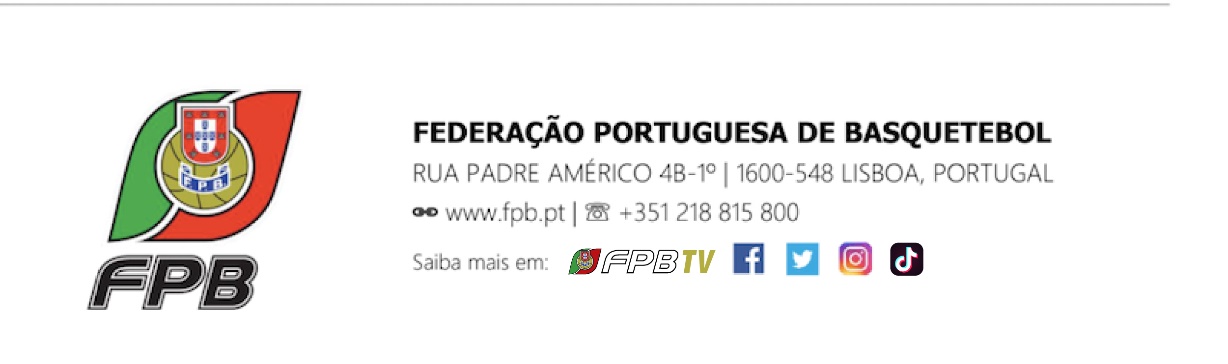 Federação PortuguesadeBasquetebolRegulamentos da Federação Portuguesa de Basquetebol(Atualizado a 31 de julho de 2020)ÍNDICEÍNDICE	2REGULAMENTO GERAL	30SECÇÃO I -	DOS SÓCIOS	30Artigo 1º -	Filiação	30Artigo 2º -	Quotas	30Artigo 3º -	Reconhecimento	30Artigo 4º -	Regime Legal	31Artigo 5º -	Informação	31Artigo 6º -	Sócios Honorários	31SECÇÃO II -	DOS ÓRGÃOS E ESTRUTURAS ADMINISTRATIVAS	32CAPITULO I -	Assembleia Geral	32Artigo 7º -	Convocação	32Artigo 8º -	Convocatória	32Artigo 9º -	Funcionamento	32Artigo 10º -	Delegados	32Artigo 11º -	Votação	33Artigo 12º -	Presidente da Mesa	33Artigo 13º -	Vice-Presidente da Mesa	33Artigo 14º -	Secretário	33CAPITULO II -	Presidente	34Artigo 15º -	Presidente da Direção	34CAPITULO III -	Direção	34Artigo 16º -	Direção	34Artigo 17º -	Funcionamento	35Artigo 18º -	Tesoureiro	35CAPITULO IV -	Outros Órgãos	35Artigo 19º -	Atribuições	35CAPITULO V -	Secretário-Geral	35Artigo 20º -	Competências	35CAPITULO VI -	Diretor Técnico Nacional	36Artigo 21º -	Competências	36SECÇÃO III -	DOS AGENTES DESPORTIVOS	36CAPITULO I -	Atletas	36Artigo 22º -	Definição	36Artigo 23º -	Direitos dos Atletas	37Artigo 24º -	Deveres dos Atletas	37Artigo 25º -	Classificação	37CAPITULO II -	Treinadores	37Artigo 26º -	Definição	37Artigo 27º -	Licenças	38Artigo 28º -	Substituição	38Artigo 29º -	Direitos dos Treinadores	38Artigo 30º -	Deveres dos Treinadores	38Artigo 31º -	Contrato de Trabalho de Treinador	39CAPITULO III -	Dirigentes	39Artigo 32º -	Definição	39Artigo 33º -	Direitos dos Dirigentes	39Artigo 34º -	Deveres dos Dirigentes	39CAPITULO IV -	Juízes	40Artigo 35º -	Árbitros e Oficiais de Mesa	40Artigo 36º -	Requisitos	40Artigo 37º -	Direitos dos Juízes	40Artigo 38º -	Deveres dos Juízes	40CAPITULO V -	Delegados	41Artigo 39º -	Delegados dos Clubes	41Artigo 40º -	Delegado ao Jogo	41SECÇÃO IV -	DOS CLUBES	41Artigo 41º -	Definição	41Artigo 42º -	Denominação	42Artigo 43º -	Filiação	42Artigo 44º -	Direitos dos Clubes	42Artigo 45º -	Deveres dos Clubes	42Artigo 46º -	Conta – corrente	43Artigo 47º -	Registo de Atividades	43Artigo 48º -	Recinto dos Clubes	43SECÇÃO V -	DAS PROVAS	44Artigo 49º -	Organização de Provas	44Artigo 50º -	Transmissões televisivas	44Artigo 51º -	Receitas de Organização	44Artigo 52º -	Entradas nos Jogos e Bilhetes	45Artigo 53º -	Preço dos Bilhetes	45Artigo 54º -	Jogos não realizados – Reembolso do Preço dos Bilhetes	46Artigo 55º -	Despesas de Organização	46Artigo 56º -	Direito de Participação	46Artigo 57º -	Regras Aplicáveis	46Artigo 58º -	Responsabilidade pelos Campos	47Artigo 59º -	Forma de Disputa	47Artigo 60º -	Conferência do Calendário	47SECÇÃO VI -	DOS JOGOS	47Artigo 61º -	Realização	47Artigo 62º -	Realização dos Jogos	48Artigo 63º -	Condições de realização dos jogos	48Artigo 64º -	Requisitos Técnicos	48Artigo 65º -	Permanência no Banco	49Artigo 66º -	Duração do Jogo	49Artigo 67º -	Campo Alternativo	49Artigo 68º -	Interrupção do Jogo	49Artigo 69º -	Suspensão do Jogo	50Artigo 70º -	Repetição de Jogos	50Artigo 71º -	Jogos no Estrangeiro ou com Equipas Estrangeiras em território nacional	50SECÇÃO VII -	REPRESENTAÇÃO EM PROVAS EUROPEIAS DE CLUBES	50Artigo 72º -	Representantes	50SECÇÃO VIII -	DISPOSIÇÕES FINAIS	50Artigo 73º -	Casos Omissos	50Artigo 74º -	Entrada em vigor	51REGULAMENTO DE PROVAS	52CAPITULO I -	NOMENCLATURA, NORMAS E VIGÊNCIA	52Artigo 1º -	Provas Obrigatórias	52Artigo 2º -	Normas	53Artigo 3º -	Provas Facultativas	53Artigo 4º -	Vigência	53CAPITULO II -	NORMAS GERAIS	53Artigo 5º -	Omissão – Subordinação	53Artigo 6º -	Inscrição em Provas Federativas	53Artigo 7º -	Indicação de Campos	54Artigo 8º -	Pavilhões para Jogos Complementares	54Artigo 9º -	Campos – Apuramento ou Desempate	54Artigo 10º -	Delegados ao Jogo	54Artigo 11º -	Repetição de Jogos	55Artigo 12º -	Clubes Apurados para as Provas Nacionais (excetuando-se as competições de seniores)	55Artigo 13º -	Equipamentos de jogo	55Artigo 14º -	Interrupção e Cancelamento de Provas	56Artigo 15º -	Direitos Desportivos de Participação nas Competições Seniores	58CAPITULO III -	CAMPEONATO DA LIGA PORTUGUESA DE BASQUETEBOL	58Artigo 16º -	Circunstâncias excecionais	58Artigo 17º -	Participação	58Artigo 18º -	Sistema de Disputa	59Artigo 19º -	Classificação	60Artigo 20º -	Descidas de  divisão	61Artigo 21º -	Atribuição de Troféu e de Medalhas	61Artigo 22º -	Número de atletas inscritos por jogo	61CAPITULO IV -	CAMPEONATO NACIONAL DA PROLIGA	61Artigo 23º -	Circunstâncias excecionais	61Artigo 24º -	Participação na Época 2020/2021	61Artigo 25º -	Sistema de Disputa	62Artigo 26º -	Classificação	62Artigo 27º -	Mudanças de Divisão	63Artigo 28º -	Atribuição de Troféu e de Medalhas	63Artigo 29º -	Número de atletas inscritos por jogo	63CAPITULO V -	CAMPEONATO NACIONAL DA I DIVISÃO MASCULINA	63Artigo 30º -	Circunstâncias excecionais	63Artigo 31º -	Participação	64Artigo 32º -	Zonas e Grupos	64Artigo 33º -	Sistema de Disputa	64Artigo 34º -	Classificação Final	65Artigo 35º -	Subidas e Descidas de Divisão	65Artigo 36º -	Atribuição de Troféu e de Medalhas	65Artigo 37º -	Número de atletas inscritos por jogo	65CAPITULO VI -	CAMPEONATO NACIONAL DA 2ª DIVISÃO MASCULINA	65Artigo 38º -	Circunstâncias excecionais	65Artigo 39º -	Participação	66Artigo 40º -	Zonas e Grupos	66Artigo 41º -	Sistema de Disputa	66Artigo 42º -	Classificação Final	67Artigo 43º -	Subidas de Divisão	67Artigo 44º -	Atribuição de Troféu e de Medalhas	67CAPITULO VII -	TAÇA NACIONAL DE SENIORES MASCULINOS	68Artigo 45º -	Participação	68Artigo 46º -	Formação de Grupos	68Artigo 47º -	Sistema de Disputa	68Artigo 48º -	Classificação Final	68Artigo 49º -	Atribuição de Troféu e de Medalhas	68CAPITULO VIII -	TROFÉU ANTÓNIO PRATAS / PROLIGA	69Artigo 50º -	Participação	69Artigo 51º -	Sistema de disputa	69Artigo 52º -	Classificação Final	69Artigo 53º -	Atribuição de Troféu e de Medalhas	69CAPITULO IX -	TAÇA HUGO DOS SANTOS / LPB	69Artigo 54º -	Participação	69Artigo 55º -	Sistema de Disputa	70Artigo 56º -	Classificação Final	70Artigo 57º -	Atribuição de Troféu e de Medalhas	70CAPITULO X -	TAÇA DE PORTUGAL – EQUIPAS MASCULINAS	70Artigo 58º -	Participação	70Artigo 59º -	Sistema de Disputa	70Artigo 60º -	Atribuição de Troféu e de Medalhas	71Artigo 61º -	Classificação Final	71CAPITULO XI -	SUPERTAÇA – EQUIPAS MASCULINAS	72Artigo 62º -	Participação	72Artigo 63º -	Sistema de Disputa	72Artigo 64º -	Classificação Final	72Artigo 65º -	Atribuição de Troféu e de Medalhas	72CAPITULO XII -	CAMPEONATO NACIONAL DE SUB-18 MASCULINOS	72Artigo 66º -	Participação	72Artigo 67º -	Sistema de Disputa	74Artigo 68º -	Classificação	76Artigo 69º -	Atribuição de Troféu e de Medalhas	76CAPITULO XIII -	TAÇA NACIONAL DE SUB-18 MASCULINOS	76Artigo 70º -	Participação	76Artigo 71º -	Formação de Grupos	77Artigo 72º -	Sistema de Disputa	77Artigo 73º -	Classificação	78Artigo 74º -	Acesso ao Campeonato Nacional de Sub-18	78Artigo 75º -	Atribuição de Troféu e de Medalhas	79CAPITULO XIV -	CAMPEONATO NACIONAL DE SUB 16 MASCULINOS	79Artigo 76º -	Participação	79Artigo 77º -	Sistema de Disputa	80Artigo 78º -	Classificação	82Artigo 79º -	Atribuição de Troféu e de Medalhas	82CAPITULO XV -	TAÇA NACIONAL DE SUB-16 MASCULINOS	82Artigo 80º -	Participação	82Artigo 81º -	Formação de Grupos	84Artigo 82º -	Sistema de Disputa	84Artigo 83º -	Classificação	85Artigo 84º -	Acesso ao Campeonato Nacional de Sub-16	85Artigo 85º -	Atribuição de Troféu e de Medalhas	85CAPITULO XVI -	CAMPEONATO NACIONAL DE SUB 14 MASCULINOS	85Artigo 86º -	Participação	85Artigo 87º -	Sistema de Disputa	86Artigo 88º -	Classificação	89Artigo 89º -	Atribuição de Troféu e de Medalhas	89CAPITULO XVII -	TAÇA NACIONAL DE SUB 14 MASCULINOS	90Artigo 90º -	Participação	90Artigo 91º -	Sistema de disputa	90Artigo 92º -	Atribuição de Troféu e de Medalhas	91CAPITULO XVIII -	BASQUETEBOL EM CADEIRAS DE RODAS DISPOSIÇÕES GERAIS	91Artigo 93º -	Provas Obrigatórias	91Artigo 94º -	Outras provas	91Artigo 95º -	Regras aplicáveis	91Artigo 96º -	Participação do Clube Desportivo “Os Especiais”	91Artigo 97º -	Pontuação dos atletas	92Artigo 98º -	Reclassificação de Jogadores	93Artigo 99º -	Arbitragens	94Artigo 100º -	Designação dos Campos	94Artigo 101º -	Requisitos dos campos e dos equipamentos	95Artigo 102º -	Campos – Apuramento ou Desempate	96Artigo 103º -	Campo Neutro	96Artigo 104º -	Representação em provas oficiais europeias de clubes	96Artigo 105º -	Outras Disposições	96CAPITULO XIX -	CAMPEONATO NACIONAL DE BASQUETEBOL EM CADEIRAS DE RODAS – 1ª E 2ª DIVISÃO	96Artigo 106º -	Sistema de Disputa dos Campeonatos Nacionais da 1ª e 2ª Divisão	96Artigo 107º -	Classificação	97Artigo 108º -	Atribuição Troféu e de Medalhas	97CAPITULO XX -	TAÇA DE PORTUGAL DE BASQUETEBOL EM CADEIRAS DE RODAS	97Artigo 109º -	Participação	97Artigo 110º -	Sistema de Disputa	97Artigo 111º -	Sorteios e isenções	98Artigo 112º -	Atribuição de Troféu e de Medalhas	98Artigo 113º -	Classificação	98CAPITULO XXI -	SUPERTAÇA DE BASQUETEBOL EM CADEIRAS DE RODAS	99Artigo 114º -	Participação	99Artigo 115º -	Sistema de Disputa	99Artigo 116º -	Atribuição de Troféu e de Medalhas	99CAPITULO XXII -	CAMPEONATO NACIONAL DE MASTERS - DISPOSIÇÕES GERAIS	99Artigo 117º -	Organização	99Artigo 118º -	Regras a aplicar nos jogos	99Artigo 119º -	Matéria disciplinar	100Artigo 120º -	Arbitragem	100Artigo 121º -	Seguro de Acidentes Pessoais Desportivo	100Artigo 122º -	Obrigatoriedade de inscrição no escalão	100Artigo 123º -	Princípios Orientadores	100CAPITULO XXIII -	REGRAS DO JOGO E DA LIGA DE BASQUETEBOL MASTER	100Artigo 124º -	Número mínimo de atletas por equipa	100Artigo 125º -	Obrigatoriedade de disputa dos jogos	101Artigo 126º -	Intervalos entre os períodos	101Artigo 127º -	Suspensão de jogos	101Artigo 128º -	Alteração da data, hora ou local do jogo	101Artigo 129º -	Horários permitidos para marcação dos jogos	101Artigo 130º -	Atletas de outras competições da FPB	101Artigo 131º -	Foto no final do jogo	102Artigo 132º -	Taxa de participação na Liga por equipa participante	102Artigo 133º -	Sistema de Disputa	102Artigo 134º -	Classificação	102Artigo 135º -	Atribuição de Troféu e de Medalhas	102CAPITULO XXIV -	CAMPEONATO NACIONAL DA LIGA FEMININA	103Artigo 136º -	Circunstâncias excecionais	103Artigo 137º -	Participação	103Artigo 138º -	Sistema de Disputa	103Artigo 139º -	Classificação	104Artigo 140º -	Descidas de divisão	104Artigo 141º -	Atribuição Troféu e de Medalhas	104Artigo 142º -	Número de atletas inscritos por jogo	105CAPITULO XXV -	CAMPEONATO NACIONAL  DA 1ª DIVISÃO FEMININA	105Artigo 143º -	Circunstâncias excecionais	105Artigo 144º -	Participação	105Artigo 145º -	Sistema de Disputa	105Artigo 146º -	Classificação Final	106Artigo 147º -	Mudanças de Divisão	106Artigo 148º -	Atribuição de Troféu e de Medalhas	106CAPITULO XXVI -	CAMPEONATO  NACIONAL  DA 2ª DIVISÃO FEMININA	107Artigo 149º -	Circunstâncias excecionais	107Artigo 150º -	Participação	107Artigo 151º -	Formação de Grupos	107Artigo 152º -	Sistema de Disputa	107Artigo 153º -	Classificação	108Artigo 154º -	Subidas de Divisão	108Artigo 155º -	Atribuição de Troféu e de Medalhas	108CAPITULO XXVII -	TAÇA VITOR HUGO DA LIGA FEMININA	108Artigo 156º -	Participação	108Artigo 157º -	Sistema de Disputa	109Artigo 158º -	Classificação	109Artigo 159º -	Atribuição de Troféu e de Medalhas	110CAPITULO XXVIII -	TAÇA FEDERAÇÃO / LIGA FEMININA	110Artigo 160º -	Participação	110Artigo 161º -	Sistema de Disputa	110Artigo 162º -	Classificação	110Artigo 163º -	Atribuição de Troféu e de Medalhas	110CAPITULO XXIX -	TAÇA DE PORTUGAL - EQUIPAS FEMININAS	111Artigo 164º -	Participação	111Artigo 165º -	Sistema de Disputa	111Artigo 166º -	Classificação	112Artigo 167º -	Atribuição de Troféu e de Medalhas	112CAPITULO XXX -	SUPERTAÇA - EQUIPAS FEMININAS	112Artigo 168º -	Participação	112Artigo 169º -	Sistema de Disputa	112Artigo 170º -	Classificação Final	112Artigo 171º -	Atribuição de Troféu e de Medalhas	112CAPITULO XXXI -	TAÇA NACIONAL DE SENIORES FEMININOS	113Artigo 172º -	Participação	113Artigo 173º -	Formação de Grupos	113Artigo 174º -	Sistema de Disputa	113Artigo 175º -	Classificação Final	113Artigo 176º -	Atribuição de Troféu e de Medalhas	113CAPITULO XXXII -	CAMPEONATO NACIONAL DE SUB-19 FEMININOS	114Artigo 177º -	Participação	114Artigo 178º -	Sistema de Disputa	115Artigo 179º -	Classificação	117Artigo 180º -	Atribuição de Troféu e de Medalhas	117CAPITULO XXXIII -	TAÇA NACIONAL DE SUB-19 FEMININOS	117Artigo 181º -	Participação	117Artigo 182º -	Formação de Grupos	118Artigo 183º -	Sistema de Disputa	118Artigo 184º -	Classificação	119Artigo 185º -	Acesso ao Campeonato Nacional de Sub-19	119Artigo 186º -	Atribuição de Troféu e de Medalhas	120CAPITULO XXXIV -	CAMPEONATO NACIONAL DE SUB-16 FEMININOS	120Artigo 187º -	Participação	120Artigo 188º -	Sistema de Disputa	121Artigo 189º -	Classificação	123Artigo 190º -	Atribuição de Troféu e de Medalhas	123CAPITULO XXXV -	TAÇA NACIONAL DE SUB-16 FEMININOS	123Artigo 191º -	Participação	123Artigo 192º -	Formação de Grupos	125Artigo 193º -	Sistema de Disputa	125Artigo 194º -	Classificação	126Artigo 195º -	Acesso ao Campeonato Nacional de Sub-16	126Artigo 196º -	Atribuição de Troféu e de Medalhas	126CAPITULO XXXVI -	CAMPEONATO NACIONAL DE SUB 14 FEMININOS	126Artigo 197º -	Participação	126Artigo 198º -	Sistema de Disputa	127Artigo 199º -	Classificação	130Artigo 200º -	Atribuição de Troféu e de Medalhas	130CAPITULO XXXVII -	TAÇA NACIONAL DE SUB 14 FEMININOS	131Artigo 201º -	Participação	131Artigo 202º -	Sistema de disputa	131Artigo 203º -	Atribuição de Troféu e de Medalhas	132CAPITULO XXXVIII -	OUTRAS DISPOSIÇÕES	132Artigo 204º -	Época Oficial	132Artigo 205º -	Provas e Jogos Oficiais	132Artigo 206º -	Provas e Jogos Particulares	132Artigo 207º -	Provas Regionais Obrigatórias	133Artigo 208º -	Homologação dos Jogos e das Provas	133Artigo 209º -	Ordem dos Jogos – Chaves, Jogos em Atraso, Última Jornada – Jornadas Duplas	133Artigo 210º -	Pontuação - Tabelas	135Artigo 211º -	Desempates	135Artigo 212º -	Desistência, Desqualificação e Exclusão de Clubes – Preenchimento de Vagas.	136Artigo 213º -	Competições em Sistema de Eliminatórias	137Artigo 214º -	Arbitragens Especiais de Outras Regiões	138Artigo 215º -	Escalões Etários	138Artigo 216º -	Intervalo de 15 Horas entre Jogos	141Artigo 217º -	Horário de Início dos Jogos	141Artigo 218º -	Elegibilidade dos Atletas	142Artigo 219º -	Atletas Naturalizados	143Artigo 220º -	Transferências de Atletas	144Artigo 221º -	Participação de Equipas “B” (Sub-22) Masculinas	144Artigo 222º -	Participação de Equipas “B” Femininas (Sub-21)	145Artigo 223º -	Participação de Equipas “B” dos Escalões de Formação	145Artigo 224º -	Participação de Clubes em Competições de Associações Limítrofes	145Artigo 225º -	Seleções Nacionais: Participação em Campeonatos Nacionais	146Artigo 226º -	Centros Nacionais de Treino	146Artigo 227º -	Estatística dos Jogos	147Artigo 228º -	Vídeos dos Jogos	147Artigo 229º -	Sorteios e Calendários das Provas Nacionais	147Artigo 230º -	Competições Europeias – Setor Feminino	148Artigo 231º -	Boletim de Jogo	148Artigo 232º -	Inserção de Resultados no Sistema Administrativo (S.A)	148Artigo 233º -	Alteração de Datas	149Artigo 234º -	Bola Oficial	150Artigo 235º -	Fair Play financeiro	150ANEXOS	151REGULAMENTO DE INSCRIÇÕES E TRANSFERÊNCIAS	157CAPITULO I -	DEFINIÇÕES	157Artigo 1º -	Definições	157Artigo 2º -	Inscrição	157Artigo 3º -	Cartão licença	157Artigo 4º -	Revalidação	157Artigo 5º -	Transferência	157CAPITULO II -	INSCRIÇÕES E REVALIDAÇÕES	158Artigo 6º -	Competências e Delegação de Competências	158Artigo 7º -	1ª Inscrição	158Artigo 8º -	Licenças	158Artigo 9º -	Revalidações	158Artigo 10º -	Número de Licença	159Artigo 11º -	Validade	159Artigo 12º -	Atletas	159Artigo 13º -	Período de Inscrição	160Artigo 14º -	Substituição de Atletas	161Artigo 15º -	Inscrição de Clubes	161Artigo 16º -	Inscrição de Atletas	162Artigo 17º -	Escalões	162Artigo 18º -	Inscrição de Treinadores	162Artigo 19º -	Inscrição de Dirigentes	163Artigo 20º -	Inscrição de outros agentes	163Artigo 21º -	Inscrição e Revalidação Referente a Atletas Provenientes do Estrangeiro	163Artigo 22º -	Anulação de Inscrições de Atletas	164Artigo 23º -	Participação em Provas	164Artigo 24º -	Participação de Atletas das SAD’s nos Clubes	164Artigo 25º -	Período Experimental	164Artigo 26º -	Participação em Jogos Particulares	165Artigo 27º -	Participação em Jogos Adiados ou Mandados Repetir	165Artigo 28º -	Identificação dos Agentes Desportivos	165Artigo 29º -	Encargos	166Artigo 30º -	Registo de Contratos	166CAPITULO III -	TRANSFERÊNCIA DE ATLETAS	167Artigo 31º -	Competência	167Artigo 32º -	Delegação de Competências	167Artigo 33º -	Vínculo dos Atletas	167Artigo 34º -	Período das Transferências	168Artigo 35º -	Documentação	169Artigo 36º -	Transferência de Atletas Provenientes do Estrangeiro	169Artigo 37º -	Transferências de Atletas Vinculados por Contrato de Trabalho de Praticante Desportivo ou de Formação	169Artigo 38º -	Liberdade de Transferência de Atletas Não Vinculados por Contrato	170Artigo 39º -	Formalidades para transferências no decurso da época desportiva	170Artigo 40º -	Desvinculação de Atletas Vinculados a um Clube por Contrato	171CAPITULO IV -	TRANSMISSÃO DE DIREITOS DESPORTIVOS	171Artigo 41º -	Transmissão de Direitos Desportivos	171Artigo 42º -	Fusão de Clubes	172Artigo 43º -	Clubes Satélite	172CAPITULO V -	CONTRATOS	173Artigo 44º -	Contratos de Trabalho de Praticante Desportivo	173Artigo 45º -	Contrato de Formação Desportiva	173Artigo 46º -	Obrigação de Redução das Obrigações a Contrato	173Artigo 47º -	Falta de Cumprimento das Obrigações dos Clubes	173CAPITULO VI -	CLUBES FORMADORES	173Artigo 48º -	Clube Formador	173Artigo 49º -	Requisitos	174Artigo 50º -	Concessão do Estatuto de Clube Formador	174CAPITULO VII -	DISPOSIÇÕES FINAIS E TRANSITÓRIAS	174Artigo 51º -	Autenticação de Documentos	174ANEXO	175REGULAMENTO DE DISCIPLINA	176CAPITULO I -	PRINCÍPIOS GERAIS	176Artigo 1º -	Objeto	176Artigo 2º -	Jurisdição	176Artigo 3º -	Infração Disciplinar	176Artigo 4º -	Competência	176Artigo 5º -	Princípios Gerais	177Artigo 6º -	Garantias do Arguido	177Artigo 7º -	Infrações Sujeitas a Processo Disciplinar	177Artigo 8º -	Infrações Não Sujeitas a Processo Disciplinar	178Artigo 9º -	Falta Desqualificante	178Artigo 10º -	Custas	178Artigo 11º -	Recursos	178Artigo 12º -	Homologação de Resultados	179Artigo 13º -	Responsabilidade dos Clubes	179CAPITULO II -	SANÇÕES DISCIPLINARES E A SUA APLICAÇÃO	179Artigo 14º -	Sanções Disciplinares	179Artigo 15º -	Repreensão	180Artigo 16º -	Multa	180Artigo 17º -	Suspensão da Atividade Desportiva	180Artigo 18º -	Derrota	181Artigo 19º -	Realização de Jogos à Porta Fechada	181Artigo 20º -	Interdição do Recinto Desportivo	181Artigo 21º -	Descida de Divisão	181Artigo 22º -	Exclusão da Competição	182Artigo 23º -	Compensação por Prejuízos	182Artigo 24º -	Determinação da Medida da Pena	182Artigo 25º -	Circunstâncias Agravantes	183Artigo 26º -	Circunstâncias Atenuantes	183Artigo 27º -	Caducidade e Prescrição	183CAPITULO III -	INFRAÇÕES DISCIPLINARES	184SECÇÃO I -	INFRAÇÕES DOS AGENTES EM GERAL	184SUBSECÇÃO I -	Infrações Disciplinares Muito Graves	184Artigo 28º -	Atos de Corrupção dos Agentes Desportivos	184Artigo 29º -	Atos de Coação dos Agentes Desportivos	184Artigo 30º -	Atos de Manipulação do Resultado e das Competições Desportivas	184Artigo 31º -	Participação em Apostas Desportivas	184Artigo 32º -	Uso de Informação Privilegiada	185Artigo 33º -	Omissão de Denúncia	185Artigo 34º -	Ofensas à Integridade Física dos Agentes Desportivos Fora da Competição	185Artigo 35º -	Falsificação	185Artigo 36º -	Adulteração do Boletim de Jogo	185Artigo 37º -	Comportamento Incorreto em Representação da Seleção Nacional	185Artigo 38º -	Dopagem	186SUBSECÇÃO II -	Infrações Disciplinares Graves	186Artigo 39º -	Ofensas à Integridade Física dos Agentes Desportivos e Outros Intervenientes Durante as Competições Desportivas	186Artigo 40º -	Ameaças	186Artigo 41º -	Injúrias	186Artigo 42º -	Atos Equiparados a Injúrias	187Artigo 43º -	Difamação	187Artigo 44º -	Comportamentos Racistas e Xenófobos	187Artigo 45º -	Perturbação de Cerimónia de Entrega de Prémios pelos Agentes Desportivos	187Artigo 46º -	Conduta Antidesportiva	187SUBSECÇÃO III -	Infrações Disciplinares Leves	188Artigo 47º -	Entrada na Área de Competição	188Artigo 48º -	Recusa de Abandono da Área de Competição	188Artigo 49º -	Incompatibilidade	188Artigo 50º -	Violação de Deveres Regulamentares	188SECÇÃO II -	INFRAÇÕES ESPECÍFICAS DOS CLUBES	188SUBSECÇÃO I -	Infrações Disciplinares Muito Graves	188Artigo 51º -	Atos de Corrupção dos Clubes	188Artigo 52º -	Atos de Coação dos Clubes	188Artigo 53º -	Condicionamento dos Resultados Desportivos Pelos Clubes	189Artigo 54º -	Equipa de Nível Inferior	189Artigo 55º -	Comportamentos Racistas e Xenófobos	189SUBSECÇÃO II -	Infrações Disciplinares Graves	189Artigo 56º -	Desistência da Prova	189Artigo 57º -	Falta de Comparência dos Clubes	190Artigo 58º -	Falta de Condições para a Realização ou Conclusão do Jogo	191Artigo 59º -	Falta de Segurança Durante a Realização do Espetáculo Desportivo	192Artigo 60º -	Arremesso de Objetos	192Artigo 61º -	Invasão do Recinto de Jogo	192Artigo 62º -	Distúrbios	193Artigo 63º -	Ofensas Corporais Cometidas por Espectadores	193Artigo 64º -	Abandono da Área de Competição pelos Clubes	193Artigo 65º -	Participação Irregular de Agentes	193Artigo 66º -	Participação em Jogos Irregulares	194Artigo 67º -	Transmissão Televisiva de Jogos	194Artigo 68º -	Danos nas Instalações Desportivas	194Artigo 69º -	Acesso a Zona não Autorizada	194Artigo 70º -	Falta de Registo de Contrato	195Artigo 71º -	Falta do Seguro Desportivo	195SUBSECÇÃO III -	Infrações Disciplinares Leves	195Artigo 72º -	Incumprimento de Deliberações	195Artigo 73º -	Falta de Informação	195Artigo 74º -	Atraso no Início dos Jogos	195Artigo 75º -	Perturbação da Cerimónia de Entrega de Prémios	196Artigo 76º -	Falta de Habilitações do Treinador	196Artigo 77º -	Violação de Deveres Regulamentares	196SECÇÃO III -	INFRAÇÕES ESPECÍFICAS DOS JOGADORES	196SUBSECÇÃO I -	Infrações Disciplinares Muito Graves	196Artigo 78º -	Falta de Comparência aos Trabalhos da Seleção Nacional	196SUBSECÇÃO II -	Infrações Disciplinares Graves	196Artigo 79º -	Dupla Inscrição	196SUBSECÇÃO III -	Infrações Disciplinares Leves	197Artigo 80º -	Comportamento Incorreto	197Artigo 81º -	Comportamento Perigoso	197SECÇÃO IV -	INFRAÇÕES ESPECÍFICAS DOS JUÍZES	197SUBSECÇÃO I -	Infrações Disciplinares Muito Graves	197Artigo 82º -	Omissões no Relatório do Jogo	197Artigo 83º -	Incumprimento do Registo de Interesses	197SUBSECÇÃO II -	Infrações Disciplinares Graves	198Artigo 84º -	Falta de Comparência dos Juízes	198Artigo 85º -	Participação em Jogos Irregulares	198Artigo 86º -	Falta de Envio do Boletim de Jogo e Relatório	198CAPITULO IV -	PROTESTOS	198Artigo 87º -	Protesto do Jogos	198Artigo 88º -	Formalidades do Protesto do Jogo	198Artigo 89º -	Legitimidade da FPB	199Artigo 90º -	Julgamento dos Protestos na Fase Regular	199Artigo 91º -	Incidências Disciplinares e Julgamento dos Protestos nas Fases Intermédias e Finais	199Artigo 92º -	Procedência do Protesto	200CAPITULO V -	PROCEDIMENTO DISCIPLINAR	200Artigo 93º -	Natureza do Procedimento Disciplinar	200Artigo 94º -	Competência Disciplinar	201Artigo 95º -	Presunção de Prova	201Artigo 96º -	Inquérito Preliminar	201Artigo 97º -	Representação do Arguido	201Artigo 98º -	Suspensão Preventiva do Arguido	202Artigo 99º -	Início do Processo Disciplinar	202Artigo 100º -	Tramitação do Processo Disciplinar	202Artigo 101º -	Notificações	203Artigo 102º -	Produção de Prova	203Artigo 103º -	Relatório Final	204Artigo 104º -	Decisão Final	204Artigo 105º -	Prazo de Emissão da Decisão Final	204CAPITULO VI -	RECURSOS	204SECÇÃO I -	Disposições Gerais	204Artigo 106º -	Espécies de recurso	204Artigo 107º -	Legitimidade para Recorrer	204Artigo 108º -	Preparo	205Artigo 109º -	Prazo de Interposição dos Recursos	205Artigo 110º -	Forma de Interposição dos Recursos	205Artigo 111º -	Efeito dos Recursos	205Artigo 112º -	Não Admissibilidade dos Recursos	205Artigo 113º -	Tramitação dos Recursos	205SECÇÃO II -	RECURSO ORDINÁRIO	206Artigo 114º -	Recurso Ordinário	206SECÇÃO III -	RECURSO DE REVISÃO	206Artigo 115º -	Recurso de Revisão	206Artigo 116º -	Fundamento	206Artigo 117º -	Legitimidade	206Artigo 118º -	Prazo de Interposição	206SECÇÃO IV -	CAUÇÃO	206Artigo 119º -	Valor da Caução	206Artigo 120º -	Pagamento da Caução	207CAPITULO VII -	DISPOSIÇÕES FINAIS	207Artigo 121º -	Entrada em Vigor	207REGULAMENTO GERAL DA ARBITRAGEM	208CAPITULO I -	NORMAS GERAIS	208Artigo 1º -	Âmbito	208Artigo 2º -	Conselho de Arbitragem	208Artigo 3º -	Competências do Conselho de Arbitragem	208Artigo 4º -	Definições	208Artigo 5º -	Dever de Inscrição	209CAPITULO II -	O CONSELHO DE ARBITRAGEM	209Artigo 6º -	Enquadramento	209Artigo 7º -	Funcionamento	209Artigo 8º -	Competências	210CAPITULO III -	DOS CONSELHOS DE ARBITRAGEM DISTRITAIS	211Artigo 9º -	Deveres	211CAPITULO IV -	DOS JUÍZES NO ATIVO	211Artigo 10º -	Missão e Quadros de Árbitros	211Artigo 11º -	Missão e Quadros de Oficiais de Mesa	212Artigo 12º -	Deveres dos Juízes	212Artigo 13º -	Direitos dos Juízes	214CAPITULO V -	DOS JUÍZES LICENCIADOS	215Artigo 14º -	Âmbito Geral	215Artigo 15º -	Sujeição ao Regulamento Disciplinar da Arbitragem	215Artigo 16º -	Direitos	215CAPITULO VI -	DOS COMISSÁRIOS TÉCNICOS E OBSERVADORES	216Artigo 17º -	Definição	216Artigo 18º -	Competências	216Artigo 19º -	Deveres	216CAPITULO VII -	DISPOSIÇÕES GERAIS	218Artigo 20º -	Corpo de Observadores	218Artigo 21º -	Considerações Finais	218REGULAMENTO DISCIPLINAR DA ARBITRAGEM	219CAPITULO I -	NORMAS GERAIS	219Artigo 1º -	Âmbito	219CAPITULO II -	DA DISCIPLINA	219Artigo 2º -	Conselho de Disciplina	219Artigo 3º -	Infração Disciplinar	219Artigo 4º -	Recursos	219Artigo 5º -	Sanções Disciplinares	219Artigo 6º -	Cumprimento de Penas	220Artigo 7º -	Efeitos das Penas de Suspensão	220Artigo 8º -	Outros Efeitos das Penas Disciplinares	220Artigo 9º -	Limites da Aplicação das Penas Disciplinares	221Artigo 10º -	Competência Disciplinar	221Artigo 11º -	Aplicação das Sanções	221Artigo 12º -	Circunstâncias Atenuantes e Agravantes na Aplicação das Penas	222Artigo 13º -	Recursos	222CAPITULO III -	DOS PROCESSOS DISCIPLINARES E DE INQUÉRITO	223Artigo 14º -	Poderes dos Conselhos de Disciplina	223Artigo 15º -	Processo Disciplinar	223Artigo 16º -	Designação dos Instrutores	223Artigo 17º -	Substituição de Instrutores	223Artigo 18º -	Ausência de Formalidades Especiais	223Artigo 19º -	Certificado de Registo Disciplinar	223Artigo 20º -	Prazo para a Instrução do Processo	224Artigo 21º -	Audiência Prévia	224Artigo 22º -	Prazo para Conclusão do Relatório do Instrutor	224Artigo 23º -	Prazo para Apresentação de Defesa	224Artigo 24º -	Outros Prazos	224Artigo 25º -	Recurso de Penas	224Artigo 26º -	Revisão de Processos	224Artigo 27º -	Prazo para Apresentação de Recurso	225Artigo 28º -	Circunstâncias Atenuantes	225Artigo 29º -	Circunstâncias Agravantes	225Artigo 30º -	Abertura de Inquéritos	225Artigo 31º -	Instauração de Inquéritos	226Artigo 32º -	Dispensa de Formalidades Processuais	226Artigo 33º -	Outras Disposições nos Processos de Inquérito	226Artigo 34º -	Dedução de Acusação	226CAPITULO IV -	DISPOSIÇÕES GERAIS	226Artigo 35º -	Contagem dos Prazos	226Artigo 36º -	Omissões	226REGULAMENTO DE PREVENÇÃO DA VIOLÊNCIA	227CAPITULO I -	DISPOSIÇÕES GERAIS	227Artigo 1º -	Objeto	227Artigo 2º -	Norma habilitante	227Artigo 3º -	Âmbito	227Artigo 4º -	Definições	227CAPITULO II -	PROCEDIMENTOS DE PREVENÇÃO E SEGURANÇA	230SECÇÃO I -	PROCEDIMENTOS PREVENTIVOS E DE SEGURANÇA EM TODOS OS ESPETÁCULOS DESPORTIVOS E COMPETIÇÕES	230Artigo 5º -	Deveres do organizador da competição desportiva	230Artigo 6º -	Deveres do Promotor do Espetáculo Desportivo	231Artigo 7º -	Ações de prevenção socioeducativa	233Artigo 8º -	Oficial de Ligação aos Adeptos (OLA)	234SECÇÃO II -	PROCEDIMENTOS PREVENTIVOS E DE SEGURANÇA NOS ESPETÁCULOS DESPORTIVOS DE RISCO ELEVADO	234Artigo 9º -	Qualificação dos espetáculos desportivos	234Artigo 10º -	Espetáculo desportivo de Risco Elevado	235SECÇÃO III -	RECINTO DESPORTIVO	236Artigo 11º -	Condições de acesso de espetadores ao recinto desportivo	236Artigo 12º -	Objetos e substâncias proibidas	238Artigo 13º -	Condições de permanência dos espetadores no recinto desportivo	239Artigo 14º -	Zona com condições especiais de acesso e permanência de adeptos	240Artigo 15º -	Condições especiais de permanência dos grupos organizados de adeptos	242CAPITULO III -	REGIME SANCIONATÓRIO	242Artigo 16º -	Sanções disciplinares por atos de violência a aplicar aos agentes desportivos	242Artigo 17º -	Procedimento disciplinar	244Artigo 18º -	Atos de violência punidos com sanção de interdição de recinto desportivo	244Artigo 19º -	Atos de violência punidos com sanção de realização de espetáculo à porta fechada	245Artigo 20º -	Atos de violência punidos com sanção de multa	245Artigo 21º -	Sanções disciplinares por atos de incitamento à violência, racismo, xenofobia e intolerância	245Artigo 22º -	Sanções disciplinares pela introdução de objetos e substâncias proibidas no recinto desportivo	246Artigo 23º -	Outras causas de interdição do recinto	246Artigo 24º -	Apoios ilegais a grupos organizados de adeptos	246Artigo 25º -	Emissão ilegal de títulos de ingresso	246Artigo 26º -	Realização de espetáculos desportivos em caso de interdição de recinto	246Artigo 27º -	Casos Omissos	246Artigo 28º -	Infrações	247CAPITULO IV -	Disposições finais	247Artigo 29º -	Entrada em vigor	247REGULAMENTO ANTIDOPAGEM	248CAPITULO I -	Disposições Gerais	248Artigo 1º -	Objeto	248Artigo 2º -	Princípio da ética desportiva	248Artigo 3º -	Proibição de dopagem	248Artigo 4º -	Definições	248Artigo 5º -	Violação de normas antidopagem	253Artigo 6º -	Lista de Substâncias e Métodos Proibidos	255Artigo 7º -	Deveres do praticante desportivo	255Artigo 8º -	Responsabilidade do praticante desportivo	255Artigo 9º -	Corresponsabilidade do pessoal de apoio do praticante desportivo	256Artigo 10º -	Tratamento médico dos praticantes desportivos	256Artigo 11º -	Autorização de Utilização Terapêutica	257Artigo 12º -	Informações sobre a localização dos praticantes desportivos	258Artigo 13º -	Grupo alvo de praticantes desportivos	258Artigo 14º -	Dever de informação	259Artigo 15º -	Modalidades Coletivas	259Artigo 16º -	Praticante desportivo portador de deficiência	260CAPITULO II -	Ações e Tramitação do Controlo	260Artigo 17º -	Ações de controlo de dopagem	260Artigo 18º -	Obrigação de sujeição a controlos de dopagem	261Artigo 19º -	Solicitação dos controlos de dopagem	262Artigo 20º -	Realização dos controlos de dopagem	262Artigo 21º -	Instalações	262Artigo 22º -	Notificação da ação de controlo de dopagem	263Artigo 23º -	Submissão ao controlo de dopagem	264Artigo 24º -	Colheitas de amostras	264Artigo 25º -	Notificações relativas a resultados analíticos positivos	265Artigo 26º -	Realização da análise da amostra B	266Artigo 27º -	Suspensão preventiva do praticante desportivo	267CAPITULO III -	Confidencialidade	267Artigo 28º -	Responsabilidade dos dirigentes e pessoal das entidades desportivas	267CAPITULO IV -	Regime Sancionatório e Procedimento Disciplinar	268Artigo 29º -	Ilícitos disciplinares	268Artigo 30º -	Denúncia obrigatória	268Artigo 31º -	Abertura de procedimento disciplinar	268Artigo 32º -	Procedimento disciplinar	268Artigo 33º -	Presença, uso ou posse de substâncias ou métodos proibidos	269Artigo 34º -	Substâncias específicas	270Artigo 35º -	Outras violações às normas antidopagem	270Artigo 36º -	Sanções ao pessoal de apoio ao praticante desportivo	271Artigo 37º -	Múltiplas violações	272Artigo 38º -	Direito a audiência prévia	272Artigo 39º -	Impugnação de sanções disciplinares	272Artigo 40º -	Eliminação ou redução do período de suspensão	273Artigo 41º -	Início do período de suspensão	274Artigo 42º -	Estatuto durante o período de suspensão	275Artigo 43º -	Praticantes integrados no sistema do alto rendimento	276Artigo 44º -	Suspensão dos praticantes desportivos	276Artigo 45º -	Parecer prévio	276Artigo 46º -	Comunicação das sanções aplicadas e registo	276Artigo 47º -	Invalidação de resultados individuais	276Artigo 48º -	Efeitos para equipas, clubes ou sociedades anónimas desportivas	277Artigo 49º -	Anulação de resultados em competições realizadas após a recolha das amostras	277Artigo 50º -	Extinção da responsabilidade criminal, contraordenacional e disciplinar	278CAPITULO V -	Casos Omissos e Entrada em Vigor	278Artigo 51º -	Casos Omissos	278Artigo 52º -	Entrada em vigor e alterações	278ANEXO	279REGULAMENTO TÉCNICO-PEDAGÓGICO REGULAMENTO ESPECÍFICO PARA O ESCALÃO DE SUB-14	280Artigo 1º -	Introdução	280Artigo 2º -	Formação de equipas	280Artigo 3º -	Utilização de jogadores/substituições	280Artigo 4º -	Penalizações/derrota administrativa	281Artigo 5º -	Responsabilidades de aplicação e controle	282Artigo 6º -	Marcadores de 24 segundos	282Artigo 7º -	Orientações nacionais para o escalão de sub-14	282ANEXO	284REGULAMENTO SELEÇÕES NACIONAIS	287Artigo 1º -	Introdução	287Artigo 2º -	Obrigações de todos os agentes	287Artigo 3º -	Obrigações dos clubes	287Artigo 4º -	Obrigações dos atletas	288Artigo 5º -	Obrigações do departamento médico	288Artigo 6º -	Obrigações dos secretários-técnicos das seleções nacionais	288Artigo 7º -	Obrigações dos coordenadores operacionais das seleções nacionais	289Artigo 8º -	Competências dos dirigentes responsáveis pela seleção	289Artigo 9º -	Chefe de delegação	290Artigo 10º -	Competências do diretor-técnico nacional	290Artigo 11º -	Competências dos coordenadores técnicos dos setores masculinos e femininos	290Artigo 12º -	Compete aos selecionadores nacionais	290Artigo 13º -	Compete aos selecionadores adjuntos	291Artigo 14º -	Compete à federação portuguesa de basquetebol	291Artigo 15º -	Infrações	292REGULAMENTO ELEITORAL	293CAPITULO I -	Princípios Gerais	293Artigo 1º -	Objeto	293Artigo 2º -	Âmbito	293Artigo 3º -	Princípios	293Artigo 4º -	Delegados a eleger	293Artigo 5º -	Órgãos sociais	294CAPITULO II -	Processo eleitoral	294Artigo 6º -	Direção do ato eleitoral	294Artigo 7º -	Candidaturas	294Artigo 8º -	Mandatário	295Artigo 9º -	Requisitos específicos das candidaturas	295Artigo 10º -	Análise e validação das candidaturas	295Artigo 11º -	Recurso	296Artigo 12º -	Local de votação	296Artigo 13º -	Boletim de Voto	296Artigo 14º -	Mesas de Voto	297Artigo 15º -	Voto por Correspondência	297Artigo 16º -	Início do ato eleitoral	298Artigo 17º -	Identificação dos votantes	298Artigo 18º -	Votação	298Artigo 19º -	Escrutínio	298Artigo 20º -	Reclamações	299Artigo 21º -	Tomada de Posse	299CAPITULO III -	Eleição dos delegados à Assembleia Geral	299Artigo 22º -	Requisitos gerais dos delegados	299Artigo 23º -	Requisitos especiais dos delegados	300Artigo 24º -	Convocatória	300Artigo 25º -	Boletim de voto	300Artigo 26º -	Urnas	301Artigo 27º -	Votantes nas eleições para delegados em representação de clubes	301Artigo 28º -	Votantes nas eleições para delegados em representação dos jogadores	301Artigo 29º -	Votantes nas eleições para delegados em representação dos juízes	301Artigo 30º -	Votantes nas eleições para delegados em representação dos treinadores	301Artigo 31º -	Eleição	301Artigo 32º -	Substituição de delegados	302CAPITULO IV -	Eleição dos órgãos sociais	302Artigo 33º -	Convocatória	302Artigo 34º -	Boletim de voto	302Artigo 35º -	Urnas	303Artigo 36º -	Eleição	303CAPITULO V -	Disposições Finais	303Artigo 37º -	Impressos	303Artigo 38º -	Prazos	303Artigo 39º -	Revogação	303Anexo I	304Anexo II	305Anexo III	306Anexo IV	307Anexo V	308Anexo VI	309Anexo VII	310Anexo VIII	311REGULAMENTO GERAL DOS SÓCIOS FiliaçãoPodem ser sócios da Federação todas as entidades previstas na lei e nos estatutos.O pedido de filiação de sócio da Federação é feito através de requerimento dirigido ao seu Presidente acompanhado dos seguintes elementos:Cópia autenticada da escritura de constituição.Identificação completa dos membros dos Órgãos Sociais.Relação de todos os associados.Cópia dos regulamentos em vigor.O pedido de filiação será submetido a parecer prévio da Direção e à aprovação da Assembleia Geral.Após a emissão de parecer favorável, a Direção da Federação pode aceitar provisoriamente a filiação de um sócio, sujeita a ratificação na Assembleia Geral seguinte.A filiação provisória não confere o direito a participar na Assembleia Geral.QuotasOs sócios da Federação estão isentos do pagamento de quotas.ReconhecimentoA Federação reconhecerá, em princípio, uma Associação Distrital por cada distrito, podendo, contudo, reconhecer associados com âmbito regional, desde que não haja concorrência ou oposição com associados de natureza distrital.Tratando-se de associações representativas de Atletas, Treinadores, Árbitros, Juízes e Dirigentes, ou outros agentes da modalidade, apenas será reconhecido um associado de âmbito nacional por cada categoria de agente desportivo.A Federação poderá igualmente reconhecer fusões entre Associações Distritais, desde que a sua área geográfica se situe entre distritos limítrofes.As Associações Distritais devem ser compostas por um mínimo de três Clubes com efetiva prática desportiva de competição de basquetebol e sede dentro da sua área territorial.As Associações Distritais poderão integrar Clubes de distritos limítrofes, por razões devidamente justificadas de natureza desportiva, técnica ou financeira.Regime LegalOs associados regem-se pelos seus próprios estatutos e regulamentos, devendo estes respeitar a lei, os estatutos, o protocolo e os regulamentos federativos, na medida em que lhes forem aplicáveis.Os órgãos da Federação só funcionam como entidades de recurso de decisões disciplinares ou técnicas tomadas pelos órgãos dos associados, quando tal situação esteja prevista nos respetivos regulamentos.InformaçãoAs associações de Clubes deverão informar a Federação até 31 de janeiro de cada ano, sobre os seguintes elementos:Identificação dos Clubes filiados, campo de jogos e provas em que participam.Número de atletas inscritos.Provas organizadas.Alterações aos estatutos e regulamentos.Identificação dos Órgãos Sociais.Sócios HonoráriosOs sócios honorários a instituir deverão ser pessoas singulares ou coletivas que cumpram os requisitos definidos no artigo 8º dos Estatutos da FPB.A proposta para sócio honorário da Federação deverá ser subscrita pela Direção ou por um número de votos correspondente a 30% dos votos da Assembleia Geral e ser aprovada por um mínimo de 75% dos votos da Assembleia Geral.Não poderão ser propostos para sócios honorários pessoas singulares que exerçam cargos dirigentes nos órgãos da Federação ou dos seus associados.DOS ÓRGÃOS E ESTRUTURAS ADMINISTRATIVASAssembleia Geral Convocação As Assembleias Gerais serão convocadas pelo Presidente da Mesa da Assembleia Geral, nos termos dos estatutos, com trinta dias de antecedência.ConvocatóriaA convocatória deverá conter os seguintes elementos mínimos:Data, hora e local de realização.Ordem dos Trabalhos.Os documentos a aprovar na Assembleia Geral, deverão ser enviados pela Federação aos associados, com a antecedência mínima de 15 (quinze) dias sobre a data de realização da Assembleia.FuncionamentoA sessão será aberta, dirigida e encerrada pelo Presidente da Mesa da Assembleia Geral.Na Direção dos trabalhos compete ao Presidente, designadamente:Verificar os poderes dos delegados.Promover a aprovação da ata da última Assembleia Geral.Apreciar e decidir sobre todas as questões prévias colocadas à Assembleia.Apreciar e decidir sobre todas as reclamações apresentadas pelos Associados quanto à forma como decorrem os trabalhos.Fazer respeitar a discussão e deliberação sobre os assuntos constantes da Ordem de Trabalhos da Assembleia.DelegadosTodos os delegados por inerência à Assembleia Geral devem ser membros efetivos da Direção dos associados e estar devidamente credenciados. A forma de eleição dos delegados e a composição da Assembleia-Geral encontram-se definidos no artigo 25º dos Estatutos da FPB. A credencial a apresentar pelos delegados por inerência deverá constar de papel timbrado do associado e conter os seguintes elementos mínimos:Identificação do Delegado.Identificação da Assembleia Geral a que se destina.Estar assinada pelos seu(s) representante(s) legal(ais)VotaçãoA votação para a eleição dos Órgãos Sociais da Federação será obrigatoriamente efetuada por voto secreto.Poderão ser realizadas outras votações por voto secreto se o Presidente da Mesa da Assembleia-Geral assim o decidir por sua própria iniciativa ou a requerimento do Presidente da FPB, ou de um mínimo de 25% dos delegados presentes.Presidente da MesaCompete ao Presidente da Mesa da Assembleia Geral:Convocar as Assembleias Gerais, de acordo com os Estatutos e dirigir os respetivos trabalhos.Dar posse aos Órgãos Sociais da Federação eleitos pela Assembleia Geral.Promover as diligências tendentes ao preenchimento das vagas por preencher nos Órgãos Sociais.Apreciar a justificação das faltas dos membros dos Órgãos Sociais às reuniões dos respetivos órgãos.Lavrar termos de abertura, rubricar os livros da Federação e assinar as atas da Assembleia Geral.Nomear, sempre que necessário, comissões administrativas com funções de gestão dos assuntos correntes da Federação, para substituir os Órgãos Sociais, na sua ausência.Vice-Presidente da MesaCompete ao Vice-Presidente da Mesa da Assembleia Geral substituir o Presidente nas suas ausências ou impedimentos.SecretárioCompete ao Secretário da Mesa da Assembleia Geral assegurar as funções de expediente das Assembleias, designadamente a redação e leitura das atas, das propostas e a inscrição dos oradores.PresidentePresidente da DireçãoCompete ao Presidente da Direção:Representar a Federação em todos os atos externos, incluindo em Juízo.Convocar as reuniões da Direção e dirigir os respetivos trabalhos, dispondo de voto de qualidade em caso de empate nas votações.Solicitar ao Presidente da Mesa da Assembleia Geral a convocação de reuniões extraordinárias da Assembleia Geral.Participar, quando o entenda conveniente, nas reuniões de quaisquer órgãos federativos de que não seja membro, podendo intervir na discussão, sem direito de voto.Movimentar as contas bancárias da Federação, em conjunto com um outro membro efetivo da Direção.Assinar as contas da Federação.Assegurar a gestão dos negócios da Federação.Nomear e exonerar o Secretário-Geral, o Diretor Técnico Nacional, os Selecionadores Nacionais, seus Adjuntos, o Diretor da Escola Nacional de Basquetebol, bem como o restante quadro técnico nacional.Exercer todas as funções que lhe forem delegadas pela Direção.Nomear comissões para inquéritos, estudos, alterações regulamentares, ou outras que entenda convenientes.Assegurar a gestão administrativa da Federação, através da Secretaria-Geral.Contratar e gerir o pessoal ao serviço da FPB.DireçãoDireçãoCompete à Direção administrar a FPB, incumbindo-lhe designadamente:Homologar os resultados das provas organizadas pela Federação.Divulgar e fazer aplicar as leis internacionais do Basquetebol.Gerir, em colaboração com o Departamento Técnico, o quadro de provas nacionais e as seleções nacionais.Propor a nomeação de sócios honorários e de mérito da Federação.Assegurar as relações com a FIBA.Assegurar toda a atividade da Federação que não seja da competência de outros órgãos.Garantir a efetivação dos direitos dos Associados.Elaborar anualmente o Plano de Atividades Elaborar anualmente e submeter a parecer do Conselho Fiscal o orçamento, o balanço, e os documentos de prestação de contas;Administrar os negócios da FPB em matérias que não sejam especialmente atribuídas a outros órgãos.Registar os contratos de trabalho e de formação dos praticantes desportivos.Zelar pelo cumprimento dos estatutos e das deliberações dos órgãos da FPB.FuncionamentoA Direção deverá promover a criação de pelouros e a sua distribuição pelos Diretores, de acordo com as necessidades e políticas de gestão que decidir implementar.Os pelouros a criar deverão integrar, nomeadamente, as seguintes áreas: Técnica, Seleções, Formação, Marketing, Administrativa e Financeira. TesoureiroCompete ao Tesoureiro:Controlar os pagamentos e os recebimentos da Federação.Cumprir e fazer cumprir as recomendações do Conselho Fiscal.Outros ÓrgãosAtribuiçõesAos restantes órgãos da Federação competem as funções determinadas pelos Estatutos.Secretário-GeralCompetênciasCompete ao Secretário-Geral da Federação:Redigir, em livro próprio, as Atas das reuniões da Direção.Organizar e gerir a área administrativa da Federação.Gerir a secretaria da Federação, em colaboração com o Presidente e com a Direção.Desempenhar as funções que lhe forem atribuídas pelo Presidente.Diretor Técnico NacionalCompetênciasCompete ao Diretor Técnico Nacional:Preparar a calendarização global das provas da Federação, definindo os períodos reservados à preparação e atividade das seleções nacionais e os períodos reservados para as competições profissionais.Elaborar o projeto do Plano e do Relatório de Atividades da Federação.Coordenar o corpo técnico da Federação.Dirigir os estudos e planeamento do setor técnico.Assegurar a coordenação técnica, incluindo a articulação com as Associações, diretores técnicos regionais e selecionadores nacionais.Cooperar com o Diretor da Escola Nacional de Basquetebol no planeamento das ações de formação.Articular a ação do corpo técnico com o Secretário-Geral.Participar nas reuniões da Direção da Federação.Exercer as demais funções que lhe sejam atribuídas pelos Estatutos, Regulamentos e deliberações do Presidente e Direção da Federação.DOS AGENTES DESPORTIVOSAtletasDefiniçãoConsidera-se atleta de Basquetebol o indivíduo que disponha de capacidade física para a atividade desportiva e obtenha uma licença atribuída pela Federação para a prática do Basquetebol.A Federação organizará um processo individual de cada atleta onde constará o seu cadastro desportivo e disciplinar.Caso exista um contrato entre o atleta e o Clube que representa, e sem prejuízo da criação de um arquivo de contratos, deverá aquele fazer parte do respetivo processo individual.Direitos dos AtletasConstituem direitos dos atletas:Requerer a licença para a prática do Basquetebol.Intervir, através da sua organização representativa, nas Assembleias Gerais da Federação.Participar em provas das Associações e da Federação, integrados em Clubes.Dispor de formação técnica e desportiva, lecionada por um treinador de nível adequado.Beneficiar de um seguro desportivo, nos termos regulamentados pela Federação e pelo Estado.Participar nos treinos e jogos da sua equipa, salvo por razões disciplinares, técnicas ou de saúde.Obter o cumprimento dos acordos celebrados com os Clubes.Deveres dos AtletasConstituem deveres dos atletas:Respeitar os símbolos da Federação, os seus Órgãos Sociais, bem como os restantes associados da Federação e demais agentes desportivos.Integrar a Seleção Nacional sempre que for convocado pela Federação.Cumprir e respeitar os acordos celebrados com os Clubes.Submeter-se ao poder disciplinar dos órgãos jurisdicionais da Federação a aceitar as suas decisões.Não participar em atividades desportivas por outro clube diferente daquele ao qual está vinculado.Cuidar e devolver em bom estado, o material que lhe for confiado pela Federação.Assumir a prática do Basquetebol com ética e fair-play.ClassificaçãoOs atletas serão classificados em função do género, idade e da competição em que participam.TreinadoresDefiniçãoSão treinadores de Basquetebol os indivíduos portadores de um título – Cédula Treinador de Desporto - atribuído e reconhecido pelo Instituto Português do Desporto e Juventude (IPDJ) e pela FPB/ENB e que se dediquem ao ensino, preparação e direção técnica e desportiva do Basquetebol, ao nível da Federação, Associações ou Clubes de Basquetebol.A Federação organizará um processo individual de cada treinador onde constará a sua formação e o seu cadastro desportivo e disciplinar.LicençasPara que um treinador possa exercer a sua atividade, deverá ter um grau de formação adequado ao nível da competição em que pretende atuar e ser portador de uma licença emitida pela Federação.A atribuição de uma licença a um treinador implica a sua vinculação a um Clube.SubstituiçãoAs equipas estão obrigadas a apresentar e inscrever no boletim de jogo um treinador principal, certificado com o título de treinador (TPTD), reconhecido pela FPB e pelo IPDJ, e que esteja de acordo com a legislação existente nesta matéria (nível de competição/grau qualificação).As situações de exceção, procedimentos a adotar e condições subjacentes à substituição de treinadores encontram-se contempladas em Comunicado Federativo específico sobre esta matéria. Direitos dos TreinadoresConstituem direitos dos Treinadores:Requerer uma licença para o exercício da sua atividade.Intervir, através da sua organização representativa, nas Assembleias Gerais da Federação.Participar nas ações de formação organizadas pela Federação, nos termos regulamentares.Beneficiar de um seguro desportivo, nos termos regulamentados pela Federação e pelo Estado.Obter o cumprimento dos acordos celebrados com os Clubes.Deveres dos TreinadoresConstituem deveres dos Treinadores:Respeitar os símbolos da Federação, os seus Órgãos Sociais, bem como os restantes associados da Federação e demais agentes desportivos.Cumprir e respeitar os acordos celebrados com os Clubes.Submeter-se ao poder disciplinar dos órgãos jurisdicionais da Federação e aceitar as suas decisões.Não participar em atividades desportivas por outro clube, diferente daquele em que esteja inscrito.Colaborar, a todos os níveis, no desenvolvimento e melhoria do basquetebol.Desenvolver a sua atividade com ética e fair-play.Contrato de Trabalho de TreinadorO contrato de trabalho de Treinador fica sujeito a registo na Federação, sendo-lhe aplicáveis subsidiariamente as regras referentes ao contrato de trabalho de praticante desportivo.DirigentesDefiniçãoSão dirigentes do Basquetebol todos os agentes que, titulares de uma licença da Federação desempenhem funções de gestão, nalguma das áreas em que se desenvolve o fenómeno desportivo.Direitos dos DirigentesConstituem direitos dos Dirigentes:Requerer uma licença para o exercício da sua atividade.Intervir, através da sua organização representativa, nas Assembleias Gerais da Federação.Participar nas ações de formação organizadas pela Federação, nos termos regulamentares.Beneficiar de um seguro desportivo, nos termos regulamentados pela Federação e pelo Estado.Deveres dos DirigentesConstituem deveres dos Dirigentes:Respeitar os símbolos da Federação, os seus Órgãos Sociais, bem como os restantes associados da Federação e demais agentes desportivos.Submeter-se ao poder disciplinar dos órgãos jurisdicionais da Federação e aceitar as suas decisões.Promover o desenvolvimento do basquetebol.Promover a ética e o fair-play.JuízesÁrbitros e Oficiais de MesaSão Árbitros as pessoas que, sendo titulares da correspondente licença federativa, têm por função aplicar e fazer respeitar, durante os jogos, as regras de jogo do Basquetebol.São Oficiais de Mesa as pessoas que, sendo titulares da correspondente licença federativa, têm por função colaborar com os árbitros no desempenho das suas funções, durante os jogos.RequisitosPoderão ser árbitros ou oficiais de mesa os indivíduos que reúnam as seguintes condições:Residam em território nacional e sejam maiores de catorze anos.Não sejam dirigentes, exceto de organizações representativas de árbitros, podendo ser atletas ou treinadores, desde que não intervenham em jogos do clube a que estão vinculados ou em jogos da competição na qual participam.Sejam titulares de uma licença emitida pela Federação.Direitos dos JuízesConstituem direitos dos Juízes:Intervir, através da sua organização representativa, nas Assembleias Gerais da Federação.Receber formação técnica da Federação.Receber as compensações económicas que forem fixadas, relativas ao exercício da sua atividade.Serem classificados anualmente, de acordo com o seu desempenho e terem acesso à atividade internacional.Beneficiar de um seguro desportivo, nos termos regulamentados pela Federação e pelo Estado.Deveres dos JuízesConstituem deveres dos Juízes:Submeter-se às decisões disciplinares dos órgãos jurisdicionais da Federação.Conhecer os Regulamentos da Federação e as Regras de Jogo.Participar nas provas e cursos organizados pela Federação e pelas Associações.Comparecer nos encontros para que forem nomeados.Enviar no dia útil seguinte ao da realização dos encontros para que forem nomeados, o Boletim de Jogo e o Relatório, por correio urgente ou eletrónico.Desenvolver a sua atividade com ética e fair-play.DelegadosDelegados dos ClubesCada equipa deverá dispor de um ou mais delegados designados de entre um dos seus dirigentes, com licença da Federação, a quem competirá o desempenho de todas as tarefas administrativas relacionadas com a participação nos jogos.Delegado ao JogoSem prejuízo do disposto no artigo anterior, a equipa visitada deverá designar um delegado ao jogo, a quem competirá coordenar a respetiva organização e providenciar a manutenção da segurança.Compete, nomeadamente, ao delegado de campo:Receber a equipa visitante e os juízes e acompanhá-los aos vestiários.Acompanhar a equipa visitada e os juízes, no final do jogo, até que abandonem o recinto desportivo.Providenciar a manutenção da ordem pública, em colaboração com os elementos de segurança ao jogo ou com a força policial.DOS CLUBESDefiniçãoConsideram-se Clubes de basquetebol as associações que incluam no seu objeto ou na sua atividade, a prática desta modalidade, participem nas competições desportivas e estejam inscritos na Federação Portuguesa de Basquetebol, através das respetivas associações.Independentemente de se constituírem como associações, poderão ser criados Clubes de basquetebol dentro das estruturas das escolas.DenominaçãoOs Clubes de basquetebol não poderão adotar uma denominação igual ou semelhante à de outro clube ou que, por alguma forma, seja suscetível de causar algum tipo de confusão entre Clubes.Para além da sua denominação oficial, os Clubes poderão adotar conjuntamente com esta, a denominação de uma marca ou produto comercial, devendo para o efeito solicitar autorização à Federação.FiliaçãoA filiação dos Clubes de basquetebol far-se-á na associação distrital da área correspondente à sua sede, exceto nos casos previstos no nº5 do artº 3º deste regulamento.Direitos dos ClubesConstituem direitos dos Clubes:Participar nas competições organizadas pelas Associações e pela Federação, desde que cumpram todas as disposições regulamentares.Participar nas competições organizadas pela FIBA, nos termos regulamentarmente fixados.Intervir nas Assembleias Gerais da Federação através das Associações Distritais a que pertencem.Assistir aos sorteios dos jogos das competições organizadas pela Federação, através de um delegado, devidamente credenciado.Deveres dos ClubesConstituem deveres dos Clubes:Participar nas competições oficiais em que se inscrevem.Respeitar os estatutos e regulamentos da Federação e das Associações Distritais.Pagar os custos das arbitragens, nos termos regulamentares.Submeter-se às decisões disciplinares dos órgãos jurisdicionais da Federação.Promover o desenvolvimento desportivo dos seus atletas.Dispor de um recinto desportivo para a prática da competição, com as condições regulamentares.Organizar os jogos em que atue como equipa visitada, de acordo com a lei e os regulamentos.Cobrir o risco de todas as atividades dos seus agentes, através dos competentes seguros.Dispor de treinadores de grau adequado para cada uma das categorias que disponha.Contribuir para o incremento da ética e do fair-play.Respeitar os símbolos da Federação e os seus Órgãos Sociais.Ceder à Federação os seus recintos desportivos para a realização de jogos.Cumprir os acordos estabelecidos com Atletas e Treinadores.Respeitar e proteger o património dos outros Clubes e dos agentes desportivos.Conta – correnteA Federação criará um sistema de conta corrente com os Clubes, a qual deverá estar saldada antes do início de cada época.Sem prejuízo do disposto no número anterior, a Federação poderá, em qualquer momento exigir o pagamento integral do saldo da conta corrente, em prazo nunca inferior a dez dias.A falta de liquidação do saldo indicado no número anterior, bem como a falta de pagamento de quaisquer despesas da responsabilidade dos Clubes, poderá implicar a sua imediata suspensão das provas em que participam.O incumprimento do pagamento dos valores definidos e/ou acordados poderá implicar a impossibilidade de inscrição de atletas. Este impedimento subsistirá até que a dívida em mora seja liquidada. Registo de AtividadesA Federação criará um registo das atividades desportivas desenvolvidas pelos Clubes.Recinto dos ClubesO Clube visitado deverá, antes dos encontros, assegurar o cumprimento de todas as condições legais e regulamentares no recinto desportivo, ainda que não seja o seu proprietário.Os recintos desportivos dos Clubes só poderão ser utilizados após a realização de uma vistoria prévia da responsabilidade do Conselho de Arbitragem, competindo aos Clubes suportar o custo de 50 (cinquenta) euros.  Da vistoria será lavrado um auto a remeter ao clube, à competente Associação Distrital e à Federação.Os requisitos dos recintos dos Clubes para as diferentes provas nacionais serão publicados em regulamento próprio.O Clube visitado é responsável antes, durante e após o encontro, pela segurança do público, atletas, juízes e restantes agentes desportivos, bem como pela salvaguarda dos seus bens, devendo providenciar a presença de elementos de segurança e/ou das forças policiais nos casos em que se entenda aconselhável ou que seja regulamentarmente exigidoOs Clubes visitados deverão ainda dispor de espaços devidamente vigiados para o estacionamento, em segurança, das viaturas dos árbitros e dirigentes.DAS PROVASOrganização de ProvasCompete exclusivamente à Federação a organização das provas de caráter nacional, previstas no Regulamento de Provas. Compete às Associações Distritais a organização das provas necessárias ao desenvolvimento da modalidade nas suas áreas de atuação e, obrigatoriamente, as necessárias para o apuramento de equipas para as competições nacionais.A Federação poderá delegar nas Associações Distritais a organização de provas, designadamente as suas fases finais, mediante acordo a estabelecer entre partes.A FPB pode ainda delegar no Comité Nacional do Basquetebol em Cadeiras de Rodas (CNBCR) a organização das provas de Basquetebol em Cadeiras de Rodas e no Comité Nacional do Basquetebol Master (CNBM) a organização da Liga Basquetebol Master FPB.Poderá ainda a Federação associar-se a outras entidades para essas realizações, no sentido de rentabilizar e/ou otimizar a organização.Transmissões televisivasA transmissão de qualquer jogo por televisão está sujeita a autorização prévia por parte da Federação.A Federação poderá alterar a data e a hora de realização dos jogos, para efeito da sua transmissão pela televisão.Receitas de OrganizaçãoConstituem receitas dos Clubes visitados as resultantes da exploração da publicidade própria e das entradas pagas, com exceção das fases finais ou concentradas das competições em que estas receitas pertencem à Federação.Entradas nos Jogos e BilhetesOs jogos das provas federativas são efetuados com entradas livres, salvo se o clube visitado, no seu recinto desportivo entender realizar o jogo com entradas pagas. Neste último caso, o clube suportará todas as despesas com a respetiva organização mas será, igualmente, o único beneficiário da receita, na parte aplicável aos Clubes.Para a realização de jogos com entradas pagas, a que se refere o número anterior, é necessária a autorização da FPB que terá de ser pedida até 10 (dez) dias antes da data da realização do jogo. O incumprimento desta disposição acarreta para o clube prevaricador uma multa de 50 (cinquenta euros) euros.Nos jogos com entradas pagas, os membros dos órgãos federativos, da Direção das Associações, os Sócios Honorários e de Mérito da Federação, o Diretor Técnico Nacional, os Diretores Técnicos Regionais, o Diretor da Escola Nacional de Basquetebol, os selecionadores nacionais e respetivos adjuntos, treinadores, oficiais de jogo e atletas, poderão ter entrada gratuita nos jogos mediante a apresentação de convite requerido ao clube organizador com a antecedência mínima de um dia útil.Os atletas que não tenham requisitado convites, terão acesso ao recinto de jogo mediante o pagamento do preço do bilhete de sócio.Havendo entradas pagas, a equipa visitada deverá fornecer 30 bilhetes à equipa visitante.Não havendo interesse do clube visitado em organizar jogos com entradas pagas poderá a FPB fazê-lo, pertencendo-lhe sempre o respetivo saldo, positivo ou negativo.Os Jogos Internacionais e as fases finais ou concentradas que justifiquem a realização de jogos com entradas pagas, competirá à Federação definir as entidades que terão entrada livre mediante a apresentação de cartão federativo.Preço dos BilhetesO preço dos bilhetes dos jogos com entradas pagas será fixado e escalonado pela Direção da FPB, aquando da realização dos sorteios e após auscultação dos Clubes interessados.É expressamente proibida, seja a que pretexto for, a venda de bilhetes a preço superior.A deteção de irregularidades a que se refere o número anterior possibilita ao lesado apresentar queixa no foro judicial.A obtenção de fundos, por parte dos Clubes, que não seja produto da venda de bilhetes oficiais para assistência aos jogos, não pode ser impeditiva da entrada no recinto, quando os jogos sejam realizados com entradas livres.Jogos não realizados – Reembolso do Preço dos BilhetesNas organizações com entradas pagas, no caso de não se realizarem os jogos por motivos de força maior, haverá reembolso da importância dos bilhetes vendidos).Não haverá lugar ao reembolso a que se refere o número anterior, quando tiver havido agrupamento de jogos e algum ou alguns destes se tenham efetuado.Despesas de Organização São da responsabilidade da equipa visitada todas as despesas relacionadas com a segurança e a organização dos jogos, incluindo nas competições disputadas em sistema de eliminatória, a uma volta ou nos encontros de desempate ou de apuramento.Excetua-se do disposto do número anterior as fases finais das provas nacionais que ficarão sujeitas a regras próprias definidas entre a entidade organizadora e a Federação.Direito de ParticipaçãoPara além do direito desportivo, a participação em competições pressupõe, para além da correta inscrição dos agentes, o cumprimento de todas as obrigações dos Clubes para com a Federação e seus associados.A Federação poderá impedir a participação em competições de Clubes ou agentes que não cumpram todas as obrigações previstas no presente Regulamento ou em outros regulamentos.Os Clubes, para poderem disputar as competições, pagarão as taxas que a FPB estabelecer para cada época as quais serão divulgadas através de comunicado federativo antes do início da época respetiva.Regras AplicáveisTodos os jogos oficiais ou particulares serão efetuados de acordo com as Regras Oficiais de Jogo da FIBA, divulgadas pela Federação.A bola de jogo deverá ter as características definidas pela Federação, podendo ainda ser obrigatória a utilização de uma marca específica em determinadas provas.Responsabilidade pelos CamposApós a divulgação dos calendários a equipa visitada ficará responsável pela disponibilização do campo de jogo, sob pena de lhe ser aplicada a competente sanção disciplinar.A impossibilidade de utilização do campo presume-se imputável ao clube visitado, ou como tal considerado.A responsabilidade referida nos números anteriores é excluída no caso dos jogos disputados em campo neutro.Forma de DisputaAs competições desportivas organizadas pela Federação e a sua forma de realização encontram-se definidas no Regulamento de Provas.Conferência do CalendárioA Federação organizará durante os meses de junho ou de julho uma reunião designada “Conferência do Calendário”. Nessa reunião poderão participar representantes de todos os membros da Assembleia Geral da Federação, bem como representantes de Clubes, ainda que estes sem direito a voto. Esta reunião tem por objetivo proceder ao planeamento da época desportiva seguinte.A calendarização final para cada época será fixada pela Federação até 15 de agosto.Os Clubes poderão requerer à Federação alterações da calendarização, a qual deferirá ou indeferirá os pedidos conforme for mais adequado à prova em questão.A “Conferência do Calendário” poderá aprovar ainda as condições técnicas, desportivas e administrativas de realização das provas, as quais entrarão imediatamente em vigor, devendo ser sujeitas a ratificação em reunião de Direção da Federação.DOS JOGOSRealização Compete a todos os intervenientes do jogo, e em especial aos dirigentes dos Clubes e capitães de equipa, realizarem todos os esforços, em colaboração com os árbitros, para que os jogos se realizem nas datas e horas calendarizadas.Em caso de falta de todos os elementos da equipa de arbitragem, os dirigentes dos Clubes e os capitães deverão escolher, preferencialmente por acordo, de entre os elementos do público, um elemento para árbitro do jogo.A escolha de um elemento do público para árbitro do jogo deverá ser feita de acordo com a seguinte ordem de preferência:Um Árbitro;Um Treinador;Um Atleta;Qualquer OUTRO elemento do público que demonstre conhecimento das regras oficiais de basquetebol.Realização dos JogosCompete aos árbitros a verificação das condições técnicas e de segurança para a realização dos jogos.Após a indicação dos árbitros para a realização do jogo, os Clubes não poderão invocar qualquer justificação para a sua não realização.Condições de realização dos jogosCompete às equipas visitadas o cumprimento de todas as condições e a disponibilização de todos os meios para a realização dos jogos.É da responsabilidade do árbitro principal a verificação da existência das condições referidas no número anterior.O incumprimento do disposto no número 1 implica, para o clube faltoso, a aplicação de uma falta de comparência no jogo em causa.Requisitos TécnicosTodas as características técnicas dos recintos e equipamentos serão definidas pela Federação, através do órgão competente e em regulamento próprio.Permanência no BancoPoderão permanecer no banco de cada equipa, na área de competição, os atletas e treinadores devidamente inscritos no boletim de jogo e até um máximo de sete outras pessoas, desde que portadoras de licença federativa.Duração do JogoTodos os jogos terão a duração de tempo regulamentarmente fixada pelas Regras de Jogo.Excetua-se do ponto anterior as provas com regulamento próprio onde venha especificado a duração de cada jogo.Campo AlternativoQuando um jogo não se puder iniciar ou concluir, por caso fortuito ou de força maior, ou por qualquer outra anomalia que impossibilite a sua realização, a equipa visitada dispõe de trinta minutos para solucionar eventuais avarias e mais sessenta minutos para acionar um campo alternativo, caso a avaria não seja solucionada, cabendo-lhe custear todas as despesas inerentes à mudança de recinto.Caso o Clube não consiga obter um campo alternativo o novo jogo será realizado no campo do adversário e as equipas disporão de quarenta e oito horas, após esta decisão, para chegar a acordo e comunicar à Federação a data e hora de realização do novo jogo. Caso as equipas não cheguem a acordo, a Federação fixará por sua iniciativa a data e hora da realização do novo jogo, cabendo sempre as despesas do novo jogo à equipa referida no ponto 1 como sendo “visitada”.Se um jogo for realizado em campo alternativo este será considerado, para todos os efeitos e designadamente os disciplinares, como o recinto da equipa visitada.Interrupção do JogoSempre que um jogo for interrompido pelo árbitro, este tem de informar os capitães de equipa quanto à sua continuação.As equipas não poderão abandonar o recinto antes de o árbitro declarar que a interrupção é definitiva, salvo em situações de manifesto risco para a integridade física de atletas e restantes membros da equipa.A violação do disposto no número anterior será punida com falta de comparência.Suspensão do JogoCaso o jogo fique definitivamente suspenso, o árbitro deverá informar as equipas, através dos respetivos capitães, da suspensão do jogo, podendo neste caso as equipas abandonar o recinto.Repetição de JogosO Conselho de Disciplina poderá determinar a repetição total, ou parcial, dos jogos, sempre que se verifiquem, nomeadamente, as seguintes condições:Coação ou ameaças físicas sobre os juízes que determinem o condicionamento da sua atuação.Ações ou omissões que impeçam o início do jogo, ou determinem a sua interrupção ou suspensão.Nas situações referidas no número anterior, compete ao Conselho de Disciplina fixar as condições de repetição ou de conclusão dos jogos.Jogos no Estrangeiro ou com Equipas Estrangeiras em território nacionalAs deslocações de equipas nacionais ao estrangeiro ou a realização em território nacional de jogos com equipas estrangeiras, quando não incluídas nos calendários da FIBA ou da IWBF Europe, estão sujeitas a prévia autorização da Federação.REPRESENTAÇÃO EM PROVAS EUROPEIAS DE CLUBESRepresentantesOs representantes de Portugal em Provas de Clubes organizadas pela F.I.B.A. ou pela IWBF – Europe serão indicados pela FPB, depois da homologação das provas nacionais.DISPOSIÇÕES FINAISCasos OmissosEm tudo o que não se encontrar expressamente previsto no presente regulamento, compete à Direção tomar todas as decisões necessárias ao cumprimento das obrigações estatutárias da Federação e à gestão desportiva do Basquetebol.Entrada em vigorConsiderando que o presente Regulamento não incide sobre matéria de natureza competitiva, entra imediatamente em vigor.REGULAMENTO DE PROVASNOMENCLATURA, NORMAS E VIGÊNCIAProvas ObrigatóriasA Federação Portuguesa de Basquetebol (FPB) organizará todas as épocas, obrigatoriamente, (salvo situações de conjuntura excecionais) e com as designações que se indicam, as seguintes provas oficiais:Provas MasculinasCampeonato da Liga Portuguesa de BasquetebolCampeonato Nacional da ProligaTroféu António Pratas ProligaCampeonato Nacional da 1ª DivisãoCampeonato Nacional da 2ª Divisão Taça Nacional de SenioresTaça Hugo dos SantosTaça de PortugalSupertaçaCampeonato Nacional de Sub-18Taça Nacional de Sub-18Campeonato Nacional de Sub-16Taça Nacional de Sub-16Campeonato Nacional de Sub-14Taça Nacional de Sub-14Campeonato Nacional da 1ª Divisão de Basquetebol em Cadeiras de RodasCampeonato Nacional da 2ª Divisão de Basquetebol em Cadeiras de RodasTaça de Portugal de Basquetebol em Cadeiras de RodasSupertaça de Portugal de Basquetebol em Cadeiras de RodasLiga Nacional Master FPBProvas FemininasCampeonato Nacional da Liga Taça Vítor Hugo da Liga Campeonato Nacional da I DivisãoCampeonato Nacional da II DivisãoTaça de PortugalSupertaçaTaça Nacional de SenioresTaça Federação / Liga FemininaCampeonato Nacional de Sub-19Taça Nacional de Sub-19Campeonato Nacional de Sub-16 Taça Nacional de Sub-16 Campeonato Nacional de Sub-14 Taça Nacional de Sub-14 NormasCada uma das provas referidas no Artigo 1º é organizada segundo normas específicas incluídas neste Regulamento.Provas FacultativasCom o objetivo de promover o fomento e a expansão da modalidade, a FPB poderá organizar ou delegar a organização de outras provas, que serão de inscrição livre ou por convite, com Regulamento próprio.VigênciaAs disposições constantes deste Regulamento de Provas são aprovadas em reunião de Direção e, após publicação no sítio eletrónico da FPB (www.fpb.pt), entram em vigor no início da época desportiva.NORMAS GERAISOmissão – SubordinaçãoTodos os casos omissos neste Regulamento ficarão subordinados ao disposto no conjunto de documentos oficiais que regulam a atividade do basquetebol nacional, incluindo Normas, Comunicados, Conferência de Calendário e outros Regulamentos federativos.Inscrição em Provas FederativasOs clubes que pretenderem concorrer a provas Federativas de inscrição não obrigatória deverão, em cada época, fazer a sua inscrição nos prazos e condições indicados em comunicado. Estas inscrições são feitas em modelo próprio, um por cada prova, e terão sempre que ser acompanhadas do comprovativo de pagamento da respetiva taxa de inscrição.A existência de dívidas para com a FPB poderá condicionar a aceitação de inscrições e/ou a participação de equipas em provas organizadas pela FPB ou cuja organização tenha sido delegada no Comité Nacional de Basquetebol em Cadeiras de Rodas (CNBCR) ou no Comité Nacional do Basquetebol Master (CNBM).Indicação de CamposA indicação dos pavilhões para a disputa dos jogos das várias provas é da responsabilidade dos Clubes, sujeita a aprovação pela Federação ou pela respetiva Associação, excetuando-se os casos previstos neste Regulamento.Os jogos dos Campeonatos Nacionais, Taças Nacionais e Taças de Portugal serão disputados no pavilhão do clube visitado, podendo a FPB autorizar outros pavilhões indicados pelos clubes participantes. Pavilhões para Jogos ComplementaresPara a realização dos jogos complementares de classificação, a Federação designará os pavilhões a utilizar, que serão sempre cobertos. Poderá a FPB, no entanto, atender a acordo feito entre os clubes interessados para que os encontros sejam disputados em recinto de sua preferência.O acordo a que se refere o número anterior deverá ser feito por escrito e dar entrada na Federação com antecedência mínima de 10 (dez) dias.Para a realização destes jogos deverá ser sempre feito sorteio, da exclusiva competência da Direção da FPB, para indicar o Clube visitado ou como tal considerado.Campos – Apuramento ou DesempateOs encontros de desempate ou para apuramento serão sempre realizados em campos designados pela FPB.Delegados ao JogoOs Clubes visitados têm de nomear como Delegado ao Jogo um seu dirigente que se encontre inscrito na Federação.Compete ao Delegado ao Jogo o acompanhamento da equipa visitante e dos Juízes assegurando a sua segurança e o normal desenvolvimento do jogo e do exercício das suas funções.Repetição de JogosA repetição de um jogo poderá fazer-se em dia útil de semana, desde que a deslocação das equipas não obrigue a um percurso de ida superior a 150 quilómetros.Clubes Apurados para as Provas Nacionais (excetuando-se as competições de seniores)A indicação dos nomes dos clubes apurados para as Provas Nacionais, terá de ser facultada pelas Associações à FPB até 13 (treze) dias antes do início da prova.O sorteio da respetiva prova poderá ser efetuado antes da indicação a que se refere o nº 1 deste Artigo, recorrendo à futura qualificação obtida pelos clubes no Campeonato Distrital/Regional.Para as competições de Sub-18 e Sub-16 Masculinos; Sub- 19 e Sub-16 Femininos, os clubes terão de indicar à FPB, por ofício ou e-mail até 8 dias antes do início da prova, o dia/hora e pavilhão em que serão disputados os jogos em casa. Na ausência da informação referida no número anterior, a FPB marcará o dia e hora dos jogos, ficando as alterações sujeitas às taxas em vigor, de acordo com o previsto nos Regulamentos federativos.Equipamentos de jogoEquipa visitada joga com o seu equipamento principal.Equipa visitante pode jogar com o equipamento principal, desde que não se confunda com o da equipa visitada.Eliminado.Qualquer alteração ao mencionado nos pontos anteriores terá de ser comunicada antecipadamente à FPB, e sempre com o acordo dos 2 clubes envolvidos.No caso da existência de transmissão televisiva, “livestream", ou outra razão atendível, a FPB poderá comunicar antecipadamente aos clubes qual a cor do equipamento que devem utilizar nesse jogo.Cabe à equipa de arbitragem de cada jogo avaliar o disposto no ponto 2.O disposto neste artigo é válido para todas as competições e sobrepõe-se às Regras Oficiais de Jogo da FIBA ou da IWBF.Interrupção e Cancelamento de ProvasA Direção da FPB, sempre que as circunstâncias assim o determinem ou sempre que exista indicação nesse sentido emanada por uma entidade oficial com competência para tal, poderá proceder à interrupção ou ao cancelamento de provas.Na época 2020/2021, atendendo à indefinição provocada pela pandemia associada ao COVID-19, são definidas as seguintes regras aplicáveis a situações de interrupção ou cancelamento de provas.Início da época 2020/2021 em data posterior a 31 de outubro de 2020Na eventualidade de a época ter o seu início após 31 de outubro de 2020, a data para a conclusão das provas não poderá ultrapassar em 30 dias o estipulado na Conferência de Calendário para o final da competição, não podendo nenhuma prova prolongar-se para além do dia 30 de junho de 2021.Neste caso será realizada reunião com os clubes participantes para definir o modelo competitivo alternativo.Situações de interrupção e cancelamento:Na eventualidade de a prova ser interrompida com menos de 50% dos jogos da fase regular realizados:Prova pode terminar até ao máximo de 1 mês após a data inicialmente prevista na Conferência de Calendário para a competição, não podendo ultrapassar o dia 30 de junho de 2021;Se a interrupção for inferior a 45 dias – reunião com clubes e revisão da calendarização da competição, mantendo a sua estrutura base.Se a interrupção for superior a 45 dias – reunião com clubes e definição de modelo competitivo alternativo tendo em vista a sua finalização, para quando for possível reiniciar os jogos;Na impossibilidade de realizar um modelo competitivo alternativo, não será atribuído o título de Campeão Nacional, subidas ou descidas de divisão. Mantendo-se as equipas na época 2021/2022.Entende-se como menos de 50% dos jogos realizados para cada prova:Liga Placard: 12 ou menos jogos;Liga Feminina: 10 ou menos jogos;Proliga: 10 ou menos jogos;Campeonato Nacional da 1ª Divisão Masculina: 10 ou menos jogos;Campeonato Nacional da 1ª Divisão Feminina: 10 ou menos jogos;Campeonatos Nacionais da 2ª Divisão: a definir em função do número de participantes.Na circunstância de a prova ser interrompida, a classificação será determinada pela percentagem de vitórias/derrotas nos jogos disputados, sendo a base para a aplicação de um modelo competitivo alternativo.Na eventualidade de a prova ser interrompida com 50% a 74% dos jogos da fase regular realizados:Prova pode terminar até ao máximo de 1 mês após a data inicialmente prevista na Conferência de Calendário para esta competição, não podendo ultrapassar o dia 30 de junho de 2021.Se a interrupção for inferior a 30 dias – reunião com clubes e revisão da calendarização das fases decisivas da competição, com eventual redução do número de jogos das fases seguintes ou alteração do próprio modelo competitivo.Se a interrupção for superior a 30 dias, e se tal impossibilitar a realização de um modelo competitivo alternativo, a prova será dada por concluída. Na impossibilidade de realizar um modelo competitivo alternativo, não será atribuído o título de Campeão Nacional, subidas ou descidas de divisão. Mantendo-se as equipas na época 2021/2022.Entende-se como entre 50% a 74% dos jogos realizados para cada prova:1.	Liga Placard: 13 a 19 jogos;2.	Liga Feminina: 11 a 16 jogos;3.	Proliga: 11 a 16 jogos;4.	Campeonato Nacional da 1ª Divisão Masculina: 11 a 16 jogos;5.	Campeonato Nacional da 1ª Divisão Feminina: 11 a 16 jogos;6.	Campeonatos Nacionais da 2ª Divisão: a definir em função do número de participantes.Na circunstância de a prova ser interrompida, a classificação será determinada pela percentagem de vitórias/derrotas nos jogos disputados, sendo a base para a aplicação de um modelo competitivo alternativo.Na eventualidade de a prova ser interrompida com pelo menos 75% dos jogos da fase regular realizados:Prova pode terminar até ao máximo de 1 mês após a data inicialmente prevista na Conferência de Calendário para esta competição, não podendo ultrapassar o dia 30 de junho de 2021.Na impossibilidade de completar a fase regular não será atribuído o título de Campeão Nacional;O título de Campeão será entregue ao vencedor da fase regular ou, no caso de se terem iniciado os play-off, à equipa melhor classificada da fase regular que ainda se encontra a disputar os play-off;Na impossibilidade de completar a prova, as equipas classificadas em “lugares de subida ou descida”, sobem e descem de divisão, respetivamente, tendo por base a classificação à data da interrupção. Entende-se como pelo menos 75% dos jogos realizados para cada prova:1.	Liga Placard: 20 jogos;2.	Liga Feminina: 17 jogos;3.	Proliga: 17 jogos;4.	Campeonato Nacional da 1ª Divisão Masculina: 17 jogos;5.	Campeonato Nacional da 1ª Divisão Feminina: 17 jogos;6.	Campeonatos Nacionais da 2ª Divisão: a definir em função do número de participantes.Na circunstância de a prova ser interrompida, a classificação será determinada pela percentagem de vitórias/derrotas nos jogos disputados, constituindo a base para a aplicação de um modelo competitivo alternativo ou para atribuição da classificação final de acordo com os pontos c) iii) e c) iv) deste artigo.Direitos Desportivos de Participação nas Competições Seniores Os direitos desportivos adquiridos até à data da suspensão das provas de 2019/2020 serão válidos para a época 2020/2021.Os direitos desportivos perdidos até à data da suspensão das provas de 2019/2020 serão válidos para a época 2020/2021.Participação no nível competitivo superior na época 2020/2021 das equipas que tendo participado nas provas de apuramento de pré-época tenham adquirido o respetivo direito.As condições de participação e de apuramento são definidas em comunicado da Direção.CAMPEONATO DA LIGA PORTUGUESA DE BASQUETEBOLCircunstâncias excecionais Atendendo à indefinição gerada pela pandemia associada ao COVID-19, e sempre que as circunstâncias o obriguem, aplicar-se-á o disposto nos artigos 14º e 15º deste regulamento.Participação Clubes com direito desportivo, pela seguinte ordem de prioridade:Clubes classificados do 1º ao 11º lugar da época anterior;com exclusão das equipas “B”, o clube melhor classificado da fase regular da época anterior, Grupo A da Proliga; Clube melhor classificado do “Play Off” do Grupo A da Proliga da época anterior, excluindo-se o clube referido no número anterior e desde que não seja uma equipa “B”. Na eventualidade dos participantes no play-off final da Proliga da época anterior serem o vencedor da fase regular, Grupo A, e uma equipa B, participará o melhor classificado dos semi-finalistas eliminados.Preenchimento de vagasTodos os Clubes sem direito desportivo podem candidatar-se ao preenchimento de vagas.O número de vagas dependerá do número de Clubes com direito desportivo que não preencham os requisitos definidos ou que optem por não participar na competição. O número de vagas por época será a diferença entre 14 e o número total de clubes com direito desportivo, cujas candidaturas foram aprovadas.No caso de o número de candidaturas exceder o número de vagas existentes, competirá à Direção da FPB avaliar e escalonar as candidaturas de acordo com os objetivos que fundamentaram a apresentação deste modelo competitivo.Sistema de DisputaA disputa da prova compreenderá duas fases: Fase Regular e Play-Off/Play-out:1.	Fase Regular:Os Clubes disputarão, por pontos, em “poule” a duas voltas, com jornadas simples, e duplas se necessário, em fim-de-semana e/ou feriados ou ainda à sexta-feira à noite, classificando do 1º ao 14º lugar.2.	Fase Final / Play off: Participam os 8 primeiros classificados da 1ª Fase, os quais disputarão o Play-off sendo ordenados de acordo com a classificação obtida;EliminadoFase Final / Play out:Participam os 9º, 10º, 11º e 12º classificados da fase regularCHAVE PARA O PLAY-OFF1ª Eliminatória – ¼ Final (à melhor de cinco jogos) Jogo A – 1º Classificado x 8º ClassificadoJogo B – 2º Classificado x 7º Classificado Jogo C – 3º Classificado x 6º Classificado Jogo D – 4º Classificado x 5º Classificado2ª Eliminatória – ½ Final (à melhor de cinco jogos) Jogo E – Vencedor A x Vencedor DJogo F – Vencedor B x Vencedor C3ª Eliminatória – Final (à melhor de cinco jogos) Final – Vencedor E x Vencedor FCHAVE PARA O PLAY-OUT (à melhor de cinco jogos) 9º Classificado x 12º Classificado10º Classificado x 11º ClassificadoNo Play-off e no Play-out à melhor de cinco jogos, o primeiro, o segundo e o quinto jogo serão disputados em casa do melhor classificado na fase regular; o terceiro e o quarto jogo serão disputados em casa do pior classificado. O quarto e o quinto jogo só serão efetuados caso seja necessário.ClassificaçãoA classificação final da prova será definida do seguinte modo:Ao clube vencedor da final, ser-lhe-á atribuído o título de “CAMPEÃO NACIONAL da LIGA PORTUGUESA DE BASQUETEBOL”.Ao clube vencido na final, ser-lhe-á atribuído o 2º lugar na classificação.Aos 2 clubes vencidos na meia-final, ser-lhes-á atribuída a classificação de 3º e 4º lugar, observando o princípio de que os clubes com melhor classificação na fase anterior ficarão melhor classificados.Aos 4 clubes vencidos na 1ª eliminatória do play-off ser-lhes-á atribuída a classificação do 5º ao 8º lugar, seguindo o princípio enunciado anteriormente Aos clubes vencedores do Play-out será atribuída a classificação de 9º, 10º lugar, respetivamente.Aos clubes vencidos do Play-out será atribuída a classificação de 11º e 12º lugar, respetivamente.Aos clubes classificados no 13º e 14º lugar da fase regular, será atribuída essa mesma classificação final.   Descidas de  divisãoIndependentemente do número de participantes na competição, os 2 últimos classificados da Fase Regular são despromovidos para a prova de 2º nível.As equipas vencidas dos jogos de Play-out são despromovidas para a prova de 2º nível.Atribuição de Troféu e de MedalhasA equipa vencedora do play-off final tem direito a um troféu, com inscrição apropriada. Cada uma das duas equipas participantes no play-off final, tem direito a 19 medalhas comemorativas, com inscrição apropriada.O Comissário e os Juízes participantes no jogo de atribuição do título têm direito a medalhas comemorativas, com inscrição apropriada.Número de atletas inscritos por jogoEm cada jogo cada equipa tem de inscrever um mínimo de 10 atletas no boletim de jogo, em condições de atuar e devidamente equipados.O incumprimento desta norma conduzirá à aplicação de uma sanção pecuniária de acordo com o seguinte escalonamento:1ª infração: 150 euros2ª infração: 450 euros3ª infração e seguintes: 1 000 euros por cada infraçãoCAMPEONATO NACIONAL DA PROLIGACircunstâncias excecionais Atendendo à indefinição gerada pela pandemia associada ao COVID-19, e sempre que as circunstâncias o obriguem, aplicar-se-á o disposto nos artigos 14º e 15º deste regulamento.Participação na Época 2020/2021Participarão nesta prova 16 clubes, sendo constituída pelos clubes com direito desportivo adquirido na época 2019/2020; e clubes que venham a adquirir o direito desportivo por via da participação nas provas de apuramento de pré-época.Sistema de DisputaA disputa da prova compreenderá 3 fases:1ª Fase - ZonalOs 16 clubes serão divididos em duas séries de 8 (Norte e Sul), através do critério de localização geográfica.2ª Fase - Os clubes serão divididos em 2 grupos, consoante a classificação da 1ª Fase:Grupo Subida – composto pelos 4 clubes melhor classificados da zona Sul e pelos 4 clubes melhor classificados da zona Norte, jogando apenas com os adversários da outra zona (Norte ou Sul). Neste grupo, contam os resultados obtidos na 1ª fase, mas apenas os dos jogos realizados com as equipas que seguiram para o mesmo grupo da 2ª fase.Grupo Descida - composto pelos 4 clubes pior classificados da zona sul e pelos 4 clubes pior classificados da zona Norte, os quais disputarão uma “poule” a duas voltas jogando apenas com os adversários da outra zona (Norte ou Sul). Neste grupo, contam os resultados obtidos na 1ª fase, nos jogos realizados com as equipas que seguiram para o mesmo grupo da 2ª fase.3ª Fase Final / Play off: os 4 primeiros classificados da 2ª Fase - Grupo Subida, disputarão os Play off (eliminatórias) de acordo com as seguintes “chaves”:1ª Eliminatória – ½ Final (à melhor de três jogos)1º Classificado x 4º Classificado2º Classificado x 3º Classificado2ª Eliminatória – Final (à melhor de três jogos)Entre os vencedores das 1/2 finais do play-offNos Play-Off, à melhor de três jogos, o primeiro jogo será disputado em casa do clube pior classificado da 2ª Fase - Grupo A, e o segundo e o terceiro (este, se necessário) serão disputados em casa do clube melhor classificado.3ª Fase/ Play-Out – A disputar entre o 2º e o 3º classificado de cada zona do Grupo de Descida, numa única eliminatória também à melhor de 3 jogos.ClassificaçãoAo clube vencedor da final ser-lhe-á atribuído o título de CAMPEÃO NACIONAL DO CAMPEONATO DA PROLIGA.Ao clube vencido na final ser-lhe-á atribuído o 2º lugar na classificação.Aos 2 clubes vencidos na ½ final ser-lhes-á atribuída a classificação do 3º e 4º lugares, seguindo o princípio de que os clubes com melhor classificação na fase anterior ficarão melhor classificados.Do 5º ao 8º lugar ficarão classificados os clubes que obtiveram essa mesma posição na 2ª fase, no Grupo de Subida.A classificação dos clubes participantes no Grupo Descida, na respetiva zona à qual pertencem, será determinada pela classificação obtida neste Grupo. Mudanças de DivisãoSubidas à Liga Portuguesa de Basquetebol:As equipas “B” estão impedidas de subir à LPB.Subirá à LPB o clube melhor classificado da fase regular da Proliga. Subirá também à LPB o clube melhor classificado do play-off, excetuando o vencedor da fase regular.Descidas ao Campeonato Nacional da 1ª Divisão:Serão despromovidos ao Campeonato Nacional da 1ª Divisão duas equipas de cada zona: o pior classificado de cada uma das zonas e as equipas que perderem o play-out.Atribuição de Troféu e de MedalhasA equipa vencedora do play-off final tem direito a um troféu, com inscrição apropriada. Cada uma das duas equipas participantes na final do play-off, tem direito a 19 medalhas comemorativas, com inscrição apropriada.O Comissário e os Juízes participantes no jogo de atribuição do título, têm direito a medalhas comemorativas, com inscrição apropriada.Número de atletas inscritos por jogoEm cada jogo cada equipa tem de inscrever um mínimo de 10 atletas no boletim de jogo, em condições de atuar e devidamente equipadosO incumprimento desta norma conduzirá à aplicação de uma sanção pecuniária de acordo com o seguinte escalonamento:1ª infração: 100 euros2ª infração: 300 euros3ª infração e seguintes: 600 euros por cada infração.CAMPEONATO NACIONAL DA I DIVISÃO MASCULINACircunstâncias excecionais Atendendo à indefinição gerada pela pandemia associada ao COVID-19, e sempre que as circunstâncias o obriguem, aplicar-se-á o disposto nos artigos 14º e 15º deste regulamento.Participação1.	O Campeonato Nacional da I Divisão terá a participação de 32 Clubes, a saber:Clubes despromovidos da Proliga;Clubes que tenham mantido o direito desportivo de participação ou o tenham adquirido na época anterior.Clubes que tenham adquirido o direito desportivo nos apuramentos de pré-época a realizar no início da época 2020/2021 Zonas e GruposA competição é estruturada em duas zonas: Norte e Sul.Estas duas zonas são sub-divididas, cada uma delas, em 2 grupos: Grupo Norte, Grupo Norte/Centro, Grupo Centro/Sul e Grupo Sul.Cada grupo será composto por 8 clubes.As equipas são divididas pelos 4 grupos seguindo o critério da proximidade geográfica. As equipas das regiões autónomas dos Açores e Madeira serão inseridas em grupos que se localizem perto dos aeroportos de Lisboa e Porto. Sistema de DisputaA prova será disputada em 3 Fases, a seguir descritas:1ª fase: em cada um dos grupos os clubes jogam entre si a duas voltas.2ª fase: os 4 primeiros classificados do Grupo Norte e do Grupo Norte/Centro jogam entre si. Os 4 primeiros classificados do Grupo Centro/Sul e Sul jogam entre si. Os clubes só jogam contra os do outro grupo, contando os resultados obtidos na 1ª fase, apenas com os das equipas que seguiram para o mesmo grupo da 2ª fase, disputando o Grupo de Subida.Os 4 últimos classificados do Grupo Norte e do Grupo Norte/Centro jogam entre si. Os 4 últimos classificados do Grupo Centro/Sul e Sul jogam entre si. Os clubes só jogam contra os do outro grupo, contando os resultados obtidos na 1ª fase, apenas com os das equipas que seguiram para o mesmo grupo da 2ª fase.3ª fase: Os 4 primeiros classificados de cada Zona disputam um play-off à melhor de 3 jogos.4ª fase: o vencedor de cada uma das duas zonas disputará a final nacional, sendo o jogo disputado em campo neutro.O Play-out – é disputado pelo 5º e 6º classificado do Grupo de Descida, em cada zona.Classificação FinalA 4ª Fase atribui o 1º e o 2º lugar do Campeonato. Ao 1º classificado será atribuído o título de “Campeão Nacional da 1ª Divisão de Seniores Masculinos”.Subidas e Descidas de DivisãoSobem à Proliga os melhores classificados do play-off da Zona Norte e Zona Sul, no total de 2 clubes. Descem à 2ª Divisão Nacional os 2 últimos clubes classificados de cada Zona, do Grupo de Descida. Descem também ao Campeonato Nacional da 2ª Divisão os 2 clubes vencidos dos play-out. No total descem 6 clubes.Atribuição de Troféu e de MedalhasA equipa vencedora da Final Nacional tem direito a um troféu, com inscrição apropriada. Cada uma das duas equipas participantes na final do play-off, tem direito a 19 medalhas comemorativas, com inscrição apropriada.Os juízes participantes no jogo final da prova têm direito a medalhas comemorativas, com inscrição apropriada.Número de atletas inscritos por jogoEm cada jogo, cada equipa tem de inscrever no boletim de jogo um mínimo de 10 atletas em condições de atuar e devidamente equipados;O incumprimento desta norma conduzirá à aplicação de uma sanção pecuniária com o seguinte escalonamento:1ª infração: 50 euros;2ª infração: 100 euros;3ª infração e seguintes: 200 euros por cada infração.CAMPEONATO NACIONAL DA 2ª DIVISÃO MASCULINACircunstâncias excecionais Atendendo à indefinição gerada pela pandemia associada ao COVID-19, e sempre que as circunstâncias o obriguem, aplicar-se-á o disposto nos artigos 14º e 15º deste regulamento.ParticipaçãoO Campeonato Nacional da II Divisão terá a participação dos clubes filiados na FPB que nele queiram inscrever-se, com a exceção dos que participam nos Campeonatos da LPB, da Proliga e da I Divisão; estes só poderão participar com equipas “B”, as quais estão sujeitas a regulamentação específica.Zonas e GruposOs clubes serão agrupados em duas Zonas (Norte e Sul), cada uma das quais com 3 Grupos, constituídos atendendo à situação geográfica dos clubes e procurando um equilíbrio das distâncias a percorrer entre as séries.Zona Norte - Grupo Norte A; Grupo Norte B; Grupo Norte CZona Sul - Grupo Sul A; Grupo Sul B; Grupo Sul C.Os Grupos deverão ter um número equilibrado de equipas.Caso o número de inscritos e a sua distribuição geográfica o justifique, o número de Grupos por Zona poderá ser alterado pela FPB.Se tal se vier a verificar, o número de apurados por Grupo para a II Fase será também ajustado.Deve-se procurar dividir as equipas “B” ou Satélites pelas diferentes séries;Sistema de DisputaNota prévia: Visto tratar-se de uma competição de inscrição livre, e com número imprevisível de equipas participantes, a FPB poderá alterar, se assim se justificar, o modelo competitivo. A prova compreenderá 3 Fases: I Fase – Fase Inter-Regional, II Fase - Fase Zonal e III Fase - Final.I Fase - Fase Inter-RegionalEm cada Grupo, disputar-se-á, por pontos, uma “poule” a duas voltas, com classificação definida.Apuram-se para a Fase Zonal os 4 primeiros classificados de cada Grupo, exceto se se verificar a situação prevista nas alíneas c) e d) do artigo anterior.II Fase - Fase ZonalA Fase Zonal Norte é disputada por duas séries de 6 clubes a saber:Série 2A:1º e 4º do grupo Norte A, 2º e 3º do grupo Norte B e 1º e 4º do grupo Norte C.Série 2B:2º e 3º do grupo Norte A, 1º e 4º do grupo Norte B e 2º e 3º do grupo Norte C.Em cada Série, disputar-se-á, por pontos, uma ““poule”” a duas voltas, com classificação definida.A Fase Zonal Sul é disputada por duas séries de 6 clubes a saber:Série 2A:1º e 4º  do grupo Sul A, 2º e 3º do grupo Sul B e 1º e 4º do grupo Sul C.Série 2B:2º e 3º do grupo Sul A, 1º e 4º do grupo Sul B e 2º e 3º do grupo Sul C.Em cada Série, disputar-se-á, por pontos, uma “poule” a duas voltas, para definição da classificação do 1º ao 6º lugar.III Fase - Fase Final1/2 Finaisa)	Zona Norte - Será disputada num só jogo em campo neutro entre o primeiro classificado da Série A e o primeiro classificado da Série B, definindo o vencedor da Zona Norte.b)	Zona Sul - Será disputada num só jogo em campo neutro entre o primeiro classificado da Série A e o primeiro classificado da Série B, definindo o vencedor da Zona Sul.FinalSerá disputada num só jogo em campo neutro entre o vencedor da Zona Norte e o vencedor da Zona Sul.Classificação FinalA 3ª Fase atribui o 1º e o 2º lugar do Campeonato. Ao 1º classificado será atribuído o título de “Campeão Nacional de Basquetebol da II Divisão”.Subidas de DivisãoSobem ao Campeonato Nacional da 1ª Divisão os dois primeiros classificados de cada uma das zonas da fase zonal, ou seja, duas equipas de cada zona.Atribuição de Troféu e de MedalhasA equipa vencedora do jogo da final tem direito a um troféu, com inscrição apropriada. Cada uma das duas equipas participantes no jogo final da prova tem direito a 19 medalhas comemorativas, com inscrição apropriada.Os juízes participantes no jogo final da prova têm direito a medalhas comemorativas, com inscrição apropriada.TAÇA NACIONAL DE SENIORES MASCULINOSParticipaçãoA Taça Nacional é de participação facultativa, destinando-se aos Clubes do Campeonato Nacional da 2ª Divisão que não se apurem para a 2ª Fase do Campeonato Nacional e ainda para novas equipas que não tenham participado no campeonato da época em curso.Formação de GruposOs Clubes serão agrupados em grupos compostos por 3 ou 4 clubes, distribuídos tendo por base a sua localização geográfica.Caso se justifique, a FPB poderá optar por um modelo alternativo de disputa desta prova. Sistema de Disputa1. Excetuando o referido no ponto nº 2 do artigo anterior, o sistema de disputa da prova é o seguinte:•	I Fase – Uma “poule” a duas voltas em que o primeiro classificado de cada Grupo é apurado para a II Fase.•	II Fase – Em cada uma das Zonas (Norte e Sul), disputa-se um play off (casa/fora) entre os classificados em primeiro lugar de cada Grupo.•	Final – disputa-se num só jogo entre o vencedor da Zona Norte e o vencedor da Zona Sul.Classificação FinalAo vencedor da Final será atribuído o título de “VENCEDOR DA TAÇA NACIONAL DE SENIORES”.Atribuição de Troféu e de MedalhasA equipa vencedora da Final tem direito a um troféu, com inscrição apropriada. Cada uma das duas equipas participantes na final tem direito a 19 medalhas comemorativas, com inscrição apropriada.Os Oficiais de Jogo participantes no jogo final da prova têm direito a medalhas comemorativas, com inscrição apropriada.TROFÉU ANTÓNIO PRATAS / PROLIGAParticipaçãoEsta prova é de participação obrigatória para todos os clubes inscritos na Proliga.Sistema de disputaA disputa da prova compreenderá duas fases: Fase de Apuramento e Fase Final.Fase de Apuramento: constituição de 2 grupos de três equipas e 2 grupos de 4 equipas (num total de 14), agrupadas por proximidade geográfica. As equipas das Regiões Autónomas deslocar-se-ão ao Continente.“poule” a uma volta nos quatro grupos, definindo a classificação. Apura o 1º classificado de cada grupo.Fase Final: Os quatro clubes apurados da fase anterior disputam esta fase em sistema de Final a 4:1º Dia – Meias-finais;2º Dia – Jogo entre vencidos do 1º dia;Final – jogo entre Vencedores do 1º dia.Classificação FinalAo clube vencedor da Final será atribuído o Troféu António Pratas / Proliga e o título de “VENCEDOR DO TROFÉU ANTÓNIO PRATAS / PROLIGA”.Atribuição de Troféu e de MedalhasA equipa vencedora da Final tem direito a um troféu, com inscrição apropriada. Cada uma das duas equipas participantes no jogo final da prova tem direito a 19 medalhas comemorativas, com inscrição apropriada.O Comissário e os Juízes participantes no jogo da final têm direito a medalhas comemorativas, com inscrição apropriada.TAÇA HUGO DOS SANTOS / LPB Participação Apuram-se para esta competição os 4 (quatro) primeiros classificados no final da 1ª volta, da Fase Regular/1ª fase da LPB.Sistema de Disputa As eliminatórias são disputadas a um só jogo. A equipa apurada em 1º lugar joga com a 4ª classificada;A equipa apurada em 2º lugar joga com a 3ª classificada;Os vencedores das meias-finais disputam a final.Classificação FinalAo clube vencedor da Final será atribuído o título de “VENCEDOR DA TAÇA HUGO DOS SANTOS”.Atribuição de Troféu e de MedalhasA equipa vencedora da Final tem direito a um troféu, com inscrição apropriada. Cada uma das duas equipas participantes na final tem direito a 19 medalhas comemorativas, com inscrição apropriada.O Comissário e os juízes participantes no jogo da final têm direito a medalhas comemorativas, com inscrição apropriada.Os elementos da equipa de estatística (2) participantes na última jornada têm direito a medalha comemorativa, com inscrição apropriada.TAÇA DE PORTUGAL – EQUIPAS MASCULINASParticipaçãoSerá de inscrição obrigatória para os clubes que nessa época disputem o Campeonato Nacional da Liga Portuguesa de Basquetebol e da PROLIGA e de inscrição livre para todos os outros clubes do território nacional.Será obrigatória para todos os clubes que nela se inscreverem.Não podem participar Equipas “B” ou SatélitesSistema de Disputa1ª Fase (só participam clubes da 1ª e 2ª Divisão): na 1ª fase os clubes serão agrupados em 4 séries tendo por base a proximidade geográfica. Em função do número de equipas participantes é admissível a existência de isenções nalgumas das eliminatórias por decisão a tomar pela FPB.O número de eliminatórias, a disputar a uma mão, será definido de acordo com o número de equipas inscritas.No final desta fase estarão apuradas as equipas, que disputarão a 2ª Fase com as 14 equipas da Proliga participantes na prova. Equipas “B” e Satélites não podem participar.2ª Fase (já com a participação das equipas da Proliga): são disputadas duas eliminatórias a uma mão. No final desta fase estarão apuradas as equipas que irão disputar os oitavos-de-final com as equipas da LPB.3ª Fase (já com a participação das equipas da LPB): Oitavos-de-Final;Quartos-de-Final.4ª Fase: Final a 4 concentrada, em sistema de eliminatórias a uma mão, a realizar em local a definir pela FPB.Na 2ª e na 3ª Fase os clubes que disputam os Campeonatos da Liga Portuguesa de Basquetebol e da Proliga jogarão no campo do adversário no caso de competirem com clubes do Campeonato Nacional da 1ª e 2ª Divisão.Atribuição de Troféu e de MedalhasA equipa vencedora da Final tem direito a um troféu, com inscrição apropriada. Cada uma das duas equipas participantes na Final da prova tem direito a 19 medalhas comemorativas, com inscrição apropriada.O Comissário e os juízes participantes na Final têm direito a medalhas comemorativas, com inscrição apropriada.Os elementos da equipa de estatística (2) participantes na última jornada têm direito a medalha comemorativa, com inscrição apropriada.Classificação FinalAo vencedor da 4ª fase será atribuído o título de “VENCEDOR DA TAÇA DE PORTUGAL MASCULINA”. Ao clube vencido na final será atribuído o 2º lugar. Aos semi-finalistas vencidos será atribuído o 3º lugar exequo.SUPERTAÇA – EQUIPAS MASCULINASParticipaçãoA Supertaça de equipas Masculinas será de participação obrigatória para os clubes que na época anterior, tenham conquistado o Campeonato da Liga Portuguesa de Basquetebol ou a Taça de Portugal.Se o clube que conquistou o Campeonato da Liga Portuguesa de Basquetebol for também o vencedor da Taça de Portugal, será o finalista vencido da Taça que se inscreverá obrigatoriamente para a disputa da prova.Sistema de DisputaA disputa desta prova será feita num só jogo em local a definir pela FPB. Classificação FinalAo vencedor será atribuída o título de “VENCEDOR DA SUPERTAÇA”.Atribuição de Troféu e de MedalhasA equipa vencedora da Final tem direito a um troféu, com inscrição apropriada. Cada uma das duas equipas participantes na Final tem direito a 19 medalhas comemorativas, com inscrição apropriada.O Comissário e os juízes participantes na Final têm direito a medalhas comemorativas, com inscrição apropriada.Os elementos da equipa de estatística (2) participantes na última jornada têm direito a medalha comemorativa, com inscrição apropriada.CAMPEONATO NACIONAL DE SUB-18 MASCULINOSParticipaçãoO Campeonato Nacional de Sub-18 será disputado por 16 Clubes (17 ou 18, no caso de participação de clubes das Regiões Autónomas) e terá a seguinte composição:Os 12 Clubes das Associações cujos representantes se classificaram do 1º ao 6º lugar da Fase Zonal do Campeonato Nacional da época anterior;Os 2 Clubes das Associações cujos representantes se classificaram em 1º lugar em cada uma das Zonas, Norte e Sul na Taça Nacional de Sub 18 na época anterior;O vencedor da Fase de Qualificação de cada Zona, Norte e Sul, a ser disputada pelos clubes candidatos à participação no Campeonato Nacional (um por cada Associação não representada já nesta prova). A Fase de Qualificação terá lugar no mês de janeiro de cada época;O 1º classificado do Norte e o 1º classificado do Sul desta Fase de Qualificação garantem o preenchimento da Zona Norte e da Zona Sul no Campeonato Nacional de Sub 18 da época em curso;A Região Autónoma da Madeira participa na fase intermédia caso se inscreva até 31 de dezembro;A Região Autónoma dos Açores participa na fase intermédia se o seu representante se classificou em 1º lugar na Taça Nacional de Sub-18 Masculinos da época anterior; ou se o seu representante se classificou até ao 3º lugar da Fase Final do Campeonato Nacional de Sub-18 Masculinos da época anterior; Nestes casos tem que se inscrever igualmente até ao dia 31 de dezembro.A participação do representante da Região Autónoma dos Açores nas condições da alínea f) implica, na mesma época, a não participação dessa mesma Região na Taça Nacional de Sub-18 Masculinos.Só podem ser apurados para este Campeonato Nacional, os clubes que tenham tomado parte em Campeonatos Regionais ou Inter-Regionais com a participação de um mínimo de 3 clubes, e que tenham efetuado um mínimo de seis jogos;As Associações Distritais que não tenham possibilidade de organizar o Campeonato com um mínimo de 3 clubes deverão inscrevê-los na prova de outra Associação. A Associação mais próxima da sede do(s) clube(s) é obrigada a aceitar a sua participação.Nos casos mencionados na alínea anterior é indispensável o pedido de autorização à FPB, que avaliará em que condições se disputarão estas competições;Os clubes da Associação de Leiria e de Castelo Branco serão incluídos na Zona Sul.Nota: o referido nas alíneas h) e i) deste artigo não se aplica à Região Autónoma dos Açores; as suas Associações serão responsáveis por encontrar uma fórmula própria de definição dos seus representantes.FASE DE QUALIFICAÇÃODentro de cada zona a Fase de Qualificação é dividida em 2 grupos de associações:Norte A – Viana Castelo, Braga, Vila Real e Bragança.Norte B – Viseu, Guarda e Coimbra. Sul A – Leiria, Santarém e Castelo Branco.Sul B – Alentejo e Algarve.Sistema de DisputaA prova será disputada nos seguintes moldes:Modelo A – duas Fases: I Fase - Fase Zonal e II Fase - Fase Final; ouModelo B – três Fases: I Fase - Fase Zonal, II Fase - Fase Intermédia e III Fase - Fase Final (no caso de participação das Regiões Autónomas).Modelo AI Fase - Fase Zonal, disputada pelas 8 equipas de cada Zona (Norte e Sul), em “poule” a duas voltas, apurando os dois primeiros de cada Zona.II Fase - Fase Final, disputada entre o 1º e 2º classificado de cada Zona, em “poule” a uma volta, em regime de jornadas concentradas, e em local previamente indicado pela FPB tendo por base o seguinte calendário:1ª JornadaJogo 1 - 1º da Zona Norte x 2º da Zona Sul Jogo 2 - 1º da Zona Sul x 2º da Zona Norte2ª JornadaJogo 3 - Vencedor do jogo 1 x Vencido do jogo 2Jogo 4 - Vencido do jogo 1 x Vencedor do jogo 2 3ª JornadaJogo 5 - Vencido do jogo 2 x Vencido do jogo 1 Jogo 6 - Vencedor do jogo 2 x Vencedor do jogo 1Modelo BI Fase - Fase Zonal, disputada pelas 8 equipas de cada Zona (Norte e Sul), em “poule” a duas voltas, apurando o 1º de cada Zona para a Fase Final e o 2º classificado de cada Zona para a Fase Intermédia.II Fase - Fase IntermédiaDisputada pelo 2º classificado de cada Zona, pelo representante da Região Autónoma dos Açores e pelo representante da Região Autónoma da Madeira em “poule” a uma volta, em regime de jornadas concentradas;Se houver uma só Região Autónoma representada, esta Fase Intermédia disputar-se-á apenas com três equipas. A equipa da Região Autónoma jogará sempre em dias seguidos. No 1º dia disputa-se o jogo entre as equipas do continente. No 2º dia o jogo entre a equipa continental mais distante e a equipa da RA. No 3º dia o jogo entre a equipa da RA e a equipa continental mais perto. O local onde se realiza esta fase deverá atender à proximidade dos aeroportos de Lisboa ou do Porto, face às possíveis dificuldades das ligações aéreas.III Fase - Fase Final, disputada entre:O 1º classificado da Zona NorteO 1º classificado da Zona SulO 1º classificado da Fase IntermédiaO 2º classificado da Fase IntermédiaExistem duas hipóteses para a forma de disputa da III Fase:1ªHipótese – Existência de candidatura (s) para a sua realizaçãoNesta hipótese efetuam-se de harmonia com o regulamento em vigor, ou seja, em “poule” em regime de jornadas concentradas num fim-de-semana prolongado.1ª JornadaJogo 1 - 1º da Zona Norte x 2º da Fase IntermédiaJogo 2 - 1º da Zona Sul x 1º da Fase Intermédia2ª JornadaJogo 3 - Vencedor do jogo 1 x Vencido do jogo 2Jogo 4 - Vencido do jogo 1 x Vencedor do jogo 2 3ª JornadaJogo 5 - Vencido do jogo 2 x Vencido do jogo 1 Jogo 6 - Vencedor do jogo 2 x Vencedor do jogo 12ª Hipótese – Inexistência de candidatura (s) para a sua realizaçãoSe não houver candidaturas, a Fase Final será disputada em dois fins-de-semana consecutivos, jogando-se no primeiro fim-de-semana a 1ª Jornada e no segundo fim-de-semana as 2ª e 3ª Jornadas, conforme a seguir se indica.1ª JornadaJogo 1 - 1º da Zona Norte x 2º da Fase IntermédiaJogo 2 - 1º da Zona Sul x 1º da Fase Intermédia2ª JornadaJogo 3 - Vencedor do jogo 1 x Vencido do jogo 2Jogo 4 - Vencido do jogo 1 x Vencedor do jogo 2 3ª JornadaJogo 5 - Vencido do jogo 2 x Vencido do jogo 1 Jogo 6 - Vencedor do jogo 2 x Vencedor do jogo 1Os custos, nesta hipótese, decorrem a expensas dos clubes participantes.Caberá à F.P.B. a decisão quanto à definição dos locais e quanto à organização da prova.ClassificaçãoA Fase Final define a classificação do 1º ao 4º lugar e ao vencedor será atribuído o título de “CAMPEÃO NACIONAL DE SUB-18”.Atribuição de Troféu e de MedalhasA equipa vencedora da Final tem direito a um troféu, com inscrição apropriada. Cada uma das quatro equipas participantes na Fase Final tem direito a 19 medalhas comemorativas, com inscrição apropriada.Os Oficiais de Jogo participantes na Fase Final têm direito a medalhas comemorativas, com inscrição apropriada.TAÇA NACIONAL DE SUB-18 MASCULINOSParticipaçãoA Taça Nacional de Sub-18 será disputada por 24 Clubes representantes das Associações, em função da percentagem de Clubes por Associação não apurados para participar no Campeonato Nacional de Sub-18;A percentagem referida no ponto anterior não sofre alterações independentemente da equipa que vencer a fase de qualificação do Campeonato Nacional de Sub-18 na mesma época;Todas as associações têm direito a estar representadas nesta prova;A participação dos representantes das Regiões Autónomas terá de ser comunicada até 31 de dezembro.O critério para a seleção de representantes tem por base a classificação dos Clubes nos respetivos Campeonato Regionais. O representante da Região Autónoma da Madeira terá por base a classificação dos Clubes na Taça da Madeira, sendo apurado para esta Taça Nacional o clube que se classificar em primeiro lugar.Sempre que haja empates na percentagem de clubes não apurados para o Campeonato Nacional os desempates serão feitos pela seguinte ordem:Pelo maior número de clubes inscritos no próprio escalão;Pelo maior número de equipas inscritas no próprio escalão; Pelo maior número de atletas masculinos ou femininos – conforme o caso - inscritos no próprio escalão, confirmados através do S.A.;Pelo maior número de atletas masculinos e femininos, na sua totalidade, inscritos no escalão e confirmados através do S.A.Só podem ser apurados para esta Taça Nacional os Clubes que tenham tomado parte em Campeonatos Regionais ou Inter-Regionais com a participação de um mínimo de 3 Clubes, e que tenham efetuado pelo menos 6 jogos.As Associações Distritais que não tenham possibilidade de organizar Campeonatos com um mínimo de 3 Clubes, poderão inscrever os seus Clubes na Competição da Associação mais próxima das sedes dos Clubes inscritos para esta prova.Nos casos mencionados na alínea anterior é indispensável o pedido de autorização à FPB, que avaliará em que condições se disputarão estas competições;Após obtida autorização da FPB para esse efeito, a Associação vizinha incluirá obrigatoriamente o(s) Clube(s) interessado(s) na prova respetiva.Os clubes da Associação de Leiria e de Castelo Branco serão incluídos na Zona Sul. Na Região Autónoma dos Açores só podem ser apurados para esta Taça Nacional os clubes que tenham efetuado um mínimo de 6 jogos.O representante da Região Autónoma da Madeira só pode ser apurado para esta Taça Nacional se tiverem participado um mínimo de 3 clubes na Taça da Madeira.Formação de GruposOs 24 Clubes serão distribuídos por duas Zonas, Norte e Sul, com 12 Clubes cada, divididos em dois grupos de 6 em cada Zona, constituídos com base no critério da proximidade geográfica entre Clubes.Sistema de DisputaA prova será disputada nos seguintes moldes: I Fase; II Fase - Fase Zonal e III Fase - Fase Final.I Fase:Disputa-se em “poule” a 2 voltas em cada Grupo, classificando do 1º ao 6º lugar. Apura o 1º e o 2º classificado em cada Grupo.II Fase – Fase ZonalO 1º e o 2º de cada Grupo da Zona Norte da Fase anterior disputam uma “poule” a duas voltas, contando para a classificação do 1º ao 4º os jogos entre si já realizados na I Fase. O primeiro classificado será o vencedor da Zona Norte.O 1º e o 2º de cada Grupo da Zona Sul da Fase anterior disputam uma “poule” a duas voltas, contando para a classificação do 1º ao 4º os jogos entre si já realizados na I Fase e definindo o vencedor da Zona Sul.III Fase - Fase Final:Caso ambas as regiões autónomas não participem:Será disputada num só jogo entre o vencedor da Zona Norte e o vencedor da Zona Sul, onde será atribuído o título de “VENCEDOR DA TAÇA NACIONAL de SUB-18”.Caso ambas as regiões autónomas participem:A Fase Final será disputada num fim-de- semana:- No primeiro dia, as meias-finais (1ª Jornada), entre o 1º classificado da Fase Zonal Norte e o representante da Região Autónoma da Madeira; e entre o 1º classificado da Fase Zonal Sul e o representante da Região Autónoma dos Açores.- No segundo dia (2ª Jornada) realiza-se obrigatoriamente o jogo entre os vencidos da 1ª Jornada, para definição do 3º e 4º lugar, e o jogo entre os vencedores da 1ª Jornada, definindo o Vencedor da Taça Nacional de Sub 18 e o 2º lugar da classificação. Caso participe apenas uma das regiões autónomas:Será apurada a quarta equipa, num jogo, entre o 2º classificado da Zona Norte e o 2º classificado da Zona Sul.A Fase Final será disputada num único fim-de-semana:- No primeiro dia, as meias-finais (1ª Jornada), realizando-se o primeiro jogo entre a 4ª equipa oriunda de uma das Zonas e o 1º classificado da outra Zona; e o segundo jogo entre o representante da Região Autónoma e o outro 1º classificado da Fase Zonal.  - No segundo dia do fim-de-semana (2ª Jornada), disputa-se obrigatoriamente o primeiro jogo entre os vencidos da 1ª Jornada e o segundo jogo entre os vencedores da 1ª Jornada. ClassificaçãoO jogo entre os vencidos da 1ª jornada determina o 3º e o 4º classificado. O jogo entre os vencedores da 1ª jornada determina o 1º e o 2º lugar.Ao vencedor do jogo da Final será atribuído o título de “VENCEDOR DA TAÇA NACIONAL DE SUB-18”.Acesso ao Campeonato Nacional de Sub-18Os representantes das Associações cujos clubes se classificaram em 1º lugar em cada uma das Zonas, Norte e Sul, disputarão na época seguinte o Campeonato Nacional de Sub-18.A Região Autónoma que tenha um clube classificado em 1º lugar na Fase Final desta prova terá direito a que um seu representante dispute na época seguinte a Fase Intermédia do referido Campeonato Nacional.Atribuição de Troféu e de MedalhasA equipa vencedora da Final tem direito a um troféu, com inscrição apropriada. Cada uma das quatro equipas participantes na Fase Final tem direito a 19 medalhas comemorativas, com inscrição apropriada.Os Oficiais de Jogo participantes na Fase Final têm direito a medalhas comemorativas, com inscrição apropriada.CAMPEONATO NACIONAL DE SUB 16 MASCULINOSParticipaçãoO Campeonato Nacional de Sub-16 será disputado por 16 Clubes (17 ou 18, no caso de participação de clubes das Regiões Autónomas) e terá a seguinte composição:Os 12 Clubes das Associações cujos representantes se classificaram do 1º ao 6º lugar da Fase Zonal do Campeonato Nacional da época anterior.Os 2 Clubes das Associações cujos representantes se classificaram em 1º lugar em cada uma das Zonas, Norte e Sul na Taça Nacional de Sub 16 na época anterior.O vencedor da Fase de Qualificação de cada Zona, Norte e Sul, a ser disputada pelos clubes candidatos à participação no Campeonato Nacional (um por cada Associação não representada já nesta prova). A Fase de Qualificação terá lugar no mês de janeiro de cada época.O 1º classificado do Norte e o 1º classificado do Sul desta Fase de Qualificação garantem o preenchimento da Zona Norte e da Zona Sul no Campeonato Nacional de Sub 16 da época em curso.A Região Autónoma da Madeira participa na fase intermédia se se inscrever até 31 de dezembro;A Região Autónoma dos Açores participa na fase intermédia se o seu representante se classificou em 1º lugar na Taça Nacional de Sub-16 Masculinos da época anterior; ou se o seu representante se classificou até ao 3º lugar da Fase Final do Campeonato Nacional de Sub-16 Masculinos da época anterior;A participação do representante da Região Autónoma dos Açores nas condições da alínea f) implica, na mesma época, a não participação dessa mesma Região na Taça Nacional de Sub-16 Masculinos.Só podem ser apurados para este Campeonato Nacional, os clubes que tenham tomado parte em Campeonatos Regionais ou Inter-Regionais com a participação de um mínimo de 3 clubes, e que tenham efetuado um mínimo de 6 jogos;As Associações Distritais que não tenham possibilidade de organizar o Campeonato com um mínimo de 3 clubes deverão inscrevê-los na prova de outra Associação. No entanto, a Associação mais próxima da sede do(s) clube(s) é obrigada a aceitar a sua participação. Nos casos mencionados na alínea anterior é indispensável o pedido de autorização à FPB, que avaliará em que condições se disputarão estas competições;Os clubes da Associação de Leiria e de Castelo Branco serão incluídos na Zona Sul.Nota: o referido nas alíneas h) e i) deste artigo não se aplica à Região Autónoma dos Açores; as suas Associações serão responsáveis por encontrar uma fórmula própria de definição dos seus representantes.FASE DE QUALIFICAÇÃODentro de cada zona a Fase de Qualificação é dividida em 2 grupos de associações:Norte A – Viana Castelo, Braga, Vila Real e Bragança.Norte B – Viseu, Guarda e Coimbra. Sul A – Leiria, Santarém e Castelo Branco.Sul B – Alentejo e Algarve.Sistema de DisputaA prova será disputada nos seguintes moldes:Modelo A – duas Fases: I Fase - Fase Zonal e II Fase - Fase Final; ouModelo B – três Fases: I Fase - Fase Zonal, II Fase - Fase Intermédia e III Fase - Fase Final (no caso de participação das Regiões Autónomas).Modelo AI Fase - Fase Zonal, disputada pelas 8 equipas de cada Zona (Norte e Sul), em ““poule”” a duas voltas, apurando os dois primeiros de cada Zona.II Fase - Fase Final, disputada entre o 1º e 2º classificado de cada Zona, em “poule” a uma volta, em regime de jornadas concentradas, e em local previamente indicado pela FPB tendo por base o seguinte calendário:1ª JornadaJogo 1 - 1º da Zona Norte x 2º da Zona Sul Jogo 2 - 1º da Zona Sul x 2º da Zona Norte2ª JornadaJogo 3 - Vencedor do jogo 1 x Vencido do jogo 2Jogo 4 - Vencido do jogo 1 x Vencedor do jogo 2 3ª JornadaJogo 5 - Vencido do jogo 2 x Vencido do jogo 1 Jogo 6 - Vencedor do jogo 2 x Vencedor do jogo 1Modelo BI Fase - Fase Zonal, disputada pelas 8 equipas de cada Zona (Norte e Sul), em “poule” a duas voltas, apurando o 1º de cada Zona para a Fase Final e o 2º classificado de cada Zona para a Fase Intermédia.II Fase - Fase IntermédiaDisputada pelo 2º classificado de cada Zona, pelo representante da Região Autónoma dos Açores e pelo representante da Região Autónoma da Madeira em “poule” a uma volta, em regime de jornadas concentradas;Se houver uma só Região Autónoma representada, esta Fase Intermédia disputar-se-á apenas com três equipas. A equipa da Região Autónoma jogará sempre em dias seguidos. No 1º dia disputa-se o jogo entre as equipas do continente. No 2º dia o jogo entre a equipa continental mais distante e a equipa da RA. No 3º dia o jogo entre a equipa da RA e a equipa continental mais perto. O local onde se realiza esta fase deverá atender à proximidade dos aeroportos de Lisboa ou do Porto, face às possíveis dificuldades das ligações aéreas.III Fase - Fase Final, disputada entre:O primeiro classificado da Zona NorteO primeiro classificado da Zona SulO primeiro classificado da Fase IntermédiaO segundo classificado da Fase IntermédiaExistem duas hipóteses para a forma de disputa da III Fase:1ªHipótese – Existência de candidatura(s) para a sua realizaçãoNesta hipótese efetuam-se de harmonia com o regulamento em vigor, ou seja, em “poule” em regime de jornadas concentradas num fim-de-semana prolongado.1ª JornadaJogo 1 - 1º da Zona Norte x 2º da Fase IntermédiaJogo 2 - 1º da Zona Sul x 1º da Fase Intermédia2ª JornadaJogo 3 - Vencedor do jogo 1 x Vencido do jogo 2Jogo 4 - Vencido do jogo 1 x Vencedor do jogo 2 3ª JornadaJogo 5 - Vencido do jogo 2 x Vencido do jogo 1 Jogo 6 - Vencedor do jogo 2 x Vencedor do jogo 12ª Hipótese – Inexistência de candidatura (s) para a sua realizaçãoSe não houver candidaturas, a Fase Final será disputada em dois fins-de-semana consecutivos, jogando-se no primeiro fim-de-semana a 1ª Jornada e no segundo fim-de-semana as 2ª e 3ª Jornadas, conforme a seguir se indica.1ª JornadaJogo 1 - 1º da Zona Norte x 2º da Fase IntermédiaJogo 2 - 1º da Zona Sul x 1º da Fase Intermédia2ª JornadaJogo 3 - Vencedor do jogo 1 x Vencido do jogo 2Jogo 4 - Vencido do jogo 1 x Vencedor do jogo 2 3ª JornadaJogo 5 - Vencido do jogo 2 x Vencido do jogo 1 Jogo 6 - Vencedor do jogo 2 x Vencedor do jogo 1Os custos, nesta hipótese, decorrem a expensas dos clubes participantes.Caberá à F.P.B. a decisão quanto à definição dos locais e quanto à organização da prova.ClassificaçãoA Fase Final define a classificação do 1º ao 4º lugar e ao vencedor será atribuído o título de “CAMPEÃO NACIONAL DE SUB-16”.Atribuição de Troféu e de MedalhasA equipa vencedora da Fase Final tem direito a um troféu, com inscrição apropriada. Cada uma das quatro equipas participantes na Fase Final tem direito a 19 medalhas comemorativas, com inscrição apropriada.Os Oficiais de Jogo participantes na Fase Final têm direito a medalhas comemorativas, com inscrição apropriada.TAÇA NACIONAL DE SUB-16 MASCULINOSParticipaçãoA Taça Nacional de Sub-16 será disputada por 24 Clubes representantes das Associações, em função da percentagem de Clubes por Associação não apurados para participar no Campeonato Nacional de Sub-16.A percentagem referida no ponto anterior não sofre alterações independentemente da equipa que vencer a fase de qualificação do Campeonato Nacional de Sub-16 na mesma época.Todas as associações têm direito a estar representadas nesta prova A participação dos representantes das Regiões Autónomas terá de ser comunicada até 31 de outubro.O critério para a seleção de representantes tem por base a classificação dos Clubes nos respetivos Campeonato Regionais. O representante da Região Autónoma da Madeira terá por base a classificação dos Clubes na Taça da Madeira, sendo apurado para esta Taça Nacional o clube que se classificar em primeiro lugarSempre que haja empates na percentagem de clubes não apurados para o Campeonato Nacional os desempates serão feitos pela seguinte ordem:Pelo maior número de clubes inscritos no próprio escalão. Pelo maior número de equipas inscritas no próprio escalão. Pelo maior número de atletas masculinos ou femininos – conforme o caso - inscritos no próprio escalão, confirmados através do S.A.Pelo maior número de atletas masculinos e femininos, na sua totalidade, inscritos no escalão e confirmados através do S.A.Só podem ser apurados para esta Taça Nacional os Clubes que tenham tomado parte em Campeonatos Regionais ou Inter-Regionais com a participação de um mínimo de quatro Clubes, e que tenham efetuado pelo menos seis jogos.As Associações Distritais que não tenham possibilidade de organizar Campeonatos com um mínimo de quatro Clubes, poderão inscrever os seus Clubes na Competição da Associação mais próxima das sedes dos Clubes inscritos para esta prova. Nos casos mencionados na alínea anterior é indispensável o pedido de autorização à FPB, que avaliará em que condições se disputarão estas competições;Após obtida autorização da FPB para esse efeito, a Associação vizinha incluirá obrigatoriamente o(s) Clube(s) interessado(s) na prova respetiva.Os clubes da Associação de Leiria e de Castelo Branco serão incluídos na Zona Sul. Na Região Autónoma dos Açores só podem ser apurados para esta Taça Nacional os clubes que tenham efetuado um mínimo de 6 jogos.O representante da Região Autónoma da Madeira só pode ser apurado para esta Taça Nacional se tiverem participado um mínimo de 3 clubes na Taça da Madeira.Formação de GruposOs 24 Clubes serão distribuídos por duas Zonas, Norte e Sul, com 12 Clubes cada, divididos em 3 grupos de 4 equipas em cada Zona, constituídos com base no critério da proximidade geográfica entre Clubes.Sistema de DisputaA prova será disputada nos seguintes moldes: I Fase; II Fase - Fase Zonal e III Fase - Fase Final.I Fase:Disputa-se em “poule” a 2 voltas em cada Grupo, classificando do 1º ao 6º lugar. Apura o 1º e o 2º classificado em cada Grupo.II Fase – Fase ZonalO 1º e o 2º de cada Grupo da Zona Norte da Fase anterior disputam uma “poule” a duas voltas, contando para a classificação do 1º ao 4º os jogos entre si já realizados na I Fase. O primeiro classificado será o vencedor da Zona Norte.O 1º e o 2º de cada Grupo da Zona Sul da Fase anterior disputam uma “poule” a duas voltas, contando para a classificação do 1º ao 4º os jogos entre si já realizados na I Fase e definindo o vencedor da Zona Sul.III Fase - Fase Final:Caso ambas as regiões autónomas não participem:Será disputada num só jogo entre o vencedor da Zona Norte e o vencedor da Zona Sul, onde será atribuído o título de “VENCEDOR DA TAÇA NACIONAL de SUB-16”.Caso ambas as regiões autónomas participem: A Fase Final será disputada num fim-de- semana:- No primeiro dia, as meias-finais (1ª Jornada), entre o 1º classificado da Fase Zonal Norte e o representante da Região Autónoma da Madeira; e entre o 1º classificado da Fase Zonal Sul e o representante da Região Autónoma dos Açores.- No segundo dia (2ª Jornada) realiza-se obrigatoriamente o jogo entre os vencidos da 1ª Jornada e o jogo entre os vencedores da 1ª Jornada.Caso participe apenas uma das regiões autónomas:- Será apurada a quarta equipa, num jogo, entre o 2º classificado da Zona Norte e o 2º classificado da Zona Sul.- A Fase Final será disputada jogando-se num fim-de-semana:- No primeiro dia, as meias-finais (1ª Jornada), realizando-se o primeiro jogo entre a 4ª equipa oriunda de uma das Zonas e o 1º classificado da outra Zona; e o segundo jogo entre o representante da Região Autónoma e o outro 1º classificado da Fase Zonal. - No segundo dia do fim-de-semana (2ª Jornada), disputa-se obrigatoriamente o primeiro jogo entre os vencidos da 1ª Jornada e o segundo jogo entre os vencedores da 1ª Jornada.Nota: A participação dos representantes das Regiões Autónomas terá de ser comunicada até 30 de novembro e confirmada até 31 de janeiro.ClassificaçãoO jogo entre os vencidos da 1ª jornada determina o 3º e o 4º classificado. O jogo entre os vencedores da 1ª jornada determina o 1º e o 2º lugar.Ao vencedor do jogo da Final será atribuído o título de “VENCEDOR DA TAÇA NACIONAL DE SUB-16”.Acesso ao Campeonato Nacional de Sub-16Os representantes das Associações cujos clubes se classificaram em 1º lugar em cada uma das Zonas, Norte e Sul, disputarão na época seguinte o Campeonato Nacional de Sub-16.A Região Autónoma que tenha um clube classificado em 1º lugar na Fase Final desta prova terá direito a que um seu representante dispute na época seguinte a Fase Intermédia do referido Campeonato Nacional.Atribuição de Troféu e de MedalhasA equipa vencedora da Final tem direito a um troféu, com inscrição apropriada. Cada uma das quatro equipas participantes na Fase Final tem direito a 19 medalhas comemorativas, com inscrição apropriada.Os Oficiais de Jogo participantes na Fase Final têm direito a medalhas comemorativas, com inscrição apropriada.CAMPEONATO NACIONAL DE SUB 14 MASCULINOSParticipaçãoSerá disputado por 24 Clubes, divididos em duas Zonas (Norte e Sul), cada uma delas com 12 equipas.Só podem ser apurados para este Campeonato Nacional os Clubes que tenham tomado parte em Campeonatos Regionais ou Inter-Regionais, com a participação de um mínimo de 4 clubes, e que tenham efetuado um mínimo de 6 jogos.As Associações Distritais que não tenham possibilidade de organizar Campeonatos com um mínimo de 4 Clubes poderão inscrever os seus Clubes na Competição da Associação mais próxima das sedes dos Clubes inscritos nesta prova.Após obtida autorização da FPB para esse efeito, a Associação vizinha incluirá obrigatoriamente o (s) Clube (s) interessado (s) na prova respetiva.A Região Autónoma da Madeira participa diretamente na Fase FinalO representante da Região Autónoma da Madeira só pode ser apurado para este Campeonato Nacional, caso tenha tomado parte no Campeonato Regional da Madeira com a participação de um mínimo de 3 clubes, e que tenha efetuado um mínimo de 6 jogos.A Região Autónoma dos Açores não participa.Sistema de DisputaO Campeonato Nacional de SUB-14 compreenderá 3 Fases: I Fase, II Fase e Fase Final.I FaseParticipam 12 equipas em cada Zona, apuradas da seguinte forma:Zona NorteDois primeiros classificados da Região Norte, composta pelas Associações de Viana do Castelo, Braga, Vila Real e Bragança.Três primeiros classificados da AB Porto;Dois primeiros classificados da AB Aveiro;Dois primeiros classificados da Região Centro/Norte, composta pelas Associações de Coimbra, Viseu e Guarda;Três equipas a apurar, em eliminatórias a “duas mãos”, do modo a seguir indicado:3º Região Norte x 4º AB Porto3º AB Aveiro x 3º Região Centro/Norte4º AB Aveiro x 5º AB PortoZona SulDois primeiros classificados da Região Centro/Sul, composta pelas Associações de Leiria, Santarém e Castelo Branco;Três primeiros classificados da AB Lisboa;Primeiro classificado da AB SetúbalPrimeiro classificado da AB AlgarveCinco equipas a apurar, em eliminatórias a “duas mãos” do modo a seguir indicado:1º AB Alentejo x 2º AB Algarve2º AB Setúbal x 2º AB Alentejo3º AB Setúbal x 3º AB Algarve3º Região Centro-Sul x 5º AB Lisboa4º Região Centro-Sul x 4º AB LisboaEliminatórias: A equipa melhor classificada no respetivo campeonato regional ou inter-regional, disputa o 2º jogo em casa;A equipa que pertence à Associação com mais clubes (só equipas A) inscritos no escalão, disputa o 2º jogo em casa.Em cada Zona constituem-se 3 Séries de 4 equipas cada uma, disputando-se uma “poule” a duas voltas e classificando do 1º ao 4º lugar, em cada Série.Os dois primeiros classificados de cada Série apuram-se para a II Fase.O 3º e o 4º classificado transitam para a Taça Nacional de SUB-14.As Séries têm a composição a seguir indicada:Zona NorteSérie A1º Região Norte1º AB Porto3º Região Norte/4º AB Porto3º AB PortoSérie B2º Região Norte2º Região Centro-Norte2º AB Porto2º AB AveiroSérie C1º Região Centro-Norte1º AB Aveiro3º AB Aveiro/3º Região Centro-Norte4º AB Aveiro/5º AB PortoZona SulSérie A1º Região Centro-Sul1º AB Lisboa3º Região Centro-Sul/5º AB Lisboa3º AB Setúbal/3º AB AlgarveSérie B2º Região Centro-Sul2º AB Lisboa2º AB Setúbal/2ª AB Alentejo1º AB Alentejo/2º AB AlgarveSérie C3º AB Lisboa4º AB Lisboa/4º Região Centro-Sul1º AB Setúbal1º AB AlgarveII FaseParticipam, em cada Zona, os 6 clubes apurados na I Fase, disputando-se uma “poule” a duas voltas (10 jornadas).Os resultados obtidos na 1ª fase entre as equipas apuradas contam para a segunda fase, não havendo repetição de jogos.Apuram-se para a Fase Final os dois primeiros classificados de cada Zona, o representante da Região Autónoma da Madeira e o vencedor da Fase Intermédia.Fase IntermédiaDisputa-se num jogo a realizar em campo neutro entre o 3º classificado da Zona Norte e o 3º classificado da Zona Sul.Fase FinalSerá disputada em 5 jornadas concentradas, entre sexta-feira, sábado e domingo, em “poule” a uma volta.Todos os atletas que sejam inscritos num boletim de jogo têm que ter participação efetiva, no mínimo, num dos jogos da Fase Final. Duração dos jogos:Os jogos terão 4 períodos, com a duração de 8 minutos cada um;Os intervalos entre o 1º e o 2º período e entre o 3º e o 4º período serão de 2 minutos;O intervalo entre o 2º e o 3º período será de 5 minutos;Os períodos suplementares (prolongamentos) terão 4 minutos e cada um será antecedido dum intervalo de 2 minutos;As restantes regras oficias do jogo aplicam-se nesta fase (número de faltas, etc)1ª Jornada – 6ª feira (manhã)Jogo 1 – RA Madeira x Vencedor Fase IntermédiaJogo 2 - 1º classificado da Zona Sul x 2º classificado da Zona NorteJogo 3 - 1º classificado da Zona Norte x 2º classificado da Zona Sul2ª Jornada – 6ª feira (tarde)Jogo 4 - Derrotado do jogo 2 x Vencedor do jogo 1Jogo 5 - Vencedor do jogo 3 x Derrotado do jogo 1Jogo 6 - Vencedor do jogo 2 x Derrotado do jogo 33ª Jornada – Sábado (manhã)Jogo 7 - Vencedor do jogo 3 x Derrotado do jogo 2Jogo 8 - Vencedor do jogo 1 x Vencedor do jogo 2Jogo 9 - Derrotado do jogo 1 x Derrotado do jogo 34ª Jornada – Sábado (tarde)Jogo 10 - Vencedor do jogo 3 x Vencedor do jogo 1Jogo 11 - Derrotado do jogo 3 x Derrotado do jogo 2Jogo 12 - Vencedor do jogo 2 x Derrotado do jogo 15ª Jornada – Domingo (manhã)Jogo 13 - Vencedor do jogo 1 x Derrotado do jogo 3Jogo 14 - Derrotado do jogo 1 x Derrotado do jogo 2Jogo 15 - Vencedor do jogo 3 x Vencedor do jogo 2O respetivo calendário será condicionado de modo a:Atender às distâncias a percorrer pelos clubes participantes, bem como aos clubes que se deslocam na véspera do primeiro dia da prova;Evitar que qualquer clube jogue duas vezes seguidas, do período da manhã para o da tarde, ou da tarde para o período da noite, ou ainda de um dia para o outro.ClassificaçãoO Campeonato Nacional de SUB-14 classifica do 1º ao 6º lugar.Ao primeiro classificado será atribuído o título de “CAMPEÃO NACIONAL DE SUB-14”.Atribuição de Troféu e de MedalhasA equipa vencedora da Fase Final Nacional tem direito a um troféu, com inscrição apropriada. Todas as equipas participantes na Fase Final Nacional têm direito a 19 medalhas comemorativas, com inscrição apropriada.Os Oficiais de Jogo participantes na Fase Final Nacional têm direito a medalhas comemorativas, com inscrição apropriada.TAÇA NACIONAL DE SUB 14 MASCULINOSParticipaçãoParticipam os 12 clubes que disputaram previamente a I Fase do Campeonato Nacional de SUB-14 e não conseguiram o apuramento para a II Fase daquela prova;O representante da Região Autónoma dos Açores participa diretamente na Fase Final.Sistema de disputaA Taça Nacional de SUB-14 Masculinos disputa-se em duas fases: I Fase e Final. I FaseÉ disputada por 12 equipas, divididas em duas Zonas (Norte e Sul), cada uma composta por 6 equipas.As 6 equipas que constituem cada uma das Zonas são as participantes na I Fase do Campeonato Nacional que não tenham sido apuradas para a II Fase.Disputa-se uma “poule” a duas voltas (10 jornadas), classificando do 1º ao 6º lugar em cada Zona.Os jogos realizados pelas equipas durante o Campeonato Nacional não se repetem na Taça Nacional, contando os resultados obtidos para as duas competições. Os vencedores de cada uma das Zonas apuram-se para a Final. Fase IntermédiaDisputa-se se a Região Autónoma dos Açores se inscrever até 31 dezembro;Será disputada em jogo único, em campo neutro, entre o 2º classificado do Norte e o 2º classificado do SulFase FinalÉ disputada de forma concentrada, sábado e domingo, com meias-finais, 3º e 4º lugares e Final, pelos vencedores de cada uma das Zonas, o representante da RA Açores e o vencedor da fase intermédia.1º diaJogo 1 – 1º classificado do Norte x RA Açores ou o vencedor da fase intermédia - Sul)Jogo 2 – 1º classificado do Sul x RA Açores ou o vencedor da fase intermédia – Norte)Nota: as duas equipas da mesma zona não se podem defrontar no 1º dia2º diaJogo 3 – vencido do jogo 1 x vencido do jogo 2Jogo 4 – vencedor do jogo 1 x vencedor do jogo 2No caso da RA dos Açores não se inscrever, a Final será disputada num só jogo entre o vencedor da Zona Norte e o vencedor da Zona Sul. Ao vencedor da Final é atribuído o título de “VENCEDOR DA TAÇA NACIONAL DE SUB-14”.Atribuição de Troféu e de MedalhasA equipa vencedora da Final tem direito a um troféu, com inscrição apropriada. As equipas participantes na Fase Final Nacional têm direito a 19 medalhas comemorativas, com inscrição apropriada.Os Oficiais de Jogo participantes na Fase Final Nacional têm direito a medalhas comemorativas, com inscrição apropriada.BASQUETEBOL EM CADEIRAS DE RODAS DISPOSIÇÕES GERAISProvas ObrigatóriasO CNBCR, por delegação da Direção da FPB, será responsável pela organização das seguintes provas oficiais:Campeonatos Nacionais - equipas masculinasTaça de Portugal – equipas masculinasSupertaça – equipas masculinasOutras provasCom o objetivo de promover o fomento e a expansão da modalidade poderão ser organizadas outras provas, de inscrição obrigatória ou por convite, com Regulamento próprio.Regras aplicáveisTodos os jogos oficiais ou particulares serão efetuados de acordo com as Regras Oficiais de jogo da FIBA, com as adaptações introduzidas pela IWBF, exceto no que for disposto diferentemente neste RegulamentoParticipação do Clube Desportivo “Os Especiais” Os clubes que participam nas provas oficiais ficam obrigados a:Prestar apoio no transporte do CD “Os Especiais” entre o aeroporto e o hotel e deste para o local do jogo e vice-versa.O CD “Os Especiais” presta igual apoio aos clubes do continente que se desloquem para a realização de jogos na Região Autónoma da Madeira.O CNBCR desencadeará os esforços tendentes a que existam condições para que um ou mais clubes do Continente se possam deslocar ao Funchal.Pontuação dos atletasA pontuação das equipas é de 14,5 pontos na 1ª divisão e de 15,5 pontos na 2ª divisão.São jogadores sub-16 aqueles que, à data do início oficial da época desportiva (1 de agosto), não tenham completado 16 anos de idade;São jogadores sub-22 aqueles que, à data do início oficial da época desportiva (1 de agosto), não tenham completado 22 anos.Os jogadores sub-16 jogarão com 0,0 pontos.As equipas que apresentem, em campo, jogadores do género feminino ou sub-22, independentemente do género, devem adicionar 1,5 pontos à sua equipa pelo primeiro jogador (isto é, podem estar em campo com 16,0 pontos) e 1 ponto pelo segundo jogador (isto é, podem estar em campo com 17 pontos). O terceiro jogador não confere qualquer benefício.Independentemente do número de jogadores do género feminino ou sub-22 em campo, o limite máximo de pontos é 17 ou 18 consoante a divisão.Na sua primeira época de competição os jogadores, beneficiarão de uma redução de 0,5 pontos.Os jogadores que completem 60 anos de idade até à data do início oficial da época desportiva (1 de agosto) beneficiarão de uma redução de 0,5 pontos.É permitida a inclusão de jogadores (as) sem deficiência na 2ª divisão, com a classificação de 5,0 pontos, os quais não beneficiam de qualquer redução pessoal nem conferem majoração à pontuação máxima da equipa.Os jogadores por classificar podem jogar com classificação provisória atribuída pelo CNBCR, beneficiando das reduções previstas nos pontos 7 e 8 deste artigo.O CNBCR procurará providenciar a classificação de todos os jogadores inscritos até ao início das provas oficiais para a época.A classificação definitiva dos jogadores inscritos ao longo da época será realizada no menor espaço de tempo possível.Qualquer destas reduções não é cumulativa.Nota 1: As reduções de pontos previstas neste artigo devem ser verificadas mediante documento comprovativo emitido pelo CNBCR, sem prejuízo de poderem ser verificadas pelos juízes através dos documentos de identificação regulamentarmente aceites. Nota 2: A majoração prevista no nº 5 relativamente aos jogadores sub.22 deve ser verificada mediante documento comprovativo emitido pelo CNBCR, sem prejuízo de poderem ser verificadas pelos juízes através dos documentos de identificação regulamentarmente aceites; Nota 3: A majoração prevista no nº 5 relativamente aos jogadores do género feminino é verificada pelos juízes através dos documentos de identificação regulamentarmente aceites.Reclassificação de JogadoresEm qualquer momento da época em curso os jogadores podem ser reclassificados e poderá a reclassificação ser efetuada por qualquer uma das formas indicadas nos números seguintes.Oficiosamente, através de painel de 3 classificadores que entenda necessário reavaliar um determinado atleta por alteração significativa das suas capacidades funcionais. Neste caso o atleta e o clube serão notificados dessa alteração que produzirá efeitos práticos no jogo imediatamente a seguir ao momento da reclassificação.Da reclassificação oficiosa poderá haver reclamação por parte do clube após a notificação da alteração da classificação do atleta; O clube deverá depositar uma caução de 25€ por cada jogador reclamado O CNBCR remeterá a reclamação ao coordenador dos classificadores que deverá, o mais brevemente possível, nomear um painel de classificadores para fazer nova observação do jogador; Se a reclassificação do jogador for revertida, a caução será devolvida ao clube, caso contrário será uma receita da FPB.3.	A pedido expresso pelo clube se entender que um seu jogador deve ser reclassificado O pedido deve ser formulado por escrito ao CNBCR, adicionalmente deve ser efetuado o depósito de uma caução de 25€ por jogador a ser reavaliado. Após a receção dos elementos referidos no ponto anterior, o CNBCR remeterá a solicitação ao Coordenador dos Classificadores para efeitos de nomeação de um painel para observar o jogador o mais brevemente possível. Se o Painel de classificadores mantiver a classificação anterior do jogador o clube perderá o valor da caução, se houver alteração classificação será devolvido o valor caucionado.Arbitragens A nomeação dos juízes (Árbitros e Oficiais de Mesa) é da responsabilidade do CA da FPB.Todos os pedidos de arbitragem devem ser solicitados através da CNBCR, a qual providenciará junto das entidades competentes as nomeações solicitadas.Os jogos não deverão ser marcados entre as 12h00 e as 14h00, inclusive, e entre as 19h00 e as 20h00 inclusive, porque têm um custo acrescido nos jogos marcados nestes intervalos, custo esse que terá de ser suportado pelo clube visitado.Os jogos devem ser efetuados aos sábados e domingos, tanto quanto possível de acordo com as propostas da CNBCR e a qualquer dia útil, à noite, a partir das 20h30, por mútuo acordo das equipas.Nas fases finais do Campeonato da 1ª Divisão, final four da Taça e Supertaça os jogos serão preferencialmente arbitrados por 3 árbitros e com nomeação de comissário.As cadeiras de rodas de competição serão vistoriadas pelos árbitros antes do início dos jogos, ficando o critério de escolha no âmbito do poder discricionário da equipa de arbitragem. É dada a possibilidade aos treinadores de poderem solicitar aos árbitros, para que sejam vistoriadas as cadeiras sobre as quais possam ter dúvidas, aplicando-se conforme o caso o que se encontra regulado a nível da IWBF.Os custos com a arbitragem dos jogos de BCR são da responsabilidade da FPB, com exceção dos que derivam do custo inerente por não cumprimento dos critérios definidos na conferência de calendário e serão imputados aos clubes não cumpridores.Designação dos CamposOs jogos dos Campeonatos Nacionais e Taça de Portugal – eliminatórias – serão disputados no campo do clube visitado, podendo o CNBCR autorizar outros campos indicados pelos clubes participantes.Cada equipa deverá ter um campo de jogo alternativo, para que, em casos extraordinários em que se verifique a impossibilidade de se jogar no terreno oficial, devendo para esse efeito observar-se o seguinte: Quando um jogo não se puder iniciar ou concluir, por caso fortuito ou de força maior, ou por qualquer outra anomalia que impossibilite a sua realização, deverá procurar-se que o mesmo se realize ou conclua no campo alternativo, cabendo à equipa visitada providenciar a sua obtenção e custear todas as despesas inerentes à mudança de recinto. Para o efeito o clube dispõe de trinta minutos para solucionar eventuais avarias e mais sessenta minutos para acionar um campo alternativo, caso a avaria não seja solucionada; Caso o clube não consiga obter um campo alternativo o novo jogo será realizado no campo do adversário e as equipas disporão de quarenta e oito horas, após esta decisão, para chegar a acordo e comunicar ao CNBCR a data e hora da realização do novo jogo. Caso as equipas não cheguem a um acordo, o CNBCR fixará por sua iniciativa a data e hora da realização do novo jogo, cabendo sempre as despesas do novo jogo à equipa responsável; Se um jogo for realizado em campo alternativo este será considerado, para todos os efeitos, designadamente os disciplinares, como recinto da equipa visitada; O campo alternativo deve estar previamente vistoriado e respeitar os requisitos para a competição em causa. A repetição de um jogo poderá fazer-se em dias de semana, desde que a deslocação das equipas não obrigue a um percurso de ida superior a 150 quilómetros.O CNBCR designará os campos para os jogos da Supertaça, e da final four da Taça de Portugal, bem como para as finais da 1ª e 2ª divisão quando estas se disputem em modelo concentrado. O CNBCR pode alterar o campo de jogo para garantir a presença da equipa de arbitragem, após consenso entre as partes.Requisitos dos campos e dos equipamentosTodos os recintos desportivos afetos aos Clubes deverão ter as condições exigidas pela FIBA/IWBF para realização de jogos oficiais.É obrigatório que em todos os jogos sejam utilizados os equipamentos necessários e homologados pela FIBA/IWBF para a realização dos mesmos.Antes do início das provas oficiais o CNBCR fará uma inspeção, ou delegará aos CAD’s Regionais a análise a todos os recintos desportivos indicados pelos clubes.Caso um recinto do jogo apresente irregularidades, estabelece-se um período de 15 dias depois da receção da comunicação para a correção das mesmas.É obrigatória a existência de equipamento eletrónico de contagem de tempo dos 24 segundos em todos os jogos oficiais. Campos – Apuramento ou DesempateOs encontros de desempate ou para apuramento deverão ser realizados em campos neutros, a definir pelo CNBCR.Campo NeutroÉ considerado “campo neutro”, o recinto de jogo onde nenhuma das equipas intervenientes realize habitualmente os seus jogos ou treinos.Representação em provas oficiais europeias de clubesAs participações dos clubes representantes de Portugal em provas oficiais europeias sob a tutela da IWBF - Europa serão ratificadas pelo CNBCR, depois da homologação das provas nacionais, tendo em consideração o que sobre o assunto dispõe o Regulamento de Competições Europeias de Clubes.Outras DisposiçõesO CNBCR, em comunicado federativo, publicará regulamentação específica sobre as diversas competições de Basquetebol em Cadeiras de Rodas.CAMPEONATO NACIONAL DE BASQUETEBOL EM CADEIRAS DE RODAS – 1ª E 2ª DIVISÃOSistema de Disputa dos Campeonatos Nacionais da 1ª e 2ª DivisãoA 1ª divisão será disputada numa Fase Regular todos contra todos em 2 voltas;Os quatro primeiros classificados da fase regular disputarão uma poule final todos contra todos durante um fim de semana e a ser disputado em local a definir pelo CNBCR para dar maior relevo á competiçãoTendo em conta o previsível número de equipas inscritas na 2ª divisão ele será disputado na fase regular todos contra todos a 2 voltasEsta fase regular será disputada em jornadas concentradas em local a designar pelo CNBCR.Os locais das jornadas concentradas levarão em linha de conta a localização das equipas de forma a salvaguardar um equilíbrio racional de deslocaçõesClassificaçãoA classificação final será estabelecida de acordo com os resultados obtidos no somatório de todos os jogos realizados por cada equipa.Os 4 primeiros classificados do Campeonato Nacional da 1ª Divisão são determinados em função da classificação da poule final. O vencedor da Poule Final será designado Campeão Nacional da 1ª DivisãoO campeão da 2ª Divisão será a equipa, excluindo as “B” que obtiver a melhor classificação na fase regular.Atribuição Troféu e de MedalhasÀs equipas Campeãs Nacionais de 1ª e 2ª divisão será atribuído um troféu. Os jogadores, equipa técnica e dirigentes da equipa classificada no primeiro lugar em cada divisão, têm direito a medalhas comemorativas, com inscrição apropriada.TAÇA DE PORTUGAL DE BASQUETEBOL EM CADEIRAS DE RODASParticipaçãoA Taça de Portugal de equipas masculinas será obrigatória para os clubes que na época disputem o Campeonato Nacional da 1ª divisão ou da 2ª divisão, excetuando as equipas B.Sistema de DisputaEsta prova compreende três fases:1.ª Fase – EliminatóriaEsta fase será feita por eliminatória com os jogos a realizarem-se nos campos dos clubes visitados ou por estes indicados, com eliminações à primeira derrota, para apuramento das equipas que irão disputar a fase seguinte.2.ª Fase – EliminatóriaEsta fase será feita por eliminatória com os jogos a realizarem-se nos campos dos clubes visitados ou por estes indicados, com eliminações à primeira derrota, para apuramento das equipas que irão disputar a fase final.3ª Fase – Final-a-quatroEsta fase será disputada entre as equipas apuradas na fase anterior.Sorteios e isençõesSe o número de equipas inscritas na prova é uma potência de 2 (4, 8, 16…) não há lugar a isenções.Sempre que o número de equipas inscritas não for uma potência de 2, a isenção de equipas far-se-á apenas na 1.ª eliminatória.O Clube desistente, após o primeiro sorteio da prova, não poderá ser substituído. Exemplo: N.º de equipas participantes 9 Potência de 2 maior que 9 = 16N.º de equipas isentas (16-9) 74.	 Para calcular o número de equipas isentas na 1ª eliminatória deve subtrair-se o número de equipas participantes da potência de 2 que lhe é imediatamente superior.Atribuição de Troféu e de MedalhasÀ equipa vencedora será atribuído um troféu, com inscrição apropriada. À equipa finalista vencida será atribuído troféu de menor dimensão. Os jogadores, equipa técnica e dirigentes das equipas finalistas têm direito a medalhas comemorativas, com inscrição apropriada. Os Juízes ou Equipa de Arbitragem participantes nos jogos finais têm direito a medalhas comemorativas, com inscrição apropriada.ClassificaçãoAo vencedor da 3ª Fase será atribuído o título de “VENCEDOR DA TAÇA DE PORTUGAL MASCULINA”.SUPERTAÇA DE BASQUETEBOL EM CADEIRAS DE RODAS ParticipaçãoA Supertaça – Equipas Masculinas- será de participação obrigatória para os clubes que, na época anterior, tenham vencido o Campeonato Nacional da 1ª da Divisão ou a Taça de Portugal.Se o clube Campeão Nacional 1ª Divisão for também o vencedor da Taça de Portugal, será o finalista vencido da Taça que se inscreverá obrigatoriamente para a disputa da prova. Esta prova será disputada no início de cada época desportiva a que diz respeito.Sistema de DisputaA disputa será realizada num só jogo, sendo atribuída a Supertaça ao vencedor.Atribuição de Troféu e de MedalhasÀ equipa vencedora será atribuído um troféu. À equipa finalista vencida será atribuído um pequeno troféu. Os jogadores, equipa técnica e dirigentes das equipas finalistas têm direito a medalhas comemorativas, com inscrição apropriada.Os Juízes participantes no jogo têm direito a medalhas comemorativas, com inscrição apropriada.CAMPEONATO NACIONAL DE MASTERS - DISPOSIÇÕES GERAISOrganizaçãoA Liga Basquetebol Master FPB é organizada pelo Comité Nacional do Basquetebol Master (CNBM), por delegação da Direção da FPB, contando ainda com a colaboração da Associação de Basquetebol de Aveiro.Regras a aplicar nos jogosOs jogos da Liga Basquetebol Master FPB serão regidos pelas regras da FIBA, exceto no que for disposto diferentemente neste Regulamento.Matéria disciplinarA matéria disciplinar da Liga Basquetebol Master FPB é da responsabilidade do Conselho de Disciplina da FPB, podendo delegar nos Conselhos de Disciplina Regionais a apreciação e decisão de matérias do foro disciplinar.ArbitragemA nomeação dos juízes é da responsabilidade do Conselho de Arbitragem da FPB que delega esta função no Conselho de Arbitragem da Associação de Basquetebol de Aveiro.Os jogos da Liga Basquetebol Master FPB terão 2 árbitros e 2 oficiais de mesa.Seguro de Acidentes Pessoais DesportivoA FPB tem uma apólice de seguro de Acidentes Pessoais Desportivo, conforme a lei em vigor, ficando todos os participantes abrangidos pela apólice de grupo o qual é subscrito no ato de inscrição.Obrigatoriedade de inscrição no escalãoSó poderão fazer parte das equipas os atletas que estejam inscritos no escalão Masters da FPB, sendo obrigatória cópia de documento identificativo legal para todos os atletas.Princípios OrientadoresO CNBM tem como princípios orientadores o Desportivismo e o Fair Play e pretende sensibilizar todos os intervenientes no jogo, incluindo o público, para a sua importância, não tolerando qualquer comportamento que ponha em causa a sã convivência entre todos.Serão tomadas todas as medidas que se entendam necessárias para a defesa destes princípios orientadores, penalizando até às últimas consequências quem mostrar não merecer participar na competição.REGRAS DO JOGO E DA LIGA DE BASQUETEBOL MASTERNúmero mínimo de atletas por equipaNenhuma equipa poderá apresentar no início do jogo menos de 8 atletas, sendo nesse caso penalizada com multa de 150 euros, a derrota no jogo e zero pontos na classificação.Obrigatoriedade de disputa dos jogosMesmo que uma ou as duas equipas apresentem menos de oito atletas no início do jogo, o jogo será realizado desde que cada uma delas tenha um mínimo de 5 atletas. São, contudo, aplicáveis as sanções previstas no artigo anterior. Intervalos entre os períodosO tempo de intervalo entre o 1º e o 2º período e entre o 3º e o 4º período é de 3 minutos.O tempo de intervalo entre o 2º e o 3º período é de 10 minutos.Suspensão de jogosEm caso de suspensão de jogo, e se o adiamento for possível e autorizado, apenas podem continuar a jogar os atletas que faziam parte da ficha inicial do jogo.Se os árbitros entenderem não recomeçar o jogo, compete ao Conselho de Disciplina aplicar as sanções adequadas após avaliação do relatório dos árbitros, decidindo ainda sobre o resultado final do jogo.Nenhum jogo disputado será repetido, por razão nenhuma, respeitando-se sempre a decisão do Conselho de Disciplina sobre as incidências do jogo e as sanções por ele aplicadas.Alteração da data, hora ou local do jogoÉ aplicável o disposto no artigo 218º deste regulamento.Horários permitidos para marcação dos jogosOs jogos terão de ser marcados, obrigatoriamente, nos seguintes horários:Sexta – início entre as 21:30 e as 22:00Sábado – início entre as 21:00 e as 22:00Domingo – início entre as 17:30 e as 19:00Atletas de outras competições da FPBNenhum jogador inscrito, na época em curso, na LPB, Proliga ou Campeonato Nacional da 1ª Divisão, pode participar como jogador na Liga Basquetebol Master FPB, ainda que complete 35 anos até ao fim do ano em curso e não tenha participado em qualquer jogo da sua equipa.Foto no final do jogoÉ responsabilidade da equipa visitada tirar uma foto no final do jogo com todos os intervenientes, incluindo árbitros e oficiais de mesa.Taxa de participação na Liga por equipa participanteSerá cobrada uma taxa de inscrição por equipa participante, em valor definido em comunicado federativo. A taxa pode ser liquidada por inteiro ou em 3 prestações, por transferência bancária, de acordo com as datas e montantes definidos no comunicado mencionado no ponto 1.Sistema de DisputaA Liga Basquetebol Master FPB disputa-se em 4 fases:1ª Fase – Todos contra todos a uma volta, apurando-se o 1º classificado diretamente para a 4ª fase.2ª Fase – Eliminatória disputada a duas mãos:2º classificado da 1ª fase vs 7º classificado da 1ª fase3º classificado da 1ª fase vs 6º classificado da 1ª fase4º classificado da 1ª fase vs 5º classificado da 1ª fase3ª Fase – Apuramento do 5º, 6º e 7º classificado da Liga Basquetebol Master FPB:Todos contra todos a uma mão entre as 3 equipas eliminadas na 2ª Fase.Esta Fase é disputada num único fim-de-semana, na casa do clube melhor classificado na 1ª Fase.4ª Fase – Apuramento do 1º, 2º, 3º e 4º classificado da Liga Basquetebol Master FPB:Todos contra todos a uma mão em que participam o 1º classificado da 1ª Fase e as 3 equipas apuradas na 2ª Fase.Esta Fase é disputada em 2 fins de semana, na casa do 1º classificado da 1ª Fase.ClassificaçãoAo primeiro classificado será atribuído o título de “VENCEDOR DA LIGA DE BASQUETEBOL MASTER FPB”.Atribuição de Troféu e de MedalhasA equipa vencedora da 4ª Fase tem direito a um troféu, com inscrição apropriada. A equipa classificada em primeiro lugar tem direito a 19 medalhas comemorativas, com inscrição apropriada.Os Juízes participantes no jogo têm direito a medalhas comemorativas, com inscrição apropriada.CAMPEONATO NACIONAL DA LIGA FEMININACircunstâncias excecionais Atendendo à indefinição gerada pela pandemia associada ao COVID-19, e sempre que as circunstâncias o obriguem, aplicar-se-á o disposto nos artigos 14º e 15º deste regulamento.ParticipaçãoClubes com direito desportivo obtido na época anterior, pela seguinte ordem de prioridades:os 10 Clubes classificados do 1º ao 10º lugar do Campeonato Nacional da Liga Feminina;com exclusão das equipas “B”, o clube melhor classificado da Fase Regular do Campeonato Nacional da 1ª Divisão; o vencedor do Campeonato Nacional da 1ª Divisão, excluindo-se o clube referido no número anterior e desde que não seja uma equipa “B”. Na eventualidade dos participantes no jogo final do “Play Off” da 1ª Divisão serem o vencedor da Fase Regular e uma equipa B, participará o melhor classificado dos semi-finalistas eliminados.Preenchimento de vagasTodos os Clubes sem direito desportivo podem candidatar-se ao preenchimento de vagas.O número de vagas dependerá do número de Clubes com direito desportivo que não preencham os requisitos definidos ou que optem por não participar na competição. O número de vagas por época será a diferença entre 12 e o número total de clubes com direito desportivo, cujas candidaturas foram aprovadas.No caso de o número de candidaturas exceder o número de vagas existentes, competirá à Direção da FPB avaliar e escalonar as candidaturas de acordo com os objetivos que fundamentaram a apresentação deste novo modelo competitivo.Sistema de DisputaA disputa da prova compreenderá duas Fases: Fase Regular e Play-Off.Fase Regular: os 12 clubes disputarão, por pontos, em “poule” a duas voltas, com jornadas simples e/ou duplas em fim-de-semana e/ou feriados, classificando do 1º ao 12º lugar.Play-off: os 8 primeiros classificados na 1ª Fase, disputarão um “Play-Off” à melhor de três jogos com a seguinte chave:Eliminatória A – 1º classificado x 8º classificadoEliminatória B – 2º classificado x 7º classificadoEliminatória C – 3º classificado x 6º classificadoEliminatória D – 4º classificado x 5º classificadoMeias-Finais do Play-off (à melhor de três jogos): Eliminatória E - Vencedor eliminatória A x Vencedor eliminatória DEliminatória F - Vencedor eliminatória B x Vencedor eliminatória CFinal do Play-off (à melhor de três jogos) Vencedor eliminatória E x Vencedor eliminatória FNos Play-Off à melhor de três jogos, o primeiro jogo será disputado em casa do clube pior classificado da fase regular, e o segundo e o terceiro (este, se necessário) serão disputados em casa do clube melhor classificado.ClassificaçãoÀ equipa vencedora do play-off será atribuído o título de “CAMPEÃO NACIONAL DA LIGA FEMININA DE BASQUETEBOL”.A equipa derrotada na final do play-off será classificada em 2º lugar.Às equipas eliminadas nas meias-finais do play-off será atribuída a classificação de 3º e 4º lugar, consoante a sua classificação na fase regular.Às equipas eliminadas na primeira ronda play-off será atribuída a classificação do 5º ao 8º lugar, consoante a sua classificação na fase regular.A classificação do 9º ao 12º lugar é definida em função da classificação obtida na Fase Regular.Descidas de divisãoOs clubes classificados em penúltimo e último lugar disputarão, na época seguinte, a prova de nível imediatamente inferior, independentemente do número de clubes participantes.Atribuição Troféu e de MedalhasA equipa vencedora do play-off final tem direito a um troféu, com inscrição apropriada. Cada uma das duas equipas participantes no play-off final, tem direito a 19 medalhas comemorativas, com inscrição apropriada.O Comissário e os Juízes participantes no jogo de atribuição do título têm direito a medalhas comemorativas, com inscrição apropriada.Número de atletas inscritos por jogoEm cada jogo cada equipa tem que inscrever um mínimo de 10 atletas no boletim de jogo, em condições de atuar e devidamente equipados.O incumprimento desta norma conduzirá à aplicação de uma sanção pecuniária de acordo com o seguinte escalonamento:1ª infração: 100 euros2ª infração: 300 euros3ª infração e seguintes: 600 euros por cada infraçãoCAMPEONATO NACIONAL  DA 1ª DIVISÃO FEMININACircunstâncias excecionais Atendendo à indefinição gerada pela pandemia associada ao COVID-19, e sempre que as circunstâncias o obriguem, aplicar-se-á o disposto nos artigos 14º e 15º deste regulamento.ParticipaçãoClubes com direito desportivo obtido na época anterior, pela seguinte ordem:os oito clubes classificados do 3º ao 10º lugar no Campeonato Nacional da I Divisão;os dois clubes classificados em primeiro e segundo lugares no Campeonato Nacional da II Divisão;os dois clubes que descem da Liga Feminina à I Divisão;A participação nesta prova é obrigatória para os clubes que nela se inscrevem.Sistema de DisputaA prova compreenderá 3 fases:1ª Fase: Zona Norte e Zona Sul. Poule de 8 equipas a 2 voltas em cada uma das zonas.2ª Fase: Os 4 primeiros classificados de cada uma das zonas, disputam a fase de subida em poule a duas voltas, jogando apenas contra as equipas da outra zona. Os resultados obtidos na 1ª fase contam, mas apenas os dos jogos realizados com as equipas que seguiram para o mesmo grupo da 2ª fase.Os 4 últimos classificados de cada zona da 1ª fase, disputam a fase de descida, constituída por uma poule dentro da zona. Os resultados obtidos na 1ª fase contam, mas apenas os dos jogos realizados com as equipas que seguiram para o mesmo grupo da 2ª fase. 3ª Fase: Play-off entre os 4 primeiros da 2ª fase (grupo A), à melhor de 3 jogos.CHAVE PARA O PLAY-OFF1ª Eliminatória: 1/2 Final (à melhor de três jogos)Eliminatória A – 1º classificado x 4º classificadoEliminatória B – 2º classificado x 3º classificadoFinal (à melhor de três jogos)Vencedor da Eliminatória A x Vencedor da Eliminatória BPlay-Out Os 2º e 3º classificados de cada uma das zonas do Grupo de Descida (6º e 7º de cada Zona), disputam um play-out à melhor de 3 jogos.Nos Play-Off e os Play-out à melhor de três jogos, o primeiro jogo disputa-se em casa do clube pior classificado da Fase anterior e o segundo e o terceiro (se necessário) serão disputados em casa do melhor classificado da Fase anterior.Classificação FinalA Classificação Final desta prova será resultante da 2ª e da 3ª Fase:Ao clube vencedor do play-off Final ser-lhe-á atribuído o 1º lugar da classificação e o título de “CAMPEÃO NACIONAL DE SENIORES FEMININOS DA I DIVISÃO”.Ao clube vencido no play-off Final, ser-lhe-á atribuído o 2º lugar da classificação.Aos 2 clubes vencidos na 1ª eliminatória, ser-lhes-á atribuída a classificação do 3º e 4º lugar, seguindo o princípio de que os clubes com melhor classificação na fase anterior ficarão melhor classificados.Os restantes clubes serão classificados em função da posição obtida na 2ª fase.Mudanças de Divisão1.	Subidas à Liga Feminina de Basquetebol:As equipas “B” estão impedidas de subir à LFB.Subirá à LFB o clube melhor classificado da fase regular do CN 1ª Divisão Feminina. Subirá também à LFB o clube melhor classificado do play-off, excluindo o vencedor da fase regular.2.	Descem ao Campeonato Nacional da II Divisão duas equipas de cada zona:o 4º classificado do grupo de descida de cada zona;o derrotado no play-out de cada uma das zonas. Atribuição de Troféu e de MedalhasA equipa vencedora do Jogo Final tem direito a um troféu, com inscrição apropriada. Cada uma das duas equipas participantes no Jogo Final tem direito a 19 medalhas comemorativas, com inscrição apropriada.O Comissário e os Juízes participantes no jogo de atribuição do título têm direito a medalhas comemorativas, com inscrição apropriada.CAMPEONATO  NACIONAL  DA 2ª DIVISÃO FEMININACircunstâncias excecionais Atendendo à indefinição gerada pela pandemia associada ao COVID-19, e sempre que as circunstâncias o obriguem, aplicar-se-á o disposto nos artigos 14º e 15º deste regulamento.ParticipaçãoO Campeonato Nacional da II Divisão terá a participação dos clubes filiados na FPB que nele queiram inscrever-se, com a exceção dos que participam nos Campeonatos da Liga Feminina e da I Divisão Nacional os quais só poderão participar com equipas “B”, as quais estão sujeitas a regulamentação específica.A participação nesta prova é obrigatória para os clubes que nela se inscrevem.Formação de GruposOs clubes inscritos serão agrupados em duas Zonas, Norte e Sul, por proximidade geográfica, procurando encontrar-se um equilíbrio nas distâncias a percorrer entre as séries.Cada uma das Zonas será, se necessário, dividida em séries, de forma a que nenhum dos agrupamentos tenha mais de catorze equipas.Sistema de DisputaA prova compreenderá as seguintes fases: I Fase – Fase Interdistrital, II Fase – Fase Zonal e III Fase – Fase Final.NO CASO DE AMBAS AS ZONAS COM UMA SÉRIEFase Interdistrital - Em cada uma das Zonas disputa-se uma “poule” a duas voltas. O 1º classificado de cada Zona é apurado para a Final. Fase Zonal – não se realizaFinal – Jogo disputado em campo neutro entre o vencedor da Zona Norte e o vencedor da zona Sul.NO CASO DE UMA ZONA COM DUAS SÉRIES E OUTRA ZONA COM UMA SÉRIEFase Interdistrital: em cada uma das Zonas disputa-se uma “poule” a duas voltas. Na Zona com apenas uma serie o vencedor da Fase Interdistrital apura-se diretamente para a Final. Fase Zonal (Zona com 2 Séries): Os três primeiros classificados de cada uma das séries da Fase Interdistrital disputam uma Fase Zonal em “poule” a 2 voltas competindo apenas com os 3 clubes da outra serie.Os resultados obtidos na Fase Interdistrital entre clubes da mesma série, contam para a classificação da Fase Zonal. O 1º classificado desta Fase é apurado diretamente para a Final. Final – Jogo disputado em campo neutro entre o vencedor da Zona Norte e o vencedor da zona Sul.  NO CASO DE DUAS ZONAS COM DUAS SÉRIESFase Interdistrital - Em cada Zona, Norte e Sul, sempre que haja duas séries, disputa-se em cada uma delas uma “poule” a duas voltas. Os 3 primeiros classificados de cada série apuram-se para a Fase Zonal.Fase Zonal – Os 3 primeiros classificados de cada série disputam a Fase Zonal no sistema de “poule” a 2 voltas competindo apenas com os 3 clubes da outra série.Os resultados obtidos na Fase Interdistrital entre clubes da mesma série, contam para a classificação da Fase Zonal. O 1º classificado de cada Zona apura-se diretamente para a Final.Final – Jogo disputado em campo neutro entre o vencedor da Zona Norte e o vencedor da zona Sul.    ClassificaçãoAo 1º classificado será atribuído o título de “CAMPEÃO NACIONAL DE SENIORES FEMININOS DA 2ª DIVISÃO”.Subidas de DivisãoSobem ao Campeonato Nacional da 1ª Divisão Feminina os 2 melhores classificados de cada zona, no total de 4 equipas. Atribuição de Troféu e de MedalhasA equipa vencedora do Jogo Final tem direito a um troféu, com inscrição apropriada. Cada uma das duas equipas participantes no Jogo Final tem direito a 19 medalhas comemorativas, com inscrição apropriada.Os Juízes participantes no jogo de atribuição do título têm direito a medalhas comemorativas, com inscrição apropriada.TAÇA VITOR HUGO DA LIGA FEMININAParticipaçãoProva de participação obrigatória para todos os Clubes participantes no Campeonato Nacional da Liga Feminina da temporada em curso. Sistema de DisputaA prova será disputada num único fim-de-semana (6ª feira, sábado e domingo), com todas as equipas concentradas num mesmo local, a ser disputado em 2 pavilhões ou num pavilhão com um mínimo de 2 campos.O local em que a prova é disputada é indicado pela FPB.Duração dos jogos:2 períodos de 12 (doze) minutos cada um;Entre os 2 períodos há lugar a um intervalo de 5 minutos;Cada equipa dispõe de 1 desconto de tempo por período;No caso de empate no jogo, têm de ser disputados prolongamentos com a duração de 3 minutos, até encontrar a equipa vencedora;Haverá lugar a um período de aquecimento de 8 minutos;No jogo da Final são aplicadas as Regras Oficias da FIBA (duração do jogo, número de descontos de tempo, etc) independentemente do facto de haver transmissão televisiva.Ordem dos jogos da 1ª jornada (6ª feira):Sorteio puro para a realização da 1ª jornada, numerando os jogos de 1 a 6;Os vencedores dos jogos da 1ª jornada são apurados para os ¼ final;Das equipas vencidas na 1ª jornada, são também apuradas as duas que tenham perdido por menos pontos de diferença. Em caso de empate na diferença de pontos marcados e sofridos, é apurada a equipa que marcou mais pontos. Se o empate subsistir, será apurada a equipa que teve melhor % de lances-livres na 1ª jornada.As restantes 4 equipas vencidas da 1ª jornada disputam uma “poule” a uma volta, utilizando-se para isso uma chave de 4, com o nº 1 a ser atribuído à equipa que obteve melhor resultado na 1ª jornada, e os nºs 2, 3 e 4 seguindo o mesmo critério, respetivamente. Os emparelhamentos para os quartos-de-final e meias-finais ficarão definidos no dia do sorteio da competição.A Final será disputada pelas duas equipas que vencedoras dos jogos das meias-finais.ClassificaçãoAo clube vencedor da Final será atribuído o título de “Vencedor da Taça Vítor Hugo”.As equipas serão classificadas do 1º ao 12º lugar, de acordo com os resultados dos jogos realizados na 4ª jornada da competição. Atribuição de Troféu e de MedalhasA equipa vencedora da Final tem direito a um troféu, com inscrição apropriada. Serão distribuídas 19 medalhas comemorativas, com inscrição apropriada, aos elementos das equipas classificadas no 1º, 2º e 3º lugar.O Comissário e os Juízes participantes na Final têm direito a medalhas comemorativas, com inscrição apropriada.Os elementos da equipa de estatística (2) participantes na última jornada têm direito a medalha comemorativa, com inscrição apropriada.TAÇA FEDERAÇÃO / LIGA FEMININAParticipaçãoParticipam nesta competição os 4 (quatro) primeiros classificados da 1ª volta da Fase Regular da Liga Feminina.Nas meias-finais o 1º classificado defronta o 4º, e o 2º defronta o 3º.Sistema de DisputaNas meias-finais:1º classificado x 4º classificado2º classificado x 3º classificado A prova disputa-se em dois dias consecutivos (sábado e domingo, por exemplo).ClassificaçãoAo clube vencedor da Final será atribuído o título de “Vencedor da Taça Federação da Liga Feminina”.Atribuição de Troféu e de MedalhasA equipa vencedora da Final tem direito a um troféu, com inscrição apropriada. As equipas participantes no jogo da Final têm direito a 19 medalhas comemorativas, com inscrição apropriada.O Comissário e os Juízes participantes no jogo da Final têm direito a medalhas comemorativas, com inscrição apropriada.Os elementos da equipa de estatística (2) participantes na última jornada têm direito a medalha comemorativa, com inscrição apropriada.TAÇA DE PORTUGAL - EQUIPAS FEMININASParticipaçãoSerá de inscrição obrigatória para os clubes que na época disputem o Campeonato Nacional da Liga Feminina e o da 1ª Divisão, sendo de inscrição livre para todos os outros clubes do território nacional;A participação nesta prova é obrigatória para todos os clubes que nela se inscrevem;Não podem participar Equipas “B” ou Satélites.Sistema de Disputa1ª Fase (As equipas da Liga Feminina não participam): Os clubes serão divididos em duas zonas, com distribuição equilibrada do número de participantes por cada zona. Na Zona Norte ficarão os Clubes das Associações situadas mais a Norte e na Zona Sul os Clubes das Associações situadas mais a Sul.Em função do número de equipas participantes é admissível a existência de isenções nalgumas das eliminatórias, por decisão a tomar pela FPB.Se o número de Clubes o justificar, cada uma das Zonas poderá ser dividida em séries. Os Clubes de cada uma das Regiões Autónomas serão divididos, por sorteio, em número idêntico para cada uma das zonas.O número de eliminatórias, disputadas a uma mão, será definido de acordo com o número de equipas inscritas.No final desta fase estarão apuradas as equipas que irão disputar a 2ª Fase.Sempre que o sorteio determine a realização de jogos entre equipas de Divisões diferentes, esses jogos serão realizados em casa das equipas da Divisão inferior.2ª Fase (já com a participação das equipas da Liga Feminina): Aos quatro apurados na primeira fase (dois do Norte e dois do Sul), juntar-se-ão os 12 Clubes da Liga Feminina, totalizando 16 Clubes.Os Oitavos-de-Final e os Quartos-de-Final disputar-se-ão através de duas eliminatórias a uma mão, apurando deste modo as quatro equipas que disputarão a “Final Four”.Sempre que o sorteio determine a realização de jogos entre equipas de Divisões diferentes, esses jogos serão realizados em casa das equipas da Divisão inferior.“Final Four”: disputar-se-á em campo a indicar pela F.P.B., mediante as candidaturas apresentadas pelas Associações. O local de realização desta fase deverá já estar definido antes do início da 2ª fase. Os jogos das Meias-Finais serão determinados por sorteio.Os vencedores dos jogos das Meias-Finais disputarão a Final.ClassificaçãoAo clube vencedor da Final será atribuído o título de “Vencedor da Taça de Portugal Feminina”. Ao clube vencido será classificado em 2º lugar e aos dois semi-finalistas vencidos será atribuído o 3º lugar ex-equo.Atribuição de Troféu e de MedalhasA equipa vencedora da Final tem direito a um troféu, com inscrição apropriada. As equipas participantes na Final têm direito a 19 medalhas comemorativas, com inscrição apropriada.O Comissário e os Juízes participantes na Final têm direito a medalhas comemorativas, com inscrição apropriada.Os elementos da equipa de estatística (2) participantes na última jornada têm direito a medalha comemorativa, com inscrição apropriada.SUPERTAÇA - EQUIPAS FEMININASParticipaçãoA Supertaça – Equipas Femininas será de participação obrigatória para os clubes que, na época anterior, tenham conquistado o Campeonato Nacional da Liga Feminina e a Taça de Portugal.Se o clube que conquistou o Campeonato Nacional da Liga Feminina for também o vencedor da Taça de Portugal, será o finalista vencido da Taça que se inscreverá obrigatoriamente para a disputa da prova.Sistema de DisputaA disputa desta prova será feita num só jogo em local a definir pela FPB.Classificação FinalAo vencedor será atribuída o título de “VENCEDOR DA SUPERTAÇA”.Atribuição de Troféu e de MedalhasA equipa vencedora tem direito a um troféu, com inscrição apropriada. As equipas participantes têm direito a 19 medalhas comemorativas, com inscrição apropriada.O Comissário e os Juízes têm direito a medalhas comemorativas, com inscrição apropriada.Os elementos da equipa de estatística (2) têm direito a medalha comemorativa, com inscrição apropriada.TAÇA NACIONAL DE SENIORES FEMININOSParticipaçãoA Taça Nacional é de participação facultativa, destinada aos Clubes da 2ª Divisão Feminina que estejam inseridos numa zona com duas séries, e que terminaram a sua participação após uma 1ª fase zonal, não tendo sido apurados para a fase seguinte.A competição poderá ser disputada nas duas zonas, ou apenas numa, consoante o número de séries existente em cada zona.Também podem fazer parte desta prova novas equipas que ainda não tenham participado em qualquer competição na época em curso.Formação de GruposOs Clubes serão divididos em grupos compostos por 3 ou 4 clubes, distribuídos tendo por base a sua localização geográfica.Sistema de DisputaI Fase – Uma “poule” a duas voltas em que o primeiro classificado de cada Grupo é apurado para a II Fase.II Fase – Em cada uma das Zonas (Norte e Sul), disputa-se um play off (casa/fora) entre os classificados em primeiro lugar de cada Grupo.Final – disputa-se num só jogo entre o vencedor da Zona Norte e o vencedor da Zona Sul.Nota: de acordo com o nº de equipas inscritas, a FPB poderá alterar o modelo competitivo antes do sorteio da competiçãoClassificação FinalAo vencedor da Final será atribuído o título de “VENCEDOR DA TAÇA NACIONAL DE SENIORES FEMININOS”.Atribuição de Troféu e de MedalhasA equipa vencedora tem direito a um troféu, com inscrição apropriada. Às duas equipas participantes na Final serão atribuídas 19 medalhas comemorativas, com inscrição apropriada.Os Juízes participantes na Final têm direito a medalhas comemorativas, com inscrição apropriada.CAMPEONATO NACIONAL DE SUB-19 FEMININOSParticipaçãoO Campeonato Nacional de Sub-19 será disputado por 16 Clubes (17 ou 18, no caso de participação de clubes das Regiões Autónomas) e terá a seguinte composição:Os 12 Clubes das Associações cujos representantes se classificaram do 1º ao 6º lugar da Fase Zonal do Campeonato Nacional da época anterior;Os 2 Clubes das Associações cujos representantes se classificaram em 1º lugar em cada uma das Zonas, Norte e Sul na Taça Nacional de Sub 19 na época anterior;O vencedor da Fase de Qualificação de cada Zona, Norte e Sul, a ser disputada pelos clubes candidatos à participação no Campeonato Nacional (um por cada Associação não representada já nesta prova). A Fase de Qualificação terá lugar no mês de janeiro de cada época;O 1º classificado do Norte e o 1º classificado do Sul desta Fase de Qualificação garantem o preenchimento da Zona Norte e da Zona Sul no Campeonato Nacional de Sub 19 da época em curso;A Região Autónoma da Madeira participa na fase intermédia se se inscrever até 31 de dezembro;A Região Autónoma dos Açores participa na fase intermédia se o seu representante se classificou em 1º lugar na Taça Nacional de Sub-19 Masculinos da época anterior; ou se o seu representante se classificou até ao 3º lugar da Fase Final do Campeonato Nacional de Sub-19 Masculinos da época anterior; Nestes casos tem que se inscrever igualmente até ao dia 31 de dezembro.A participação do representante da Região Autónoma dos Açores nas condições da alínea f) implica, na mesma época, a não participação dessa mesma Região na Taça Nacional de Sub-18 Masculinos.Só podem ser apurados para este Campeonato Nacional, os clubes que tenham tomado parte em Campeonatos Regionais ou Inter-Regionais com a participação de um mínimo de 3 clubes, e que tenham efetuado um mínimo de seis jogos;As Associações Distritais que não tenham possibilidade de organizar o Campeonato com um mínimo de 3 clubes deverão inscrevê-los na prova de outra Associação. A Associação mais próxima da sede do(s) clube(s) é obrigada a aceitar a sua participação.Nos casos mencionados na alínea anterior é indispensável o pedido de autorização à FPB, que avaliará em que condições se disputarão estas competições;Os clubes da Associação de Leiria e de Castelo Branco serão incluídos na Zona Sul.Nota: o referido nas alíneas h) e i) deste artigo não se aplica à Região Autónoma dos Açores; as suas Associações serão responsáveis por encontrar uma fórmula própria de definição dos seus representantes. FASE DE QUALIFICAÇÃODentro de cada zona a Fase de Qualificação é dividida em 2 grupos de associações:Norte A – Viana Castelo, Braga, Vila Real e Bragança.Norte B – Viseu, Guarda e Coimbra. Sul A – Leiria, Santarém e Castelo Branco.Sul B – Alentejo e Algarve.Nota: o referido nas alíneas h) e i) deste artigo não se aplica à Região Autónoma dos Açores; as suas Associações serão responsáveis por encontrar uma fórmula própria de definição dos seus representantes.Sistema de DisputaA prova será disputada nos seguintes moldes:Modelo A – Duas fases: I Fase e II Fase – Fase Final, ouModelo B – Três fases: I Fase - Fase Zonal, II Fase – Fase Intermédia e III Fase- Fase Final (no caso de participação das Regiões Autónomas).Modelo AI Fase, disputa-se em “poule” a duas voltas em cada Zona (Norte e Sul), apurando os dois primeiros classificados de cada Zona.II Fase – Fase Final: disputada entre o 1º e 2º classificado de cada Zona, em “poule” a uma volta, em regime de jornadas concentradas, e em local previamente indicado pela FPB tendo por base o seguinte calendário:1ªJornadaJogo 1 - 1º da Zona Norte x 2º da Zona Sul Jogo 2 - 1º da Zona Sul x 2º da Zona Norte2ª JornadaJogo 3 - Vencedor do jogo 1 x Vencido do jogo 2Jogo 4 - Vencido do jogo 1 x Vencedor do jogo 2 3ª JornadaJogo 5 - Vencido do jogo 2 x Vencido do jogo 1 Jogo 6 - Vencedor do jogo 2 x Vencedor do jogo 1Modelo BI Fase - Fase Zonal: disputada pelas 8 equipas de cada Zona (Norte e Sul), em “poule” a duas voltas, apurando o 1º de cada Zona para a Fase Final e o 2º classificado de cada Zona para a Fase Intermédia.II Fase - Fase IntermédiaDisputada pelo 2º classificado de cada Zona, pelo representante da Região Autónoma dos Açores e pelo representante da Região Autónoma da Madeira em “poule” a uma volta, em regime de jornadas concentradas;Se houver uma só Região Autónoma representada, esta Fase Intermédia disputar-se-á apenas com três equipas. A equipa da Região Autónoma jogará sempre em dias seguidos. No 1º dia disputa-se o jogo entre as equipas do continente. No 2º dia o jogo entre a equipa continental mais distante e a equipa da RA. No 3º dia o jogo entre a equipa da RA e a equipa continental mais perto. O local onde se realiza esta fase deverá atender à proximidade dos aeroportos de Lisboa ou do Porto, face às possíveis dificuldades das ligações aéreas.III Fase - Fase Final, disputada entre:O 1º classificado da Zona NorteO 1º classificado da Zona SulO 1º classificado da Fase IntermédiaO 2º classificado da Fase Intermédia.Existem duas hipóteses para a forma de disputa da III Fase:1ªHipótese – Existência de candidatura(s) para a sua realizaçãoNesta hipótese efetuam-se de harmonia com o regulamento em vigor, ou seja, em “poule” em regime de jornadas concentradas num fim-de-semana prolongado.1ª JornadaJogo 1 - 1º da Zona Norte x 2º da Fase IntermédiaJogo 2 - 1º da Zona Sul x 1º da Fase Intermédia2ª JornadaJogo 3 - Vencedor do jogo 1 x Vencido do jogo 2Jogo 4 - Vencido do jogo 1 x Vencedor do jogo 2 3ª JornadaJogo 5 - Vencido do jogo 2 x Vencido do jogo 1 Jogo 6 - Vencedor do jogo 2 x Vencedor do jogo 12ª Hipótese – Inexistência de candidatura(s) para a sua realizaçãoSe não houver candidaturas, a Fase Final será disputada em dois fins-de-semana consecutivos, jogando-se no primeiro fim-de-semana a 1ª Jornada e no segundo fim-de-semana as 2ª e 3ª Jornadas, conforme a seguir se indica.1ª JornadaJogo 1 - 1º da Zona Norte x 2º da Fase IntermédiaJogo 2 - 1º da Zona Sul x 1º da Fase Intermédia2ª JornadaJogo 3 - Vencedor do jogo 1 x Vencido do jogo 2Jogo 4 - Vencido do jogo 1 x Vencedor do jogo 2 3ª JornadaJogo 5 - Vencido do jogo 2 x Vencido do jogo 1 Jogo 6 - Vencedor do jogo 2 x Vencedor do jogo 1Os custos, nesta hipótese, são suportados pelos clubes participantes.Caberá à F.P.B. a decisão quanto à definição dos locais e quanto à organização da prova.ClassificaçãoA Fase Final define a classificação do 1º ao 4º lugar e ao vencedor será atribuído o título de “CAMPEÃO NACIONAL DE SUB-19”.Atribuição de Troféu e de MedalhasA equipa vencedora da Fase Final tem direito a um troféu, com inscrição apropriada. Cada uma das quatro equipas participantes na Fase Final tem direito a 19 medalhas comemorativas, com inscrição apropriada.Os Juízes participantes na Fase Final têm direito a medalhas comemorativas, com inscrição apropriada.TAÇA NACIONAL DE SUB-19 FEMININOSParticipaçãoA Taça Nacional de Sub-19 será disputada por 24 Clubes representantes das Associações, em função da percentagem de Clubes por Associação não apurados para participar no Campeonato Nacional de Sub-19.A percentagem referida no ponto anterior não sofre alterações independentemente da equipa que vencer a fase de qualificação do Campeonato Nacional de Sub-19 na mesma época.Todas as associações têm direito a estar representadas nesta prova.A participação dos representantes das Regiões Autónomas terá de ser comunicada até 31 de outubro. O critério para a seleção de representantes tem por base a classificação dos Clubes nos respetivos Campeonato Regionais. O representante da Região Autónoma da Madeira terá por base a classificação dos Clubes na Taça da Madeira, sendo apurado para esta Taça Nacional o clube que se classificar em primeiro lugar.Sempre que haja empates na percentagem de clubes não apurados para o Campeonato Nacional os desempates serão feitos pela seguinte ordem:Pelo maior número de clubes inscritos no próprio escalão. Pelo maior número de equipas inscritas no próprio escalão. Pelo maior número de atletas masculinos ou femininos – conforme o caso - inscritos no próprio escalão, confirmados através do S.A.Pelo maior número de atletas masculinos e femininos, na sua totalidade, inscritos no escalão e confirmados através do S.A.Só podem ser apurados para esta Taça Nacional, os Clubes que tenham tomado parte em Campeonatos Regionais com a participação de um mínimo de quatro Clubes, e que tenham efetuado pelo menos seis jogos.As Associações Distritais que não tenham possibilidade de organizar Campeonatos com um mínimo de quatro Clubes, poderão inscrever os seus Clubes na Competição da Associação mais próxima das sedes dos Clubes inscritos para esta prova. Após obtida autorização da FPB para esse efeito, a Associação vizinha incluirá obrigatoriamente o(s) Clube(s) interessado(s) na prova respetiva.Os clubes da Associação de Leiria e de Castelo Branco serão incluídos na Zona Sul. Na Região Autónoma dos Açores só podem ser apurados para esta Taça Nacional os clubes que tenham efetuado um mínimo de seis jogos.O representante da Região Autónoma da Madeira só pode ser apurado para esta Taça Nacional se tiverem participado um mínimo de três clubes na Taça da Madeira.Formação de GruposOs 24 Clubes serão distribuídos por duas Zonas, Norte e Sul, com 12 Clubes cada, divididos em dois grupos de 6 em cada Zona, constituídos com base no critério da proximidade geográfica entre Clubes.Sistema de DisputaA prova será disputada nos seguintes moldes: I Fase; II Fase - Fase Zonal e III Fase - Fase Final.I Fase:Disputa-se em “poule” a 2 voltas em cada Grupo, classificando do 1º ao 6º lugar. Apura o 1º e o 2º classificado em cada Grupo.II Fase – Fase ZonalO 1º e o 2º de cada Grupo da Zona Norte da Fase anterior disputam uma “poule” a duas voltas, contando para a classificação do 1º ao 4º os jogos entre si já realizados na I Fase. O primeiro classificado será o vencedor da Zona Norte.O 1º e o 2º de cada Grupo da Zona Sul da Fase anterior disputam uma “poule” a duas voltas, contando para a classificação do 1º ao 4º os jogos entre si já realizados na I Fase e definindo o vencedor da Zona Sul.III Fase - Fase Final:Caso ambas as regiões autónomas não participem:Será disputada num só jogo entre o vencedor da Zona Norte e o vencedor da Zona Sul, onde será atribuído o título de “VENCEDOR DA TAÇA NACIONAL de SUB-19”.Caso ambas as regiões autónomas participem: A Fase Final será disputada num fim-de- semana:- No primeiro dia, as meias-finais (1ª Jornada), entre o 1º classificado da Fase Zonal Norte e o representante da Região Autónoma da Madeira; e entre o 1º classificado da Fase Zonal Sul e o representante da Região Autónoma dos Açores.- No segundo dia (2ª Jornada) realiza-se obrigatoriamente o jogo entre os vencidos da 1ª Jornada para definição do 3º e 4º lugar; e o jogo entre as equipas vencedoras da 1ª Jornada, definindo o Vencedor da Taça Nacional de Sub 16 e o 2º lugar da classificação. Caso participe apenas uma das regiões autónomas:Será apurada a quarta equipa, num jogo, entre o 2º classificado da Zona Norte e o 2º classificado da Zona Sul. A Fase Final será disputada num fim-de-semana:- No primeiro dia, as meias-finais (1ª Jornada), realizando-se o primeiro jogo entre a 4ª equipa oriunda de uma das Zonas e o 1º classificado da outra Zona; e o segundo jogo entre o representante da Região Autónoma e o outro 1º classificado da Fase Zonal.  - No segundo dia do fim-de-semana (2ª Jornada), disputa-se obrigatoriamente o primeiro jogo entre os vencidos da 1ª Jornada; e o segundo jogo entre os vencedores da 1ª Jornada.Nota: A participação dos representantes das Regiões Autónomas terá de ser comunicada até 30 de novembro e confirmada até 31 de janeiro.ClassificaçãoO jogo entre os vencidos da 1ª jornada determina o 3º e o 4º classificado. O jogo entre os vencedores da 1ª jornada determina o 1º e o 2º lugar.Ao vencedor do jogo da Final será atribuído o título de “VENCEDOR DA TAÇA NACIONAL DE SUB-19”.Acesso ao Campeonato Nacional de Sub-19Os representantes das Associações cujos clubes se classificaram em 1º lugar em cada uma das Zonas, Norte e Sul, disputarão na época seguinte o Campeonato Nacional de Sub-19.A Região Autónoma que tenha um clube classificado em 1º lugar na Fase Final desta prova terá direito a que um seu representante dispute na época seguinte a Fase Intermédia do referido Campeonato Nacional.Atribuição de Troféu e de MedalhasA equipa vencedora do jogo da Final tem direito a um troféu, com inscrição apropriada. Cada uma das quatro equipas participantes na Fase Final tem direito a 19 medalhas comemorativas, com inscrição apropriada.Os juízes participantes no jogo da Final têm direito a medalhas comemorativas, com inscrição apropriada.CAMPEONATO NACIONAL DE SUB-16 FEMININOSParticipação1.	O Campeonato Nacional de Sub-16 Feminino será disputado por 16 Clubes (17 ou 18, no caso de participação de clubes das Regiões Autónomas) e terá a seguinte composição:Os 12 Clubes das Associações cujos representantes se classificaram do 1º ao 6º lugar da Fase Zonal do Campeonato Nacional da época anterior.Os 2 Clubes das Associações cujos representantes se classificaram em 1º lugar em cada uma das Zonas, Norte e Sul na Taça Nacional de Sub 16 Feminina na época anterior.O vencedor da Fase de Qualificação de cada Zona, Norte e Sul, a ser disputada pelos clubes candidatos à participação no Campeonato Nacional (um por cada Associação não representada já nesta prova). A Fase de Qualificação terá lugar no mês de janeiro de cada época.O 1º classificado do Norte e o 1º classificado do Sul desta Fase de Qualificação garantem o preenchimento da Zona Norte e da Zona Sul no Campeonato Nacional de Sub 16 da época em curso.A Região Autónoma da Madeira participa na fase intermédia se se inscrever até 31 de dezembro;A Região Autónoma dos Açores participa na fase intermédia se o seu representante se classificou em 1º lugar na Taça Nacional de Sub-16 Femininos da época anterior; ou se o seu representante se classificou até ao 3º lugar da Fase Final do Campeonato Nacional de Sub-16 Femininos da época anterior;A participação do representante da Região Autónoma dos Açores nas condições da alínea f) implica, na mesma época, a não participação dessa mesma Região na Taça Nacional de Sub-16 Femininos.Só podem ser apurados para este Campeonato Nacional, os clubes que tenham tomado parte em Campeonatos Regionais ou Inter-Regionais com a participação de um mínimo de 3 clubes, e que tenham efetuado um mínimo de 6 jogos;As Associações Distritais que não tenham possibilidade de organizar o Campeonato com um mínimo de 3 clubes deverão inscrevê-los na prova de outra Associação. No entanto, a Associação mais próxima da sede do(s) clube(s) é obrigada a aceitar a sua participação. Nos casos mencionados na alínea anterior é indispensável o pedido de autorização à FPB, que avaliará em que condições se disputarão estas competições;Os clubes da Associação de Leiria e de Castelo Branco serão incluídos na Zona Sul.Nota: o referido nas alíneas h) e i) deste artigo não se aplica à Região Autónoma dos Açores; as suas Associações serão responsáveis por encontrar uma fórmula própria de definição dos seus representantes.2.	FASE DE QUALIFICAÇÃODentro de cada zona a Fase de Qualificação é dividida em 2 grupos de associações:Norte A – Viana Castelo, Braga, Vila Real e Bragança.Norte B – Viseu, Guarda e Coimbra. Sul A – Leiria, Santarém e Castelo Branco.Sul B – Alentejo e Algarve.Sistema de DisputaA prova será disputada nos seguintes moldes:Modelo A – Duas fases: I Fase e II Fase – Fase Final, ouModelo B – Três fases: I Fase - Fase Zonal, II Fase – Fase Intermédia e III Fase- Fase Final (no caso de participação das Regiões Autónomas)Modelo AI Fase, disputa-se em “poule” a duas voltas em cada Zona (Norte e Sul), apurando os dois primeiros classificados de cada Zona.II Fase – Fase Final: disputada entre o 1º e 2º classificado de cada Zona, em “poule” a uma volta, em regime de jornadas concentradas, e em local previamente indicado pela FPB tendo por base o seguinte calendário:1ª JornadaJogo 1 - 1º da Zona Norte x 2º da Zona Sul Jogo 2 - 1º da Zona Sul x 2º da Zona Norte2ª JornadaJogo 3 - Vencedor do jogo 1 x Vencido do jogo 2Jogo 4 - Vencido do jogo 1 x Vencedor do jogo 2 3ª JornadaJogo 5 - Vencido do jogo 2 x Vencido do jogo 1 Jogo 6 - Vencedor do jogo 2 x Vencedor do jogo 1Modelo BI Fase - Fase Zonal: disputada pelas 8 equipas de cada Zona (Norte e Sul), em “poule” a duas voltas, apurando o 1º de cada Zona para a Fase Final e o 2º classificado de cada Zona para a Fase Intermédia.II Fase - Fase IntermédiaDisputada pelo 2º classificado de cada Zona, pelo representante da Região Autónoma dos Açores e pelo representante da Região Autónoma da Madeira em “poule” a uma volta, em regime de jornadas concentradas;Se houver uma só Região Autónoma representada, esta Fase Intermédia disputar-se-á apenas com três equipas. A equipa da Região Autónoma jogará sempre em dias seguidos. No 1º dia disputa-se o jogo entre as equipas do continente. No 2º dia o jogo entre a equipa continental mais distante e a equipa da RA. No 3º dia o jogo entre a equipa da RA e a equipa continental mais perto. O local onde se realiza esta fase deverá atender à proximidade dos aeroportos de Lisboa ou do Porto, face às possíveis dificuldades das ligações aéreas.III Fase - Fase Final, disputada entre:O 1º classificado da Zona NorteO 1º classificado da Zona SulO 1º classificado da Fase IntermédiaO 2º classificado da Fase Intermédia.Existem duas hipóteses para a forma de disputa da III Fase:1ªHipótese –Existência de candidatura(s) para a sua realizaçãoNesta hipótese efetuam-se de harmonia com o regulamento em vigor, ou seja, em “poule” em regime de jornadas concentradas num fim-de-semana prolongado.1ª JornadaJogo 1 - 1º da Zona Norte x 2º da Fase IntermédiaJogo 2 - 1º da Zona Sul x 1º da Fase Intermédia2ª JornadaJogo 3 - Vencedor do jogo 1 x Vencido do jogo 2Jogo 4 - Vencido do jogo 1 x Vencedor do jogo 2 3ª JornadaJogo 5 - Vencido do jogo 2 x Vencido do jogo 1 Jogo 6 - Vencedor do jogo 2 x Vencedor do jogo 12ª Hipótese – Inexistência de candidatura (s) para a sua realizaçãoSe não houver candidaturas, a Fase Final será disputada em dois fins-de-semana consecutivos, jogando-se no primeiro fim-de-semana a 1ª Jornada e no segundo fim-de-semana as 2ª e 3ª Jornadas, conforme a seguir se indica.1ª JornadaJogo 1 - 1º da Zona Norte x 2º da Fase IntermédiaJogo 2 - 1º da Zona Sul x 1º da Fase Intermédia2ª JornadaJogo 3 - Vencedor do jogo 1 x Vencido do jogo 2Jogo 4 - Vencido do jogo 1 x Vencedor do jogo 2 3ª JornadaJogo 5 - Vencido do jogo 2 x Vencido do jogo 1 Jogo 6 - Vencedor do jogo 2 x Vencedor do jogo 1Os custos, nesta hipótese, são suportados pelos clubes participantes.Caberá à F.P.B. a decisão quanto à definição dos locais e quanto à organização da prova.ClassificaçãoA Fase Final define a classificação do 1º ao 4º lugar e ao vencedor será atribuído o título de “CAMPEÃO NACIONAL DE SUB-16”.Atribuição de Troféu e de MedalhasA equipa vencedora da Fase Final tem direito a um troféu, com inscrição apropriada. Cada uma das quatro equipas participantes na Fase Final tem direito a 19 medalhas comemorativas, com inscrição apropriada.Os Juízes participantes na Fase Final têm direito a medalhas comemorativas, com inscrição apropriada.TAÇA NACIONAL DE SUB-16 FEMININOSParticipaçãoA Taça Nacional de Sub-16 Femininos será disputada por 24 Clubes representantes das Associações, em função da percentagem de Clubes por Associação não apurados para participar no Campeonato Nacional de Sub-16.A percentagem referida no ponto anterior não sofre alterações independentemente da equipa que vencer a fase de qualificação do Campeonato Nacional de Sub-16 Femininos na mesma época.Todas as associações têm direito a estar representadas nesta prova.A participação dos representantes das Regiões Autónomas terá de ser comunicada até 31 de outubro.O critério para a seleção de representantes tem por base a classificação dos Clubes nos respetivos Campeonato Regionais. O representante da Região Autónoma da Madeira terá por base a classificação dos Clubes na Taça da Madeira, sendo apurado para esta Taça Nacional o clube que se classificar em primeiro lugar.Sempre que haja empates na percentagem de clubes não apurados para o Campeonato Nacional os desempates serão feitos pela seguinte ordem:Pelo maior número de clubes inscritos no próprio escalão. Pelo maior número de equipas inscritas no próprio escalão. Pelo maior número de atletas masculinos ou femininos – conforme o caso - inscritos no próprio escalão, confirmados através do S.A.Pelo maior número de atletas masculinos e femininos, na sua totalidade, inscritos no escalão e confirmados através do S.A.Só podem ser apurados para esta Taça Nacional os Clubes que tenham tomado parte em Campeonatos Regionais ou Inter-Regionais com a participação de um mínimo de quatro Clubes, e que tenham efetuado pelo menos seis jogos.As Associações Distritais que não tenham possibilidade de organizar Campeonatos com um mínimo de quatro Clubes, poderão inscrever os seus Clubes na Competição da Associação mais próxima das sedes dos Clubes inscritos para esta prova. Nos casos mencionados na alínea anterior é indispensável o pedido de autorização à FPB, que avaliará em que condições se disputarão estas competições;Após obtida autorização da FPB para esse efeito, a Associação vizinha incluirá obrigatoriamente o(s) Clube(s) interessado(s) na prova respetiva.Os clubes da Associação de Leiria e de Castelo Branco serão incluídos na Zona Sul. Na Região Autónoma dos Açores só podem ser apurados para esta Taça Nacional os clubes que tenham efetuado um mínimo de 6 jogos.O representante da Região Autónoma da Madeira só pode ser apurado para esta Taça Nacional se tiverem participado um mínimo de 3 clubes na Taça da Madeira.Formação de GruposOs 24 Clubes serão distribuídos por duas Zonas, Norte e Sul, com 12 Clubes cada, divididos em 3 grupos de 4 equipas em cada Zona, constituídos com base no critério da proximidade geográfica entre Clubes.Sistema de DisputaA prova será disputada nos seguintes moldes: I Fase; II Fase - Fase Zonal e III Fase - Fase Final.I Fase:Disputa-se em “poule” a 2 voltas em cada Grupo, classificando do 1º ao 6º lugar. Apura o 1º e o 2º classificado em cada Grupo.II Fase – Fase ZonalO 1º e o 2º de cada Grupo da Zona Norte da Fase anterior disputam uma “poule” a duas voltas, contando para a classificação do 1º ao 4º os jogos entre si já realizados na I Fase. O primeiro classificado será o vencedor da Zona Norte.O 1º e o 2º de cada Grupo da Zona Sul da Fase anterior disputam uma “poule” a duas voltas, contando para a classificação do 1º ao 4º os jogos entre si já realizados na I Fase e definindo o vencedor da Zona Sul.III Fase - Fase Final:Caso ambas as regiões autónomas não participem:Será disputada num só jogo entre o vencedor da Zona Norte e o vencedor da Zona Sul.Caso ambas as regiões autónomas participem:A Fase Final será disputada num fim-de- semana:- No primeiro dia, as meias-finais (1ª Jornada), entre o 1º classificado da Fase Zonal Norte e o representante da Região Autónoma da Madeira; e entre o 1º classificado da Fase Zonal Sul e o representante da Região Autónoma dos Açores.- No segundo dia (2ª Jornada) realiza-se obrigatoriamente o jogo entre os vencidos da 1ª Jornada para definição do 3º e 4º lugar; e o jogo entre os vencedores da 1ª Jornada, definindo o Vencedor da Taça Nacional de Sub 16 e o 2º lugar da classificação. Caso participe apenas uma das regiões autónomas:Será apurada a quarta equipa, num jogo, entre o 2º classificado da Zona Norte e o 2º classificado da Zona Sul.A Fase Final será disputada jogando-se num fim-de-semana:- No primeiro dia, as meias-finais (1ª Jornada), realizando-se o primeiro jogo entre a 4ª equipa oriunda de uma das Zonas e o 1º classificado da outra Zona; e o segundo jogo entre o representante da Região Autónoma e o outro 1º classificado da Fase Zonal.  - No segundo dia do fim-de-semana (2ª Jornada), disputa-se obrigatoriamente o primeiro jogo entre os vencidos da 1ª Jornada e o segundo jogo entre os vencedores da 1ª Jornada.Nota: A participação dos representantes das Regiões Autónomas terá de ser comunicada até 30 de novembro e confirmada até 31 de janeiro.ClassificaçãoO jogo entre os vencidos da 1ª jornada determina o 3º e o 4º classificado. O jogo entre os vencedores da 1ª jornada determina o 1º e o 2º lugar.Ao vencedor do jogo da Final será atribuído o título de “VENCEDOR DA TAÇA NACIONAL DE SUB-16”.Acesso ao Campeonato Nacional de Sub-16Os representantes das Associações cujos clubes se classificaram em 1º lugar em cada uma das Zonas, Norte e Sul, disputarão na época seguinte o Campeonato Nacional de Sub-16.A Região Autónoma que tenha um clube classificado em 1º lugar na Fase Final desta prova terá direito a que um seu representante dispute na época seguinte a Fase Intermédia do referido Campeonato Nacional.Atribuição de Troféu e de MedalhasA equipa vencedora do jogo da Final tem direito a um troféu, com inscrição apropriada. Cada uma das quatro equipas participantes na Fase Final tem direito a 19 medalhas comemorativas, com inscrição apropriada.Os Juízes participantes no jogo da Final têm direito a medalhas comemorativas, com inscrição apropriada.CAMPEONATO NACIONAL DE SUB 14 FEMININOSParticipaçãoSerá disputado por 24 Clubes, divididos em duas Zonas (Norte e Sul), cada uma delas com 12 equipas.Só podem ser apurados para este Campeonato Nacional os Clubes que tenham tomado parte em Campeonatos Regionais com a participação de um mínimo de quatro clubes, e que tenham efetuado um mínimo de seis jogos.As Associações Distritais que não tenham possibilidade de organizar Campeonatos com um mínimo de quatro Clubes poderão inscrever os seus Clubes na Competição da Associação mais próxima das sedes dos Clubes inscritos nesta prova.Após obtida autorização da FPB para esse efeito, a Associação vizinha incluirá obrigatoriamente o (s) Clube (s) interessado (s) na prova respetiva.A Região Autónoma da Madeira participa diretamente na Fase FinalO representante da Região Autónoma da Madeira só pode ser apurado para este Campeonato Nacional, caso tenha tomado parte no Campeonato Regional da Madeira com a participação de um mínimo de três clubes, e que tenha efetuado um mínimo de seis jogos.A Região Autónoma dos Açores não participaSistema de DisputaO Campeonato Nacional de SUB-14 compreenderá 3 Fases: I Fase, II Fase e Fase Final.I FaseParticipam 12 equipas em cada Zona, apuradas da seguinte forma:Zona NorteDois primeiros classificados da Região Norte, composta pelas Associações de Viana do Castelo, Braga, Vila Real e Bragança.Três primeiros classificados da AB Porto;Dois primeiros classificados da AB Aveiro;Dois primeiros classificados da Região Centro/Norte, composta pelas Associações de Coimbra, Viseu e Guarda;Três equipas a apurar, em eliminatórias a “duas mãos”, do modo a seguir indicado:3º Região Norte x 4º AB Porto3º AB Aveiro x 3º Região Centro/Norte4º AB Aveiro x 5º AB PortoZona SulDois primeiros classificados da Região Centro/Sul, composta pelas Associações de Leiria, Santarém e Castelo Branco;Três primeiros classificados da AB Lisboa;Primeiro classificado da AB SetúbalPrimeiro classificado da AB AlgarveCinco equipas a apurar, em eliminatórias a “duas mãos” do modo a seguir indicado:1º AB Alentejo x 2º AB Algarve2º AB Setúbal x 2º AB Alentejo3º AB Setúbal x 3º AB Algarve3º Região Centro-Sul x 5º AB Lisboa4º Região Centro-Sul x 4º AB LisboaEliminatórias: A equipa melhor classificada no respetivo campeonato regional ou inter-regional, disputa o 2º jogo em casa;A equipa que pertence à Associação com mais equipas (só equipas A) inscritas no escalão, disputa o 2º jogo em casa.Em cada Zona constituem-se 3 Séries, cada uma delas com 4 equipas, disputando-se uma “poule” a duas voltas e classificando do 1º ao 4º lugar, em cada Série.Os dois primeiros classificados de cada Série apuram-se para a II Fase.O 3º e o 4º classificado transitam para a Taça Nacional de SUB-14.As Séries têm a composição a seguir indicada.Zona NorteSérie A1º Região Norte1º AB Porto3º Região Norte/4º AB Porto3º AB PortoSérie B2º Região Norte2º Região Centro-Norte2º AB Porto2º AB AveiroSérie C1º Região Centro-Norte1º AB Aveiro3º AB Aveiro/3º Região Centro-Norte4º AB Aveiro/5º AB PortoZona SulSérie A1º Região Centro-Sul1º AB Lisboa3º Região Centro-Sul/5º AB Lisboa3º AB Setúbal/3º AB AlgarveSérie B2º Região Centro-Sul2º AB Lisboa2º AB Setúbal/2ª AB Alentejo1º AB Alentejo/2º AB AlgarveSérie C3º AB Lisboa4º AB Lisboa/4º Região Centro-Sul1º AB Setúbal1º AB AlgarveII FaseParticipam, em cada Zona, os 6 clubes apurados na I Fase, disputando-se uma “poule” a duas voltas (10 jornadas);Os resultados obtidos na 1ª fase entre as equipas apuradas contam para a segunda fase, não havendo repetição de jogos.Apuram-se para a Fase Final os dois primeiros classificados de cada Zona, o representante da Região Autónoma da Madeira e o vencedor da Fase Intermédia.Fase IntermédiaDisputa-se num jogo a realizar em campo neutro entre o 3º classificado da Zona Norte e o 3º classificado da Zona Sul.Fase FinalSerá disputada em 5 jornadas concentradas, entre sexta-feira e domingo, em “poule” a uma volta.Todos os atletas que sejam inscritos num boletim de jogo têm de ter participação efetiva, no mínimo, num dos jogos da Fase Final. Duração dos jogos:Os jogos terão 4 períodos, com a duração de 8 minutos cada um;Os intervalos entre o 1º e o 2º período e entre o 3º e o 4º período serão de 2 minutos;O intervalo entre o 2º e o 3º período será de 5 minutos;Os períodos suplementares (prolongamentos) terão 4 minutos e cada um será antecedido dum intervalo de 2 minutos;As restantes regras oficias do jogo aplicam-se nesta fase (número de faltas, etc).Jornadas: 1ª Jornada – 6ª feira (manhã)Jogo 1 – RA Madeira x Vencedor Fase IntermédiaJogo 2 - 1º classificado da Zona Sul x 2º classificado da Zona NorteJogo 3 - 1º classificado da Zona Norte x 2º classificado da Zona Sul2ª Jornada – 6ª feira (tarde)Jogo 4 - Derrotado do jogo 2 x Vencedor do jogo 1Jogo 5 - Vencedor do jogo 3 x Derrotado do jogo 1Jogo 6 - Vencedor do jogo 2 x Derrotado do jogo 33ª Jornada – Sábado (manhã)Jogo 7 - Vencedor do jogo 3 x Derrotado do jogo 2Jogo 8 - Vencedor do jogo 1 x Vencedor do jogo 2Jogo 9 - Derrotado do jogo 1 x Derrotado do jogo 34ª Jornada – Sábado (tarde)Jogo 10 - Vencedor do jogo 3 x Vencedor do jogo 1Jogo 11 - Derrotado do jogo 3 x Derrotado do jogo 2Jogo 12 - Vencedor do jogo 2 x Derrotado do jogo 15ª Jornada – Domingo (manhã)Jogo 13 - Vencedor do jogo 1 x Derrotado do jogo 3Jogo 14 - Derrotado do jogo 1 x Derrotado do jogo 2Jogo 15 - Vencedor do jogo 3 x Vencedor do jogo 2O respetivo calendário será condicionado de modo a:Atender às distâncias a percorrer pelos clubes participantes, bem como aos clubes que se deslocam na véspera do primeiro dia da prova;Evitar que qualquer clube jogue duas vezes seguidas, do período da manhã para o da tarde, ou da tarde para o período da noite, ou ainda de um dia para o outro.ClassificaçãoO Campeonato Nacional de SUB-14 classifica do 1º ao 6º lugar (do 1º ao 4º ou do 1º ao 5º lugar, no caso de as duas ou uma das Regiões Autónomas não participarem). Ao primeiro classificado será atribuído o título de “CAMPEÃO NACIONAL DE SUB-14 FEMININOS”.Atribuição de Troféu e de MedalhasA equipa vencedora da Fase Final Nacional tem direito a um troféu, com inscrição apropriada. Todas as equipas participantes na Fase Final Nacional têm direito a 19 medalhas comemorativas, com inscrição apropriada.Os Juízes participantes na Fase Final Nacional têm direito a medalhas comemorativas, com inscrição apropriada.TAÇA NACIONAL DE SUB 14 FEMININOSParticipaçãoParticipam os 12 clubes que disputaram previamente a I Fase do Campeonato Nacional de SUB-14 e não conseguiram o apuramento para a II Fase daquela prova.O representante da Região Autónoma dos Açores participa diretamente na Fase Final.Sistema de disputaA Taça Nacional de SUB-14 Femininos disputa-se em duas fases: I Fase e Final. I FaseÉ disputada por 12 equipas, divididas em duas Zonas (Norte e Sul), cada uma composta por 6 equipas.As 6 equipas que constituem cada uma das Zonas são as participantes na I Fase do Campeonato Nacional que não tenham sido apuradas para a II Fase.Disputa-se uma “poule” a duas voltas (10 jornadas), classificando do 1º ao 6º lugar em cada Zona.Os jogos realizados pelas equipas durante o Campeonato Nacional não se repetem na Taça Nacional, contando os resultados obtidos para as duas competições. Os vencedores de cada uma das Zonas apuram-se para a Final. Fase IntermédiaDisputa-se se a Região Autónoma dos Açores se inscrever até 31 dezembro;Será disputada em jogo único, em campo neutro, entre o 2º classificado do Norte e o 2º classificado do SulFase FinalÉ disputada de forma concentrada, sábado e domingo, com meias-finais, 3º e 4º lugares e Final, pelos vencedores de cada uma das Zonas, o representante da RA Açores e o vencedor da fase intermédia.1º diaJogo 1 – 1º classificado do Norte x RA Açores ou vencedor da fase intermédia - Sul)Jogo 2 – 1º classificado do Sul x RA Açores ou vencedor da fase intermédia – Norte)Nota: as duas equipas da mesma zona não se podem defrontar no 1º dia2º diaJogo 3 – vencido do jogo 1 x vencido do jogo 2Jogo 4 – vencedor do jogo 1 x vencedor do jogo 2No caso da RA dos Açores não se inscrever, a Final será disputada num só jogo entre o vencedor da Zona Norte e o vencedor da Zona Sul. Ao vencedor da Final é atribuído o título de “VENCEDOR DA TAÇA NACIONAL DE SUB-14”.Atribuição de Troféu e de MedalhasA equipa vencedora Final tem direito a um troféu, com inscrição apropriada. As equipas participantes na Final têm direito a 19 medalhas comemorativas, com inscrição apropriada.Os Juízes participantes na Final têm direito a medalhas comemorativas, com inscrição apropriada.OUTRAS DISPOSIÇÕESÉpoca OficialA época oficial da Federação inicia-se a 1 de agosto e termina a 31 de julho do ano seguinte.Para efeitos da definição do vínculo dos atletas a um clube que participa numa prova, abrangendo duas épocas consecutivas, essa mesma prova é considerada como integralmente pertencente à época em que teve início. Provas e Jogos OficiaisSão consideradas provas oficiais aquelas que sejam organizadas pela Federação e pelas Associações, e que tenham um caráter regular e um acesso livre por parte de todos os clubes, ainda que com limitações de caráter desportivo.As competições inter-seleções regionais e internacionais são consideradas oficiais.Para efeito de cumprimento de sanções disciplinares, contam-se também os jogos em que o atleta, punido num torneio inter-seleções, não participou nos restantes jogos desse mesmo torneio.Provas e Jogos ParticularesSão consideradas provas particulares todas as não incluídas no Artigo anterior.As provas e jogos particulares entre clubes da mesma Associação deverão ser previamente autorizados pela Associação respetiva e ficam sujeitos aos regulamentos associativos.As provas e jogos particulares entre clubes de Associações diferentes ou estrangeiras deverão ser previamente autorizadas pela Federação, tendo os pedidos que dar entrada na FPB com o mínimo de 15 (quinze) dias de antecedência, e ficando sujeitos aos regulamentos federativos.As provas e jogos particulares autorizados pelas Associações ou pela Federação, não implicam a obrigatoriedade das alterações das competições oficiais programadas e calendarizadas.Os pedidos de autorização para organização de jogos e torneios terão de indicar os clubes participantes e devem vir sempre acompanhados do calendário de jogos. Em todos os jogos e torneios, só poderão participar os agentes desportivos que já tenham efetuado a sua inscrição para a respetiva época, o que pressupõe terem o exame médico-desportivo válido e o seguro desportivo atualizado. Todas as despesas com a organização do evento, incluindo as de arbitragem, são da responsabilidade da entidade organizadora. Provas Regionais ObrigatóriasCada Associação filiada organizará obrigatoriamente e anualmente as provas regionais que, de harmonia com o Regulamento de Provas da Federação, qualifiquem para as competições federativas.As Associações poderão ainda organizar as provas que forem julgadas de interesse para a modalidade, desde que não prejudiquem as provas regionais obrigatórias e as organizadas pela Federação.Sem a aprovação dos calendários dos Campeonatos Regionais, antes do início dos correspondentes Campeonatos Nacionais, por parte da Federação, os respetivos encontros não podem ser considerados para a contagem de jogos de interdição de campos.Homologação dos Jogos e das ProvasTodos os jogos e todas as provas oficiais serão considerados como homologados pela Direção da Federação trinta dias após a sua realização ou após a realização do último encontro da prova, salvo qualquer motivo impeditivo devidamente reconhecido pela Federação.Ordem dos Jogos – Chaves, Jogos em Atraso, Última Jornada – Jornadas DuplasPara a definição da ordem dos encontros nas competições por pontos serão adotadas as chaves em anexo no final deste Capítulo.Nas chaves referidas no número anterior estão apenas indicados os encontros referentes à primeira volta. Para os jogos da segunda volta, adotar-se-ão as mesmas chaves com os números invertidos.A ordem dos jogos e das jornadas pode ser alterada pela Federação, quando esta entenda ser vantajoso para a elaboração dos calendários ou quando daí resulte algum benefício para a modalidade.O primeiro número da chave indica o clube visitado ou como tal considerado.Em provas com Fases disputadas em duas voltas, os jogos adiados da primeira volta deverão estar todos realizados antes da jornada correspondente da segunda volta.Eliminado.Não são permitidas marcações de jogos atrasados entre a penúltima e a última jornada de cada fase.Em termos cronológicos, a última jornada definida no calendário terá que corresponder aos últimos jogos realizados de uma determinada fase.Nos campeonatos da Liga Portuguesa de Basquetebol, da Liga Feminina, da Proliga e da 1ª Divisão Feminina, todos os jogos da última jornada das Fases Regulares e das Fases Zonais, quando as houver, serão disputados no mesmo dia e à mesma hora, salvo nas situações em que os jogos não influenciem a classificação.Nas provas nacionais da Liga Portuguesa de Basquetebol, Campeonato Nacional da Proliga, Campeonato Nacional da Liga Feminina e Campeonato Nacional de Seniores Femininos da I Divisão, em que as respetivas calendarizações preveem e incluem jornadas duplas, estas não poderão ser alteradas após publicação do documento “Conclusões da Conferência do Calendário”. Compete à Federação, em caso de justificada impossibilidade, decidir sobre exceções ao que está estipulado no ponto 10 deste artigo.As equipas que participam nas competições europeias não podem ter jogos nacionais agendados 48 horas antes ou depois dos jogos europeus.No caso de atraso dos clubes no envio da marcação dos jogos, a FPB deve marcar os mesmos para a data referência, tendo o clube que pagar a taxa de alteração no valor de 30€, e obter o acordo do adversário, para efetuar a mudança do dia, hora ou local do jogo.Em relação aos pontos acima mencionados, e para situações de exceção, devidamente justificadas, fundamentadas e avaliadas pela FPB (implicações na classificação, viagens aéreas, etc), pode ser aplicado o disposto neste regulamento no artigo “Alteração de Datas”. Pontuação - TabelasAs competições oficiais por pontos terão, em regra, duas voltas, e os concorrentes encontrar-se-ão todos entre si, dentro da mesma divisão, zona, série ou sub-série, nas condições que a Federação julgar mais convenientes, quanto ao agrupamento de jogos ou à sua realização.Nas competições oficiais por pontos a classificação dos concorrentes é feita atribuindo a cada equipa a seguinte tabela pontual:Vitória: 2 pontosDerrota: 1 pontoDerrota Administrativa: 1 pontoFalta de Comparência: 0 pontosNota: No caso de falta de comparência ou derrota administrativa, o jogo será ganho pela equipa adversária e o resultado será 20 a 0, caso não se verifique no final do jogo uma diferença superior.DesempatesQuando, numa prova, existirem duas ou mais equipas com o mesmo registo de vitórias-derrotas em todos os jogos do grupo, o critério de desempate seguirá a seguinte ordem (verificar sempre o ponto 2 deste artigo): número de vitórias-derrotas apenas nos jogos realizados entre as equipas empatadas;maior diferença de pontos marcados e sofridos no conjunto dos jogos realizados entre as equipas empatadas;maior número de pontos marcados no conjunto dos jogos realizados apenas entre as equipas empatadas;maior diferença de pontos marcados e sofridos em todos os jogos do grupo (soma de todos os jogos);maior número de pontos marcados em todos os jogos do grupo (soma de todos os jogos);se nenhum dos critérios anteriores for suficiente para o desempate, realizar-se-á um sorteio para determinar a classificação.Se, em qualquer momento, usando os critérios mencionados no ponto anterior, uma ou mais equipas podem ser classificadas, o procedimento descrito no ponto 1 deste artigo será repetido desde o princípio para todas as equipas ainda não classificadas.Exemplificando para o ponto 2Resultados dos jogos:A x B: 100 – 85A x C:  75 – 80B x C:  65–551º classificado – Equipa A. No desempate entre as 3 equipas tem diferença entre pontos marcados e sofridos de mais 102º classificado – Equipa B. Após a determinação do 1º classificado, ficou empatada com a Equipa C com menos 5 pontos na diferença entre pontos marcados e sofridos. Repetindo os procedimentos referidos no ponto 1 deste artigo, verificamos que a Equipa B venceu a C no jogo disputado entre ambas.3º classificado – Equipa C Para classificação de equipas que competem em séries diferentes, e para as competições que não têm regulamentação específica para estas situações, o desempate será efetuado pela seguinte ordem:as séries devem ter o mesmo número de participantes. Caso não o tenham, serão eliminados os resultados obtidos com  as equipas pior classificadas das séries que têm mais equipas, de forma a igualar o número de jogos realizados nos diferentes grupos;número de vitórias-derrotas obtidas no seu grupo;maior diferença de pontos marcados e sofridos em todos os jogos do grupo;maior número de pontos marcados em todos os jogos do grupo;se nenhum dos critérios anteriores for suficiente para o desempate, realizar-se-á um sorteio para determinar a classificação.Desistência, Desqualificação e Exclusão de Clubes – Preenchimento de Vagas.SENIORESAos clubes desqualificados, desistentes ou excluídos de qualquer competição sénior, masculina ou feminina, após a realização do primeiro sorteio ou durante a prova, para efeitos de classificação serão atribuídos os últimos lugares e, na eventualidade de vir a retomar sua atividade, terão de se inscrever na prova de patamar mais baixo da competição, ou seja, considerando as divisões atualmente existentes, terão de se inscrever no Campeonato Nacional de Basquetebol da 2ª Divisão;As equipas que desistam do último nível competitivo de seniores têm, além da penalização monetária, um valor de inscrição a duplicar aquando da sua inscrição na seguinte época desportiva;Na Liga Portuguesa de Basquetebol, na Proliga e na Liga Feminina, o clube que tenha falta de comparência ou desista numa das últimas cinco jornadas da Fase Regular ou nos Play off, para além da penalização monetária, será automaticamente excluído da competição, tendo de se inscrever na época seguinte no último nível de competição.Descerão igualmente para o último nível de competição os clubes que abdicarem de participar no nível de competição que o direito desportivo lhes confere.O preenchimento de vagas será concretizado através dos seguintes critérios:Liga Portuguesa de Basquetebol e Proliga – através de candidaturas, conforme definido nos artigos 14º e 20º.Nas restantes competições seniores masculinas e femininas1ª Prioridade – Os clubes que desceram da Divisão a que se refere o preenchimento do lugar, sendo o convite efetuado por ordem de melhor classificação. 2ª Prioridade – Os clubes que na época anterior disputaram o nível de competição imediatamente inferior, e que obtiveram melhor classificação de entre aqueles que não subiram.Nota: Quando houver lugares a preencher em campeonatos que se disputam por Zonas, os critérios acima referidos só se aplicam aos clubes que geograficamente integram a Zona em falta.SUB 18, SUB 16 e SUB 14 Masculinos; SUB 19, SUB 16 e SUB 14 FemininosEm provas nacionais, masculinas ou femininas, um clube que desiste antes do início da prova em que está inscrito, pode ser substituído desde que comunique a sua desistência com 15 (quinze) dias de antecedência em relação à data do início da prova. A inscrição de eventual clube substituto poderá ser efetuada até 13 (treze) dias antes do início da prova.i.	Nos Campeonatos Nacionais, o clube substituto deverá ser oriundo da mesma Associação do clube a ser substituído. Só em caso de evidente impossibilidade, o clube substituto poderá pertencer a outra Associação.ii.	Nas Taças Nacionais, o clube substituto será definido de acordo com o que está regulamentado especificamente para cada escalão.O clube que desista durante a prova, estará sujeito às sanções previstas nos regulamentos da F.P.B.Iniciada a prova, o clube desistente não poderá ser substituído. Competições em Sistema de EliminatóriasNas competições disputadas em eliminatórias numa só partida será classificada, em cada uma, a equipa que vencer o encontro. Se este terminar empatado, proceder-se-á ao desempate de acordo com as Regras Oficiais de Jogo.Quando a competição se disputa em dois encontros, o primeiro jogo poderá terminar em empate, bem como o segundo, desde que o primeiro tenha determinado um vencedor.Arbitragens Especiais de Outras RegiõesOs pedidos de arbitragens de outras Regiões deverão dar entrada na Federação, ou em Associação a que não pertença qualquer dos clubes intervenientes, com a antecedência mínima de quinze dias.Os pedidos referidos no número anterior deverão ser acompanhados do comprovativo de pagamento de uma taxa de 250,00 € (duzentos e cinquenta euros).Escalões EtáriosÉ estabelecida uma idade limite para todos os atletas de equipas dos grupos etários participantes nas competições nacionais, idade essa com referência a 31 de dezembro da época para a qual se inscrevem. Excetua-se o Minibásquete, escalão no qual os atletas podem ser inscritos logo que completem quatro anos.Exemplo: um jogador que se inscreve na época de 2020/2021 no escalão de Sub-18 terá de ter, no máximo, 17 anos a 31 de dezembro do ano de 2020. Os atletas serão inscritos, de acordo com a sua idade, nos seguintes escalões:Minibásquete – 4 e 5 anos (Baby Basket), 6 e7 anos (Mini 8), 8 e 9 anos (Mini 10), 10 e 11 anos (Mini 12). Para ambos os géneros.Sub-14 – 12, 13 anos. Para ambos os géneros.Sub-16 – 14, 15 anos. Para ambos os géneros.Sub-18 – 16, 17 anos. Para o género masculino.Sub-19 Femininos – 16, 17, 18 anos. Para o género feminino.Seniores – 18 anos ou mais. Para o género masculino.Seniores – 19 anos ou mais. Género feminino.Masters – 35 anos ou mais. Para ambos os géneros.Poderão verificar-se subidas de escalão nos seguintes casos:MASCULINOSNotas: Aplica-se nas provas de âmbito nacional. Cada Associação decidirá de acordo com as suas realidades a opção a tomar, que deverá ser clarificada antes do início de qualquer competição ou torneio distrital ou interdistrital.Considera-se participação efetiva quando o jogador toma parte ativa no jogo. Tal comprova-se documentalmente através do Boletim de Jogo.Um jogador, nas provas nacionais, pode jogar simultaneamente no escalão correspondente à sua idade ou dois escalões acima, desde que o Clube a que está vinculado não participe no escalão intermédio. Os atletas Mini 12, do penúltimo e do último ano deste escalão, podem subir ao escalão de Sub 14, podendo jogar em ambos os escalões, não ficando vinculados a este último.RESSALVA: a subida de escalão, no entanto, deve ser sempre efetuada.Para as equipas das Associações das Regiões Autónomas, entende-se como início da competição nacional a Fase Intermédia.FEMININOSNotas: Aplica-se nas provas de âmbito nacional. Cada Associação decidirá de acordo com as suas realidades a opção a tomar, que deverá ser clarificada antes do início de qualquer competição ou torneio distrital ou interdistrital.Considera-se participação efetiva quando a atleta toma parte ativa no jogo. Tal comprova-se documentalmente através do Boletim de Jogo.Uma atleta, nas provas nacionais, pode jogar simultaneamente no escalão correspondente à sua idade ou dois escalões acima, desde que o Clube a que está vinculada não participe no escalão intermédio. As atletas Mini 12, do penúltimo e do último ano deste escalão, podem subir ao escalão de Sub 14, podendo jogar em ambos os escalões, não ficando vinculados a este último.RESSALVA: a subida de escalão, no entanto, deve ser sempre efetuada.Para as equipas das Associações das Regiões Autónomas, entende-se como início da competição nacional a Fase Intermédia.Os atletas incluídos nos trabalhos de preparação das Seleções Nacionais ou Centros Nacionais de Treino, e também das Seleções Distritais, e que disputem provas regionais ou nacionais não perdem a faculdade de, a nível do Clube, participar no seu escalão etário ou noutro que a regulamentação contemple.Intervalo de 15 Horas entre JogosEm todas as provas do quadro competitivo oficial federativo, os atletas masculinos e femininos de Sub-14 e de Sub-16, terão de observar o intervalo mínimo de 15 (quinze) horas entre os dois jogos em que participem.O disposto no número anterior não é aplicável relativamente às Fases Finais disputadas em jornadas consecutivas.O intervalo de 15 (quinze) horas é contado a partir da hora de início do primeiro jogo até à hora de início do segundo jogo.Horário de Início dos JogosPara todas as Competições Nacionais e Regionais, com exceção do Basquetebol em Cadeiras de Rodas e do Basquetebol Master, os jogos poderão ser marcados nos seguintes horários:Aos sábados entre as 9h00 e as 11h45, entre as 14h15 e as 18h45, e entre as 20h15 e as 21h45; Em referência à alínea anterior, aos sábados de manhã apenas podem ser marcados jogos com a concordância dos 2 clubes;Aos domingos entre as 9h00 e as 11h45, e entre as 14h15 e as 18h45;Aos feriados entre as 9h00 e as 11h45, e entre as 14h15 e as 18h45;Em referência à alínea anterior, os jogos podem ser marcados também entre as 20h15 e as 21h45 quando o dia seguinte é sábado, domingo ou feriado; Os jogos não podem ser marcados antes das 11h00, se a distância a percorrer for superior a 100 km (200 km nos dois sentidos).Os jogos não podem ser marcados antes das 11h30 horas, aos domingos e feriados, quando um clube tiver de percorrer mais de 250 Km (500 kms nos 2 sentidos) para o realizar;Nos dias de semana os jogos das competições nacionais de clubes não se poderão iniciar antes das 20:45 horas;Os jogos às sextas-feiras podem ser marcados sem a concordância do adversário, desde que a hora de início seja entre as 20h45 e 21h45 e que a distância a percorrer não seja superior a 100 Km (200 km nos dois sentidos);Salvo concordância entre os 2 clubes, os jogos do escalão de seniores não podem ter início antes das 11h00.Em todas as competições e em todos os escalões, os jogos não deverão ser marcados entre as 12h00 e as 14h00 inclusive e entre as 19h00 e as 20h00 inclusive, pelos custos adicionais com a arbitragem que essas marcações comportam. O acréscimo dos custos, em jogos marcados nestes intervalos, será da responsabilidade do Clube visitado, além da necessária concordância do clube adversário;Em situações excecionais, devidamente fundamentadas, a FPB poderá autorizar a marcação fora dos períodos mencionados nas alíneas anteriores;Para algumas competições a FPB poderá definir como obrigatória a realização de jogos a meio-da-semana. Elegibilidade dos AtletasAs normas sobre a regulamentação específica de cada competição estão subordinadas ao objetivo de privilegiar a participação de atletas formados em Portugal, independentemente da sua nacionalidade.Para efeitos de interpretação e aplicação do disposto no número anterior, o enquadramento dos:“Atletas de Formação Basquetebolística Portuguesa” (FBP);“Atletas de Formação Basquetebolística Estrangeira Não Comunitários” (FBENC)“Atletas de Formação Basquetebolística Estrangeira Comunitários” (FBEC)encontra-se definido no artigo 12º do Regulamento de Inscrições e de Transferências (RIT). Na Liga Portuguesa de Basquetebol, e em cada um dos jogos, cada equipa pode inscrever no boletim:Um máximo de 5 atletas que não se enquadrem no conceito de “Atletas de Formação Basquetebolística Portuguesa”, nos termos indicados no artigo 12º do RIT.Liga Feminina de Basquetebol - Em cada jogo, cada equipa pode inscrever no boletim:Um máximo de 3 atletas que não se enquadrem no conceito de “Atletas de Formação Basquetebolística Portuguesa”, nos termos indicados no artigo 12º do RIT;Das três atletas referidas no ponto anterior, um máximo de duas atletas FBE Não Comunitária (FBENC).Proliga - Em cada jogo, cada equipa pode inscrever no boletim 2 atletas que não se enquadrem no conceito de “Atletas de Formação Basquetebolística Portuguesa” nos termos indicados no artigo 12º do RIT, independentemente da sua nacionalidade.1ª Divisão Feminina - Em cada jogo, cada equipa pode inscrever no boletim 1 atleta (2 na época 2021/22)  que não se enquadre no conceito de “Atletas de Formação Basquetebolística Portuguesa” nos termos indicados no artigo 12º do RIT, independentemente da sua nacionalidade.No Campeonato Nacional da 1ª Divisão Masculina Em cada jogo, cada equipa pode inscrever no boletim 1 atleta (2 na época 2021/22) que não se enquadre no conceito de “Atletas de Formação Basquetebolística Portuguesa” nos termos indicados no artigo 12º do RIT, independentemente da sua nacionalidade. No Campeonato Nacional da 2ª Divisão Feminina, e no Campeonato Nacional da 2ª Divisão Masculina em cada jogo, cada equipa pode inscrever no boletim 3 atletas (2 na época 2021/22) que não se enquadrem no conceito de “Atletas de Formação Basquetebolística Portuguesa” nos termos indicados no artigo 12º do RIT, independentemente da sua nacionalidade.Para as restantes competições não mencionadas (exemplo: Taças de Portugal, etc), a regra de utilização de atletas mantém-se de acordo com o nível competitivo para o qual as equipas se inscreveram, sendo igual para a mesma equipa em todas as provas.A violação das disposições referidas nos pontos anteriores, no seu todo ou em parte, configura a prática de uma participação não regulamentar prevista e sancionada de acordo com o disposto no Regulamento de Disciplina.Nas provas de apuramento de pré-época (2020-21), são elegíveis para cada nível competitivo:Apuramento Liga Placard: 2 FBE.Apuramento Proliga: 1 FBE.Apuramento Campeonato Nacional da 1ª Divisão Masculina: 1 FBE.Apuramento Liga Feminina: 1 FBE.Apuramento Campeonato Nacional da 1ª Divisão Feminina: 1 FBE.Atletas Naturalizados A participação de atletas naturalizados em competições internacionais de Clubes e de Seleções rege-se pelos regulamentos da FIBA aplicáveis.Transferências de AtletasAs normas sobre transferências de atletas são parte integrante do “Regulamento de Inscrições e de Transferências”.Participação de Equipas “B” (Sub-22) MasculinasOs clubes participantes nas competições nacionais da Liga Portuguesa de Basquetebol, Proliga e Campeonato Nacional da 1ª Divisão poderão inscrever equipas “B” (de Sub-22) em competições de nível inferior à equipa “A”. Na época 2021/2022 as equipas “B” serão para Sub-23.Eliminado.Em nenhuma circunstância um clube poderá disputar o mesmo campeonato com a sua equipa principal e a equipa “B”.Os clubes que disputam o Campeonato da Liga Portuguesa de Basquetebol poderão participar com uma equipa “B” (Sub 22) no Campeonato da Proliga, desde que adquiram o direito desportivo de acesso a esta competição, ou que adquiram esse direito por candidatura.As equipas “B” podem disputar o título de campeão da Proliga, mas não poderão ascender ao Campeonato da Liga Portuguesa de Basquetebol.Cada clube participante com uma equipa “B” poderá inscrever no Boletim de Jogo até 3 (três) atletas com o máximo de 23 anos a 31 de dezembro da época correspondente (atletas Sub-24). Na época 2021/2022 as equipas “B” serão para Sub-23.A utilização de atletas nas Equipas “B” obedece a restrições:Os clubes têm de indicar 8 atletas que só poderão jogar na equipa “A”, independentemente da sua idade;Os clubes têm de indicar os 8 atletas referidos na alínea anterior até ao dia 30 de setembro da corrente época;Entre o dia 15 e 31 dezembro da época em curso as equipas podem enviar uma 2ª lista de atletas que substituirá a 1ª lista enviada. Essa lista só entrará em vigor no dia 1 de janeiro; Na 2ª lista não podem constar atletas que não tenham tomado parte efetiva em pelo menos 1 jogo até ao dia 31 de dezembro;A utilização de qualquer um desses atletas num jogo da equipa “B” será punida com falta de comparência (0 pontos) no jogo em causa.Participação de Equipas “B” Femininas (Sub-21) Os clubes participantes nas competições nacionais da Liga Feminina e 1ª Divisão poderão inscrever equipas “B” (de Sub-21) em competições de nível inferior à equipa “A”.Em nenhuma circunstância um clube poderá disputar a mesma competição com uma equipa de Seniores “A” e uma equipa “B”, pelo que as equipas B que participem em divisões inferiores não podem subir de divisão para o mesmo nível competitivo da equipa “A”. Um clube participante com uma equipa “B” poderá inscrever no boletim de jogo 3 atletas que tenham 23 anos a 31 de dezembro da época correspondente (atletas Sub-24).A utilização de atletas nas Equipas “B” obedece a restrições:Os clubes têm de indicar 8 atletas que só poderão jogar na equipa “A”, independentemente da sua idade;Os clubes têm de indicar os 8 atletas referidos na alínea anterior até ao dia 30 de setembro da corrente época;Entre os dias 15 e 31 dezembro da época em curso as equipas podem enviar uma 2ª lista de atletas que substituirá a 1ª lista enviada. Essa lista só entrará em vigor no dia 1 de janeiro; Na 2ª lista não podem constar atletas que não tenham tomado parte efetiva em pelo menos 1 jogo até ao dia 31 de dezembro;A utilização de qualquer um desses atletas num jogo da equipa “B” será punida com falta de comparência (0 pontos) no jogo em causa.Participação de Equipas “B” dos Escalões de FormaçãoNas competições nacionais apenas é permitida a participação de uma equipa por escalão de cada clube.Exemplo: se a equipa “A” de um clube participa no Campeonato Nacional, a equipa “B” não pode participar na Taça Nacional ou Campeonato Nacional.Participação de Clubes em Competições de Associações LimítrofesAs Associações Distritais que não tenham possibilidades de organizar Campeonatos com um mínimo de 3 clubes, no caso de Sub-18, Sub-16 e Sub-14 Masculinos, ou de 3 (três) clubes, no caso de Sub-19 e Sub-16 e Sub-14 Femininos poderão inscrever os seus clubes na competição de Associação mais próxima das sedes dos clubes inscritos para uma dada prova. Esta possibilidade requer sempre a prévia a autorização da FPB. (consultar também regulamento específico de cada prova).Os clubes forasteiros deverão ser convidados a participar, e deverão estar presentes, nas reuniões que as Associações anfitriãs possam efetuar com todos os clubes inscritos na respetiva prova.Nas reuniões referidas no número 2 serão determinadas as condições de participação dos clubes das associações limítrofes. A não participação dos clubes nessas reuniões implica a aceitação das condições que forem estabelecidas.As condições referidas no número 3 deverão incluir a forma de disputa da prova, a nomeação de juízes (da responsabilidade do CAD da Associação onde se realiza cada jogo) e outras que sejam relevantes para o desenrolar da competição.No caso de pedidos de arbitragens de outras regiões, deverá cumprir-se o estipulado no Artigo 208º. Na classificação final da prova devem ser levados em conta os resultados obtidos em todos os jogos, incluindo os realizados entre os clubes da Associação organizadora e o(s) clube(s) forasteiro(s), sem prejuízo do direito regulamentar conferido ao clube forasteiro para participar na prova nacional.Na classificação final, o vencedor da prova será sempre o melhor classificado da Associação anfitriã, independentemente do lugar que o clube forasteiro venha a obter. A classificação distrital da prova é ordenada retirando-se o clube forasteiro do lugar obtido na classificação geral.Seleções Nacionais: Participação em Campeonatos NacionaisCom o objetivo de assegurar e complementar a preparação das Seleções Nacionais de Sub-18 e de Sub-16 masculinas e femininas a Federação poderá programar a sua participação em Fases Zonais ou Campeonatos Nacionais, sempre que essa participação for considerada aconselhável.As normas sob as quais as Seleções Nacionais atuarão serão objeto de regulamentação específica.Centros Nacionais de TreinoAs equipas masculinas e femininas dos Centros Nacionais de Treino, de acordo com os escalões etários de cada um dos Centros, poderão participar nos Campeonatos Nacionais ou Regionais da sua área geográfica. Os resultados obtidos podem ou não contar para a classificação final da Fase que disputam, de acordo com a definição a divulgar antes do início da competição. Nos jogos em que os CNT´s defrontam os clubes a que os atletas pertencem, os/as jogadores/as alinham sempre pelo Centro Nacional de Treino.Em qualquer competição Nacional ou Regional, os jogos das equipas a quem os atletas estejam vinculados não podem ser disputados a meio da semana, a não ser com autorização prévia da FPB.Os clubes com atletas nos CNT´s podem ter os seus jogos alterados no sentido de poderem utilizar esses/as jogadores/as nas competições onde estão inseridos, ou quando implique com o regresso dos mesmos ao CNT.Estatística dos Jogos As equipas da Liga Portuguesa de Basquetebol, Liga Feminina, Proliga, Campeonato Nacional da 1ª Divisão Feminina e Campeonato Nacional da 1ª Divisão Masculina, têm de garantir a execução da estatística de todos os jogos realizados no seu pavilhão, disponibilizando a mesma “on-line” e em direto, de acordo com as orientações recebidas em cada época.Os clubes que não cumpram o estipulado no ponto anterior, serão penalizados monetariamente nos seguintes termos:1ª infração – 100€2ª infração – 150€3ª infração e seguintes – 200€Nas infrações verificadas em jogos das competições LPB, Liga Feminina e Proliga, as penalizações são iguais às indicadas no ponto anterior mas multiplicadas por 5.Vídeos dos JogosAs equipas da Liga Portuguesa de Basquetebol, Liga Feminina e Proliga, têm que disponibilizar os vídeos dos jogos efetuados em casa, colocando-os na plataforma Filezilla, ou noutra que seja indicada pela FPB, até 48 horas depois do final de cada jogo, de acordo com as informações recebidas para cada época.Os clubes que não cumprirem o estipulado no ponto anterior, serão penalizados monetariamente nos seguintes termos:1ª infração – 100€2ª infração – 150€3ª infração e seguintes – 200€Sorteios e Calendários das Provas NacionaisNos últimos níveis competitivos de seniores e nas 1ªs Fases da Taça de Portugal, em que a distribuição das séries é efetuada através de proximidade geográfica, a FPB poderá sortear as equipas que se encontrem no mesmo concelho ou associação.Nas competições mencionadas no ponto anterior, deve procurar-se equilibrar as distâncias a percorrer pelos clubes, procurando na medida do possível um equilíbrio entre as séries.Competições Europeias – Setor FemininoO vencedor da Liga Feminina tem direito desportivo a participar nas competições europeias na época seguinte, sendo indicado como o 1º do ranking do país;  O vencedor da Taça de Portugal Feminina tem direito desportivo a participar nas competições europeias na época seguinte, sendo indicado como o 2º do ranking do país. Se na mesma época uma equipa vencer a Liga Feminina e a Taça de Portugal, o clube vencido na Final da Taça de Portugal fica com o direito desportivo, sendo considerado como 2º do ranking do país.No caso da FIBA apenas indicar uma vaga para Portugal a prioridade será dada ao Campeão Nacional. Boletim de JogoNa LPB, Liga Feminina, Proliga e 1ª Divisão apenas poderá ser utilizado o Boletim de Jogo Digital (Digital Score Sheet).Os clubes têm de disponibilizar os meios necessários para a elaboração do Boletim de Jogo Digital, de acordo com as Normas divulgadas para cada época.Em todos jogos nacionais a equipa visitada tem de digitalizar o boletim de jogo branco e enviar para a FPB, através do endereço de correio eletrónico competicoes@fpb.pt, até 24 horas depois do final do jogo. A penalização pelo incumprimento do disposto no ponto anterior é de 10€. Deixa de ser necessário enviar o original do boletim de jogo para a FPB, exceto se for solicitado pelos serviços federativos. A digitalização do documento deverá ser 100% legível, sob pena de ser considerada inválida;Inserção de Resultados no Sistema Administrativo (S.A) Os clubes têm de inserir o resultado dos jogos no sistema administrativo da FPB (SA), tendo para isso 2 horas após o final dos mesmos.Em caso de dúvida em relação aos procedimentos ou problema técnico, devem ser contatados os serviços da FPB, utilizando para esse efeito o endereço eletrónico competicoes@fpb.pt, respeitando o prazo definido no ponto anterior.A penalização pelo não cumprimento nos pontos anteriores é de 10 €.Alteração de DatasOs pedidos de alteração de datas, horas ou de local de realização dos jogos apenas poderão ser considerados pela Federação, desde que cumpridas as seguintes condições:Serem apresentados por escrito com uma antecedência mínima de 10 dias sobre a data fixada no calendário;Serem acompanhados por declaração escrita de concordância, passada pela equipa adversária;Serem acompanhados de uma taxa de 30,00 €, se o pedido de alteração for efetuado entre 20 e 29 dias de antecedência da data fixada para a realização do jogo;Serem acompanhados de uma taxa de 60,00€, se o pedido de alteração for efetuado entre 19 e 10 dias da data fixada para a realização do jogo; Serão gratuitos os pedidos feitos com 30 ou mais dias de antecedência da data fixada para a realização do jogo; Serão gratuitos, embora necessitem da aprovação da FPB e do adversário, os pedidos que não excedam em 1h30 a data originalmente marcada para o jogo;Salvo em circunstâncias de exceção, apreciadas e decididas pela FPB, não são aceites pedidos de alteração com menos de 10 dias. No caso de se aplicar esta exceção, a taxa de alteração cobrada será de 60€;Os pedidos de alteração só serão considerados após boa cobrança das respetivas taxas.A Federação poderá tomar a iniciativa de alterar a data, hora, ou o local de realização dos encontros sempre que:Seja necessário para permitir a transmissão televisiva;No caso de existirem jogadores das equipas envolvidas a representar as Seleções Nacionais e/ou Centros Nacionais de Treino;Circunstâncias especiais assim o recomendem.Não serão considerados os pedidos de alteração de jogos baseados na indisponibilidade dos praticantes, por estes jogarem em mais do que um escalão etário ou competição.Bola OficialNas competições federativas, associativas ou inter-associativas é obrigatória a utilização da Bola Oficial da FPB, estando a marca e o modelo descrito na Conferencia de Calendário de cada época.Fair Play financeiroEm cada época, com referência à época seguinte, a Direção da F.P.B decidirá sobre os critérios financeiros para cada um dos campeonatos nacionais.Os critérios, e as consequências associadas ao seu incumprimento, serão igualmente divulgados em comunicado da Direção.ANEXOSCHAVES PARA OS SORTEIOS3 CONCORRENTES4 CONCORRENTES5 CONCORRENTES6 CONCORRENTES7 CONCORRENTES8 CONCORRENTES9 CONCORRENTES10 CONCORRENTES11 CONCORRENTES12 CONCORRENTES13 CONCORRENTES14 CONCORRENTES15 CONCORRENTES16 CONCORRENTESChave de 6 Dupla (12 concorrentes)REGULAMENTO DE INSCRIÇÕES E TRANSFERÊNCIASDEFINIÇÕESDefiniçõesPara efeitos do presente Regulamento entende-se por:Federação, a Federação Portuguesa de BasquetebolAssociações, as Associações Distritais ou Regionais de Basquetebol. Direção, a Direção da Federação Portuguesa de Basquetebol.Agentes Desportivos, os Dirigentes ou Seccionistas, Treinadores, Atletas e Corpo Médico.Clubes (incluindo em sentido lato as Sociedades Anónimas Desportivas), as entidades que têm por objeto a divulgação da prática desportiva e a participação em competições.A inscrição de Comissários e Juízes será objeto de regulamentação própria.InscriçãoInscrição é o ato pelo qual um agente desportivo requer que a Federação emita a seu favor uma licença que lhe permita participação nas provas desportivas organizadas pela Federação.Cartão licença O cartão – licença é o documento emitido pela Federação, comprovativo de que um agente desportivo teve, pelo menos, uma inscrição na Federação. RevalidaçãoRevalidação é o ato pelo qual a Federação, no início de cada época, renova a licença de um agente desportivo, para que este possa participar nas provas desportivas organizadas pela Federação/ Associação ou por entidades nas quais a Federação tenha delegado a organização de uma prova.TransferênciaTransferência é o ato pelo qual um atleta, ligado a um Clube por algum dos vínculos previstos no presente regulamento, se transfere para outro Clube.INSCRIÇÕES E REVALIDAÇÕESCompetências e Delegação de CompetênciasCompete à Federação Portuguesa de Basquetebol a aceitação e o deferimento dos pedidos de inscrição, revalidação de licenças e transferências de agentes desportivos que pretendam exercer a prática do Basquetebol.A Federação delega nas Associações a competência e os poderes para a aceitação e o deferimento dos pedidos de inscrição e de revalidação de licenças de agentes desportivos pertencentes a Clubes da sua área de jurisdição.Excetuam-se do número anterior as inscrições e revalidações de licenças referentes a treinadores, juízes, comissários e de atletas cujos processos incluam contratos de formação ou contratos de trabalho de praticante desportivo, as quais são de exclusiva competência da Federação. Excluem-se igualmente do ponto anterior as inscrições de atletas provenientes do estrangeiro, qualquer que seja a sua nacionalidade, e ainda as substituições de atletas, as quais são também da exclusiva competência da Federação. 1ª InscriçãoA primeira inscrição de um agente desportivo, desde que deferida pela Federação ou pelas Associações, autoriza-o a participar nas provas desportivas organizadas pela Federação ou pelas Associações, na época a que se refere.LicençasAs licenças são emitidas pela Federação, ou pelas Associações nos termos da delegação de poderes, e são válidas durante a época desportiva a que se reportam.As Associações devem remeter à Federação as inscrições por si recebidas, no prazo máximo de quinze dias úteis após a sua receção. São nulas as licenças obtidas fraudulentamente, nomeadamente por falsas declarações, falsificação de documentos ou erro quanto aos elementos que serviram de base à sua concessão, considerando-se os agentes que delas tenham beneficiado, como não inscritos.RevalidaçõesAs licenças serão revalidadas, por acordo entre o clube e os agentes desportivos.O pedido de revalidação dos atletas será feito em impresso próprio, sendo instruído com a apresentação de um atestado médico que cumpra com a regulamentação em vigor sobre esta matéria. É obrigatória a subscrição de seguro desportivo que cumpra com os requisitos legalmente exigidos em termos de coberturas e de capitais.Caso a inscrição ou revalidação de um atleta tenha sido requerida com base em contrato de trabalho ou de formação por mais de uma época fica dispensado o acordo deste para o pedido de inscrição ou de revalidação de licença, nas épocas subsequentes.Número de LicençaApenas será emitida uma licença por cada agente desportivo, independentemente do número de pedidos que derem entrada na Federação.Caso um atleta preencha a documentação para mais do que um pedido de licença, apenas se considerará o primeiro que der entrada nos serviços das Associações.Salvo em caso de transferência efetuada nos termos do presente Regulamento, o atleta que durante a mesma época desportiva solicitar a sua inscrição ou a revalidação da sua licença, por mais do que um Clube, incorre numa pena de suspensão de 1 a 6 meses com base no exposto no artº 79º nº1 do Regulamento de Disciplina.ValidadeAs licenças são válidas pelo prazo de uma época desportiva.Atletas Consideram-se dois tipos de estatuto de atletas: os de “Formação Basquetebolista Portuguesa” e os de “Formação Basquetebolista Estrangeira”.São considerados atletas de “Formação Basquetebolista Portuguesa” aqueles que:Sejam comunitários ou sejam cidadãos naturais de qualquer país com tratado de cooperação ou reciprocidade com o Estado Português ou com a UE no qual conste uma cláusula de não discriminação ou de igualdade no acesso ao exercício de uma profissão ou de uma atividade. Cumulativamente com a alínea a), durante o período compreendido entre o primeiro ano de sub-14 e a época que termina no ano em que faz 21 anos (sub-21), ambos inclusive, tenham estado inscritos na FPB, em clube/CNT/SN, em pelo menos duas épocas seguidas ou intercaladas. Ao serviço do clube ou CNT, serão consideradas apenas as épocas em que os atletas tenham tido participação efetiva em 1 (um) jogo em cada época. A participação é efetiva quando o atleta foi utilizado no jogo, sendo marcado com um “X” no boletim de jogo a sua entrada em campo. Pela Seleção Nacional serão consideradas as épocas em que o atleta tenha sido incluído na lista de 24 jogadores indicados à FIBA nessas duas épocas. São também considerados como tendo este estatuto: Os atletas que tenham jogado em Portugal até ao final da época 2014/15, ou detivessem um vínculo contratual com um clube português até essa data e que sejam cidadãos portugueses ou até àquela data tenham obtido a nacionalidade portuguesa; Os atletas que até ao final da época 2014/15 ao abrigo dos regulamentos em vigor já beneficiaram desse estatuto e foram inscritos como “equiparados” na FPB. São considerados atletas de “Formação Basquetebolista Estrangeira” aqueles que: Não cumpram com a alínea a) do ponto 1 deste artigo, sendo neste caso considerados “jogadores de formação basquetebolista estrangeira - FBE não Comunitários”. Embora cumprindo com a alínea a) do ponto 1 deste artigo, não cumprem com as alíneas b) ou c), sendo neste caso considerados "jogadores - FBE Comunitários”. Período de InscriçãoO período de inscrição de atletas de “Formação Basquetebolística Portuguesa” e de “Formação Basquetebolística Estrangeira” tem início a 1 de agosto e termina a 31 de maio, com as seguintes exceções:A inscrição dos atletas do Minibasquete termina a 30 de junho;A inscrição de atletas da Liga Portuguesa de Basquetebol e da Proliga termina 2 (dois) dias antes do início da primeira jornada de cada uma das provas sendo porém admitida, após essa data, a inscrição de um atleta na Liga Portuguesa de Basquetebol desde que efetuada até 30 de novembro e a inscrição de um atleta na Proliga desde que efetuada até 31 de dezembro.A inscrição de atletas na Liga Feminina termina no dia 1 de novembro. Findo este prazo, apenas pode ser inscrita mais uma atleta até ao dia 31 de dezembro, sendo esta obrigatoriamente de estatuto FBP; No Campeonato Nacional da 1ª Divisão Feminina as inscrições terminam 2 (dois) antes do início da 2ª volta das referidas competições.A inscrição de atletas no Campeonato Nacional da 1ª Divisão Masculina termina a 31 dezembro. Finda essa data, pode ser inscrito apenas 1 atleta FBP até ao dia 28 de fevereiro;As inscrições na 2ª Divisão Feminina e Masculina terminam no dia 28 de fevereiro;No caso de inscrição de uma nova equipa nas Taças Nacionais de Seniores Masculinos e Femininos, são autorizadas inscrições de atletas, nessa equipa, até 30 de abril.A inscrição dos restantes agentes desportivos poderá ser realizada durante toda a época desportiva.Os atletas apenas poderão representar um clube durante a mesma época desportiva, salvo em caso de transferência, efetuada nos termos previstos no presente Regulamento.Um atleta que na mesma época tenha a sua 1ª inscrição numa competição organizada pela FPB, e que se tenha transferido posteriormente para uma equipa no estrangeiro (2ª inscrição), não pode nessa mesma época voltar a inscrever-se numa equipa em Portugal, ainda que essa equipa seja aquela pela qual foi efetuada a 1ª inscrição.Substituição de AtletasFindo o prazo de inscrição, e sem prejuízo do disposto em normas especiais aprovadas para cada época desportiva, as substituições de atletas, em qualquer competição sénior, só são permitidas até ao dia 28 de fevereiro. As substituições de atletas só podem ser feitas entre atletas que possuam o mesmo grau de elegibilidade. Deste modo:Um Atleta FBE pode ser substituído por outro Atleta FBE ou por um Atleta de Formação Basquetebolística Portuguesa.Um atleta de Formação Basquetebolística Portuguesa só pode ser substituído por um Atleta de Formação Basquetebolística Portuguesa.Os atletas substitutos não podem ter vínculo a qualquer outra equipa inscrita na FPB, exceto no caso de a substituição ser efetuada no período de transferências previsto neste regulamento. A cada substituição corresponderá uma inscrição do novo atleta e o cancelamento da inscrição do atleta substituído.O valor das taxas de substituição de atletas é definido pela FPB, estando as substituições efetuadas antes do início dos respetivos campeonatos isentas do pagamento desta taxa.Inscrição de ClubesA inscrição de Clubes, ou de sociedades anónimas desportivas, deverá ser acompanhada dos seguintes elementos:Fotocópia do documento de constituição, no caso de se tratar de associação legalmente constituída.Identificação dos Corpos Sociais mediante apresentação de cópia do documento de eleição ou de nomeação para o cargo Designação do Pavilhão Desportivo onde se realizem os jogos em que atue como equipa visitada.Inscrição de pelo menos dois dirigentes. Identificação e inscrição de pelo menos um treinador.Os Clubes deverão comunicar à respetiva Associação todas as alterações dos Corpos Sociais, a fim de esta proceder à atualização dessa informação nos seus registos.Inscrição de AtletasA inscrição dos atletas terá de ser acompanhada dos seguintes documentos:Eliminada.Subscrição de um seguro desportivo que cumpra com os requisitos legalmente exigidos em termos de coberturas e de capitais.Contrato de trabalho, ou de formação de praticante desportivo e seguro de acidentes de trabalho, se se tratar de um atleta profissional.Atestado médico comprovativo da aptidão para a prática desportiva que cumpra com a regulamentação em vigor sobre esta matéria.No caso de atletas menores de idade, o primeiro pedido de inscrição terá de ser assinado pelo encarregado de educação, podendo a FPB ou as Associações solicitar a apresentação de documento comprovativo de idade.Na Liga Portuguesa de Basquetebol, Proliga, Liga Feminina e 1ª Divisão Feminina, só podem ser aceites inscrições de atletas que já tenham participado em épocas anteriores nas competições da FPB, ou que tenham Certificado Internacional emitido por uma federação estrangeira, comprovando que estiveram inscritos nessa federação. Deverá ser feita a apresentação do documento de identificação (cartão de cidadão, bilhete de identidade ou passaporte) sempre que tal seja solicitado pela FPB ou pela Associação respetiva. EscalõesOs atletas, de acordo com a sua idade, terão de se inscrever no escalão correspondente, previsto no Regulamento de Provas da Federação.Os atletas poderão requerer subidas de escalão de acordo com o previsto nesse Regulamento de Provas.Inscrição de TreinadoresA inscrição de treinadores terá de ser acompanhada de fotocópia do documento de identificação ou da apresentação do original, de um comprovativo das habilitações técnicas regulamentares e da subscrição de um seguro desportivo ou de um seguro de acidentes de trabalho, consoante o seu estatuto, que cumpra com os requisitos legalmente exigidos em termos de coberturas e de capitais.A contratação de treinadores estrangeiros fica condicionada à aplicação de regras de reciprocidade com a Federação do país de origem desses treinadores, ou seja, qualquer inscrição de treinadores estará sujeita à aplicação de condições idênticas às exigidas aos treinadores portugueses no país de origem do treinador que se pretende contratar. Um treinador pode inscrever-se em dois clubes desde que participem competições distintas (género ou escalões).Em nenhuma situação será possível um treinador treinar ou orientar um jogo entre duas equipas do mesmo clube ou de dois clubes na mesma competição. Inscrição de DirigentesA inscrição de dirigentes terá de ser efetuada em impresso próprio, autenticado pelo Clube, sendo acompanhado de fotocópia do documento de eleição ou de nomeação para o cargo e da subscrição de um seguro desportivo que cumpra com os requisitos legalmente exigidos em termos de coberturas e de capitais.Cada equipa inscrita pelo Clube terá de ter pelo menos um dirigente responsável inscrito, o qual poderá ser responsável por mais de uma equipa.Inscrição de outros agentesA inscrição de outros agentes deverá ser efetuada em impresso próprio, autenticado pelo Clube, sendo acompanhada da subscrição de um seguro desportivo que cumpra com os requisitos legalmente exigidos em termos de coberturas e de capitais.Inscrição e Revalidação Referente a Atletas Provenientes do EstrangeiroA inscrição ou revalidação de licenças referentes a atletas provenientes de um clube filiado numa Federação estrangeira terá de ser acompanhada do respetivo certificado internacional, emitido pela Federação competente, e ainda de outros documentos que a FIBA possa exigir para situações específicas.Excetuam-se do referido no número 1 os atletas cuja última inscrição ou revalidação tenha sido efetuada por um clube nacional.As inscrições e revalidações de atletas provenientes do estrangeiro (independentemente da sua nacionalidade) terão de ser efetuadas diretamente na FPB. Anulação de Inscrições de AtletasSerão permitidas anulações de inscrições de atletas se forem cumpridas, cumulativamente, as seguintes situações:O atleta não pode ter realizado qualquer jogo na época em curso;O clube que inscreveu o atleta tem de estar de acordo com a anulação de inscrição, emitindo para isso uma declaração comprovativa da aceitação.No caso de anulação de inscrição de atletas, não será devolvido o valor de inscrição e o valor do respetivo seguro desportivo.Participação em ProvasApenas poderão participar nas provas desportivas organizadas pela Federação, pelas Associações ou por outras entidades nas quais a Federação tenha delegado essa competência, os Clubes e agentes desportivos devidamente inscritos e portadores de licença válida ou cuja licença ou revalidação já tenha sido requerida e deferida.Participação de Atletas das SAD’s nos ClubesAs sociedades desportivas constituídas por um, dois ou mais clubes, no ato de inscrição ou revalidação da licença dos seus atletas com menos de 24 anos à data de 31 de Dezembro na época em que se inscrevem, deverão indicar o clube ao qual ficam vinculados, para efeitos de participação de jovens atletas em competições não-profissionais.Os atletas referidos no número anterior poderão participar em jogos da sociedade desportiva e do clube a que ficam vinculados, dentro dos limites e possibilidades estabelecidos pelos regulamentos em vigor.Período ExperimentalOs clubes poderão utilizar atletas em regime experimental, em jogos ou torneios de seniores, até ao início dos campeonatos nacionais respetivos.Caso o clube não pretenda utilizar o atleta durante a época, poderá o mesmo inscrever-se noutro clube.A utilização de atletas nas condições e para os efeitos previstos no presente artigo está dependente da respetiva inscrição e da prévia comunicação à Federação, exceto para os clubes da LPB, da Proliga, da Liga Feminina e da 1ª Divisão Feminina os quais, até ao início dos respetivos campeonatos, poderão utilizar a título experimental atletas de “Formação Basquetebolística Estrangeira”, ainda que o seu processo de inscrição não se encontre concluído. Estes atletas terão também de estar abrangidos por um seguro desportivo ou de acidentes de trabalho, de acordo com o seu estatuto, não podem estar vinculados a qualquer outro clube e, caso sejam provenientes de um clube estrangeiro, a FPB terá de estar na posse da respetiva carta internacional.Os atletas inscritos em substituição dos atletas referidos no ponto 1 e 3 deste artigo não estarão sujeitos ao pagamento de taxas, desde que as taxas dos atletas objeto de substituição já tenham sido pagas.Participação em Jogos ParticularesMediante requerimento do interessado, a Federação poderá autorizar que um atleta inscrito por um Clube participe em jogos particulares por outro Clube, desde que o Clube pelo qual está inscrito conceda a sua autorização por escrito. O requerimento a solicitar a autorização deverá dar entrada na Federação até 8 dias antes da realização do jogo particular.A utilização do atleta em jogos particulares sem autorização do Clube a que o mesmo pertence será punida com uma multa de 300,00 € a aplicar ao clube infrator.Participação em Jogos Adiados ou Mandados RepetirNos jogos adiados ou mandados repetir, apenas poderão alinhar os atletas que se encontravam devidamente inscritos e sem estarem em situação de cumprimento de castigo disciplinar, à data da primeira marcação.Poderão igualmente participar em jogos adiados ou mandados repetir, os atletas que tenham substituído um atleta estrangeiro, exceto se o atleta substituído, à data da realização do jogo repetido ou adiado, se encontrasse em situação de cumprimento de sanção disciplinar.Identificação dos Agentes DesportivosEliminado.Na ausência do cartão-licença, os agentes poderão identificar-se através da exibição do Cartão de Cidadão/Bilhete de Identidade, emitido pela D.S. Identificação Civil, Bilhete de Identidade das Forças Armadas e Forças Militarizadas, quando no ativo, Bilhete de Identidade de Cidadão da Comunidade Europeia, Passaporte, Cartão de Residência ou Carta de Condução Nacional, desde que acompanhados de um comprovativo da entrega do respetivo processo de inscrição / revalidação, validado pela Federação ou pelas Associações.Se os agentes desportivos se encontrarem em processo de renovação de qualquer um dos documentos referidos neste ponto e forem portadores do respetivo comprovativo, poderão identificar-se através da sua exibição, acompanhada de cartão de estudante com fotografia.Os agentes desportivos poderão identificar-se igualmente com fotocópia autenticada dos documentos referidos no presente artigo;O agente desportivo, na falta de qualquer um dos documentos acima indicados, poderá ter a sua identidade comprovada por qualquer um dos elementos da equipa de arbitragem, sendo tal situação obrigatoriamente referida em relatório a enviar à FPB – Competições, assim como deverá a equipa de arbitragem consultar o Portal da FPB, e caso se encontre inscrito, e com foto atualizada, será aceite a sua participação. No entanto, a falta do documento/cartão implica a aplicação de uma multa no valor de 25€.Os treinadores, na ausência do Cartão - Licença para a época em curso, apenas poderão identificar-se através de:Apresentação do Título Profissional de Treinador de Desporto (TPTD), acompanhado pelo Cartão de Cidadão, Bilhete de Identidade ou Passaporte, e do respetivo documento comprovativo do pedido de inscrição, emitido pela Federação ou pela Associações.No caso dos treinadores estagiários, deverão apresentar a Carteira Provisória de Treinador, acompanhada pelo Cartão de Cidadão/ Bilhete de Identidade e pelo respetivo documento comprovativo do pedido de inscrição, emitido pela Federação ou pela Associações. Declaração da Escola Nacional de Basquetebol (ENB) comprovando alguma das situações mencionadas nas alíneas a) ou b) deste artigo, acompanhada pelo Cartão de Cidadã, Bilhete de Identidade ou Passaporte".EncargosPara além dos custos da inscrição que serão divulgados no início de cada época, a Federação poderá estabelecer um valor para cobertura do custo de emissão do cartão - licença.Registo de ContratosOs Clubes têm obrigatoriamente de enviar diretamente à Federação todos os pedidos de inscrição ou revalidação de atletas e de treinadores que envolvam contratos de trabalho ou de formação:Qualquer jogador(a) proveniente do estrangeiro – FBE-, terá obrigatoriamente de ter um vínculo contratual com o clube que representa;Excluem-se da alínea anterior os menores, estudantes (mediante prova de inscrição em estabelecimento de ensino e prova da existência de meios de subsistência) ou trabalhadores com vínculo contratual com outra entidade que não o clube ou SAD (apresentação do comprovativo dos descontos para a segurança social);Os contratos referidos a) e b) serão enviados em envelope fechado, acompanhado por ofício em que estejam descritos os nomes dos atletas e/ou treinadores que nele constam;O procedimento será obrigatoriamente igual ao descrito nas alíneas anteriores para contratos de trabalho eventualmente estabelecidos com jogadores FBP e treinadores. (ELIMINADO).A Federação manterá um registo devidamente atualizado de todos os contratos de trabalho ou de formação que lhe sejam apresentados, o qual periodicamente será objeto de publicitação através de comunicado federativo. (ELIMINADO).TRANSFERÊNCIA DE ATLETASCompetênciaCompete à Federação Portuguesa de Basquetebol a aceitação e o deferimento dos pedidos de transferência de atletas que pretendam transferir-se para outro clube.Delegação de CompetênciasA Federação delega nas Associações a competência e os poderes para a aceitação e deferimento dos pedidos de transferência de atletas entre dois clubes pertencentes à sua área de jurisdição. Excetuam-se do número anterior, as transferências de atletas cujos processos incluam contratos de formação ou contratos de trabalho de praticante desportivo, as quais são da exclusiva competência da Federação.Vínculo dos AtletasPara efeito de inscrições e transferências, a Federação reconhece as seguintes formas de vinculação de atletas aos Clubes:Por contrato de trabalho de praticante desportivo.Por contrato de formação desportiva.Inscrição e emissão da correspondente licença desportiva.Período das TransferênciasAs transferências poderão ser realizadas durante o período normal de inscrições, conforme previsto no artigo 13º do presente Regulamento, no caso de o atleta não ter representado qualquer clube na época em curso.De 15 a 31 de dezembro, será aberto um período suplementar para transferências de atletas seniores que já sejam titulares de licença válida para a época em curso, mas apenas no caso de haver acordo escrito entre ambos os Clubes. Para esse efeito deverá ser preenchido e enviado para a FPB o modelo de formulário existente.Para efeitos do disposto no número anterior:Eliminado.Os atletas Sub-18/19, com subida de escalão a sénior, podem transferir-se ao abrigo do ponto 2 deste artigo, desde que a partir dessa data apenas joguem em seniores. Eliminado.Os atletas sub-14 podem transferir-se no período compreendido entre 15 e 31 de dezembro desde que sejam cumpridas, cumulativamente, as condições a seguir elencadas:Acordo entre ambos os clubes;Apresentação de um comprovativo de alteração de morada (atestado de residência) para uma distância não inferior a 20 kms entre a morada anterior e a nova morada. É também obrigatório, para que esta transferência seja autorizada, que o atleta passe a estar inscrito num clube mais próximo da sua nova residência;Não ter realizado mais do que 6 (seis) jogos oficiais, devidamente comprovados pelos boletins de jogo;Os atletas sub-16, sub-18 e sub-19 podem transferir-se no período compreendido entre 15 e 31 de dezembro desde que sejam cumpridas, cumulativamente, as condições a seguir elencadas:Acordo entre ambos os clubes;Apresentação de comprovativo de alteração de morada (atestado de residência) para um mínimo de 20 kms entre a morada anterior e a nova morada. É também obrigatório, para que esta transferência seja autorizada, que o atleta passe a estar inscrito num clube mais próximo da sua nova residência;Não ter realizado mais do que 6 (seis) jogos oficiais, devidamente comprovados pelos boletins de jogo;Se, na perspetiva da continuidade da prática modalidade, passar a competir num nível competitivo inferior ou equipa “B”. Esta avaliação terá obrigatoriamente de ser previamente feita pela FPB.Para os atletas do minibasquete, em todo e qualquer momento da época desde que haja acordo entre os clubes envolvidos.DocumentaçãoO pedido de transferência de atletas deverá ser acompanhado de todos os comprovativos do preenchimento dos requisitos regulamentares e ainda dos documentos relativos ao processo de inscrição.O pedido de transferência de atletas vinculados a um Clube, através de contrato de trabalho de praticante desportivo, ou de formação, tem de ser acompanhado por um acordo que autorize a transferência ou por um documento comprovativo da rescisão do contrato e da interposição da competente ação judicial.A Federação não é responsável pelos litígios de natureza laboral emergentes entre os Clubes e os agentes desportivos decorrentes do incumprimento dos contratos.Transferência de Atletas Provenientes do EstrangeiroO pedido de transferência de atletas provenientes de clubes estrangeiros deverá ser acompanhado do respetivo certificado internacional, emitido pela Federação competente, e ainda de outros documentos que a FIBA possa exigir para situações específicas.Transferências de Atletas Vinculados por Contrato de Trabalho de Praticante Desportivo ou de FormaçãoA transferência de atletas que estejam vinculados a um Clube por contrato de trabalho ou de formação, durante a sua vigência, fica sujeito ao prévio acordo do Clube, ou ao cumprimento das condições constantes das cláusulas de rescisão e/ou de transferência que constem dos respetivos títulos contratuais.O acordo de transferência de atletas entre dois clubes deverá ser celebrado por documento escrito, assinado por ambas as partes.Do acordo deverão constar todas as condições negociadas entre os Clubes e as respetivas formas e prazos de cumprimento.O Clube que não cumprir as condições constantes do acordo de transferência ficará impedido de utilizar o atleta e de proceder a novas inscrições ou revalidações de atletas com contrato de trabalho ou de formação, até ao respetivo cumprimento, competindo à Direção da Federação a análise dos conflitos entre Clubes nesta matéria.Poderá ser previsto em instrumento de contratação coletiva o pagamento de uma indemnização, pela sua promoção e valorização, em caso de transferência de atletas profissionais ou com contrato de formação desportiva.Liberdade de Transferência de Atletas Não Vinculados por ContratoOs atletas vinculados a um Clube por inscrição e licença desportiva podem transferir-se livremente durante os períodos regulamentarmente definidos ou no final de cada época desportiva.Eliminado.Eliminado.Formalidades para transferências no decurso da época desportivaCompete ao Clube para onde o atleta se transfere, a apresentação do pedido de transferência.A revalidação ou emissão da licença de qualquer atleta por uma nova equipa apenas poderá ser efetuada após o deferimento da transferência.A Federação emitirá um impresso para o requerimento do deferimento da transferência, o qual deverá ser obrigatoriamente assinado pelo atleta e pelo clube do qual se pretende transferir.Eliminado.Eliminado.A transferência de atletas depende sempre do seu consentimento expresso, ou, sendo menores de idade, do encarregado de educação. O consentimento poderá ser expresso pela assinatura da ficha de inscrição/revalidação, ou pela assinatura de um contrato com o novo Clube.Todos os pedidos de transferência efetuadas no decurso da época desportiva devem ser remetidos pelos clubes diretamente para a FPB, não havendo nesta situação delegação de competências nas Associações Distritais/Regionais. Desvinculação de Atletas Vinculados a um Clube por ContratoPara efeitos de desvinculação, os atletas vinculados por contrato de trabalho ou de formação a um Clube, poderão requerer:A sua desvinculação do Clube com o qual têm contrato válido, em caso de terem justa causa para a rescisão do contrato, a partir da interposição da ação judicial respetiva, em que requeiram a rescisão do respetivo contrato.A sua desvinculação do Clube com o qual têm contrato válido, mediante o pagamento ao Clube da indemnização prevista no contrato.A sua transferência livre para outro Clube, findo o prazo do respetivo contrato.Em caso algum a Federação ou as Associações poderão ser responsabilizadas pelo resultado da ação judicial interposta pelo atleta contra o Clube por incumprimento contratual.TRANSMISSÃO DE DIREITOS DESPORTIVOSTransmissão de Direitos DesportivosA transmissão de direitos desportivos entre Clubes participantes em competições não profissionais, por uma ou mais épocas ou a título definitivo, depende de autorização da Federação, considerando, designadamente, as vantagens desportivas do projeto subjacente à transferência e a capacidade económica e técnica dos Clubes envolvidos.A transmissão de direitos desportivos apenas poderá ser deferida se verificadas cumulativamente as seguintes condições:Ser efetuada entre dois Clubes pertencentes à mesma Associação.Ser requerida até 15 dias antes da realização do sorteio respetivo.Os dois Clubes não terem dívidas para com a Federação nem para com as Associações.O requerimento, devidamente assinado pelos representantes dos Clubes, para a transmissão de direitos desportivos entre clubes deverá constar de documento escrito, dirigido à Federação, no qual se incluam, entre outros, os seguintes elementos:Direito desportivo que for objeto da transmissão.A(s) época(s) pela(s) qual(quais) os direitos se transmitem.As condições da transmissão desses direitos.Findo o prazo de transmissão dos direitos desportivos estes reverterão para o clube originário / transmitente nos exatos termos em que se encontrarem.Fusão de ClubesA fusão de clubes apenas poderá ser deferida desde que verificadas as seguintes condições:Encontrarem-se cumpridos todos os requisitos legais.Ser requerida até 15 dias antes da realização do sorteio respetivo.Os Clubes não terem dívidas à Federação nem às Associações.No caso de se verificarem fusões entre clubes de níveis competitivos diferentes, a entidade que daí resultar ocupará a posição correspondente aos direitos desportivos do clube com melhor nível competitivo.Clubes SatélitePor requerimento dos interessados, e apenas no escalão de Seniores, a Federação poderá reconhecer acordos entre Clubes pertencentes à mesma Associação, ou Associações limítrofes, que pretendam constituir Clubes satélites.Considera-se Clube satélite o Clube participante em prova competitiva de nível inferior à do Clube principal, com o qual este estabeleça um acordo pelo qual cede atletas de “Formação Basquetebolista Portuguesa” de idade não superior a 24 anos à data de 31 de dezembro da época em causa (Sub-25), com licença emitida através do Clube principal.Apenas poderão ser cedidos ao Clube Satélite um máximo de 6 atletas por equipa.Os atletas de “Formação Basquetebolista Portuguesa” pertencentes ao clube principal, inscritos na equipa satélite, poderão participar pelas duas equipas nas competições em que se encontrem inscritas, desde que respeitados os intervalos regulamentares entre as provas.O Clube Satélite fica obrigado a ter um mínimo de 6 atletas inscritos, para além dos atletas cedidos.Os atletas do clube satélite não podem representar o clube principal. O requerimento para a constituição de um clube satélite deverá ser assinado por ambos os clubes e ser instruído com o acordo que entre ambos se estabeleça, de onde constem os prazos e condições acordadas e se identifiquem os atletas de “Formação Basquetebolista Portuguesa” abrangidos, devendo obrigatoriamente incluir o acordo destes:O Clube principal apenas poderá acrescentar ou retirar atletas da lista inicial durante o período de transferências.As equipas do clube satélite não poderão inscrever-se em provas onde possam defrontar a equipa do clube principal.O acordo de constituição de um clube satélite deverá dar entrada na Federação até ao dia 10 de setembro e a lista dos 6 atletas do clube principal que poderão jogar pelo clube satélite até ao dia 20 de setembro.Estes acordos são válidos apenas por uma época desportiva, devendo ser sempre objeto de renovação caso os dois clubes pretendam prolongar esse vínculo.CONTRATOSContratos de Trabalho de Praticante DesportivoOs Contratos de Trabalho Desportivo serão celebrados nos termos do Regime Jurídico do Contrato de Trabalho do Praticante Desportivo, ficando sujeitos ao registo e depósito na Federação.Contrato de Formação DesportivaOs Contratos de Formação Desportiva serão celebrados nos termos do Regime Jurídico do Contrato de Trabalho do Praticante Desportivo, ficando sujeitos ao registo e depósito na Federação, a quem compete a sua fiscalização.Obrigação de Redução das Obrigações a ContratoOs Clubes que acordem no pagamento de qualquer verba aos atletas ficam obrigados a com eles celebrar um contrato de trabalho ou de formação.Falta de Cumprimento das Obrigações dos ClubesOs Clubes que não cumpram as obrigações estabelecidas nos contratos celebrados com os atletas, poderão ser sancionados pela Direção da Federação com a sanção de proibição de inscrição de novos atletas vinculados por contrato, pelo período que durar a situação de incumprimento.CLUBES FORMADORESClube FormadorConsideram-se clubes formadores aqueles que garantam um ambiente de trabalho e os meios humanos e técnicos adequados à formação desportiva na área do basquetebol.A obtenção do estatuto de Clube Formador é requisito indispensável para a celebração de contratos de formação desportiva.RequisitosO estatuto de Clube Formador apenas será concedido aos Clubes que disponham de condições técnicas e desportivas adequadas para a prática desportiva, nomeadamente as seguintes:Instalações Desportivas devidamente homologadas pela Federação.Quadro técnico adequado, composto por Treinadores devidamente habilitados.Prática desportiva regular para os atletas.Material desportivo em quantidade e qualidade adequada à prática desportiva.Corpo Médico que acompanhe a atividade desportiva dos atletas.Outras condições definidas no anexo 1 ao presente regulamento.Concessão do Estatuto de Clube FormadorCompete à Direção da Federação, a requerimento dos clubes interessados, a concessão do estatuto de Clube Formador.O requerimento para a concessão do estatuto de Clube Formador deverá ser dirigido à Direção da Federação, devendo conter a descrição e o comprovativo da posse dos elementos referidos nas alíneas do artigo anterior.Sem prejuízo do disposto no número anterior, o processo para a concessão do estatuto de Clube Formador deverá dar entrada na Associação competente que o remeterá para a Federação.A Direção da Federação nomeará uma Comissão composta por quatro elementos, a quem competirá emitir um parecer consultivo quanto à concessão do estatuto do Clube Formador.Desta Comissão fará parte, obrigatoriamente, um elemento da Associação Distrital a que o clube geograficamente pertence.DISPOSIÇÕES FINAIS E TRANSITÓRIASAutenticação de DocumentosSempre que no presente Regulamento se exija documentos assinados por Clubes entende-se que os mesmos deverão ser assinados por dois diretores e autenticados com o carimbo ou selo branco do clube.ANEXOREQUISITOS PARA ATRIBUIÇÃO DO ESTATUTO DE CLUBE FORMADORPara efeito de atribuição do estatuto de Clube Formador, nos termos dos artigos do Capítulo VI do Regulamento de Inscrições e Transferências da Federação Portuguesa de Basquetebol, abaixo se indicam os requisitos a que os interessados se devem reportar para instruir o pedido de atribuição de tal estatuto:Descrição detalhada das Instalações Desportivas utilizadas pelo Clube.Identificação do Quadro Técnico do Clube, acompanhado de “curriculum” desportivo dos técnicos e nível de formação específica na modalidade.Informação de como se processa o apoio Médico-Desportivo no Clube.Descrição do material desportivo colocado à disposição das equipas do Clube.Descrição detalhada dos planos anuais de treino físico, técnico e tático a ministrar aos diferentes escalões etários.Descrição clara do volume de treino semanal ministrado a cada escalão etário.Descrição do número de equipas participantes nas atividades regionais e dos resultados obtidos nos últimos três anos nos escalões etários de sub-16 masculino e feminino, sub-18 masculino e sub-19 feminino, no âmbito Regional e Nacional, bem como comprovativo passado pela Associação referindo a participação efetiva nas atividades regionais nos últimos três anos, nos escalões de minibasquete e de sub-14.Saliente-se ainda o seguinte:Relativamente à alínea a), quando as instalações desportivas não pertençam ao Clube deverá apresentar-se declaração da entidade proprietária comprovativa de cedência, indicando os respetivos períodos.Relativamente às alíneas b) e c) deverão ser apresentados os respetivos contratos dos agentes referidos, ou não os havendo, declaração de compromisso comprovativo do vínculo ao Clube.As condições mínimas exigidas nas alíneas b), f) e g) para a obtenção do Estatuto de Clube Formador, deverão satisfazer as seguintes condições:Do corpo de Treinadores que constituem o quadro técnico excetuando os seniores, pelo menos 1 (um) tem de possuir o nível III ou em alternativa pelo menos 2 (dois) habilitados com o nível II.Quanto ao volume de treino, para o escalão de sub-16 um mínimo de 6,00 horas, sub-19 femininos 6,30 horas, sub-18 masculinos 7,30 horas de treino e jogos por semana.Participar nas atividades regionais pelo menos com uma equipa em cada um dos escalões etários incluindo o minibasquete.REGULAMENTO DE DISCIPLINAPRINCÍPIOS GERAISObjetoO Regulamento de Disciplina da Federação Portuguesa de Basquetebol tem por objeto o sancionamento da violação das regras da ética desportiva, das regras do jogo e de outras normas que se encontrem regularmente previstas, no âmbito das atividades da competência da FPB.JurisdiçãoEstão sujeitos ao Regulamento de Disciplina e à jurisdição disciplinar da FPB os clubes, jogadores, treinadores, dirigentes, juízes e restantes agentes que se encontrem inscritos na Federação.O presente Regulamento é aplicável às infrações disciplinares praticadas durante, dentro e fora do âmbito das competições desportivas.Os clubes são responsáveis pelas infrações praticadas pelos espectadores durante a competição e por todos os elementos que integram a sua estrutura, independentemente de se encontrarem ou não inscritos na FPB.Infração DisciplinarConsidera-se infração disciplinar o ato voluntário, praticado por um clube ou agente sujeito à jurisdição disciplinar da FPB que viole as normas do presente regulamento, dos estatutos ou dos restantes regulamentos federativos e demais legislação do desporto.As infrações disciplinares podem ser praticadas por ação ou por omissão.A tentativa é punível quando expressamente previsto no presente Regulamento.As infrações disciplinares são classificadas como muito graves, graves e leves.A FPB mantém atualizado um registo de todas as sanções disciplinares aplicadas.CompetênciaO exercício do poder disciplinar, nos termos dos Estatutos, compete ao Conselho de Disciplina e, em sede de recurso, ao Conselho de Justiça.Princípios GeraisO exercício da ação disciplinar encontra-se sujeita aos princípios da legalidade, da irretroatividade, da igualdade e da proporcionalidade.A conformação da responsabilidade disciplinar encontra-se sujeita aos princípios definidos pela legislação penal.O exercício da ação disciplinar não prejudica a responsabilidade civil ou penal que for aplicável à infração em causa.Garantias do ArguidoNos casos em que no âmbito do presente regulamento se mostre obrigatória a instauração de processo disciplinar, o arguido tem direito a conhecer os termos da acusação, com a descrição dos factos que lhe são imputados e a apresentar a sua defesa na qual pode requerer a produção dos meios de prova que entender adequados.O arguido tem o direito de apresentar recurso das sanções disciplinares que lhe forem aplicadas.Infrações Sujeitas a Processo DisciplinarSempre que esteja em causa a punição de infrações disciplinares muito graves ou, em qualquer caso, quando a sanção disciplinar a aplicar corresponda a uma infração punida com suspensão da atividade desportiva superior a 1 mês ou a 12 jogos, a interdição do recinto desportivo ou a realização de jogos à porta fechada, é obrigatória a instauração de um processo disciplinar.A punição das infrações que não resultem de factos descritos no boletim de jogo ou em relatório elaborado pelos juízes ou comissários encontra-se sujeita a prévia instauração de processo disciplinar. Relativamente às infrações disciplinares previstas no número anterior, se da apreciação em concreto dos elementos probatórios e das circunstâncias em que a infração foi praticada, se verificar que a mesma não é suscetível da aplicação de uma sanção disciplinar de suspensão da atividade desportiva superior a 1 mês ou a 12 jogos, o Conselho de Disciplina poderá proferir uma decisão sancionatória sem recurso a processo disciplinar. Infrações Não Sujeitas a Processo DisciplinarSem prejuízo do disposto no artigo anterior, as infrações disciplinares praticadas durante a realização dos jogos por agentes inscritos no boletim de jogo serão punidas sumariamente com base nos factos constantes do Relatório de Jogo elaborado pelos juízes.Os juízes estão obrigados a dar conhecimento aos agentes de que a sua conduta infracional será referida no Relatório de Jogo.Os arguidos que pratiquem as infrações disciplinares previstas no número 1 do presente artigo podem, no prazo de 24 horas, dar entrada na federação de um requerimento para envio do Relatório de Jogo, podendo apresentar a sua defesa nas 48 horas seguintes à sua receção relativamente aos factos que lhe são imputadosOs órgãos jurisdicionais apreciam livremente o Relatório de Jogo podendo recorrer a outros meios de prova para o apuramento da verdade.Falta DesqualificanteA aplicação de uma falta desqualificante a um agente desportivo durante a realização do jogo implica a sua suspensão preventiva automática da atividade desportiva do agente por um período máximo de oito dias ou 2 jogos de suspensão, prevalecendo o que primeiro ocorrer.Se por efeito da aplicação da falta desqualificante o árbitro incluir a participação do facto no Relatório de Jogo é obrigado a informar o agente desportivo desse facto.CustasOs processos disciplinares estão sujeitos ao pagamento de custas processuais em valor a definir pela Direção.Os clubes são responsáveis pelo pagamento das custas do processo disciplinar em que sejam arguidos agentes que sejam inscritos pelo mesmo, ou em processos que envolvam espetadores ou elementos que integram a sua estrutura. RecursosAs decisões proferidas pelo Conselho de Disciplina, relativas a questões decorrentes da aplicação de normas técnicas e disciplinares, diretamente relacionadas com a prática da competição desportiva, são passíveis de recurso para o Conselho de Justiça.São partes legítimas para a interposição de recurso o arguido do processo disciplinar ou a entidade participante que tiver decaído.As sanções disciplinares não são passíveis de agravamento em sede de recurso.Homologação de ResultadosOs resultados dos jogos disputados no âmbito das competições desportivas organizadas pela FPB consideram-se homologados no prazo de 30 dias após a sua realização.A apresentação de um protesto, ou de uma participação disciplinar cuja decisão possa ter influência no resultado do jogo suspende o prazo da sua homologação.Responsabilidade dos ClubesOs clubes são responsáveis pela organização dos jogos, incluindo a manutenção da ordem, o bom comportamento dos espectadores e segurança de todos os intervenientes no espetáculo desportivo.Os clubes são responsáveis pelos atos praticados pelos seus adeptos, jogadores, treinadores e por todos os restantes elementos que integram a sua estrutura. SANÇÕES DISCIPLINARES E A SUA APLICAÇÃOSanções DisciplinaresAs sanções disciplinares aplicáveis aos agentes desportivos são as seguintes:Repreensão;Multa;Suspensão por número de jogos;Suspensão por período de tempo;As sanções disciplinares aplicáveis aos clubes e sociedades desportivas são as seguintes:Repreensão;Multa;Derrota;Realização de jogos à porta fechada;Interdição do recinto desportivo;Descida de divisão;Exclusão da competição;Compensação por prejuízos.RepreensãoA pena de repreensão consiste num juízo de censura sobre comportamentos eticamente reprováveis.MultaA pena de multa consiste na aplicação de uma sanção pecuniária expressa em Euros.As multas devem ser pagas no prazo de 30 dias, a contar da data da sua notificação.Os clubes são solidariamente responsáveis pelas multas aplicadas aos seus agentes desportivos. Caso a multa não se mostre paga no prazo referido no número anterior é automaticamente agravada em 50% e debitada na conta corrente do clube responsável.Suspensão da Atividade DesportivaA pena suspensão da atividade desportiva pode ser aplicada em número determinado de jogos ou durante um determinado período de tempo.Os agentes desportivos punidos com pena de suspensão não podem participar em quaisquer atividades organizadas pela FPB e, no período de tempo compreendido entre as duas horas anteriores e posteriores à realização de qualquer jogo do seu clube, apenas podem permanecer nas zonas reservadas ao público.No cumprimento da sanção disciplinar de suspensão por jogos, observar-se-á o seguinte:Se o agente estiver inscrito em mais do que uma categoria ou escalão e a competição em que foi castigado, terminar ou for interrompida, e se a competição da outra categoria ou escalão em que se encontrar inscrito ainda estiver a decorrer cumprirá o castigo nesta competição. Se as duas competições estiverem ainda a decorrer, o castigo será cumprido na competição na qual foi castigado.Se o agente for sancionado numa competição distrital ou regional, que dê acesso a uma competição nacional, e a mesma terminar antes do cumprimento integral da pena, o agente pode cumprir o restante da pena na competição nacional, não sendo, porém, obrigatório.Se o agente for sancionado numa competição nacional e a mesma terminar antes do cumprimento integral da pena, o agente pode cumprir o remanescente da pena numa competição distrital, não sendo, porém, obrigatório.O agente que for sancionado num jogo de uma seleção distrital ou regional, ou de uma equipa de um Centro de Alto Rendimento, cumpre o castigo no clube e escalão em que estiver inscrito, contando-se para o cumprimento da pena os jogos da respetiva seleção ou do CAR em que o agente não participou por efeito da aplicação da falta desqualificante. No caso de estar inscrito em mais do que um escalão, poderá jogar no outro escalão.Durante a realização das competições desportivas, o agente que se encontre a cumprir uma pena disciplinar de suspensão de atividade desportiva está impedido de contactar por qualquer forma com a sua equipa durante os jogos.DerrotaA aplicação da sanção de derrota implica a atribuição da vitória ao clube adversário fixando-se o resultado do jogo em 20-0, favorável a este, a menos que o resultado do jogo tenha uma diferença superior e atribuindo-se ao clube derrotado 0 (zero) pontosTratando-se de uma competição a eliminar, a aplicação da pena de derrota implica o apuramento automático do clube adversário e a fixação do resultado nos termos referidos no número anterior.Se a pena de derrota for aplicada aos dois clubes intervenientes é atribuído um ponto a cada um dos clubes ou, tratando-se de uma competição a eliminar, são ambos desqualificados.Realização de Jogos à Porta FechadaA aplicação da sanção disciplinar de realização de jogos à porta fechada, implica a vedação do acesso do público ao recinto desportivo, apenas sendo permitido o acesso e permanência dos dirigentes dos clubes intervenientes inscritos na FPB, das associações a que pertencem esses clubes, da FPB e dos representantes da comunicação social.Interdição do Recinto DesportivoA aplicação da sanção disciplinar de interdição do recinto desportivo obriga à realização dos jogos da equipa e do escalão correspondente àquele em que se verificou a infração disciplinar, em campo neutro, o qual deve situar-se a pelo menos 50 Km do recinto desportivo interditado.O clube a quem for aplicada esta sanção deve informar a FPB e os clubes adversários da localização do campo neutro.Caso o clube sancionado não cumpra o disposto no número anterior, compete à Federação a indicação de um campo neutro, podendo ser imputados ao clube os custos associados à utilização desse campoDescida de DivisãoO clube a quem for aplicada a sanção disciplinar de descida de divisão na época seguinte participará na divisão inferior àquela em que lhe foi aplicada esta sanção disciplinar.Exclusão da CompetiçãoA aplicação da sanção disciplinar de exclusão da competição implica a proibição imediata da equipa participar na prova em que foi sancionada.O clube a quem for aplicada a sanção de exclusão da competição será classificado no último lugar da classificação da prova, com zero pontos, não sendo considerados para efeitos de classificação os jogos em que o mesmo participou.Em caso de exclusão da competição serão anulados todos os jogos realizados pelo clube e os respetivos jogadores ficam imediatamente livres para se transferirem para outro clube, desde que a exclusão se verifique até 31 de janeiro e não ocorra a menos de dois meses do final da competição em que o clube estiver a participar.Compensação por PrejuízosSempre que da prática de infrações disciplinares ou comportamento eticamente reprovável resultarem prejuízos para terceiros, será aplicada uma sanção disciplinar de condenação no pagamento de uma quantia destinada a reparar os prejuízos causados ao lesado.A quantia paga para reparação de danos causados ao lesado deve ser levada em consideração para efeitos da fixação da indemnização em eventual processo civil ou criminal.Sempre que determinar o pagamento de uma compensação a um lesado, o Conselho de Disciplina fixa um prazo razoável para o respetivo pagamento.Determinação da Medida da PenaA determinação da medida da pena tem em conta a culpa do agente, a gravidade e as consequências da sua conduta e considera ainda a necessidade de prevenção de comportamentos disciplinarmente puníveis.Na determinação da medida da pena atende-se a todas as circunstâncias relacionadas com a prática da infração, designadamente o grau de ilicitude, a intensidade do dolo, as circunstâncias em que a infração foi praticada, a qualidade do infrator e as suas especiais responsabilidades, bem como as consequências do ato.Verificando-se a prática de mais do que uma infração será aplicada ao arguido uma pena única fazendo-se o cúmulo jurídico das sanções disciplinares aplicáveis.Circunstâncias AgravantesConstituem circunstâncias agravantes da responsabilidade disciplinar:A reincidência e a acumulação de infrações disciplinares.A premeditação.A prática de atos violentos ou dos quais resultem lesões graves para terceiros.A reincidência verifica-se quando o agente tenha sido punido na época desportiva em curso ou na anterior pela prática de uma infração disciplinar, independentemente da sua natureza.A acumulação de infrações verifica-se quando da conduta do agente na mesma ocasião resulta a prática de mais do que uma infração disciplinar.A verificação de circunstâncias agravantes determina o aumento em 100% da sanção disciplinar que em concreto seja aplicável à infração.Circunstâncias AtenuantesConstituem circunstâncias atenuantes da responsabilidade disciplinar:O bom comportamento anterior.A confissão dos factos e o arrependimento.Ter atuado em resposta a uma provocação.A prestação de serviços relevantes ao basquetebol.Para além dos factos referidos no número 1 poderão ser considerados como circunstâncias atenuantes outros factos, desde que os mesmos consubstanciem uma atenuação da gravidade do comportamento do infrator.A verificação de circunstâncias atenuantes determina uma redução em 50% da sanção disciplinar que em concreto seja aplicável à infração. Caducidade e PrescriçãoOs processos disciplinares devem ser iniciados no prazo de 60 dias contados do conhecimento, pelo Conselho de Disciplina, da prática da infração disciplinar, sob pena de caducidade do direito de instaurar o processo disciplinar.A responsabilidade disciplinar prescreve nos seguintes prazos:2 anos para as infrações disciplinares muito graves;1 ano para as infrações disciplinares graves;1 mês para as infrações disciplinares leves.INFRAÇÕES DISCIPLINARESINFRAÇÕES DOS AGENTES EM GERALInfrações Disciplinares Muito GravesAtos de Corrupção dos Agentes DesportivosO agente que, mediante a atribuição ou a solicitação de uma vantagem patrimonial ou não patrimonial, praticar quaisquer atos que visem alterar ou falsear os resultados desportivos será punido de 2 a 10 anos de suspensão.A tentativa é punível com uma pena de suspensão de 1 a 3 anos de suspensão.Atos de Coação dos Agentes DesportivosO agente que por qualquer forma pratique atos de coação, com vista a condicionar outro agente desportivo ou um clube à prática de uma ação ou omissão que vise a alteração da verdade desportiva, ou a prática de qualquer ato que viole os regulamentos da federação, ou a ética desportiva, será punido com uma pena de 1 a 5 anos de suspensão.A tentativa é punível, sendo a sanção referida no número anterior reduzida a metade.Atos de Manipulação do Resultado e das Competições DesportivasO agente que através de acordos, atos ou omissões alterar o resultado ou influenciar o desenrolar de uma competição desportiva, a fim de suprimir total ou parcialmente a natureza imprevisível do decurso ou do resultado de um jogo com vista a obter um benefício indevido para si ou para terceiro será punido com uma pena de suspensão de 2 a 5 anos de suspensão.A tentativa é punível, sendo a sanção referida no número anterior reduzida a metade.Participação em Apostas DesportivasO agente que participe em apostas desportivas numa competição desportiva em que esteja envolvido será punido com uma pena de 1 a 3 anos de suspensão.A tentativa é punível, sendo a sanção referida no número anterior reduzida a metade.Uso de Informação PrivilegiadaO agente que utilizar ou divulgar informação privilegiada para efeito de apostas desportivas ou de qualquer forma de manipulação das competições desportivas será punido com uma pena de 1 a 3 anos de suspensão.Omissão de DenúnciaO agente que tenha sido abordado ou convidado para participar em ações ou utilização de informação privilegiada com vista a alterar o resultado, influenciar o desenrolar de uma competição desportiva ou participar direta ou indiretamente em apostas desportivas e não denunciar o facto à FPB ou às autoridades de investigação criminal será punido com uma pena de 6 meses a 2 anos de suspensão.Ofensas à Integridade Física dos Agentes Desportivos Fora da CompetiçãoO agente que por qualquer forma atente contra a integridade física de outro agente desportivo fora do âmbito da competição é punido com uma pena de 3 meses a 5 anos de suspensão.A tentativa é punível, sendo a sanção referida no número anterior reduzida a metade.FalsificaçãoO agente que intencionalmente falsificar, alterar, modificar documento ou utilizar documento de identificação de terceiro é punido com uma pena de 3 meses a 3 anos de suspensão.Incorre na pena referida no número anterior o agente que prestar falsas declarações no âmbito de um processo disciplinar.Adulteração do Boletim de JogoO agente que altere, destrua, danifique, subtraia ou insira elementos falsos no boletim de jogo será punido com uma pena de 6 meses a 2 anos de suspensão.Incorre na mesma pena o agente que destrua ou inutilize o boletim de jogo.Comportamento Incorreto em Representação da Seleção NacionalOs agentes que ao serviço da seleção nacional tenham comportamentos socialmente, eticamente ou desportivamente incorretos que coloquem em causa a imagem da representação nacional são punidos com uma pena de suspensão de 15 dias a 6 meses de suspensão.DopagemAs infrações disciplinares decorrentes da deteção de substâncias dopantes são punidas por regulamento próprio, nos termos da Lei.Infrações Disciplinares GravesOfensas à Integridade Física dos Agentes Desportivos e Outros Intervenientes Durante as Competições DesportivasO agente inscrito no boletim de jogo que, antes, durante ou após a sua realização, atente contra a integridade física de outro agente que se encontre igualmente inscrito no boletim de jogo, é punido com uma pena de 2 a 10 jogos de suspensão.O agente inscrito no boletim de jogo que antes, durante ou após a sua realização, atente contra a integridade física dos juízes é punido com uma pena de 6 meses a 5 anos de suspensão.O agente inscrito no boletim de jogo que antes, durante ou após a sua realização, atente contra a integridade física dos espectadores ou de outros intervenientes não inscritos no boletim de jogo, é punido com uma pena de 2 meses a 2 anos de suspensão.A tentativa é punível com a sanção referida nos números anteriores, reduzida a metade.São equiparados a agentes inscritos no boletim de jogo todos os agentes desportivos com direito a permanecerem no banco das respetivas equipas e que efetivamente aí se encontrem.AmeaçasO agente que durante o jogo proferir ameaças contra outros agentes ou espectadores é punido com uma pena de 1 a 3 jogos de suspensão.Se a infração referida no número anterior for praticada fora da competição, o agente é punido com uma pena de 1 a 3 meses de suspensão.InjúriasO agente que injuriar terceiros imputando-lhe factos, ainda que sob a forma de suspeita, ou dirigindo-lhe palavras ofensivas da sua honra e consideração, é punido com uma pena de 1 a 6 jogos de suspensão.O agente que praticar a infração disciplinar prevista no número anterior fora do âmbito da competição desportiva é punido com uma pena de 1 mês a 3 anos de suspensão.Atos Equiparados a InjúriasSão equiparadas a injúrias, as expressões, gestos, imagens, comportamentos ou quaisquer outros atos obscenos, ultrajantes ou ofensivos da honra e consideração dos agentes, dos espectadores ou das instituições desportivas.DifamaçãoO agente que, dirigindo-se a terceiros, impute a agentes ou instituições desportivas, ainda que sob a forma de suspeita, a prática de um facto ou formule sobre eles um juízo ofensivo da sua honra ou consideração, ou reproduza tal imputação ou juízo, será punido com uma pena 1 mês a 3 anos de suspensão.Comportamentos Racistas e XenófobosO agente que incorra na prática de comportamentos racistas ou xenófobos contra terceiros é punido com uma pena de 1 a 6 jogos de suspensão.O agente que praticar a infração disciplinar prevista no número anterior fora do âmbito da competição desportiva é punido com uma pena de 1 mês a 3 anos de suspensão.Perturbação de Cerimónia de Entrega de Prémios pelos Agentes DesportivosO agente que se recuse a participar na cerimónia de entrega de prémios ou que durante a sua realização incorra em comportamentos que violem regras de ética desportiva é punido com pena uma pena de 1 mês a 1 ano de suspensão.Conduta AntidesportivaO agente que pratique ou incite terceiros à prática de qualquer ato que viole regras de ética desportiva, designadamente incitando à violência, à desobediência de decisões dos juízes ou dos órgãos da federação ou perturbando por qualquer forma a ordem desportiva é punido com uma pena de 1 mês a 1 ano de suspensão.Infrações Disciplinares LevesEntrada na Área de CompetiçãoO agente inscrito no boletim de jogo que entre na área de competição sem que esteja autorizado pelos juízes ou atire para o seu interior qualquer objeto é punido com uma pena de 1 a 5 jogos de suspensão.Recusa de Abandono da Área de CompetiçãoO agente que estando obrigado a abandonar a área de competição, se recuse a fazê-lo ou o faça de uma forma que perturbe o normal desenrolar do jogo, é punido com uma pena de 1 a 5 jogos de suspensão.IncompatibilidadeOs agentes que se encontrem em situação de incompatibilidade, nos termos legais e estatutários e não declarem essa situação à FPB, são punidos com uma pena de 3 meses a 5 anos de suspensão.Violação de Deveres RegulamentaresOs agentes que violem deveres, normas regulamentares ou legais que não se encontrem previstas no presente Regulamento são punidos com uma pena de 1 a 6 meses de suspensão.INFRAÇÕES ESPECÍFICAS DOS CLUBESInfrações Disciplinares Muito GravesAtos de Corrupção dos ClubesO clube que através dos seus agentes ou de terceiros e mediante a concessão de uma vantagem patrimonial, praticar quaisquer atos com o objetivo de alterar ou falsear resultados de uma competição desportiva será punido com uma pena de exclusão da competição na qual a infração foi praticada e de descida de divisão.A tentativa é punível com uma pena de multa de € 500,00 a € 5.000,00.Atos de Coação dos ClubesO clube que através dos seus agentes ou de terceiros, pratique atos que por qualquer forma se traduzem em ameaças de violência física sobre terceiros com o objetivo de perturbar o normal desenvolvimento da competição, será punido com uma pena de multa de € 250,00 a € 2.500,00.Se a prática da coação tiver como finalidade a alteração de resultados desportivos, a infração será punida com a pena prevista no número 1 do artigo seguinte.Condicionamento dos Resultados Desportivos Pelos ClubesO clube que através dos seus agentes ou de terceiros pratique quaisquer atos tendentes a fixar, condicionar ou alterar um resultado desportivo, é punido com a pena de exclusão da competição e descida de divisão.Se os atos referidos no número anterior visarem a obtenção de proveitos através de apostas desportivas, o Clube é ainda punido com multa de € 5.000,00 a € 25.000,00.A tentativa é punida com multa no montante de 50% dos valores referidos no número anterior.Equipa de Nível InferiorO clube que, sem motivo justificado, apresentar em competição uma equipa notoriamente inferior àquela que constitui a sua equipa habitual, será punido com uma pena de multa de € 1.000,00 a € 10.000,00.Se o jogo em causa se integrar na fase final da competição, designadamente na final a 8 ou a 4, em Play-off’s de subida, de descida ou para apuramento de campeão, a multa referida no número anterior será agravada para o dobro.Se a apresentação pelo clube de uma equipa de nível desportivo inferior visar beneficiar terceiros, o clube será também punido com a pena de exclusão da competição.Comportamentos Racistas e XenófobosO clube que através dos seus agentes ou adeptos, incorra na prática de comportamentos racistas ou xenófobos, ou atentatórios da dignidade humana ou da igualdade dos cidadãos é punido com uma pena de multa de € 500,00 a € 5.000,00.Infrações Disciplinares GravesDesistência da ProvaO clube que desista da participação em competições de participação obrigatória organizadas pela FPB é punido com uma pena exclusão da competição e multa de € 250,00 a € 15.000,00.Se o clube comunicar a sua desistência até 30 dias antes da data de realização do sorteio da competição, a multa será reduzida a metade.Se a desistência ocorrer após o início da competição a multa será agravada para o dobro.Em caso de desistência da competição serão anulados todos os jogos realizados pelo clube e os respetivos jogadores ficam imediatamente livres para se transferirem para outro clube, desde que a desistência se verifique até 31 de janeiro e não ocorra a menos de dois meses do final da competição em que o clube estiver a participar.A desistência de participação numa prova implica a extinção do respetivo direito desportivo.Para efeito do disposto no presente artigo, consideram-se competições de participação obrigatória aquelas que se encontram previstas no Regulamento de Provas e relativamente às quais o clube tenha um direito desportivo de acesso.Falta de Comparência dos ClubesO clube que injustificadamente faltar a um jogo que se encontre calendarizado, será punido com a pena de derrota, nos termos do artigo 18º, e multa de € 250,00 a € 5.000,00 €, agravada para o dobro no caso de se tratar de um Clube visitado e ao pagamento de compensação pelos custos de organização e arbitragem.Incorre na mesma pena o clube que pratique as seguintes infrações disciplinares:Após o início do jogo e antes da sua conclusão abandone o recinto de jogo;Em consequência do comportamento dos seus agentes, ou do público que lhe seja afeto, impeça o início ou a conclusão do jogo.Se o jogo em que se verifiquem as infrações referidas nos números anteriores se integrar na fase final da competição, designadamente na final a 8 ou a 4, ou em Play-off’s de subida, de descida ou para apuramento de campeão, a multa será agravada para o dobro.A justificação da falta de comparência deverá ser apresentada através de requerimento dirigido à FPB, acompanhado dos elementos de prova dos factos invocados, no prazo máximo de 48 horas após a data de realização do jogo e apenas pode ter por fundamento a ocorrência de caso de força maior, caso fortuito ou ação de terceiro.A aplicação da sanção de derrota em dois jogos consecutivos ou 3 interpolados determina a exclusão da competição da equipa do clube.Caso o Conselho de Disciplina venha a considerar injustificado o facto de não se dar início ao jogo ou determinar-se a sua interrupção e não conclusão será marcada uma nova data para a realização ou conclusão do mesmo, em data acordada pelos clubes ou, na falta de acordo, em data a definir pela FPB, respeitando as disposições do Regulamento de Provas sobre esta matériaFalta de Condições para a Realização ou Conclusão do JogoO clube cujo recinto desportivo, ou cuja equipa, não cumpra os requisitos regulamentares para a realização do jogo e que não as consiga solucionar em 30 minutos ou, passado este período, no prazo de 60 minutos não disponha de um recinto alternativo para a realização do jogo, é punido com uma pena de multa de € 250,00 a € 5.000,00.Na mesma pena incorre o clube em cujo recinto desportivo, após o início do jogo e durante a sua realização, se verifiquem anomalias de natureza técnica que determinem a sua interrupção e não sejam solucionadas nos prazos e pela forma referida no número anterior.Se dentro dos períodos indicados ou outros acordados por consenso dos intervenientes, se continuar a verificar a impossibilidade de começar ou reatar o encontro, os árbitros, na presença dos delegados dos clubes, lançam no boletim de jogo o dia e hora de realização ou conclusão do jogo, independentemente do tempo jogado, com as seguintes regras e penalizações:O encontro é efetuado ou concluído no recinto do clube visitado, se a falta for do clube visitante. O encontro é efetuado ou concluído no recinto do clube visitante, se a falta for do clube visitado.As despesas de deslocação e prémios da equipa de arbitragem e de organização serão suportadas pelo clube responsável pela realização ou conclusão do encontro.Caso se trate de um jogo com entradas pagas, a receita apurada é atribuída ao clube que não for responsável pelo incidente.Nas situações referidas nos números 1 e 2 do presente artigo o jogo será realizado ou concluído no recinto da equipa visitante, em data acordada pelos clubes ou, não havendo acordo, em data fixada pela FPB, incorrendo o clube visitado no pagamento de uma compensação correspondente aos custos da arbitragem e de deslocação da equipa visitante.Se o jogo não for concluído por um elemento de uma das equipas depois de expulso se recusar a abandonar o recinto do jogo, o clube é punido com derrota e multa entre € 250,00 e € 2.500,00.Falta de Segurança Durante a Realização do Espetáculo DesportivoO clube que não cumprir as normas relativas às condições de segurança para o início ou o normal desenrolar das competições desportivas, previstas nas Normas Relativas ao Policiamento de espetáculos desportivos, será punido com uma pena de multa no valor de €250,00 a €5.000,00.Sem prejuízo do disposto no número anterior, a falta de cumprimento por parte dos Responsáveis pela Segurança, das obrigações que lhes estão cometidas, determinam a aplicação das seguintes sanções:Ao Responsável pela Segurança a suspensão da atividade desportiva entre 1 e 12 meses;Ao Clube que indicou o Responsável pela Segurança uma multa de €150,00 a €2.500,00.Para além das sanções indicadas nos números anteriores, e sem prejuízo de outras normas disciplinares aplicáveis, a verificação de falta de condições de segurança para a realização do encontro, faz incorrer o clube responsável na obrigatoriedade de realização de jogos com policiamento durante um período entre 1 a 12 meses, o qual será obrigatoriamente cumprido durante a realização da prova em causa, suspendendo-se a execução da pena no caso de a prova terminar e reiniciando-se no início da competição na época seguinte. A obrigatoriedade de realização de jogos com policiamento poderá ser substituída pela sua realização no recinto da equipa visitante desde que haja prévio acordo entre os clubes e a aprovação da FPB. Arremesso de ObjetosO clube cujos espectadores arremessem para dentro do recinto de jogo quaisquer objetos ou líquidos que tenham como consequência perturbações na realização do jogo é punido com a sanção multa de € 150,00 a € 500,00.Caso se verifique a ocorrência de lesões ou de risco para a integridade física ou a saúde dos intervenientes no jogo, o clube será punido com uma pena de realização de 1 a 3 jogos à porta fechada e multa de € 250,00 a € 2.500,00.Invasão do Recinto de JogoO clube cujos espectadores invadam o recinto de jogo é punido com a pena de multa de € 250,00 a € 2.500,00.Se em resultado da invasão do recinto de jogo o encontro não puder ser iniciado, ou tiver de ser interrompido, o clube responsável será ainda punido com a pena de realização de 1 a 4 jogos à porta fechada.Se a invasão do recinto se verificar durante o jogo e este não puder ser concluído o clube responsável para além das sanções previstas nos números anteriores será ainda punido com a sanção de derrota.DistúrbiosO clube cujos espectadores provoquem distúrbios que perturbem o início do jogo ou determinem a sua interrupção são punidos com uma pena de multa de € 250,00 a € 2.500,00 e realização de 1 a 4 jogos à porta fechada.Se os distúrbios justificadamente impedirem a conclusão do encontro o clube será ainda punido com a sanção de derrota.Ofensas Corporais Cometidas por EspectadoresO clube cujos espectadores agridam agentes desportivos, elementos da segurança ou outros espectadores são punidos com uma pena de multa de € 250,00 a € 2.500,00.Se em resultado dos incidentes o encontro tenha de ser interrompido e não possa ser reiniciado, o clube responsável será ainda punido com a sanção de realização de 1 a 4 jogos à porta fechada.Se os incidentes justificadamente impedirem a conclusão do encontro o clube responsável será punido com a sanção de derrota.Abandono da Área de Competição pelos ClubesO clube que abandone a área de competição durante a realização do encontro impedindo assim a sua conclusão será punido com a pena de derrota e multa de € 500,00 a € 5.000,00.Participação Irregular de AgentesO clube que inscreva no boletim de jogo e utilize um jogador ou um treinador que não preencha os requisitos regulamentares para participar no jogo será punido com a pena de derrota e multa de € 250,00 a € 5.000,00.Se o jogador embora inscrito no boletim de jogo não for utilizado, o clube será punido com multa de € 150,00 a € 2.500,00.Incorre na pena referida no n.º 1 o clube que durante a realização do jogo proceda a substituições de atletas com violação dos regulamentos.Participação em Jogos IrregularesO clube que participe num jogo com um clube que se encontre suspenso é punido com uma pena de multa de € 500,00 a € 2.500,00.O clube que participe num jogo contra uma equipa estrangeira sem que para tal esteja devidamente autorizado pela FPB é punido com uma pena de multa de € 1.000,00 a € 15.000,00.Transmissão Televisiva de JogosO clube que autorizar a transmissão televisiva de jogos sem o prévio consentimento da FPB é punido com uma pena de multa de € 10.000,00.Incorre na pena referida no número anterior o clube que por qualquer forma tenha autorizado a transmissão televisiva de um jogo e posteriormente impeça essa transmissão.Danos nas Instalações DesportivasO clube que através de algum dos seus agentes, ou de elementos do público que lhe sejam afetos, danificar as instalações desportivas onde se desenrola a competição desportiva será punido com uma pena de multa de € 250,00 a € 5.000,00 e de compensação por prejuízos no valor correspondente aos danos causados.Será igualmente punido com a pena referida no número anterior, o clube que através de algum dos seus agentes, ou de elementos do público que lhe sejam afetos, danificar as viaturas dos elementos das equipas de arbitragem que se encontrem estacionadas no local reservado pelo clube da equipa visitada.Acesso a Zona não AutorizadaO clube que antes, durante ou após a realização de um jogo permita ou não impeça a entrada de espectadores ou de agentes que estejam impedidos a zonas de acesso reservado é punido com uma pena de multa de € 250,00 a € 2.500,00.A multa prevista no número anterior será agravada para o dobro se houver um comportamento incorreto ou antidesportivo por parte dos elementos aí referidos.Falta de Registo de ContratoO clube que celebre contrato de trabalho de praticante desportivo ou de formação, independentemente da denominação contratual que as partes lhe atribuírem e não proceda ao seu registo na FPB será punido com uma multa € 500,00 a € 5.000,00.Incorre na mesma pena o clube que celebre qualquer alteração a um contrato registado na FPB sem proceder ao correspondente registo.Falta do Seguro DesportivoO clube que não contratar ou deixar caducar a apólice de seguro desportivo relativa aos seus agentes desportivos é punido com suspensão da competição até à regularização da situação e multa de € 250,00 a € 2.500,00.Em caso de ocorrência de um sinistro, o clube que incorrer na infração descrita no número anterior fica responsável pelas indemnizações que forem devidas aos agentes sinistrados nas mesmas condições das coberturas do seguro desportivo contratado pela FPB.Infrações Disciplinares LevesIncumprimento de DeliberaçõesO clube que não cumpra uma determinação ou deliberação proferida pela FPB é punido com a pena de multa de € 500,00 a € 1.500,00 e no pagamento de uma compensação por prejuízos causados a terceiros se os houver.Falta de InformaçãoO clube que não preste informação que lhe tenha sido solicitada pela FPB, ou que a preste através de elementos não verdadeiros, será punido com pena de multa de € 150,00 a € 1.500,00.Atraso no Início dos JogosO clube que por ação ou omissão dos seus agentes impeça o início do jogo à hora marcada, ou o seu reinício após o período de intervalo, será punido com multa de € 250,00 a € 1.500,00.Perturbação da Cerimónia de Entrega de PrémiosO clube cujos agentes desportivos não participem na cerimónia de entrega de prémios, ou que durante a sua realização incorram em comportamentos que violem regras de ética desportiva, é punido com pena de multa de € 250,00 a € 2.500,00.Falta de Habilitações do TreinadorO clube que não inscrever no boletim de jogo um treinador com as habilitações regulamentares é punido com a pena de multa no valor de € 150,00 a € 500,00.A partir da terceira infração, inclusive, as multas são agravadas para o dobro.Violação de Deveres RegulamentaresO clube que violar deveres ou normas regulamentares ou legais que se encontrem previstas nos Regulamentos da FPB é punido com uma sanção disciplinar de multa entre € 250,00 e € 2.500,00.INFRAÇÕES ESPECÍFICAS DOS JOGADORESInfrações Disciplinares Muito GravesFalta de Comparência aos Trabalhos da Seleção NacionalO jogador que tendo beneficiado de apoios específicos para a sua formação, estando convocado para integrar os trabalhos da seleção nacional e não tendo sido dispensado pela FPB não compareça, sem justificação comprovada pelos serviços da FPB, é punido com uma pena de suspensão de 1 mês a 1 ano de suspensão e de multa de € 250,00 a € 10.000,00.O clube cujos jogadores incorrerem no comportamento previsto no número anterior é punido com uma pena de multa de € 500,00 a € 15.000,00 por cada agente.Infrações Disciplinares GravesDupla InscriçãoO jogador que tendo um vínculo válido com um clube, assinar a ficha de inscrição por outro clube, será punido com uma pena de suspensão de 1 a 6 meses, sendo válida apenas a inscrição correspondente ao vínculo em vigor.Incorre na mesma pena o jogador que na mesma época desportiva assinar a ficha de inscrição por mais que um clube, sendo válida apenas a primeira inscrição que der entrada nos serviços da FPB.Infrações Disciplinares LevesComportamento IncorretoO jogador inscrito no boletim de jogo que de uma forma incorreta profira qualquer manifestação verbal que vise exteriorizar o seu descontentamento pela atuação dos juízes será punido com uma pena de repreensão a 1 jogo de suspensão.O jogador que incorra no comportamento descrito no número anterior, não estando inscrito no boletim de jogo ou fora do âmbito da competição, será punido com uma pena de 10 a 30 dias de suspensão.Comportamento PerigosoO jogador inscrito no boletim de jogo que durante a sua realização pratique qualquer ação apta a colocar em perigo a integridade física de outro agente desportivo é punido com uma pena de repreensão a 2 jogos de suspensão.INFRAÇÕES ESPECÍFICAS DOS JUÍZESInfrações Disciplinares Muito GravesOmissões no Relatório do JogoO árbitro que omita no Relatório de Jogo factos do seu conhecimento que sejam disciplinarmente relevantes ocorridos antes, durante ou após o jogo, será punido com uma pena de 1 a 6 meses de suspensão.Incumprimento do Registo de InteressesOs agentes que se encontrem sujeitos à apresentação de declaração de registo de interesses e não cumpram a referida obrigação nos prazos regulamentares ou a cumpram de modo deficiente, designadamente inserindo dados contendo omissões, falsidades ou inexatidões, serão punidos com uma pena de suspensão de 1 a 5 anos.Infrações Disciplinares GravesFalta de Comparência dos JuízesOs juízes que estando devidamente convocados para atuarem num jogo não comparecerem no mesmo serão punidos com uma pena de suspensão de 1 a 3 meses.Participação em Jogos IrregularesOs juízes que participem em competições que não sejam organizadas no âmbito da estrutura da FPB, ou por esta autorizadas, são punidos com uma pena de 1 mês a 1 ano de suspensão.Falta de Envio do Boletim de Jogo e RelatórioOs juízes que não façam chegar à FPB o Boletim e o Relatório do Jogo, por qualquer via ou meio, no prazo de 48 horas após a sua realização, são punidos com uma pena de 15 dias a 1 mês de suspensão.PROTESTOSProtesto do JogosA declaração de protesto representa a manifestação de vontade dos clubes impugnarem o resultado dos jogos.Os clubes podem apresentar uma declaração do protesto do jogo, com os fundamentos seguintes:Erros técnicos de arbitragem;Irregularidade das condições dos recintos e dos equipamentos dos atletas;Qualificação de jogadores.Formalidades do Protesto do JogoA declaração de protesto é feita pelo capitão de equipa mediante a assinatura do boletim de jogo no espaço reservado para o efeito e constitui condição essencial para a sua admissibilidade.Os protestos com fundamento na irregularidade das condições dos recintos e dos equipamentos dos atletas deve ser comunicado pelo capitão de equipa aos juízes antes do início do jogo ou logo que as irregularidades sejam detetadas, sendo que neste caso a comunicação deve ser efetuada na primeira paragem do jogo seguinte e confirmados nos termos do número anterior.No prazo de 48 horas o protesto apresentado nos termos do número 1 do presente artigo tem de ser confirmado através do envio ao Conselho de Disciplina de um requerimento contendo a respetiva fundamentação.O documento contendo a fundamentação do protesto é elaborado em papel timbrado do clube e assinado por dois membros da Direção com poderes para o obrigar, ou através de mandatário, sendo obrigatoriamente acompanhado pelo pagamento da respetiva caução.O valor da caução do protesto é igual ao valor da caução dos recursos.A falta de confirmação dos protestos é punida com uma multa no valor de metade do valor da caução.Os protestos com fundamento na errada qualificação de jogadores podem ser apresentados no prazo de 30 dias após a realização do jogo a que se referem, sendo elaborados em papel timbrado do clube e assinados por dois membros da Direção com poderes para o obrigar, ou através de mandatário.A apresentação da declaração de protesto suspende o prazo de homologação do resultado do jogo.Legitimidade da FPBSem prejuízo do disposto no artigo anterior e até à homologação do resultado, a FPB tem legitimidade para desencadear perante o Conselho de Disciplina um processo de protesto do jogo com fundamento na errada qualificação de jogadores.Julgamento dos Protestos na Fase RegularOs protestos são julgados pelo Conselho de Disciplina, cabendo recurso da decisão para o Conselho de Justiça.Incidências Disciplinares e Julgamento dos Protestos nas Fases Intermédias e FinaisAs incidências disciplinares e os protestos dos jogos das Fases Intermédias e Finais dos quadros competitivos oficiais da FPB que se realizem em dias seguidos, são julgados por uma Comissão de Recurso composta por três elementos nomeados pelo Conselho de Disciplina de entre os seus membros.Consideram-se incluídos na previsão do artigo anterior, designadamente os jogos das fases finais dos campeonatos nacionais dos diversos escalões masculinos e femininos, de play-off e play-out de descida e as fases finais concentradas das diversas Taças e Troféus organizados pela FPB. Nos jogos referidos nos números anteriores, a confirmação do protesto e a respetiva caução devem ser apresentados ao delegado da FPB no prazo de 2 horas após a conclusão do jogo.Não havendo delegado da FPB, a confirmação do protesto e o envio do comprovativo de pagamento da respetiva caução efetua-se através do envio para o endereço eletrónico “portugalbasket@fpb.pt” no prazo máximo de 2 horas após a conclusão do jogo.A Comissão de Recurso deve tomar a sua decisão no prazo de 12 horas, aplicando-se este prazo às incidências disciplinares e aos protestos de jogo.Procedência do ProtestoSe os protestos com fundamento em erro técnico de arbitragem ou na irregularidade das condições dos recintos e dos equipamentos dos atletas forem considerados procedentes, o jogo será mandado repetir em data a acordar entre os clubes, mas a realizar no prazo de 10 dias, cabendo à FPB a marcação de nova data em caso de falta de acordo entre os clubes.No caso de protestos com fundamento na irregularidade das condições dos recintos e dos equipamentos dos atletas, o clube infrator suportará todas as despesas de deslocação e alojamento da equipa adversária e de arbitragem.Se o protesto com fundamento na errada qualificação dos jogadores for considerado procedente, o clube infrator é punido com a pena de derrota, sem prejuízo de outras penas que sejam aplicáveis à infração.Caso o protesto seja considerado procedente a caução é devolvida ao clube.PROCEDIMENTO DISCIPLINARNatureza do Procedimento DisciplinarO procedimento disciplinar tem natureza pública pelo que a sua instauração não está dependente da apresentação de queixa.O procedimento disciplinar não depende da efetivação da responsabilidade civil ou criminal e a interposição de ação para responsabilização cível ou criminal não impede a promoção do procedimento disciplinar.O processo disciplinar encontra-se sujeito a segredo de justiça relativamente a todos os intervenientes até à prolação da decisão final.Competência DisciplinarO Conselho de Disciplina é o órgão competente para o exercício da ação disciplinar.O Conselho de Justiça é o órgão competente para a apreciação dos recursos das decisões proferidas pelo Conselho de Disciplina relativas a questões emergentes da aplicação de normas técnicas e disciplinares respeitantes à prática da competição desportiva.Presunção de ProvaO Boletim e o Relatório de Jogo elaborado pelos juízes faz prova plena dos factos que no mesmo são referidos.Em caso de fundadas dúvidas sobre os factos referidos no Relatório de Jogo o Conselho de Disciplina pode:Recorrer a outros meios para obter a sua confirmação, designadamente através de gravações de vídeo se as houver;Proceder à abertura de inquérito preliminar ao processo disciplinar, sempre e quando for exercido o direito de defesa previsto no art. 8.º, n.º 3 do presente Regulamento.Inquérito PreliminarO inquérito preliminar constitui uma fase prévia e autónoma do processo disciplinar, devendo ser concluído no prazo máximo de 15 dias a contar da data das notificações expedidas aos inquiridos.No âmbito do inquérito preliminar, o Conselho de Disciplina reunirá todos os meios de prova que considere ser necessários e convenientes à descoberta da verdade material dos factos.Qualquer agente que recuse ou, de algum modo, perturbe ou protele, injustificadamente ou mediante o recurso a expedientes dilatórios, o decurso do inquérito preliminar é punido com uma pena de 15 dias a 1 mês de suspensão e multa de € 150,00.Representação do ArguidoO arguido tem direito a fazer-se acompanhar por um advogado em todas as fases do processo disciplinar.Sempre que o arguido constituir advogado as notificações serão feitas para o seu mandatário.Suspensão Preventiva do ArguidoNos processos disciplinares abertos pela prática de infrações graves ou muito graves, o Conselho de Disciplina poderá suspender preventivamente o arguido, por um período não superior a 60 dias.O período de suspensão preventiva automático resultante da aplicação de uma falta desqualificante, previsto no artigo 9º do presente Regulamento, não poderá ultrapassar o prazo de 8 dias ou 2 jogos de suspensão, o que primeiro ocorrer.Início do Processo DisciplinarO processo disciplinar inicia-se com a receção da participação, pelo Conselho de Disciplina, do relatório do jogo ou da conclusão do inquérito preliminar pelo Conselho de Disciplina.Iniciado o processo disciplinar, o Conselho de Disciplina procede a uma análise sumária dos factos descritos e, com base nesta análise, profere um despacho de abertura ou de arquivamento do processo.Aberto o processo disciplinar, o Conselho de Disciplina nomeia um instrutor, de entre um dos seus membros, o qual ficará responsável pela sua tramitação.Em situações excecionais e devidamente fundamentadas o Conselho de Disciplina poderá propor ao Presidente da FPB a nomeação de um instrutor externo independente.Tramitação do Processo DisciplinarApós a abertura do processo disciplinar e apurados os factos suscetíveis de integrar o conceito de infração disciplinar, o instrutor elabora a Nota de Culpa e determina a sua notificação ao arguido.A Nota de Culpa que deve conter os seguintes elementos:A identificação do arguido;A indicação dos factos constitutivos da infração disciplinar;As normas e as sanções aplicáveis à infração;O prazo para apresentação da defesa.Sempre que o instrutor do processo o considere necessário o processo disciplinar pode iniciar-se com a abertura de uma fase de inquérito destinada à realização de todas as diligências de prova que se mostrem necessárias para fundamentar uma eventual acusação.Após a notificação da acusação o arguido dispõe do prazo de 5 dias úteis para a apresentação da sua defesa.NotificaçõesNo âmbito do processo disciplinar a notificação do arguido é feita por escrito, preferencialmente através de correio eletrónico ou por carta registada com aviso de receção.A notificação dos agentes desportivos pode ser dirigida para a morada do arguido ou do clube pelo qual o mesmo se encontra inscrito.As comunicações do arguido, referentes ao processo disciplinar, são remetidas à FPB por via eletrónica para o endereço disciplina@fpb.pt ou por carta registada com aviso de receção, sendo dirigidas ao Conselho de Disciplina.As notificações ao arguido consideram-se realizadas no terceiro dia útil seguinte contado da data da sua expedição.Produção de ProvaNo documento contendo a sua defesa o arguido pode requerer a produção de prova testemunhal e documental, ou de outro tipo de prova de que disponha e disponibilize ao Conselho de Disciplina.A produção de prova testemunhal é limitada à audição de 2 testemunhas por cada facto alegado, com o limite máximo de 4 testemunhas, devendo o arguido indicar expressamente os factos sobre os quais cada testemunha presta o seu depoimento.A inquirição das testemunhas é realizada na sede da FPB, estando o arguido obrigado a identificar os factos sobre os quais o depoimento incidirá.O arguido pode requerer a audição de testemunhas na sede da associação distrital a que pertence, através de meios eletrónicos áudio visuais, cabendo ao instrutor do processo disciplinar decidir sobre este requerimento.A inquirição é conduzida pelo instrutor do processo disciplinar, tendo o arguido ou o seu mandatário o direito de assistir à inquirição de testemunhas e de requerer os esclarecimentos adicionais que entenderem.Após a inquirição das testemunhas arroladas pelo arguido o instrutor pode ordenar a realização de outras diligências de prova que considere necessárias.Relatório FinalConcluída a produção de prova o instrutor elabora um relatório final que contém a enunciação dos factos provados e não provados, a indicação das disposições legais e regulamentares aplicáveis, a respetiva análise e fundamentação e a proposta de decisão final.Decisão FinalO relatório final elaborado pelo instrutor do processo disciplinar é submetido ao Conselho de Disciplina que aprecia a decisão proposta e delibera sobre a decisão final.A decisão proferida pelo Conselho de Disciplina é notificada ao arguido e divulgada através de comunicado publicitado no sítio da FPB.Prazo de Emissão da Decisão FinalO prazo para a emissão da decisão final nos processos disciplinares é de 45 dias.Em processos de elevada complexidade o prazo de decisão poderá ser alargado para 75 dias, mediante decisão do Conselho de Disciplina a requerimento do instrutor do processo.RECURSOSDisposições GeraisEspécies de recursoAs decisões finais proferidas pelo Conselho de Disciplina relativas a questões emergentes da aplicação de normas técnicas e disciplinares diretamente respeitantes da prática da própria competição desportiva podem ser impugnadas através de recurso para o Conselho de Justiça.Os recursos são ordinários ou de revisão.Legitimidade para RecorrerTêm legitimidade para recorrer:Os agentes desportivos que tenham sido disciplinarmente sancionados;Os clubes que tenham sido disciplinarmente sancionados ou cuja decisão lhes seja diretamente prejudicial. PreparoA interposição de recurso implica o pagamento de uma caução pelo recorrente, a qual lhe será devolvido em caso de procedência do recurso.Prazo de Interposição dos RecursosO prazo de interposição dos recursos é de 5 dias úteis, contados da notificação da decisão recorrida.Forma de Interposição dos RecursosOs recursos são interpostos por meio de requerimento dirigido ao Presidente do Conselho de Justiça que contenha a identificação do processo, da decisão recorrida, as respetivas alegações de direito e de facto e as conclusões.Efeito dos RecursosOs recursos têm efeito meramente devolutivo, não interrompendo o cumprimento da sanção disciplinar que tenha sido aplicada.Não Admissibilidade dos RecursosO recurso é rejeitado nos seguintes casos:A decisão não ser suscetível de recurso;Não se mostrar liquidado o preparo;O requerimento ser extemporâneo;O requerente não ter legitimidade para recorrer.Tramitação dos RecursosRecebido o requerimento de recurso na FPB, os serviços enviam o processo disciplinar completo ao Conselho de Justiça.Sob proposta do Presidente do Conselho de Justiça, o recurso é distribuído a um relator a quem cabe elaborar a proposta do acórdão, a qual é submetida à apreciação do Conselho de Justiça.O prazo de decisão do recurso é de 45 dias contados da data da receção do processo pelo Conselho de Justiça.Em processos de complexidade elevada o prazo de recurso poderá ser prorrogado até ao limite de 75 dias por despacho do Presidente do Conselho de Justiça.RECURSO ORDINÁRIORecurso OrdinárioCabe recurso ordinário das decisões proferidas pelo Conselho de Disciplina relativas a questões emergentes da aplicação de normas técnicas e disciplinares diretamente respeitantes da prática da própria competição desportiva para o Conselho de Justiça.RECURSO DE REVISÃORecurso de RevisãoCabe recurso de revisão das decisões transitadas em julgado, proferidas pelos órgãos jurisdicionais que não tenham efeito sobre resultados que estejam homologados.FundamentoO fundamento do recurso de revisão assenta na apresentação de factos novos que constituam meio de prova suficiente para infirmar os factos em que assentou a decisão condenatória.LegitimidadeTêm legitimidade para recorrer os agentes e os clubes sancionados.Prazo de InterposiçãoO prazo para a interposição de recurso de revista é de dois anos.CAUÇÃOValor da CauçãoOs valores da caução a pagar em caso de confirmação do protesto ou de apresentação de recurso são os seguintes:Para os clubes, treinadores e atletas da Liga Masculina, Proliga e Liga Feminina, 3 UC.Para os restantes casos, 1 UC.Pagamento da CauçãoA caução é paga através de cheque passado à ordem da Federação Portuguesa de Basquetebol, ou de transferência bancária para a conta da FPB.Em caso de improcedência do protesto ou do recurso, a parte perde a caução prestada.DISPOSIÇÕES FINAISEntrada em VigorO presente regulamento entra em vigor na época 2019/2020, revogando o Regulamento de Disciplina em vigor na época 2018/2019.REGULAMENTO GERAL DA ARBITRAGEMNORMAS GERAISÂmbitoO presente regulamento estabelece as regras de atuação dos Juízes e Comissários Técnicos e Observadores, participantes nas competições de Basquetebol.Os casos não previstos no presente Regulamento regem-se pelas Regras Oficiais do Jogo e, subsidiariamente, pela demais legislação desportiva aplicável.Conselho de ArbitragemO Conselho de Arbitragem (CA) é um órgão federativo com exercício autónomo dos restantes órgãos da Federação, Associações e Clubes, regendo-se pelos Estatutos da FPB e pela legislação aplicável neste e nos demais regulamentos aprovados em Assembleia Geral.Competências do Conselho de ArbitragemA direção dos assuntos respeitantes à arbitragem dos jogos de Basquetebol em todo o território nacional compete exclusivamente ao CA, sendo exercida em cada Distrito pelo respetivo Conselho de Arbitragem Distrital (CAD).Cada CAD será designado pelo nome da Associação no qual se encontra sediado.DefiniçõesPara os efeitos previstos no presente Regulamento entende-se por:Árbitros: as pessoas que, habilitadas com o respetivo grau de formação, exercem essa função nos termos previstos nas Regras Oficiais do Jogo;Oficiais de Mesa: as pessoas que, habilitadas com o respetivo grau de formação, exercem essa função nos termos previstos nas Regras Oficiais do Jogo;Equipa de Arbitragem: O conjunto formado por dois ou três árbitros e dois, três ou quatro oficiais de mesa, nomeados para exercer as respetivas funções em cada jogo;Comissários Técnicos/Observadores: as pessoas habilitadas pela Federação Portuguesa de Basquetebol para exercer as funções previstas no presente Regulamento.Dever de InscriçãoTodos os Juízes e Comissários Técnicos/Observadores devem estar previamente inscritos no Conselho de Arbitragem da Federação Portuguesa de Basquetebol, assim como manter disponibilidade para atuar no âmbito das nomeações que lhes sejam confiadas.O CONSELHO DE ARBITRAGEMEnquadramentoO Conselho de Arbitragem é composto por um Presidente e seis Vogais.Em caso de ausência ou impossibilidade do Presidente, os membros do Conselho de Arbitragem elegem, entre si, um membro que assume a presidência das reuniões.Todos os membros do Conselho de Arbitragem terão que ser eleitos em Assembleia Geral, de acordo com o Regulamento próprio da FPB.O Presidente do CA poderá participar nas reuniões da Direção, sempre que se trate de assuntos da sua competência, a seu pedido ou seja convocado pelo Presidente da FPB.Nenhum dos dirigentes do Conselho de Arbitragem pode exercer qualquer outra atividade ou função na organização do Basquetebol, exceto se atuar como Comissário Técnico/Observador ou se a sua atuação for no âmbito do Basquetebol em Cadeiras de Rodas (BCR).Funcionamento O CA terá reuniões ordinárias e extraordinárias que forem convocadas pelo seu Presidente ou pela maioria dos seus membros.O CA reunirá validamente com a presença de, pelo menos, quatro dos seus membros.As deliberações do CA serão tomadas pela maioria dos votos presentes, cabendo ao Presidente em exercício o direito de voto de qualidade, em caso de empate.Deverão ser lavradas atas devidamente assinadas, após aprovação, de todas as reuniões do CA.O Presidente do CA, com a colaboração dos restantes membros, assegurará o expediente em questões da sua competência, ficando os atos praticados sujeitos a ratificação na reunião seguinte.O CA é dotado de autonomia técnica.CompetênciasCompete ao CA:Fixar os quadros de Árbitros, Oficiais de Mesa e Comissários Técnicos/Observadores e proceder à sua gestão, nomeadamente em matéria de captação, formação, valorização, classificação, promoção, despromoção e nomeação, procedendo à respetiva divulgação.Assegurar, em matéria de arbitragem, as relações com a FIBA.Assegurar, em matéria de arbitragem, as relações com os Conselhos de Arbitragem das Associações.Interpretar e fazer aplicar as leis de jogo do Basquetebol.Julgar, em segunda e última instância, os recursos referentes a protestos de jogos julgados pelos órgãos competentes das Associações.Inspecionar, ou delegar esta competência nos CADs, aprovando ou rejeitando, os recintos desportivos para a prática do Basquetebol.Propor à Direção da FPB, até 31 de julho de cada época, os valores dos prémios de jogo, deslocações e ajudas de custas da arbitragem para a época seguinte.§- A proposta a apresentar deve ser objeto de negociação prévia com a estrutura representativa dos juízes.Apreciar e julgar nos termos regulamentares as infrações técnicas cometidas pelos Árbitros, Oficiais de Mesa e Comissários Técnicos/Observadores, bem como os recursos interpostos das penas aplicadas pelos CAD’s pela prática do mesmo tipo de infrações.Elaborar anualmente o Relatório da sua Atividade, que será anexo ao da Direção, para ser presente à Assembleia Geral.Efetuar as nomeações de quaisquer Juízes e Comissários Técnicos/Observadores para os jogos da competência do CA, informando o Secretariado para que lhes envie as respetivas convocações, sendo que:As nomeações para os jogos das competições nacionais são da exclusiva responsabilidade do CA, podendo este usar da delegação dessa competência nos CAD’s;As nomeações dos jogos das competições regionais são da competência dos CAD’s;As nomeações feitas de acordo com as alíneas anteriores não têm apelo e só poderão ser alteradas por impossibilidade comprovada dos oficiais de jogo nomeados;A nomeação dos Juízes e Comissários Técnicos/Observadores deverá ser comunicada no decorrer da época regular, com a antecedência mínima de sete dias, salvo caso de força maior que o justifique;Nos Play-Offs ou Fases Finais de competições, a nomeação dos Juízes e Comissários Técnicos/Observadores será efetuada com a antecedência possível, face ao apuramento das equipas;Os Juízes e Comissários Técnicos/Observadores nomeados não poderão, salvo por motivo de força maior devidamente comprovado, recusar-se a atuar nos jogos para que forem nomeados e se o fizerem ficarão sob a alçada disciplinar.Organizar e manter atualizadas as fichas de cadastro dos Juízes e Comissários Técnicos/Observadores, das quais devem constar o tempo de e qualidade de serviço, observações sobre atuações em campo, prémios e louvores, castigos e aproveitamento nos cursos.DOS CONSELHOS DE ARBITRAGEM DISTRITAISDeveres Aos CAD’s eleitos pelas respetivas Associações, para além da observância da regulamentação respetiva, compete:Organizar e manter atualizadas as fichas de cadastro dos Juízes seus filiados das quais devem constar tempo e qualidade de serviço, observações sobre atuações em campo, prémios, louvores e castigos e aproveitamento nos cursos.Dar execução às deliberações legais do CA e prestar todo o seu concurso possível.Fornecer anualmente ao CA a indicação dos Juízes a submeter a provas de acesso à categoria nacional e outros quadros eventualmente a concurso, quando para tal for solicitado dentro das vagas atribuídas.Informar o CA quando este o solicitar, sobre a atuação dos Juízes na área da sua jurisdição.Fornecer ao CA todo os elementos disciplinares dos Juízes.DOS JUÍZES NO ATIVOMissão e Quadros de ÁrbitrosA missão dos Árbitros é dirigir, fiscalizar e disciplinar os jogos de Basquetebol, cumprindo e fazendo cumprir as Regras Oficiais do Jogo.Os árbitros pertencentes aos quadros do CA/FPB são considerados árbitros nacionais e os pertencentes ao CAD formam o quadro "Associação".Os árbitros, atenta a sua categoria, agrupam-se nos seguintes quadros:InternacionalLiga Portuguesa de BasquetebolProliga e Liga Feminina BasquetebolFederaçãoAssociaçãoJovemEstagiárioRegionalMissão e Quadros de Oficiais de MesaA missão dos Oficiais de Mesa é a de auxiliar os Árbitros nas suas atribuições, independentemente das suas funções específicas como marcadores, cronometristas, operadores de 24” e marcadores auxiliares.Quadro de Oficiais de Mesa Os oficiais de mesa pertencentes ao quadro do CA são nacionais;Os oficiais de mesa pertencentes do quadro “Associação” serão integrados como regionais, estagiários ou jovens.Os oficiais de mesa nacionais serão agrupados nos quadros “Internacional” e “Federação”.Cada um destes quadros poderá ser subdividido noutros, em função das competições desportivas em que intervêm.Deveres dos JuízesConstituem deveres dos Juízes:Proceder à respetiva inscrição/revalidação junto do CA.Apresentar-se aos jogos condignamente vestido, com casaco e gravata no caso dos homens.Não ocupar cargos diretivos ou de auxílio técnico, remunerado ou não, em organismos desportivos federados na modalidade, com exceção dos CADs.Não criticar destrutiva e publicamente a atuação de qualquer colega, atleta, dirigente ou técnico.Não dar informações ou esclarecimentos públicos sobre as ocorrências que tenha de referir nos relatórios ou boletins de jogo.Proceder de modo similar em todas as suas relações com o público, dirigentes desportivos, técnicos ou atletas, para que a imparcialidade das suas decisões não possa ser posta em causa.Relatar com pormenorização os incidentes ocorridos de todos os factos relevantes, com clareza, simplicidade e objetividade.Respeitar as nomeações efetuadas, nos termos do Artigo 8º, nº 12 alínea f).Aceitar a direção de qualquer jogo quando à hora marcada se verificar a falta de qualquer juiz designado, competindo-lhe fazer a oferta dos seus serviços ao Árbitro, Comissário Técnico (se houver) ou aos delegados das equipas.Recusar a direção de qualquer jogo que outro colega haja decidido não iniciar ou dar por concluído.Frequentar os cursos de formação e aperfeiçoamento e comparecer nos estágios, colóquios e conferências destinadas a melhorar o nível da arbitragem.Não atuar em jogos particulares ou de organização estranha à hierarquia do Basquetebol, sem que para tal esteja autorizado pelo respetivo CAD ou pelo CA.Comparecer em campo sessenta minutos antes do início de cada jogo, ou de acordo com o estipulado pelo CA e pelas respetivas Associações/CAD’s nos jogos regionais.Identificar todos os intervenientes dos jogos, confrontando-os com os respetivos documentos.Enviar ao CAD ou CA, consoante se trate de prova associativa ou federativa, até ao segundo dia útil após a realização do encontro, o boletim de jogo, recibo e eventual relatório.Não consentir a presença de pessoas não autorizadas nos locais reservados aos Oficiais de Mesa e às equipas.Para além dos poderes que as regras facultam, o Árbitro só poderá suspender o jogo por motivos ponderosos, tais como: invasão de campo, mau comportamento das equipas, falta de segurança ou mau estado do terreno.Comunicar com dez dias de antecedência a sua impossibilidade de atuar.Possuir atestado médico que confirme a sua capacidade física para as funções, conforme determinação legal.Direitos dos JuízesSão direitos dos Juízes:Exercer a atividade inerente às funções para cujo exercício foi admitido.Possuir um cartão de identidade com indicação da sua categoria, passado pela Federação.Ter entrada gratuita em todos os campos onde se disputem jogos oficiais de Basquetebol, mediante a apresentação do respetivo cartão.Receber os prémios de arbitragem, as despesas de transporte e as ajudas de custo constantes de tabela que vigorar, publicada em comunicado.Ser indemnizado de todos os prejuízos sofridos resultantes de incidentes causados por indivíduos afetos a Clubes, tais com ferimentos e danos materiais em veículos, sendo responsabilizados os Clubes, desde que se faça prova de que esses indivíduos são adeptos.Ser promovido de acordo com o regulamentado pela Escola Nacional do Basquetebol e Normas do CA.Defender-se e recorrer das penas aplicadas, conforme preceituado no Regulamento Disciplinar de Arbitragem.Requerer licença ilimitada, quando comprovadamente se ausentem para o estrangeiro; o reingresso nos quadros, sem perda de categoria será autorizado, desde que se comprove que ainda reúne as condições necessárias e obedece aos limites temporais definidos em Normas do CA.Requerer licença temporária, quando comprovadamente, por período de tempo limitado, se veja impossibilitado de prestar o seu concurso, dentro do espírito das Normas do CA.Requerer a situação de licenciado, quando reúna os requisitos do Artigo 16º do presente Regulamento.Requerer a sua demissão dos quadros da arbitragem.DOS JUÍZES LICENCIADOSÂmbito GeralAo atingir a idade de 50 e 70 anos, os Árbitros e Oficiais de Mesa passam respetivamente à situação de licenciados.Caso pretendam manter a atividade para além dos limites estabelecidos no número anterior, poderão requerê-lo ao CA, devendo para tal obter parecer favorável de um Centro de Medicina Desportiva e serem considerados pelo CA nas devidas condições para tal. Esta autorização deverá ser renovada anualmente.Os Árbitros que o pretendam poderão manter-se em atividade como Oficiais de Mesa nos termos e limites etários estabelecidos nos números anteriores.Por solicitação dos interessados, será concedida a categoria de Árbitro ou Oficial de Mesa licenciado nacional, desde que reúnam as seguintes condições cumulativamente:Atividade efetiva durante um mínimo de 15 anos;Com idade mínima de 40 anos;Não excederam penas de suspensão sofridas num total de 180 dias;O licenciamento dos Árbitros e Oficiais de Mesa é da exclusiva competência do CA, devendo os respetivos processos ser organizados e informados pelos CAD’s.Sujeição ao Regulamento Disciplinar da ArbitragemOs Juízes licenciados:Continuam sujeitos ao poder disciplinar da hierarquia desportiva.Se punidos nos termos do Regulamento Disciplinar da Arbitragem, por qualquer infração, poderão estar sujeitos a perda ou suspensão das regalias inerentes à sua categoria.DireitosAos Juízes licenciados:Será atribuído o direito ao ingresso nos recintos de Basquetebol, sempre que neles se realize um encontro oficial.A atribuição de cartões é da exclusiva competência da FPB. Para este efeito o CA remete diretamente à Direção da FPB uma relação dos juízes nessa condição.DOS COMISSÁRIOS TÉCNICOS E OBSERVADORESDefiniçãoPara os efeitos previstos no presente Regulamento entende-se por Comissário Técnico e Observador a pessoa credenciada pela FPB e que obedeça aos requisitos constantes de documento próprio, com o respetivo grau de formação, ministrada pelo CA, e que exerça essas funções nos termos previstos no presente Regulamento, nas Regras Oficiais do Jogo e no Regulamento próprio dos Comissários Técnicos e Observadores, dimanado do CA da FPB.CompetênciasO Comissário Técnico nomeado para um jogo exerce no local da competição a função de representante oficial da FPB, competindo-lhe agir de acordo com as Regras Oficiais do Jogo, com o presente Regulamento e com o Regulamento próprio dos Comissários Técnicos e Observadores.DeveresSão deveres dos Comissários Técnicos (e Observadores):Proceder à respetiva inscrição/revalidação junto do CA.Aceitar as nomeações do CA e comparecer no local de disputado jogo para que for nomeado, com sessenta minutos de antecedência.Apresentar-se condignamente vestido, com casaco e gravata no caso dos homens, salvo indicação diferente por parte do CA.Executar com imparcialidade as funções para que está habilitado, previstas nas Regras Oficiais do Jogo.Frequentar os cursos de formação e aperfeiçoamento e comparecer nos estágios, colóquios e conferências destinadas a melhorar o nível da arbitragem.Dar conhecimento ao CA através de relatório até ao segundo dia útil após a realização do encontro, de todos os acontecimentos ocorridos no local do mesmo, que julgue dignos de registo.Abster-se de comentar publicamente todas as matérias e acontecimentos que sejam objeto de relatório.Abster-se de proferir declarações públicas que possam ser lesivas do bom nome e do prestígio dos Agentes da modalidade.Proceder de modo similar em todas as suas relações com o público, dirigentes desportivos, técnicos ou atletas, para que a imparcialidade das suas ações não possa ser posta em causa.Validar, em colaboração com o Árbitro, as condições de todo o equipamento técnico a utilizar durante o jogo.Assegurar-se da existência de condições mínimas de segurança para a realização do jogo.Decidir no caso de falta de policiamento ou do incumprimento de eventuais normas vigentes, da realização do jogo à porta fechada ou outra solução preconizada nos mesmos.Acompanhar a verificação da inscrição de jogadores, treinadores, delegados ao jogo, seccionistas e restantes intervenientes, nomeadamente a inspeção das respetivas licenças.Solicitar ao delegado ao jogo do clube visitado, em coordenação com as forças de segurança presentes, o reforço das medidas de segurança que julgue pertinentes.Coadjuvar o Árbitro, em caso de interrupção do jogo por avaria do equipamento técnico, da decisão da continuidade do mesmo.Não consentir, solicitando a intervenção das forças de segurança, a permanência junto do terreno de jogo e respetivos acessos, de pessoas não habilitadas para tal.Coordenar e supervisionar as funções dos oficiais de mesa, podendo decidir da troca de funções entre os mesmos, caso se justifique.Interpretar as Regras Oficiais do Jogo, quando para tal solicitado pelos Árbitros.Auxiliar os Árbitros na correção de qualquer decisão que possa ser considerada erro técnico de arbitragem com prejuízo para uma das equipas e para o resultado do jogo.Abandonar o recinto de jogo, dirigindo-se para os balneários depois de todos os participantes o terem feito.Reter a licença de qualquer interveniente no jogo que tenha sido alvo de falta desqualificante, remetendo-a em anexo ao relatório até ao segundo dia útil seguinte ao da realização do encontro.Acompanhar as ações de controlo antidoping, mencionando todas as ocorrências dignas de registo no respetivo relatório.Garantir, em coordenação com as forças de segurança a saída das instalações de todos os intervenientes, prestando especial atenção aos Juízes e à equipa visitante.Efetuar a avaliação dos Árbitros e Oficiais de Mesa, preenchendo os respetivos impressos que deverão ser remetidos ao CA até ao 2º dia útil seguinte ao da realização do encontro.DISPOSIÇÕES GERAISCorpo de ObservadoresO CA dispõe de um quadro designado por Corpo de Observadores com funções informadoras da atuação dos juízes e cujo mandato coincidirá com a época de Basquetebol, podendo ser reconduzidos. Este quadro obedece aos mesmos preceitos de recrutamento dos Comissários Técnicos podendo, após a formação específica, ascenderem à função de Comissários Técnicos.Considerações FinaisAs disposições do presente Regulamento prevalecerão sobre quaisquer normas regulamentares anteriores, em contradição com elas.REGULAMENTO DISCIPLINAR DA ARBITRAGEMNORMAS GERAISÂmbitoO disposto no presente Regulamento aplica-se a todos os árbitros, oficiais de mesa e comissários técnicos/observadores inscritos na FPB.DA DISCIPLINAConselho de DisciplinaO Conselho de Disciplina é o órgão federativo com competência disciplinar, em 1ª instância, a quem compete no uso das suas competências aplicar o disposto no presente Regulamento.A aplicação de qualquer sanção disciplinar a árbitros, oficiais de mesa e a comissários técnicos/observadores, independentemente dos procedimentos processuais aplicáveis, deverá ser sempre precedida de parecer do CA/FPB ou do CAD do respetivo juiz, conforme a competência for de órgão disciplinar federativo ou associativo.Infração DisciplinarConsidera-se infração disciplinar o facto voluntário praticado por Árbitros, Oficiais de Mesa e Comissários Técnicos/Observadores que viole os deveres regulamentares e as normas gerais da correção desportiva e da moral social.RecursosEm matéria de recurso, será observado o disposto na regulamentação da Federação Portuguesa de Basquetebol, bem como o que se preceitua neste Regulamento.Sanções DisciplinaresNo exercício do poder disciplinar, podem ser aplicadas aos árbitros, oficiais de mesa e comissários técnicos/observadores as seguintes sanções disciplinares:Advertência.Repreensão por escrito.Suspensão da atividade até 30 dias.Suspensão da atividade entre 31 dias e um ano.Suspensão da atividade para além de um ano até ao limite de três anos.Cumprimento de PenasPara o cumprimento das penas disciplinares conta o período do defeso das competições.Efeitos das Penas de SuspensãoA aplicação de qualquer pena disciplinar de suspensão de atividade implica a perda de antiguidade por igual período de tempo.As penas de suspensão de atividade impedem os árbitros, oficiais de mesa e comissários técnicos/observadores de participar em qualquer jogo ou competição, mesmo nos de carácter particular, ou em qualquer evento formativo de carater federativo ou associativo.As penas de suspensão, quando aplicadas a árbitros, oficiais de mesa e comissários técnicos/observadores licenciados, correspondem à cessação definitiva das regalias inerentes a essa situação.Outros Efeitos das Penas DisciplinaresAs penas disciplinares, além dos efeitos mencionados neste Regulamento, têm mais os seguintes:A pena de suspensão igual ou superior a 90 dias, sofrida por uma ou várias vezes no período de um ano, implica a passagem imediata do Árbitro ou Oficial de Mesa à categoria inferior àquela que ocupava. Implica também a impossibilidade de promoção por um período igual ao dobro da pena e nunca inferior a um ano, após o termo desta.A pena de suspensão igual ou superior a 30 dias e inferior a 90 dias, sofrida por uma ou várias vezes durante um ano, implica a impossibilidade de promoção no período de 180 dias contados após o termo daquela.Além dos efeitos referidos nos números 1 e 2, a pena de suspensão implica a perda de antiguidade por igual tempo.As penas de suspensão de atividade impedem os Árbitros, Oficiais de Mesa e Comissários Técnicos/Observadores de participar em qualquer encontro, mesmo nos de carácter particular.As penas de suspensão, quando aplicadas a Árbitros, Oficiais de Mesa e Comissários Técnicos/Observadores licenciados, correspondem à cessação definitiva das regalias inerentes a essa situação.Limites da Aplicação das Penas DisciplinaresNão se pode aplicar a um Árbitro, Oficial de Mesa ou Comissário Técnico/Observador mais de uma pena disciplinar por cada infração por ele cometida, ou pelas infrações acumuladas que sejam apreciadas no processo.Competência DisciplinarPor qualquer infração cometida pelos juízes no âmbito das competições regionais, a competência disciplinar é do C. Disciplina da respetiva Associação.Aplicação das SançõesAs sanções estabelecidas no Artigo 5º serão aplicadas aos árbitros, oficiais de mesa e comissários técnicos/observadores pelas seguintes infrações:As sanções previstas nos números 1 e 2 são aplicadas pelas seguintes infrações leves:Desrespeito das decisões de qualquer órgão federativo ou associativo, designadamente o CA e o CAD;Deixar de cumprir no boletim de jogo as formalidades legalmente estabelecidas;Enviar o boletim de jogo ou relatório fora do prazo estabelecido.Faltar injustificadamente, quando devidamente notificado, perante qualquer órgão competente da FPB ou Associação para prestar declarações;A sanção prevista no número 3 será aplicada quando, por negligência ou má compreensão dos deveres em geral, o árbitro, oficial de mesa ou comissário técnico/observador:Faltar, sem justificação adequada apresentada no prazo de 3 dias, a jogo/jogos para que seja nomeado, salvo em casos de força maior, devidamente comprovada;Falta de participação no boletim de jogo de factos relevantes para o jogo;Falta de respeito considerada leve para com o público ou qualquer agente desportivo;Incumprimento grave na aplicação das leis do jogo;Discussão ou censura pública desrespeitosa de atos e decisões dos dirigentes da arbitragem ou violadoras do dever de sigilo que impendem sobre qualquer árbitro, oficial de mesa ou comissário técnico/observador;Abandonar o recinto de jogo antes de findo o mesmo, salvo em casos de força maior devidamente comprovada;Infração dos deveres consignados no Artigo 12º do Regulamento Geral de Arbitragem.A sanção prevista no número 4 quando, por negligência grave com procedimento atentatório da dignidade e prestígio da função, o árbitro, oficial de mesa ou comissário técnico/observador:Por qualquer forma, formular publicamente sobre dirigente federativo ou associativo, designadamente da arbitragem, juízo ofensivo da sua honra ou consideração, ou reproduzir uma tal imputação ou juízo;Promover ou participar na discussão ou censura pública ofensiva de atos ou decisões dos dirigentes da arbitragem;Incumprir, de forma grave e censurável, na aplicação das leis do jogo, quando do mesmo resulte grave prejuízo para um dos intervenientes;Desrespeitar ou injuriar outros juízes ou comissários técnicos /observadores, antes, durante ou depois de qualquer encontro.A sanção prevista no número 5 quando, por procedimento que atente gravemente contra a dignidade e prestígio da função de árbitro, oficial de mesa ou comissário técnico/observador, nomeadamente:Injúrias graves contra dirigentes de qualquer órgão federativo ou associativo.Censura em público de forma ofensiva e grave de atos ou decisões dos dirigentes da arbitragem sobre decisões ou questões do foro desportivo;Defeituoso cumprimento das leis do jogo em situações que se possam considerar excecionalmente graves;Agressão no exercício da função a dirigentes do Basquetebol, membros da organização da arbitragem, treinadores e jogadores;Atuação com intenção de prejudicar qualquer equipa;Usar de má-fé no boletim de jogo ou relatório, ocultando a verdade ou fazendo observações contrárias a ela, com o intuito de agravar ou atenuar a situação do infrator;Apoderar-se de um boletim de jogo ou relatório, inutilizando-o, danificando-o ou fazendo-o desaparecer com o intuito de destruir elementos de apreciação do jogo.Circunstâncias Atenuantes e Agravantes na Aplicação das PenasNa aplicação das penas, o julgador deverá ter sempre em linha de conta as circunstâncias atenuantes e agravantes existentes, aplicando-se nesta matéria o disposto nos Artigos 31º e 32º do presente Regulamento.RecursosDas decisões proferidas em 1ª instância pelos Conselhos de Disciplina da FPB ou Associativos cabe recurso para o Conselho de Justiça da FPB ou da respetiva Associação.DOS PROCESSOS DISCIPLINARES E DE INQUÉRITOPoderes dos Conselhos de DisciplinaOs Conselhos de Disciplina da FPB ou Associativo, com competência disciplinar em função da eventual infração, têm poderes para ordenar a abertura de processos disciplinares aos árbitros, oficiais de mesa e comissários técnicos/observadores sempre que julgue a conduta dos mesmos em contradição com os deveres que lhes são impostos neste e demais regulamentos. O árbitro, oficial de mesa ou comissário técnico/observador sujeito a processo disciplinar pode ser suspenso, preventivamente, até à conclusão do mesmo.A suspensão de funções não pode, em qualquer circunstância, ser superior a 20 dias, exceto se o processo estiver parado por culpa do próprio infrator.Na pena que vier a aplicar-se será descontado o período da suspensão preventiva.Processo DisciplinarO processo disciplinar é de investigação sumária, devendo o instrutor observar as regras conducentes ao apuramento da verdade dentro do mais curto prazo, sem deixar de ouvir as testemunhas indispensáveis e reduzindo a escrito todos os depoimentos.Designação dos InstrutoresA designação dos instrutores pode recair sobre quaisquer indivíduos que, para além de reunirem os requisitos considerados como necessários a essa função, estejam ao abrigo de qualquer suspeição sobre a sua imparcialidade.Substituição de InstrutoresO instrutor pode ser substituído pela mesma entidade que o nomeou, quando se verificar a infração do disposto no artigo anterior e ainda por inobservância dos prazos fixados.Ausência de Formalidades EspeciaisApós receber a participação, o instrutor autuará o processo não estando este sujeito a formalidades especiais.Certificado de Registo DisciplinarAo processo disciplinar deverá juntar-se sempre um certificado de registo disciplinar do arguido.Prazo para a Instrução do ProcessoA instrução do processo deverá estar concluída no prazo de 15 dias, prorrogáveis somente em casos excecionais devidamente fundamentados.Audiência PréviaSalvo as penas de advertência e de repreensão por escrito, nenhuma outra poderá ser aplicada aos Árbitros, Oficiais de Mesa e Comissários Técnicos/Observadores sem prévia audiência que inclui o direito de defesa por escrito.Prazo para Conclusão do Relatório do InstrutorO relatório do instrutor deve estar concluído nos cinco dias seguintes à instrução. Nos casos em que haja lugar à atribuição de qualquer pena, este relatório referirá separadamente os factos apurados, as disposições legais aplicáveis, bem como as circunstâncias atenuantes ou agravantes que tenham sido tomadas em consideração.Prazo para Apresentação de DefesaQuando for deduzida acusação o arguido dispõe de 5 dias úteis seguintes à notificação da mesma para apresentar a sua defesa. Nesse período pode examinar o processo, pedir a junção de documentos, assim como indicar o rol de testemunhas, três por cada quesito até ao máximo de dez.A pedido do interessado, todo o conteúdo do processo disciplinar objeto de consulta será remetido eletronicamente para conhecimento do mesmo.   Outros PrazosNo caso de o arguido apresentar contestação, o instrutor utilizará o processo remetendo-o à entidade competente nos 15 dias seguintes. No caso de não haver contestação aquele prazo será de 5 dias.Recurso de PenasDas penas dos números 3 e seguintes do artigo 6º do presente Regulamento cabe recurso para os órgãos superiores da hierarquia desportiva nos termos do artigo 15º.Revisão de ProcessosA revisão de qualquer processo só é possível quando houver lugar à apresentação de elementos novos suscetíveis de modificar as conclusões que tenham determinado a aplicação da pena.Prazo para Apresentação de RecursoO prazo para a apresentação de recurso é de 15 dias contados a partir da receção da notificação escrita da pena imposta.Circunstâncias AtenuantesSão circunstâncias atenuantes:O bom comportamento.A antiguidade.A confirmação espontânea.Os serviços relevantes prestados à causa da arbitragem.O ter sido provocado.Circunstâncias AgravantesSão circunstâncias agravantes:A premeditação.A infração praticada com colaboração.Ter a infração sido praticada no estrangeiro, quando em representação oficial.A reincidência.A acumulação de infrações.O mau comportamento na época decorrente e nas duas anteriores:A reincidência dá-se quando a infração é cometida antes de passado um ano sobre o dia em que tiver terminado o cumprimento da pena imposta em virtude de infrações anteriores;A acumulação dá-se quando duas ou mais infrações são cometidas na mesma ocasião ou quando é cometida antes de ter sido punida a anterior.Abertura de InquéritosO CA, bem como os CAD’s para as competições sob sua jurisdição, podem ordenar a abertura de inquéritos com vista ao apuramento de factos do foro exclusivamente técnico, podendo, posteriormente, os mesmos dar lugar a abertura de processo disciplinar. O pedido de inquérito à atuação dos Árbitros, Oficiais de Mesa e Comissários Técnicos/Observadores por parte dos clubes, deve ser acompanhado de depósito de caução idêntica à que é devida no protesto do jogo a que a atuação disser respeito.Da importância da caução será passado competente recibo pelos serviços de tesouraria da FPB ou das Associações.No caso de se verificar serem verdadeiras as acusações formuladas, a importância depositada será integralmente restituída, caso contrário reverte para os fundos à ordem da FPB ou Associações referentes ao sector da arbitragem.Instauração de InquéritosCompete aos Conselhos de Arbitragem decidir da instauração de inquéritos à arbitragem em jogos da sua jurisdição, quando esteja em causa averiguar, exclusivamente, questões técnicas do jogo e sua aplicação pelos juízes.Dispensa de Formalidades ProcessuaisSão dispensados de formalidades processuais, salvo a audiência do arguido e a efetivação do direito de defesa, os processos disciplinares sobre faltas cometidas em campo de jogo a que não venha a corresponder pena superior a 30 dias de suspensão de atividade.Outras Disposições nos Processos de InquéritoSão aplicáveis ao processo de inquérito as disposições dos Artigos 16º e 17º do presente Regulamento.Dedução de AcusaçãoSe o inquiridor deduzir acusação, o processo de inquérito constituirá a peça acusatória do processo disciplinar que se lhe seguirá, passando o inquiridor a instrutor sem necessidade de nova nomeação.DISPOSIÇÕES GERAISContagem dos PrazosTodos os prazos referidos no presente regulamento são contados em dias úteis, pelo que não são considerados os Sábados, Domingos e Feriados.OmissõesOs casos omissos neste Regulamento serão resolvidos pelo CA ou pelo Conselho de Justiça da FPB, sob proposta daquele.REGULAMENTO DE PREVENÇÃO DA VIOLÊNCIA(ao abrigo do artigo 5.º, da Lei n.º 39/2009, de 30 de julho, com as alterações introduzidas pela Lei n.º 113/2019, de 11 de setembro)DISPOSIÇÕES GERAISObjetoO presente regulamento estabelece os procedimentos de prevenção e punição das manifestações de violência, racismo, xenofobia e intolerâncias nos espetáculos desportivos de Basquetebol, nos termos da Lei n.º 39/2009, de 30 de julho, alterada e republicada pela Lei n.º 113/2019, de 11 de setembro.Norma habilitanteO presente regulamento é adotado ao abrigo do disposto no artigo 5.º da Lei n.º 39/2009, de 30 de julho, alterada e republicada pela Lei n.º 113/2019, de 11 de setembro, bem como as demais convenções internacionais que visam prevenir, impedir e sancionar qualquer violência ou excesso por ocasião de espetáculos desportivos, tanto no interior como no exterior dos recintos desportivos.ÂmbitoO presente regulamento aplica-se a todas as competições desportivas de natureza profissional ou de natureza não profissional, sejam nacionais ou internacionais, consideradas de risco elevado, reduzido ou normal, sob a égide da Federação Portuguesa de Basquetebol, adiante designada por FPB, de forma a garantir a existência de condições de segurança nos recintos desportivos de acordo com os princípios éticos inerentes à prática do desporto.DefiniçõesPara efeitos de aplicação do presente Regulamento, entende-se por:«Agente desportivo» o praticante, treinador, técnico, pessoal de apoio, dirigente, membro da direção, gestor de segurança, coordenador de segurança, oficial de ligação aos adeptos ou qualquer outro elemento que desempenhe funções durante um espetáculo desportivo em favor de um clube, associação ou sociedade desportiva, nomeadamente, o pessoal de segurança privada, incluindo-se ainda neste conceito os árbitros, juízes ou cronometristas;«Anel ou perímetro de segurança» o espaço, definido pelas forças de segurança, adjacente ou exterior ao recinto desportivo, cuja montagem ou instalação é da responsabilidade do promotor do espetáculo desportivo, compreendido entre os limites exteriores do recinto ou construção, dotado quer de vedação permanente ou temporária, quer de vãos de passagem com controlo de entradas e de saídas, destinado a garantir a segurança do espetáculo desportivo;«Área do espetáculo desportivo» a superfície onde se desenrola o espetáculo desportivo, incluindo as zonas de proteção definidas de acordo com os regulamentos da respetiva modalidade;«Assistente de recinto desportivo» o vigilante de segurança privada especializado, direta ou indiretamente contratado pelo promotor do espetáculo desportivo, com as funções, deveres e formação definidos na legislação aplicável ao exercício da atividade de segurança privada;Complexo desportivo» o conjunto de terrenos, construções e instalações destinadas à prática de uma ou mais modalidades, compreendendo os espaços reservados ao público e ao parqueamento de viaturas;«Coordenador de segurança» o profissional de segurança privada, com habilitações e formação técnica adequadas, direta ou indiretamente contratado para a prestação de serviços no recinto desportivo, que é o responsável operacional pelos serviços de segurança privada no recinto desportivo e a quem compete chefiar e coordenar a atividade dos assistentes de recinto desportivo, bem como zelar pela segurança no decorrer do espetáculo desportivo, atuando segundo a orientação do gestor de segurança;«Gestor de segurança» a pessoa individual, o representante do promotor do espetáculo desportivo, com formação específica adequada, que integre os seus órgãos sociais ou a este se encontre diretamente vinculado por contrato de trabalho, no caso de entidades participantes em competições desportivas de natureza profissional, ou contrato de trabalho ou contrato de prestação de serviços, nos restantes casos, permanentemente responsável por todas as matérias de segurança do clube, associação ou sociedade desportiva, nomeadamente pela execução dos planos e regulamentos de prevenção e de segurança, ligação e coordenação com as forças de segurança, ANPC e bombeiros, organizador da competição desportiva, serviços de emergência médica e voluntários, se os houver, bem como pela orientação do coordenador de segurança e orientação e gestão do serviço de segurança privada;«Espetáculo desportivo» o evento que engloba uma ou várias competições individuais ou coletivas;«Grupo organizado de adeptos» o conjunto organizado de adeptos, filiados ou não numa entidade desportiva, que atuam concertadamente, nomeadamente através da utilização de símbolos comuns ou da realização de coreografias e iniciativas de apoio a clubes, a associações ou a sociedades desportivas, com carácter de permanência;«Interdição dos recintos desportivos» a proibição temporária de realizar no recinto desportivo espetáculos desportivos oficiais na modalidade, escalão etário e categorias iguais àqueles em que as faltas tenham ocorrido; «Promotor do espetáculo desportivo» as associações de âmbito territorial, clubes e sociedades desportivas, bem como as próprias federações e ligas, quando sejam simultaneamente organizadores de competições desportivas;«Organizador da competição desportiva» a federação da respetiva modalidade, relativamente às competições não profissionais ou internacionais que se realizem sob a égide das federações internacionais, as ligas profissionais de clubes, bem como as associações de âmbito territorial, relativamente às respetivas competições; «Realização de espetáculos desportivos à porta fechada» a obrigação de o promotor do espetáculo desportivo realizar no recinto desportivo que lhe estiver afeto espetáculos desportivos oficiais na modalidade, escalão etário e categorias iguais àqueles em que as faltas tenham ocorrido, sem a presença de público;«Recinto desportivo» o local destinado à prática do desporto ou onde este tenha lugar, confinado ou delimitado por muros, paredes ou vedações, em regra com acesso controlado e condicionado;«Títulos de ingresso» os bilhetes, cartões, convites e demais documentos que permitam a entrada em recintos desportivos, qualquer que seja o seu suporte;«Ponto Nacional de Informações sobre Desporto» abreviadamente designado como PNID, a entidade nacional designada como ponto de contacto permanente para o intercâmbio de informações relativas aos fenómenos de violência associada ao desporto, nacional e internacional, responsável pelo repositório e tratamento das mesmas;«Zona com condições especiais de acesso e permanência de adeptos» a área específica do recinto desportivo integrado em competições desportivas de natureza profissional ou em espetáculos desportivos integrados nas competições desportivas de natureza não profissional considerados de risco elevado, onde é permitida a utilização de megafones e outros instrumentos produtores de ruídos, por percussão mecânica e de sopro, desde que não amplificados com auxílio de fonte de energia externa, bem como bandeiras, faixas, tarjas e outros acessórios, de qualquer natureza e espécie, de dimensão superior a 1 metro por 1 metro, passíveis de serem utilizados em coreografias de apoio aos clubes e sociedades desportivas;«Cartão de acesso a zona com condições especiais de acesso e permanência de adeptos» o documento emitido pela Autoridade para a Prevenção e o Combate à Violência no Desporto (APCVD), nos termos e com as características previstos em portaria do membro do Governo responsável pela área do desporto, que permite o acesso às zonas com condições especiais de acesso e permanência de adeptos;«Oficial de ligação aos adeptos (OLA)» o representante da sociedade desportiva participante em competição desportiva de natureza profissional, responsável por assegurar comunicação eficaz entre os adeptos e a sociedade, os demais clubes e sociedades, os organizadores das competições, as forças de segurança e a segurança privada, com o propósito de facilitar a organização dos espetáculos desportivos, a movimentação dos adeptos e de prevenir comportamentos desviantes;«Medida de proteção» designa qualquer medida concebida e aplicada, com o intuito principal de proteger a saúde e o bem-estar de indivíduos e de grupos que assistam, ou participem, num espetáculo desportivo de futebol ou em qualquer outro evento desportivo dentro ou fora do estádio, ou que residam ou trabalhem nas proximidades do evento; «Medida de segurança» designa qualquer medida concebida e aplicada, com o intuito principal de prevenir e reduzir o risco e/ou de fazer face a qualquer tipo de violência, outra atividade criminosa ou distúrbios causados por ocasião de um espetáculo desportivo de futebol ou de qualquer outro evento desportivo, dentro ou fora de um estádio; «Medida de serviço» designa qualquer medida concebida e aplicada, com o intuito principal de fazer com que indivíduos e grupos se sintam confortáveis, estimados e bem-vindos durante um espetáculo desportivo de futebol ou outro evento desportivo, dentro ou fora de um estádio; «Abordagem integrada» designa o reconhecimento de que, independentemente do seu objetivo primário, as medidas de segurança, de proteção e de serviços em espetáculo desportivos de futebol e outros eventos desportivos se sobrepõem sistematicamente estão interdependentes em termos de impacto, precisam de ser equilibradas e não podem ser concebidas nem postas em prática isoladamente; «Abordagem multi-institucional integrada» designa o reconhecimento de que os papéis e as ações de cada entidade envolvida no planeamento e nas atividades operacionais do futebol ou de outros eventos desportivos têm de ser coordenados, complementares, proporcionados e concebidos e postos em prática como parte de uma estratégia abrangente em matéria de segurança, de proteção e de serviços; «Boas práticas» designa medidas aplicadas num ou mais países que se tenham revelado muito eficazes no cumprimento da finalidade ou do objetivo visados;PROCEDIMENTOS DE PREVENÇÃO E SEGURANÇAPROCEDIMENTOS PREVENTIVOS E DE SEGURANÇA EM TODOS OS ESPETÁCULOS DESPORTIVOS E COMPETIÇÕESDeveres do organizador da competição desportivaA Federação Portuguesa de Basquetebol tem os seguintes deveres:Incentivar o espírito ético e desportivo dos seus adeptos, especialmente junto dos grupos organizados, quando existam;Aplicar medidas sancionatórias aos seus associados envolvidos em perturbações da ordem pública, impedindo o acesso aos recintos desportivos nos termos e condições do respetivo regulamento ou promovendo a sua expulsão dos recintos desportivos; Usar de correção, moderação e respeito relativamente a outros promotores de espetáculos desportivos e organizadores de competições desportivas, associações, clubes, sociedades desportivas, agentes desportivos, adeptos, autoridades públicas, elementos da comunicação social e outros intervenientes no espetáculo desportivo;Não proferir ou veicular declarações públicas que sejam suscetíveis de incitar ou defender a violência, o racismo, a xenofobia, a intolerância ou o ódio, nem tão pouco adotar comportamentos desta natureza;Zelar por que praticantes, treinadores, técnicos, pessoal de apoio, dirigentes, membros da direção, gestores de segurança, coordenadores de segurança ou qualquer outro elemento que desempenhe funções durante um espetáculo desportivo ou atos relacionados em favor de um clube, associação ou sociedade desportiva, nomeadamente o pessoal de segurança privada, hajam de acordo com os preceitos das alíneas c) e d);Desenvolver ações de prevenção socioeducativa, nos termos da lei;Emitir os títulos de ingresso, devendo definir, no início de cada época desportiva, as características do título de ingresso e os limites mínimo e máximo do respetivo preço. Deveres do Promotor do Espetáculo DesportivoNas competições desportivas organizadas pela Federação Portuguesa de Basquetebol, ao promotor do espetáculo desportivo compete o seguinte:Assumir a responsabilidade pela segurança do recinto desportivo e anéis de segurança, sem prejuízo do disposto no artigo 13.º da Lei, assegurando, quando aplicável, a presença de assistentes de recinto desportivo e do coordenador de segurança, nos termos previstos no regime jurídico da segurança privada; Incentivar o espírito ético e desportivo dos seus adeptos, especialmente junto dos grupos organizados; Aplicar medidas sancionatórias aos seus associados envolvidos em perturbações da ordem pública, manifestações de violência, racismo, xenofobia e qualquer outro ato de intolerância, impedindo o acesso aos recintos desportivos ou promovendo a sua expulsão dos mesmos; Proteger os indivíduos que sejam alvo de ameaças e os bens e pertences destes, designadamente facilitando a respetiva saída de forma segura do complexo desportivo, ou a sua transferência para setor seguro, em coordenação com os elementos da força de segurança; Cumprir os regulamentos de segurança e de utilização dos espaços de acesso público do recinto desportivo, bem como os adotar sempre que, seja proprietário ou titular de um direito de utilização exclusivo por um período não inferior a dois anos; Designar o gestor de segurança e o oficial de ligação aos adeptos; Garantir que são cumpridas todas as regras e condições de acesso e de permanência de espetadores no recinto desportivo; Relativamente a quaisquer indivíduos aos quais tenha sido aplicada medida de interdição de acesso a recintos desportivos, pena de privação do direito de entrar em recintos desportivos ou sanção acessória de interdição de acesso a recintos desportivos: Impedir o acesso ao recinto desportivo; Impedir a obtenção de quaisquer benefícios concedidos pelo clube, associação ou sociedade desportiva, no âmbito das previsões destinadas aos grupos organizados de adeptos ou a título individual.Usar de correção, moderação e respeito relativamente a outros promotores dos espetáculos desportivos e organizadores de competições desportivas, associações, clubes, sociedades desportivas, agentes desportivos, adeptos, autoridades públicas, elementos da comunicação social e outros intervenientes no espetáculo desportivo; Não proferir ou veicular declarações públicas que sejam suscetíveis de incitar ou defender a violência, o racismo, a xenofobia, a intolerância ou o ódio, nem tão pouco adotar comportamentos desta natureza;Zelar por que praticantes, treinadores, técnicos, pessoal de apoio, dirigentes, membros da direção, gestores de segurança, coordenadores de segurança ou qualquer outro elemento que desempenhe funções durante um espetáculo desportivo ou atos relacionados em favor de um clube, associação ou sociedade desportiva, nomeadamente o pessoal de segurança privada, ajam de acordo com os preceitos das alíneas i) e j); Não apoiar, sob qualquer forma grupos organizados de adeptos, em violação dos princípios e regras definidos na secção iii), do capítulo II da Lei nº 39/2009 de 30 de julho, na sua atual redação; Zelar por que os grupos organizados de adeptos apoiados pelo clube, associação ou sociedade desportiva participem do espetáculo desportivo sem recurso a práticas violentas, racistas, xenófobas, ofensivas ou que perturbem a ordem pública ou o curso normal, pacífico e seguro da competição e de toda a sua envolvência, nomeadamente, no curso das suas deslocações e nas manifestações que realizem dentro e fora de recintos; Manter uma lista atualizada dos adeptos de todos os grupos organizados apoiados pelo clube, associação ou sociedade desportiva, fornecendo-a às autoridades judiciárias, administrativas e policiais competentes para a fiscalização do disposto na presente lei;Fazer a requisição de policiamento de espetáculo desportivo, quando obrigatória nos termos da lei; Criar zonas com condições especiais de acesso e permanência de adeptos nos recintos onde se realizem espetáculos desportivos integrados nas competições desportivas de natureza profissional ou de natureza não profissional considerados de risco elevado e impedir o acesso às mesmas a espetadores que não cumpram os requisitos previstos no artigo 16.º-A da Lei; Garantir as condições necessárias ao cumprimento do disposto no n.º 3, do artigo 16.º-A da Lei; Impedir os grupos organizados de adeptos de aceder e permanecer, antes e durante o espetáculo desportivo, noutras zonas do recinto desportivo que não aquelas que lhe estão destinadas; Impedir a utilização de megafones e outros instrumentos produtores de ruídos, por percussão mecânica e de sopro, bem como bandeiras, faixas, tarjas e outros acessórios, de qualquer natureza e espécie, de dimensão superior a 1 metro por 1 metro, que não sejam da responsabilidade dos clubes e sociedades, nos recintos onde se realizem espetáculos desportivos integrados nas competições desportivas de natureza profissional ou de natureza não profissional considerados de risco elevado, fora das zonas com condições especiais de acesso e permanência de adeptos; Instalar sistemas de vigilância e controlo destinados a impedir o excesso de lotação, em qualquer setor ou bancada do recinto, bem como assegurar o desimpedimento das vias de acesso; Proceder ao envio da gravação de imagem e som e impressão de fotogramas colhidos pelo sistema de videovigilância previsto no artigo 18.º da Lei, quando solicitado pelas forças de segurança ou pela APCVD.Ações de prevenção socioeducativaNo âmbito do desenvolvimento de ações de prevenção socioeducativas nas áreas da ética no desporto, da violência, do racismo, da xenofobia e da intolerância nos espetáculos desportivos o organizador e os promotores de espetáculos desportivos consideram:(Recomenda-se a consulta das seguintes referências que contêm indicações e exemplos de medidas e ações a adotar)http://rm.coe.int/recommendation-rec-2015-1-of-the-standing-committee-on-safety-security/168072b9a1;http://rm.coe.int/recommendation-rec-2015-1-of-the-standing-committee-on-safety-security/168073cf8c;http://rm.coe.int/recommendation-rec-2015-1-of-the-standing-committee-on-safety-security/168073d176;https://www.bandeiradaetica.ipdj.gov.pt/;http://www.pned.pt/recursos-pedagogicos/cartao-branco.aspx.As medidas de proteção __________________________________________________________________________ (descrição de exemplos de medidas de proteção);As medidas de segurança __________________________________________________________________________ (descrição de exemplos de medidas de segurança);Exemplos:b1) O organizador informa os promotores das ordens de restrição por si aplicadas.As medidas de serviço __________________________________________________________________________ (descrição de medidas de serviço);A partilha de boas práticas __________________________________________________________________________ (descrição de exemplos de partilha de boas práticas).Oficial de Ligação aos Adeptos (OLA)A Federação Portuguesa de Basquetebol não é organizadora de competições profissionais e entende não desenvolver o regime do Oficial de Ligação de Adeptos.PROCEDIMENTOS PREVENTIVOS E DE SEGURANÇA NOS ESPETÁCULOS DESPORTIVOS DE RISCO ELEVADOQualificação dos espetáculos desportivos Os espetáculos desportivos de caráter internacional e de âmbito nacional podem ser considerados de risco elevado, normal ou reduzido.Consideram-se de risco elevado os espetáculos desportivos que forem qualificados como tal por despacho do presidente APCVD, ouvida a força de segurança territorialmente competente e a Federação Portuguesa de Basquetebol.A proposta de qualificação dos espetáculos desportivos considerados de risco elevado nas competições nacionais é efetuada pelo organizador com base nos seguintes critérios:Jogos em que esteja em causa o apuramento numa competição por eliminatórias, nas duas eliminatórias antecedentes da final. Jogos em que o número de espectadores previstos perfaça 80% da lotação do recinto desportivo. Jogos em que o número dos adeptos da equipa visitante presumivelmente perfaça 20% do número de espectadores previstos. Jogos em que os adeptos dos clubes intervenientes tenham provocado incidentes graves em jogos anteriores. Jogos em que esteja em causa a conquista de um troféu, o acesso a provas internacionais ou a descida de escalão divisionário. Os espetáculos desportivos de caráter internacional são propostos de risco elevado, quando:Integrem a Fase Final de um campeonato europeu ou mundial. Sejam declarados como tal pela FIBA, a nível mundial ou europeu. Os adeptos da equipa visitante presumivelmente venham a ultrapassar 10% da capacidade do recinto desportivo, ou sejam em número igual ou superior a 2.000 pessoas. O recinto desportivo esteja presumivelmente repleto ou em que o número provável de espectadores seja superior a 30.000 pessoas. Compete à Federação Portuguesa de Basquetebol, remeter à APCVD, antes do início de cada época desportiva e durante a época desportiva quando for considerado necessário, relatório que identifique os espetáculos desportivos suscetíveis de classificação de risco elevado.Consideram-se, por regra, de risco reduzido os espetáculos desportivos __________________________________________(descrição).Consideram-se de risco normal os espetáculos desportivos____________________________________________________(descrição).Espetáculo desportivo de Risco ElevadoO promotor do espetáculo desportivo, nos espetáculos desportivos considerados de risco elevado, deve diligenciar para que o recinto no qual vai ser realizado o espetáculo desportivo esteja dotado de:Lugares sentados, fixos ao chão, individuais e numerados, equipados com assentos de modelo oficialmente aprovado;Lugares apropriados para pessoas com deficiência e/ou incapacidades nomeadamente para pessoas com mobilidade condicionada;Um sistema de videovigilância, em perfeitas condições de funcionamento, que permita o controlo visual de todo o recinto desportivo e respetivo anel ou perímetro de segurança, dotado de câmaras fixas ou móveis com gravação de imagem e som e impressão de fotogramas os quais visam a proteção de pessoas e bens, com observância do disposto na legislação de proteção de dados pessoais;Avisos afixados em local visível, em português e pelo menos numa das línguas oficiais, que versem «Para sua proteção este local encontra-se sob vigilância de um circuito fechado de televisão, procedendo-se à gravação de imagem e de som»;Parques de estacionamento devidamente dimensionados para a respetiva lotação de espetadores, para pessoas com deficiência e ou incapacidades, para as forças de segurança, os clubes intervenientes, a equipa de arbitragem, e para os delegados para a respetiva delegação e liga;Medidas de beneficiação determinadas pelas entidades legalmente competentes, para reforço da segurança e melhoria das condições higiénicas e sanitárias;Proceder à gravação de imagem e som do espetáculo desportivo, desde a abertura até ao encerramento do recinto desportivo, conservar os respetivos registos durante 60 dias e disponibilizar as imagens gravadas quando solicitadas pelas Autoridades Competentes;Designar um gestor de segurança e recorrer a assistentes desportivos, nos termos da lei;Proceder à instalação de setores devidamente identificados como zonas tampão que permitam separar fisicamente os espetadores e assegurar uma rápida e eficaz evacuação do recinto desportivo, mesmo que tal implique a restrição de venda de bilhetes; Proceder à separação física dos adeptos, reservando-lhes zonas distintas;Providenciar no sentido de ser efetuado o acompanhamento e vigilância de grupos de adeptos, nomeadamente nas deslocações para assistir a espetáculo desportivos que o clube desportivo ou sociedade anónima desportiva realize na condição de visitante;Não ceder ou vender bilhetes a grupos organizados de adeptos em número superior ao de filiados nesses grupos;Não permitir o acesso, nas zonas com condições especiais de acesso e permanência de adeptos, a indivíduos que não sejam portadores de título de ingresso válido e do cartão de acesso onde conste o nome do seu titular a estas zonas;Controlar a venda de títulos de ingresso, através do recurso a meios mecânicos, eletrónicos ou eletromecânicos, a fim de assegurar o fluxo de entrada dos espetadores, impedir a reutilização do título de ingresso e permitir a deteção de títulos de ingresso falsos;Requisitar policiamento e suportar os encargos dos mesmos, nos termos da lei.RECINTO DESPORTIVOCondições de acesso de espetadores ao recinto desportivoSão condições de acesso dos espetadores ao recinto desportivo:Ser maior de três anos;A posse de título de ingresso válido e de documento de identificação com fotografia;A observância das normas do regulamento de segurança e de utilização dos espaços de acesso público;Não estar sob a influência de álcool, estupefacientes, substâncias psicotrópicas ou produtos de efeito análogo, aceitando submeter -se a testes de controlo e despistagem, a efetuar sob a direção dos elementos da força de segurança;Não transportar ou trazer consigo objetos ou substâncias proibidas ou suscetíveis de gerar ou possibilitar atos de violência;Não ostentar cartazes, bandeiras, símbolos ou outros sinais com mensagens ofensivas, de caráter racista ou xenófobo;Não praticar atos violentos ou que incitem à violência, ao racismo, à xenofobia, à intolerância nos espetáculos desportivos, a qualquer forma de discriminação ou que traduzam manifestações de ideologia política, incluindo a entoação de cânticos;Consentir na revista pessoal de prevenção e segurança, com o objetivo de detetar e impedir a entrada de objetos e substâncias proibidos ou suscetíveis de gerar ou possibilitar atos de violência;Consentir na recolha de imagem e som, nos termos da legislação de proteção de dados pessoais;Não ostentar ou envergar qualquer utensílio ou apetrecho que oculte, total ou parcialmente, o rosto;Não se encontrar sujeito a medida de coação ou injunção que impeça o acesso a recintos desportivos.Para efeitos da alínea d) do número anterior, consideram-se sob influência de álcool os indivíduos que apresentem uma taxa de álcool no sangue igual ou superior a 1,2 g/l, aplicando-se-lhes, com as devidas adaptações, os procedimentos, testes, instrumentos e modos de medição previstos no Código da Estrada, aprovado pelo Decreto-Lei n.º 114/94, de 3 de maio, para as situações de alcoolémia e influência de estupefacientes ou substâncias psicotrópicas nos condutores.É vedado o acesso ao recinto desportivo a todos os espetadores que não cumpram o previsto no n.º 1, excetuando o disposto nas alíneas c), e) e h) do mesmo número, quando se trate de objetos que sejam auxiliares das pessoas com deficiência e ou incapacidades.As autoridades policiais destacadas para o espetáculo desportivo podem submeter a testes de controlo de alcoolemia ou de outras substâncias tóxicas os indivíduos que apresentem indícios de estarem sob a influência das mesmas, bem como os que manifestem comportamentos violentos ou que coloquem em perigo a segurança desse mesmo espetáculo desportivo.É vedado o acesso ao recinto desportivo àqueles cujos testes se revelem positivos e a todos os que recusem submeter -se aos mesmos.Sem prejuízo do disposto no artigo 14.º do presente regulamento, no acesso aos recintos desportivos integrados em competições desportivas de natureza profissional ou em espetáculos desportivos integrados nas competições desportivas de natureza não profissional, considerados de risco elevado, é vedado aos espetadores do espetáculo desportivo a posse, transporte ou utilização de:Megafones e outros instrumentos produtores de ruídos, por percussão mecânica e de sopro;Bandeiras, faixas, tarjas e outros acessórios, de qualquer natureza e espécie, de dimensão superior a 1 m por 1 m, passíveis de serem utilizados em coreografias de apoio aos clubes e sociedades desportivas.Excetua-se do disposto no número anterior a utilização de bandeiras, faixas, tarjas e outros acessórios de proporção considerável utilizados em coreografias, promovidas pelo promotor do espetáculo desportivo ou pelo organizador da competição desportiva, de implementação generalizada no recinto desportivo, desde que previamente autorizadas pelo promotor do espetáculo desportivo e pelas forças de segurança.O assistente de recinto desportivo pode, na área definida para o controlo de acessos, efetuar revistas pessoais de prevenção e segurança aos espetadores, nos termos da legislação aplicável ao exercício da atividade de segurança privada, com o objetivo de impedir a introdução no recinto desportivo de objetos ou substâncias proibidos, suscetíveis de possibilitar ou gerar atos de violência.Objetos e substâncias proibidasÉ interdito o acesso de espetadores ao recinto desportivo que transportem materiais ou substâncias suscetíveis de constituir uma ameaça à segurança, perturbar o processo do espetáculo desportivo, impedir ou dificultar a visibilidade dos outros espetadores, causar danos a pessoas ou bens e/ou gerar ou possibilitar atos de violência, nomeadamente:Bolas, chapéus-de-chuva, capacetes; Animais, salvo cães guia ou cães polícia quando permitido o seu acesso nos termos da lei;Armas de qualquer tipo, munições ou seus componentes, bem como quaisquer objetos contundentes, nomeadamente facas, dardos, ferramentas ou seringas;Projéteis de qualquer tipo tais como cavilhas, pedaços de madeira ou metal, pedras, vidro, latas, garrafas, canecas, embalagens, caixas ou quaisquer recipientes que possam ser arremessados e causar lesões;Objetos volumosos como escadas de mão, bancos ou cadeiras; Substâncias corrosivas ou inflamáveis, explosivas ou pirotécnicas, líquidos e gases, fogo-de-artifício, foguetes luminosos (very-lights), tintas, bombas de fumo ou outros materiais pirotécnicos; Latas de gases aerossóis, substâncias corrosivas ou inflamáveis, tintas ou recipientes que contenham substâncias prejudiciais à saúde ou que sejam altamente inflamáveis; Buzinas, rádios e outros instrumentos produtores de ruídos;Apontadores laser ou outros dispositivos luminosos que sejam capazes de provocar danos físicos ou perturbar a concentração ou o desempenho dos atletas e demais agentes desportivo.O assistente de recinto desportivo deve efetuar, antes da abertura das portas do recinto, uma verificação de segurança a todo o seu interior, de forma a detetar a existência de objetos ou substâncias proibidas.Condições de permanência dos espetadores no recinto desportivoSão condições de permanência dos espetadores no recinto desportivo:Não ostentar cartazes, bandeiras, símbolos ou outros sinais com mensagens ofensivas, violentas, de caráter racista ou xenófobo, intolerantes nos espetáculos desportivos, que incitem à violência ou a qualquer outra forma de discriminação, ou que traduzam manifestações de ideologia política;Não obstruir as vias de acesso e evacuação, especialmente as vias de emergência, sempre juízo do uso das mesmas por pessoas com deficiências e incapacidades;Não praticar atos violentos, que incitem à violência, ao racismo ou à xenofobia, à intolerância nos espetáculos desportivos, a qualquer outra forma de discriminação, ou que traduzam manifestações de ideologia política;Não ultrajar ou faltar ao respeito que é devido aos símbolos nacionais, através de qualquer meio de comunicação com o público;Não entoar cânticos racistas ou xenófobos ou que incitem à violência, à intolerância nos espetáculos desportivos, a qualquer outra forma de discriminação, ou que traduzam manifestações de ideologia política;Não aceder às áreas de acesso reservado ou não destinadas ao público;Não circular de um setor para outro;Não arremessar quaisquer objetos no interior do recinto desportivo;Não utilizar material produtor de fogo-de-artifício, quaisquer engenhos pirotécnicos, fumígenos ou produtores de efeitos análogos, e produtos explosivos, nos termos da lei;Usar de correção, moderação e respeito relativamente a promotores dos espetáculos desportivos e organizadores de competições desportivas, associações, clubes, sociedades desportivas, agentes desportivos, adeptos, autoridades públicas, elementos da comunicação social e outros intervenientes no espetáculo desportivo;Cumprir os regulamentos do recinto desportivo;Observar as condições de segurança previstas no artigo anterior;Não ostentar ou envergar qualquer utensílio ou apetrecho que oculte, total ou parcialmente, o rosto.Sem prejuízo do disposto no artigo 14.º do presente regulamento, no acesso aos recintos desportivos integrados em competições desportivas de natureza profissional ou em espetáculos desportivos integrados nas competições desportivas de natureza não profissional, considerados de risco elevado, é vedado aos espetadores do espetáculo desportivo a posse, transporte ou utilização de:Megafones e outros instrumentos produtores de ruídos, por percussão mecânica e de sopro;Bandeiras, faixas, tarjas e outros acessórios, de qualquer natureza e espécie, de dimensão superior a 1 m por 1 m, passíveis de serem utilizados em coreografias de apoio aos clubes e sociedades desportivas, que não sejam da responsabilidade destes últimos.As forças de segurança destacadas para o espetáculo desportivo, sempre que tal se mostre necessário, podem proceder a revistas aos espetadores, por forma a evitar a existência no recinto de objetos ou substâncias proibidas ou suscetíveis de possibilitar atos de violência.Zona com condições especiais de acesso e permanência de adeptosNos recintos onde se realizem espetáculos desportivos integrados nas competições desportivas de natureza profissional ou de natureza não profissional considerados de risco elevado, são criadas zonas com condições especiais de acesso e permanência de adeptos.O acesso e a permanência nas zonas referidas, em cada espetáculo desportivo, são reservados apenas aos adeptos detentores de título de ingresso válido e do cartão de acesso a zona com condições especiais de acesso e permanência de adeptos.O título de ingresso referido no número anterior é adquirido exclusivamente por via eletrónica junto do promotor, devendo a aquisição ser feita a título individual e com correspondência a um cartão de acesso a zona com condições especiais de acesso e permanência de adeptos.As zonas com condições especiais de acesso e permanência de adeptos devem ter entrada exclusiva, não permitindo fisicamente a passagem dos espetadores para outras zonas e setores, e garantir o acesso a instalações sanitárias e serviços de bar.Os promotores dos espetáculos desportivos comunicam obrigatoriamente à APCVD, às forças de segurança e ao organizador da competição, antes do início de cada época desportiva, quais as zonas com condições especiais de acesso e permanência de adeptos, para efeitos de aprovação conjunta por parte daquelas entidades.Nos recintos referidos no n.º 1 são criadas zonas especiais com as mesmas características para adeptos dos clubes ou sociedades desportivas visitantes, com as condições de acesso e permanência previstas nos números anteriores.No âmbito da deslocação para recintos desportivos integrados em competições desportivas de natureza profissional ou em espetáculos desportivos integrados nas competições desportivas de natureza não profissional considerados de risco elevado, os clubes ou sociedades desportivas visitantes devem, designadamente através dos respetivos oficiais de ligação aos adeptos, fornecer ao promotor do espetáculo desportivo, às forças de segurança e à APCVD, com a antecedência mínima de 48 horas, a informação relativa ao número estimado de adeptos que tenham obtido título de ingresso válido para aquela zona, de acordo com as respetivas condições de acesso e permanência.A utilização de megafones e outros instrumentos produtores de ruídos, por percussão mecânica e de sopro, desde que não amplificados com auxílio de fonte de energia externa, bem como de bandeiras, faixas, tarjas e outros acessórios, de qualquer natureza e espécie, de dimensão superior a 1 m por 1 m, passíveis de serem utilizados em coreografias de apoio aos clubes e sociedades desportivas, é permitida nas zonas com condições especiais de acesso e permanência de adeptos.A utilização dos materiais previstos no número anterior está sujeita à aprovação conjunta por parte do promotor do espetáculo desportivo e das forças de segurança e serviços de emergência.Nos recintos onde se realizem espetáculos abrangidos pelo presente artigo, os grupos organizados de adeptos apenas podem aceder e permanecer nas zonas com condições especiais de acesso e permanência de adeptos, nos termos previstos nos números anteriores.A utilização dos materiais em violação do disposto no n.º 9 implica o afastamento imediato do recinto desportivo, a efetuar pelas forças de segurança presentes no local, bem como a apreensão dos mesmos.A revista é obrigatória no que diz respeito aos adeptos que pretendam aceder as zonas com condições especiais e permanência de adeptos.Ao acesso e à permanência nas zonas com condições especiais de acesso e permanência de adeptos aplicam -se as regras previstas nos n.ºs 1 a 5 do artigo 11.º e no n.º 1 do artigo 13.º do presente regulamento.Condições especiais de permanência dos grupos organizados de adeptosNos recintos desportivos onde se realizem espetáculos desportivos não abrangidos pelo disposto no artigo 14.º do presente regulamento, os grupos organizados de adeptos podem, excecionalmente, e quando devidamente registados, utilizar megafones e outros instrumentos produtores de ruídos, por percussão mecânica e de sopro, desde que não amplificados com auxílio de fonte de energia externa.O disposto no número anterior carece de autorização prévia do promotor do espetáculo desportivo e das forças de segurança.Nos recintos desportivos cobertos pode haver lugar a condições impostas pelo promotor do espetáculo desportivo ao uso dos instrumentos produtores de ruídos, tendo em vista a proteção da saúde e do bem-estar dos participantes presentes no evento, nos termos da legislação sobre ruído.A violação do disposto nos números anteriores implica o afastamento imediato do recinto desportivo, a efetuar pelas forças de segurança, pelos assistentes de recinto desportivo presentes no local ou, caso não se encontre no local qualquer dos anteriormente referidos, pelo gestor de segurança, bem como a apreensão dos instrumentos em causa.REGIME SANCIONATÓRIOSanções disciplinares por atos de violência a aplicar aos agentes desportivosO incitamento ou a prática de atos de violência são punidos, conforme a respetiva gravidade, com as seguintes sanções:Interdição do recinto desportivo, e, bem assim, a perda dos efeitos desportivos dos resultados das competições desportivas, nomeadamente os títulos e os apuramentos, que estejam relacionadas com os atos que foram praticados e, ainda, a perda, total ou parcial, de pontos nas classificações desportivas;Realização de espetáculos desportivos à porta fechada;Multa.Interdição do exercício da atividade;Interdição de acesso a recinto desportivo.As sanções previstas na alínea a) do número anterior são aplicáveis, consoante a gravidade dos atos e das suas consequências, aos clubes, associações e sociedades desportivas intervenientes no respetivo espetáculo desportivo cujos sócios, adeptos ou simpatizantes pratiquem uma das seguintes infrações:Agressão aos agentes desportivos, elementos das forças de segurança em serviço, gestor de segurança, coordenador de segurança, assistentes de recinto desportivo, bem como a todas as pessoas autorizadas por lei ou por regulamento a permanecerem na área do espetáculo desportivo que leve o árbitro, juiz ou cronometrista, justificadamente, a não dar início ou reinício ao espetáculo desportivo ou mesmo a dá-lo por findo antes do tempo regulamentar;Invasão da área do espetáculo desportivo que, de forma justificada, impeça o início ou conclusão do espetáculo desportivo;Ocorrência, antes, durante ou após o espetáculo desportivo, de agressões às pessoas referidas na alínea a) que provoquem lesões de especial gravidade, quer pela sua natureza, quer pelo tempo e grau de incapacidade.A sanção de realização de espetáculos desportivos à porta fechada é aplicável às entidades referidas no número anterior cujos sócios, adeptos ou simpatizantes pratiquem uma das seguintes infrações:Agressões sobre as pessoas referidas na alínea a) do número anterior;Ocorrência de distúrbios ou invasão da área do espetáculo desportivo que provoquem, de forma injustificada, o atraso no início ou reinício do espetáculo desportivo ou levem à sua interrupção não definitiva;Agressões sobre os espetadores ou sobre os elementos da comunicação social, dentro do recinto desportivo, antes, durante ou após o espetáculo desportivo, que determinem lesões de especial gravidade, quer pela sua natureza quer pelo tempo de incapacidade.Sem prejuízo das sanções previstas nos números anteriores, a sanção de multa é aplicada nos termos previstos nos regulamentos dos organizadores da competição desportiva ou dos promotores do espetáculo desportivo, quando se verificar a prática das seguintes infrações:Agressões previstas na alínea c) do número anterior que não revistam especial gravidade;A prática de ameaças e ou coação contra as pessoas ou entidades referidas na alínea a) do número anterior;Ocorrência de distúrbios que provoquem, de forma injustificada, o atraso no início ou reinício do espetáculo desportivo ou levem à sua interrupção não definitiva.Se das situações previstas no número anterior resultarem danos para as infraestruturas desportivas que ponham em causa as condições de segurança, o recinto desportivo permanece interdito pelo período necessário à reposição das mesmas.A sanção de interdição de exercício da atividade e de interdição de acesso a recinto desportivo é aplicada a dirigentes ou representantes das sociedades desportivas ou clubes que pratiquem ou incitem à violência, ao racismo, à xenofobia e à intolerância nos espetáculos desportivos.A reincidência na mesma época desportiva das infrações previstas nos n.ºs 2 a 4 é obrigatoriamente punida com as sanções previstas nas alíneas a) ou b), do n.º 1.Procedimento disciplinarAs sanções previstas só podem ser aplicadas mediante cumprimento do procedimento disciplinar previsto no Regulamento Disciplinar da Federação Portuguesa de Basquetebol.O procedimento disciplinar referido no número anterior inicia-se com relatório do árbitro, das forças de segurança, do gestor de segurança, do coordenador de segurança ou do delegado do organizador da competição desportiva.A entidade competente, nos termos do Regulamento Disciplinar, para aplicar as sanções de interdição ou de espetáculos desportivos à porta fechada gradua a sanção a aplicar por um período de um a cinco espetáculos desportivos, implicando a reincidência na mesma época desportiva o agravamento da sanção para, pelo menos, o dobro da sanção anterior.Atos de violência punidos com sanção de interdição de recinto desportivoSerá punido com interdição do recinto desportivo entre um e cinco jogos, o clube ou sociedade desportiva cujos sócios, adeptos ou simpatizantes pratiquem uma das seguintes infrações: Agressão a agentes desportivos, elementos das forças de segurança em serviço, coordenador de segurança, assistentes de recinto desportivo, bem como a qualquer pessoa autorizada, por lei ou regulamento, a permanecer na área do espetáculo desportivo que tenha como consequência o adiamento do início do espetáculo desportivo, a sua interrupção ou a sua conclusão antes do tempo regulamentar; Invasão da área do espetáculo desportivo que, de forma justificada, impeça o início ou a conclusão do espetáculo desportivo; Ocorrência antes, durante, ou após o espetáculo desportivo, de agressões aos elementos referidos na alínea a) dentro do recinto desportivo que, não prejudicando o seu normal desenvolvimento, provoquem lesões de especial gravidade, quer pela sua natureza quer pelo tempo e grau de incapacidade. Atos de violência punidos com sanção de realização de espetáculo à porta fechadaSerá punido com sanção disciplinar de realização do espetáculo desportivo à porta fechada, entre um e cinco jogos, o clube ou sociedade desportiva, interveniente no espetáculo desportivo, cujos sócios, adeptos ou simpatizantes pratiquem uma das seguintes infrações: Agressões sobre as entidades referidas na alínea a) do artigo anterior; Ocorrência de distúrbios ou invasão da área do espetáculo desportivo que provoquem, de forma justificada, o atraso no início, a interrupção não definitiva, ou o reinício do espetáculo desportivo; Agressões sobre os espectadores ou sobre os elementos da comunicação social, dentro do recinto desportivo, antes, durante ou após o espetáculo desportivo que determinem lesões de especial gravidade, quer pela sua natureza, quer pelo tempo de incapacidade. Atos de violência punidos com sanção de multaSem prejuízo das sanções disciplinares previstas nos artigos anteriores, será punido com pena de multa entre € 250,00 e € 5.000,00, o clube ou sociedade desportiva, interveniente no espetáculo desportivo, cujos sócios, adeptos ou simpatizantes pratiquem uma das seguintes infrações: Agressões previstas na alínea c) do artigo anterior que não se revistam de especial gravidade; A prática de ameaças e/ou coação contra as pessoas ou entidades referidas na alínea a) do artigo anterior; Ocorrência de distúrbios que provoquem, de forma justificada, o atraso no início, a interrupção não definitiva, ou o reinício do espetáculo desportivo. Sanções disciplinares por atos de incitamento à violência, racismo, xenofobia e intolerânciaOs agentes desportivos que por qualquer forma pratiquem atos que consubstanciem incitamento à violência, ao racismo, à xenofobia e à intolerância no espetáculo desportivo serão punidos com uma pena de suspensão da atividade desportiva entre um mês e um ano. Os clubes cujos sócios, adeptos ou simpatizantes, por qualquer forma, pratiquem atos que consubstanciem incitamento à violência, ao racismo, à xenofobia e à intolerância no espetáculo desportivo serão punidos com uma pena de realização de espetáculo desportivo à porta fechada por um período de um a cinco espetáculos desportivos. Sanções disciplinares pela introdução de objetos e substâncias proibidas no recinto desportivoOs clubes cujos sócios, adeptos ou simpatizantes introduzam no recinto desportivo qualquer objeto ou substância proibida serão punidos com a pena de multa de € 100,00 a € 500,00. No caso de ser praticado qualquer ato de violência pelos sócios, adeptos ou simpatizantes de um clube ou sociedade desportiva através de objetos ou substâncias proibidas, será aplicada uma das sanções previstas nos artigos 18.º a 20.º do presente Regulamento, de acordo com a gravidade dos atos praticados. Outras causas de interdição do recintoSe das situações previstas nos artigos anteriores resultarem danos para as infraestruturas desportivas que coloquem em causa as condições de segurança, o recinto desportivo permanece interdito pelo período necessário à reposição das referidas condições. Apoios ilegais a grupos organizados de adeptosOs promotores de espetáculos desportivos que disponibilizem apoios a grupos organizados de adeptos em violação do disposto no presente regulamento serão punidos com multa de € 250,00 a € 2.500,00 e proibição de concessão de apoios ao grupo em causa por um período até 5 anos. Emissão ilegal de títulos de ingressoOs promotores de espetáculos desportivos que emitam títulos de ingresso sem que os mesmos contenham as menções previstas no n.º 4 do artigo 12.º do presente regulamento serão punidos com multa de € 250,00 a € 2.500,00. Realização de espetáculos desportivos em caso de interdição de recintoNo caso de interdição de recintos desportivos, as competições que ao promotor do espetáculo desportivo caberia realizar, como visitado, efetuar-se-ão em recinto desportivo a indicar pelo organizador, sob proposta do promotor do espetáculo desportivo.Casos OmissosOs casos omissos são decididos pela Direção da Federação Portuguesa de Basquetebol, exceto quanto a matéria disciplinar em que a competência é das entidades previstas, conforme o caso, no Regulamento Disciplinar.InfraçõesTodas as infrações ao presente regulamento que sejam suscetíveis de constituir crime, contraordenação ou ilícito disciplinar são comunicadas e participadas às entidades competentes para a instrução dos processos e aplicação das respetivas sanções, nos termos da legislação que ao caso for aplicável.Disposições finaisEntrada em vigorO presente regulamento entra em vigor na época desportiva imediatamente seguinte à data do seu registo pela Autoridade para a Prevenção e o Combate à Violência no Desporto (APCVD).Data________________O Presidente da Federação Portuguesa de Basquetebol___________________________________(Assinatura dos Responsáveis)NOTA: Deverá ser apresentado como anexo ao presente regulamento o Regulamento Disciplinar do organizador da competição desportiva.REGULAMENTO ANTIDOPAGEMConforme a Lei n.º 38/2012, de 28 de agosto, que aprova a Lei Antidopagem no Desporto, alterada pela Lei n.º 33/2014, de 16 de junho, e pela Lei n.º 93/2015, de 13 de agosto.Disposições GeraisObjetoO presente regulamento estabelece o quadro geral da luta contra a dopagem, de acordo com a Lei n.º 38/2012, de 28 de agosto, alterada pela Lei n.º 33/2014, de 16 de junho, e pela Lei n.º 93/2015, de 13 de agosto, e legislação complementar ou sucedânea, aplicando-se aos praticantes desportivos, associações e clubes, entidades organizadoras de manifestações desportivas e outros agentes desportivos inscritos ou filiados na Federação Portuguesa de Basquetebol, bem como aqueles que, não se encontrando inscritos ou filiados na federação, participem numa competição desportiva realizada em território português.Princípio da ética desportivaA atividade desportiva é desenvolvida em observância dos princípios da ética, da defesa do espírito desportivo, da verdade desportiva e da formação integral de todos os participantes.Proibição de dopagemÉ proibida a dopagem a todos os praticantes desportivos, dentro e fora das competições desportivas.DefiniçõesPara efeitos do presente regulamento, entende-se por:«ADAMS (Anti-Doping Administration and Management System)», a ferramenta informática para registar, armazenar, partilhar e reportar informação, de modo a ajudar os outorgantes e a AMA nas suas atividades relacionadas com a luta contra a dopagem, respeitando a legislação de proteção de dados;«Administração», o fornecimento, disponibilização, supervisionamento, facilitação ou qualquer outra forma de participação no uso ou tentativa de uso por outra pessoa de uma substância ou método proibido, excluindo as ações realizadas de boa-fé por parte de pessoal médico envolvendo substância proibida ou método proibido utilizados para fins terapêuticos genuínos e legais ou por outra justificação aceitável, bem como excluindo as ações envolvendo substâncias proibidas que não sejam proibidas em controlos de dopagem fora da competição, salvo se as circunstâncias no seu todo demonstrarem que essas substâncias não se destinam a fins terapêuticos genuínos e legais ou que têm por finalidade melhorar o rendimento desportivo;«AMA», a Agência Mundial Antidopagem;«Amostra ou amostra orgânica», qualquer material biológico recolhido para efeitos de controlo de dopagem;«Autoridade Antidopagem de Portugal» (ADoP), a organização nacional antidopagem;«Auxílio considerável», a revelação completa, através de declaração escrita e assinada, de toda a informação relevante conhecida relativamente a violações de normas antidopagem, bem como a cooperação com a investigação e nas decisões que forem tomadas em qualquer caso relacionado com essa investigação;«Competição», uma corrida única, um encontro, um jogo ou uma competição desportiva específica, considerando-se em provas por etapas e noutras competições desportivas em que são atribuídos prémios, diariamente ou de forma intercalar, que a distinção entre competição e evento desportivo é a indicada nas regras da federação desportiva internacional em causa;«Controlo de dopagem», o procedimento que inclui todos os atos e formalidades, desde a planificação e distribuição dos controlos até à decisão final, nomeadamente a informação sobre a localização dos praticantes desportivos, a recolha e o manuseamento das amostras, as análises laboratoriais, as autorizações de utilização terapêutica, a gestão dos resultados, as audições e os recursos;«Controlo», a fase do procedimento de controlo de dopagem que envolve a planificação da distribuição dos controlos, a recolha de amostras, o manuseamento de amostras e o seu transporte para o laboratório;«Controlo direcionado», a seleção não aleatória para controlo de praticantes desportivos ou grupos de praticantes desportivos, conforme os critérios estabelecidos na Norma Internacional de Controlo e Investigações da AMA;«Controlo em competição», o controlo de dopagem do praticante desportivo selecionado no âmbito de uma competição específica;«Controlo fora de competição», qualquer controlo de dopagem que não ocorra em competição;«Culpa», a prática de um facto com dolo ou negligência; são fatores a ter em conta na avaliação do grau de culpa de um praticante desportivo ou de outra pessoa, por exemplo, o grau de experiência, a menoridade, a incapacidade, o grau de risco que deveria ter sido percecionado pelo praticante desportivo e o nível de cuidado utilizado na avaliação desse grau de risco; a avaliação do grau de culpa do praticante desportivo ou de outra pessoa deve ter em consideração as circunstâncias específicas e relevantes para explicar o seu desvio face ao comportamento esperado;«Desporto coletivo», a modalidade desportiva em que é permitida a substituição de jogadores no decorrer da competição;«Desporto individual», a modalidade desportiva que não constitua um desporto coletivo;«Em competição», o período que se inicia nas doze horas que antecedem uma competição em que o praticante desportivo irá participar e que termina com o final da mesma e do processo de colheita de amostras, a menos que seja definido de outra forma pelos regulamentos de uma federação desportiva internacional ou de outra organização antidopagem responsável;«Evento desportivo», a organização que engloba uma série de competições individuais e ou coletivas que se realiza sob a égide da mesma entidade desportiva;«Evento desportivo internacional», o evento em que o Comité Olímpico Internacional, o Comité Paralímpico Internacional, uma federação desportiva internacional, as organizações responsáveis por grandes eventos desportivos ou outra organização desportiva internacional constitua a entidade responsável pela sua realização ou nomeie os responsáveis técnicos;«Evento desportivo nacional», o evento que envolva praticantes desportivos de nível nacional ou internacional e que não constitua um evento desportivo internacional;«Fora de competição», qualquer período que não seja em competição;«Grupo alvo de praticantes desportivos», o grupo de praticantes desportivos, identificados por cada federação desportiva internacional e pela ADoP, no quadro do programa antidopagem;«Inexistência de culpa ou de negligência», a demonstração por parte do praticante desportivo, ou por outra pessoa, de que não sabia ou suspeitava, e não poderia razoavelmente saber ou suspeitar, mesmo atuando com a maior prudência, que usou ou lhe foi administrada uma substância proibida, utilizou um método proibido ou de outra forma violou uma norma antidopagem; caso ao praticante desportivo, exceto se menor, sejam detetadas substâncias, marcadores ou metabolitos, tem ainda de demonstrar como tais elementos entraram no seu organismo;«Inexistência de culpa ou de negligência significativa», a demonstração por parte do praticante desportivo, ou por outra pessoa, de que a sua culpa ou negligência, quando analisada no conjunto das circunstâncias e tendo em conta os critérios de inexistência de culpa ou de negligência, não foi relevante no que respeita à violação da norma antidopagem; caso ao praticante desportivo, exceto se menor, sejam detetadas substâncias, marcadores ou metabolitos, tem ainda de demonstrar como tais elementos entraram no seu organismo;«Lista de Substâncias e Métodos Proibidos», as substâncias proibidas e métodos proibidos que constam da portaria a que se refere o artigo 8.º da Lei n.º 38/2012, de 28 de agosto, alterada pela Lei n.o 33/2014, de 16 de junho, e pela Lei n.º 93/2015, de 13 de agosto;«Manipulação», a alteração com um fim ilegítimo ou de forma ilegítima; a influência de um resultado de forma ilegítima; a intervenção de forma ilegítima de modo a alterar os resultados ou impedir a realização de procedimentos normais; o fornecimento de informação fraudulenta a uma organização antidopagem;«Marcador», um composto, grupo de compostos ou parâmetros biológicos que indicia o uso de uma substância proibida ou de um método proibido;«Metabolito», qualquer substância produzida através de um processo de biotransformação;«Método proibido», qualquer método descrito como tal na Lista de Substâncias e Métodos Proibidos;«Norma Internacional», uma norma adotada pela AMA como elemento de apoio ao Código Mundial Antidopagem;«Organização Antidopagem», a entidade responsável pela adoção de regras com vista a desencadear, implementar ou aplicar qualquer fase do processo de controlo de dopagem, compreendendo, designadamente, o Comité Olímpico Internacional, o Comité Paralímpico Internacional, outras organizações responsáveis por grandes eventos desportivos, nos casos em que efetuam controlos, a AMA, as federações desportivas internacionais e as organizações nacionais antidopagem;«Organização Nacional Antidopagem», a entidade designada como autoridade responsável pela adoção e implementação de normas antidopagem, condução da recolha de amostras, gestão dos resultados das análises e realização de audições, a nível nacional;«Organizações responsáveis por grandes eventos desportivos», as associações continentais de Comités Olímpicos Nacionais e outras organizações internacionais multidesportivas que funcionem como entidade responsável por qualquer evento desportivo continental, regional ou internacional;«Outorgantes», as entidades que outorgam o Código Mundial Antidopagem, incluindo o Comité Olímpico Internacional, o Comité Paralímpico Internacional, as federações desportivas internacionais, os Comités Olímpicos Nacionais, os Comités Paralímpicos Nacionais, as organizações responsáveis por grandes eventos desportivos, as organizações nacionais antidopagem e a AMA;«Participante», todo o praticante desportivo bem como o seu pessoal de apoio;«Passaporte Biológico do praticante desportivo», o programa e os métodos de recolha e compilação de dados, conforme descrito na Norma Internacional de Controlo e Investigações e na Norma Internacional de Laboratórios, ambas da AMA;«Pessoa», uma pessoa singular, uma organização ou outra entidade;«Pessoal de apoio», a(s) pessoa(s) singular(es) ou coletiva(s) que trabalhe(m), colabore(m) ou assista(m) o praticante desportivo que participe ou se prepare para participar em competição desportiva, nomeadamente qualquer treinador, dirigente, membro da equipa, profissional de saúde, paramédico, pai, mãe e demais agentes;«Posse», a detenção atual, física, ou a detenção de facto de qualquer substância ou método proibido;«Praticante desportivo», aquele que, inscrito numa federação desportiva, nacional ou estrangeira, treine ou compita em território nacional, bem como aquele que, não se encontrando inscrito, participe numa competição desportiva realizada em território português;«Praticante desportivo de nível internacional», o praticante desportivo que compete numa modalidade desportiva a nível internacional, nos termos definidos pela respetiva federação desportiva internacional, conforme previsto na Norma Internacional de Controlo e Investigações da AMA;«Praticante desportivo de nível nacional», o praticante desportivo inscrito numa federação nacional que compete numa modalidade desportiva a nível nacional ou internacional, mas não seja considerado como praticante desportivo de nível internacional;«Produto contaminado», um produto que contém uma substância proibida que não é referida no respetivo rótulo ou em informação disponível através de uma razoável pesquisa na Internet;«Resultado analítico positivo», o relatório proveniente de um laboratório ou de uma outra entidade aprovada pela AMA, no qual, de acordo com a Norma Internacional de Laboratórios e os documentos técnicos relacionados, é identificada a presença numa amostra orgânica de uma substância proibida ou dos seus metabolitos ou marcadores (incluindo elevadas quantidades de substâncias endógenas) ou prova do uso de um método proibido;«Resultado analítico atípico», o relatório proveniente de um laboratório ou de uma outra entidade aprovada pela AMA, no qual, de acordo com a Norma Internacional de Laboratórios e os documentos técnicos relacionados, se demonstra a necessidade de investigação complementar;«Substância específica», qualquer substância proibida, exceto as substâncias pertencentes às classes de agentes anabolizantes e hormonas e os estimulantes e hormonas antagonistas e moduladores, identificados como tal na Lista de Substâncias e Métodos Proibidos, sendo que a categoria de substâncias específicas não inclui os métodos proibidos;«Substância proibida», qualquer substância ou grupo de substâncias descritas como tal na Lista de Substâncias e Métodos Proibidos;«Tentativa», a ação voluntária que constitui um passo substancial no âmbito de uma conduta com o propósito de transgredir uma norma antidopagem, salvo se a pessoa renunciar à mesma antes de descoberta por terceiros nela não envolvidos;«Tráfico», a venda, o fornecimento, o transporte, o envio, a entrega ou a distribuição de uma substância proibida ou de um método proibido, quer de modo direto quer pelo recurso a sistemas eletrónicos ou outros, por um praticante desportivo, seu pessoal de apoio ou por qualquer pessoa sujeita à jurisdição de uma organização antidopagem, excluindo as ações de boa-fé de pessoal médico envolvendo uma substância proibida utilizada para fins terapêuticos genuínos e legais ou por outra justificação aceitável, em face do que preceitua a AMA e a sua prática, bem como as ações envolvendo substâncias proibidas que não sejam proibidas em controlos de dopagem fora da competição, a menos que as circunstâncias no seu todo demonstrem que esses produtos não se destinam a fins terapêuticos genuínos e legais ou se destinam a melhorar o rendimento desportivo;«Uso», a utilização, aplicação, ingestão, injeção ou consumo, sob qualquer forma, de qualquer substância proibida ou o recurso a métodos proibidos.Violação de normas antidopagemTodos os praticantes desportivos, assim como o seu pessoal de apoio, que violarem as normas antidopagem ficam sujeitos ao estatuído no presente regulamento.Constitui violação das normas antidopagem por parte dos praticantes desportivos ou do seu pessoal de apoio, consoante o caso:A mera presença de uma substância proibida, dos seus metabolitos ou marcadores, numa amostra A de um praticante desportivo, quando o praticante desportivo prescinda da análise da amostra B e a amostra B não seja analisada, quando a análise da amostra B confirme a presença de uma substância proibida, dos seus metabolitos ou marcadores, encontrada na amostra A ou quando a amostra B seja separada em dois recipientes e a análise do segundo recipiente confirme a presença da substância proibida, dos seus metabolitos ou marcadores, presente no primeiro recipiente;O recurso a um método proibido;O uso ou a tentativa de uso de uma substância proibida ou de um método proibido por um praticante desportivo, demonstrado por confissão do mesmo, por declarações de testemunhas, por prova documental, por conclusões resultantes de perfis longitudinais, incluindo dados recolhidos no âmbito do Passaporte Biológico do praticante desportivo, ou por outras informações analíticas que não preencham os critérios estabelecidos para a verificação de uma violação das normas antidopagem descritas nas alíneas a) e b);A fuga, a recusa, a resistência ou a falta sem justificação válida a submeter-se a um controlo de dopagem, em competição ou fora de competição, após a notificação;A adulteração do controlo de dopagem que não seja considerada como método proibido, nomeadamente, a perturbação ou tentativa de perturbação do elemento responsável pelo controlo de dopagem, a entrega de informação fraudulenta a uma organização antidopagem ou a intimidação ou tentativa de intimidação de uma potencial testemunha;A ausência do envio dentro do prazo estabelecido, ou o envio de informação incorreta, nos termos do disposto no artigo 7.º da Lei n.º 38/2012, de 28 de agosto, alterada pela Lei n.º 33/2014, de 16 de junho, e pela Lei n.º 93/2015, de 13 de agosto, por três vezes, por parte do praticante desportivo no espaço de 12 meses consecutivos, sem justificação válida, após ter sido devidamente notificado pela ADoP em relação a cada uma das faltas;A verificação de três controlos declarados como não realizados com base nas regras definidas pela ADoP, num período com a duração de 12 meses consecutivos, sem justificação válida, após o praticante desportivo referido no artigo 7.º da Lei n.º 38/2012, de 28 de agosto, alterada pela Lei n.º 33/2014, de 16 de junho, e pela Lei n.º 93/2015, de 13 de agosto, ter sido devidamente notificado por aquela autoridade em relação a cada um dos controlos declarados como não realizados;A posse em competição por parte do praticante desportivo de qualquer substância ou método proibido, bem como a posse fora da competição de qualquer substância ou método proibido que não seja consentido fora de competição, exceto se for demonstrado que decorre de uma autorização de utilização terapêutica ou de outra justificação aceitável;A posse em competição, por parte de um membro do pessoal de apoio ao praticante desportivo, que tenha ligação com este, com a competição ou local de treino, de qualquer substância ou método proibido, ou, fora de competição, de substância ou método proibido que seja interdito fora de competição, exceto se for demonstrado que decorre de uma autorização de utilização terapêutica a praticante desportivo ou de outra justificação aceitável;A assistência, o encorajamento, o auxílio, a instigação, a conspiração, o encobrimento ou qualquer outra forma de colaboração para a violação de uma norma antidopagem, ou tentativa de violação de uma norma antidopagem, ou para a violação da proibição de participar em competição desportiva durante um período de suspensão, por outra pessoa;A associação, na qualidade de profissional ou outra de âmbito desportivo, salvo se conseguir demonstrar que a associação não ocorreu nessa qualidade, depois de devidamente notificado pela ADoP, a membro do pessoal de apoio que:Estando sujeito à autoridade de uma organização antidopagem, esteja a cumprir um período de suspensão da atividade desportiva;Não estando sujeito à autoridade de uma organização antidopagem, tenha sido sancionado criminal ou disciplinarmente, nos últimos seis anos ou em período superior, caso a sanção seja superior, por uma conduta que teria sido qualificada como violação de norma antidopagem, caso a esse comportamento tivesse sido aplicado o regime jurídico da luta contra a dopagem;Atue como representante ou intermediário de pessoa que se encontre numa das situações previstas nas subalíneas anteriores.Qualquer combinação de três situações constantes das alíneas f) e g) do número anterior, no espaço de 12 meses consecutivos, constitui igualmente uma violação das normas antidopagem.Os praticantes desportivos e o seu pessoal de apoio não podem alegar desconhecimento das normas que constituam uma violação antidopagem, nem da Lista de Substâncias e Métodos Proibidos.Lista de Substâncias e Métodos ProibidosA Lista de Substâncias e Métodos Proibidos é aprovada por portaria do membro do Governo responsável pela área do desporto e publicada no Diário da República.A ADoP divulga a Lista de Substâncias e Métodos Proibidos junto do Comité Olímpico de Portugal, do Comité Paralímpico de Portugal, da Ordem dos Médicos, da Ordem dos Farmacêuticos e da Ordem dos Enfermeiros.A ADoP divulga a Lista de Substâncias e Métodos Proibidos junto das federações desportivas que, no âmbito das respetivas modalidades, a devem adotar e dar-lhe publicidade, nomeadamente junto das associações, clubes, praticantes desportivos e organizadores de provas.A Lista de Substâncias e Métodos Proibidos é revista anualmente pela ADoP, ou sempre que as circunstâncias o justifiquem, sendo atualizada pela forma mencionada no n.º 1.Deveres do praticante desportivoCada praticante desportivo tem o dever de assegurar que não introduz ou é introduzido no seu organismo qualquer substância proibida ou que não recorre a qualquer método proibido.O praticante desportivo deve informar-se junto do representante da entidade organizadora do evento ou competição desportiva em que participe, ou junto do responsável pela equipa de controlo de dopagem, se foi ou pode ser indicado ou sorteado para se submeter ao controlo.O praticante desportivo não deve abandonar os espaços desportivos nos quais se realizou o evento ou competição sem se assegurar que não é alvo do controlo.Responsabilidade do praticante desportivoOs praticantes desportivos são responsabilizados, nos termos previstos na Lei n.º 38/2012, de 12 de agosto, com as alterações introduzidas pela Lei n.º 33/2014, de 16 de junho, e pela Lei n.º 93/2015, de 13 de agosto, por qualquer substância proibida ou os seus metabolitos ou marcadores encontrados nas suas amostras orgânicas, bem como pelo recurso a qualquer método proibido.A responsabilidade a que se refere o número anterior pode ser afastada pelos critérios especiais para a avaliação de substâncias proibidas, que podem ser produzidas de forma endógena.A responsabilidade pode ainda ser afastada nos casos em que a substância proibida ou os seus metabolitos ou marcadores não exceda os limites quantitativos estabelecidos na Lista de Substâncias e Métodos Proibidos ou na Norma Internacional de Laboratórios.Corresponsabilidade do pessoal de apoio do praticante desportivoSem prejuízo do disposto no artigo seguinte, nos termos previstos na Lei n.º 38/2012, de 12 de agosto, com as alterações introduzidas pela Lei n.º 33/2014, de 16 de junho, e pela Lei n.º 93/2015, de 13 de agosto, incumbe em especial aos profissionais de saúde que acompanham de forma direta o praticante desportivo zelar para que este se abstenha de qualquer forma de dopagem, não podendo, por qualquer meio, dificultar ou impedir a realização de um controlo.Igual obrigação impende, com as necessárias adaptações, sobre o demais pessoal de apoio ao praticante desportivo, bem como sobre todos os que mantenham com este uma relação de hierarquia ou de orientação.A obrigação referida nos números anteriores inclui o dever de esclarecer o praticante desportivo sobre a natureza de quaisquer substâncias ou métodos que lhe sejam ministrados e de o manter informado dos que sejam proibidos, bem como das suas consequências e, no âmbito das respetivas competências, tomar todas as providências adequadas a desaconselhar e a prevenir o seu uso por parte daquele.Tratando-se de treinadores e profissionais de saúde, a obrigação referida nos números anteriores inclui ainda o dever de informar a ADoP sobre os praticantes desportivos em relação aos quais se suspeite que possam estar a utilizar substâncias ou métodos proibidos.Tratamento médico dos praticantes desportivosOs médicos devem, no que concerne ao tratamento de praticantes desportivos, observar as seguintes regras:Não recomendar, nem prescrever ou administrar medicamentos que contenham substâncias proibidas, sempre que os mesmos possam ser substituídos por outros que as não contenham;Não recomendar, nem prescrever ou colaborar na utilização de métodos proibidos, sempre que os mesmos possam ser substituídos por outros que não o sejam.O estabelecido no número anterior aplica-se à intervenção de outros profissionais de saúde, no âmbito das suas competências.Não sendo possível àqueles profissionais de saúde dar cumprimento ao disposto nas alíneas a) e b) do n.º 1, quer em função do estado de saúde do praticante desportivo, quer pelos produtos, substâncias ou métodos disponíveis para lhe acorrer, o praticante desportivo deve ser por estes informado para proceder à respetiva solicitação de Autorização de Utilização Terapêutica de acordo com a Norma Internacional de Autorizações de Utilização Terapêutica da AMA e com as determinações da ADoP.A solicitação referida no número anterior é dirigida à federação desportiva internacional tratando-se de praticantes desportivos de nível internacional ou sempre que um praticante desportivo pretenda participar numa competição desportiva internacional.Nos casos não compreendidos no número anterior a solicitação é dirigida à ADoP.O incumprimento dos deveres decorrentes do presente artigo por parte dos profissionais de saúde no âmbito do exercício das suas funções junto dos praticantes desportivos não constitui, só por si, causa de exclusão da eventual culpa do praticante desportivo, sem prejuízo da responsabilidade penal, civil ou disciplinar em que incorrem.A violação dos deveres mencionados no presente artigo por parte de um médico, farmacêutico ou enfermeiro é obrigatoriamente participada às respetivas ordens profissionais.Autorização de Utilização TerapêuticaPraticante desportivo que consulte um médico e a quem seja prescrito um tratamento ou medicação por razões terapêuticas tem o dever de perguntar se a prescrição contém substâncias proibidas ou métodos proibidos. Se for o caso, o praticante desportivo deve solicitar um tratamento alternativo.Se não existir um tratamento alternativo, o praticante desportivo cuja condição médica documentada exija o recurso a uma substância proibida ou de um método proibido deve obter previamente uma Autorização de Utilização Terapêutica (AUT) junto da ADoP.A ADoP, através da Comissão de Autorização de Utilização Terapêutica (CAUT), procede à receção, análise e aprovação das solicitações de Autorização de Utilização Terapêutica de substâncias e de métodos proibidos, relativamente ao praticante desportivo de nível nacional, aplicando os critérios e regras definidos no Código Mundial Antidopagem e na Norma Internacional de Autorização de Utilização Terapêutica da AMA.Cabe à respetiva federação desportiva internacional rececionar, analisar e aprovar as solicitações de Autorização de Utilização Terapêutica de substâncias e de métodos proibidos relativamente ao praticante desportivo de nível internacional.Informações sobre a localização dos praticantes desportivosOs praticantes desportivos que tenham sido identificados pela ADoP ou por uma federação desportiva internacional para inclusão num grupo alvo para efeitos de serem submetidos a controlos fora de competição são obrigados, após a respetiva notificação, a fornecer trimestralmente, e sempre que se verifique qualquer alteração, nas vinte e quatro horas precedentes à mesma, informação precisa e atualizada sobre a sua localização, nomeadamente a que se refere às datas e locais em que efetuem treinos ou provas não integradas em competições.A informação é mantida confidencial, apenas podendo ser utilizada para efeitos de planeamento, coordenação ou realização de controlos de dopagem e destruída após deixar de ser útil para os efeitos indicados.Grupo alvo de praticantes desportivosA ADoP define os praticantes desportivos a incluir no grupo alvo a submeter a controlos fora de competição.Os praticantes desportivos permanecem integrados no grupo alvo até serem notificados em contrário pela ADoP.Para efeitos do disposto no n.º 1, a Federação Portuguesa de Basquetebol informa a ADoP do seguinte:Do nome e contatos atualizados dos praticantes desportivos integrados no grupo alvo a submeter a controlos fora de competição;Se um praticante desportivo, integrado no grupo alvo, deixou de estar inscrito na Federação Portuguesa de Basquetebol;Se um praticante desportivo que antes de se retirar da prática desportiva estava incluído no grupo alvo reiniciou a sua prática desportiva.Os dados referidos no número anterior são facultados no prazo máximo de sete dias, contados da data da solicitação da ADoP ou do conhecimento dos mesmos pela Federação Portuguesa de Basquetebol.A Federação Portuguesa de Basquetebol informa a ADoP dos praticantes desportivos incluídos no grupo alvo que sejam menores de idade, para efeitos de notificação do responsável pelo poder paternal.Dever de informaçãoO praticante desportivo incluído no sistema de informação sobre a localização envia à ADoP, trimestralmente, a informação prevista no n.º 1 do artigo 7.º da Lei n.º 38/2012, de 28 de agosto, alterada pela Lei n.º 33/2014, de 16 de junho e pela Lei n.º 93/2015, de 13 de agosto.Para efeitos do disposto no número anterior, bem como da atualização dessa informação, o praticante desportivo envia a informação trimestral à ADoP, tendo esta de ser rececionada até às 24 horas do dia anterior ao início de cada trimestre.Qualquer alteração à informação prestada deve ser obrigatoriamente comunicada à ADoP, nas 24 horas precedentes à mesma.A informação deve ser prestada de forma precisa e atualizada, nomeadamente a que se refere às datas e locais em que efetuem treinos ou provas não integradas em competições.Em caso de dois incumprimentos do dever de informação, a ADoP convoca o praticante desportivo para comparecer nas suas instalações com o objetivo de ser realizada uma reunião de esclarecimento e notifica a Federação Portuguesa de Basquetebol dessa diligência.Modalidades ColetivasNas modalidades coletivas, para cumprimento do disposto no artigo 7º da Lei n.º 38/2012, de 28 de agosto, alterada pela Lei n.º 33/2014, de 16 de junho e pela Lei n.º 93/2015, de 13 de agosto, o praticante desportivo pode delegar num representante do seu clube ou sociedade desportiva a responsabilidade pelo envio da informação e das respetivas alterações à ADoP, de acordo com os critérios definidos por esta, em consonância com o estabelecido na Norma Internacional para Controlo e Investigações da AMA.As regras previstas no artigo 7.º da Portaria n.º 11/2013, de 11 de janeiro, alterada pela Portaria n.º 232/2014, de 13 de novembro, aplicam-se com as devidas alterações, ao disposto no número anterior.Presume-se que ocorreu a delegação prevista no prevista no n.º 1, a menos que o praticante desportivo informe a ADoP do contrário no prazo que dispõe para prestar a informação, nos termos do artigo 7.º da Portaria n.º 11/2013, de 11 de janeiro, alterada pela Portaria n.º 232/2014, de 13 de novembro.A delegação prevista no n.º 1 não afasta a responsabilidade do praticante desportivo em relação às obrigações descritas no artigo 7.º da Lei n.º 38/2012, de 28 de agosto, alterada pela Lei n.º 33/2014, de 16 de junho e pela Lei n.º 93/2015, de 13 de agosto.Praticante desportivo portador de deficiênciaO praticante desportivo portador de deficiência que o impeça de exercer o cumprimento do disposto no artigo 7.º da Lei n.º 38/2012, de 28 de agosto, alterada pela Lei n.º 33/2014, de 16 de junho, e pela Lei n.º 93/2015, de 13 de agosto, nomeadamente o portador de deficiência intelectual, motora ou visual, pode delegar num representante a responsabilidade pelo envio da informação sobre a sua localização e das respetivas atualizações à ADoP, de acordo com critérios definidos por esta, em consonância com a Norma Internacional para Controlo e Investigações da AMA.A delegação prevista no presente artigo é solicitada pelo praticante desportivo nos termos definidos pela ADoP no seu sítio na Internet.A delegação prevista no n.º 1 não afasta a responsabilidade do praticante desportivo em relação às obrigações descritas no artigo 7.º da Lei n.º 38/2012, de 28 de agosto, alterada pela Lei n.º 33/2014, de 16 de junho, e pela Lei n.º 93/2015, de 13 de agosto.A Federação Portuguesa de Basquetebol é obrigada a informar a ADoP da inscrição de praticantes desportivos portadores de deficiência.Ações e Tramitação do ControloAções de controlo de dopagemAs ações de controlo de dopagem são realizadas nos termos previstos na legislação em vigor.As ações de controlo de dopagem podem ser realizadas em competições ou eventos desportivos, bem como fora de competição.Podem ainda ser realizadas ações de controlo de dopagem nos seguintes casos:Quando o presidente da ADoP assim o determine;Por solicitação do Comité Olímpico de Portugal ou do Comité Paralímpico de Portugal;Quando seja solicitado no âmbito de acordos celebrados nesta matéria com outras organizações antidopagem e com a AMA, ou no cumprimento das obrigações decorrentes de convenções celebradas por Portugal no mesmo âmbito;A solicitação de entidades promotoras de uma manifestação desportiva não enquadrada no âmbito do desporto federado, nos termos a fixar por despacho do presidente da ADoP.A Federação Portuguesa de Basquetebol comunicará à ADoP todas as ações a que os praticantes desportivos forem submetidos no estrangeiro.Os praticantes desportivos, bem como todos aqueles que se encontrem abrangidos pela proibição de dopagem, que participem em competições desportivas oficiais, independentemente da sua nacionalidade, estão obrigados a submeter-se ao controlo de dopagem, nos termos previstos no presente regulamento e da legislação aplicável.São realizadas ações de controlo de dopagem a todos os praticantes desportivos que estejam integrados no grupo alvo de praticantes desportivos da ADoP, nomeadamente os integrados em regime de alto rendimento e os que façam parte de seleções nacionais.A Federação Portuguesa de Basquetebol realizará as diligências necessárias para que os resultados desportivos considerados como recordes nacionais não sejam homologados sem que os praticantes desportivos que os tenham alcançado sejam submetidos ao controlo de dopagem na respetiva competição ou, em caso de justificada impossibilidade, dentro das 24 horas subsequentes.Podem ser realizadas ações de controlo de dopagem no estrangeiro a cidadãos nacionais, bem como a cidadãos estrangeiros em território português, nomeadamente no âmbito de acordos bilaterais celebrados com organizações antidopagem de outros países.Podem ainda ser realizadas ações de controlo de dopagem em território estrangeiro a cidadãos estrangeiros que integrem o grupo alvo de praticantes desportivos da ADoP.Obrigação de sujeição a controlos de dopagemDecorre da lei que os praticantes desportivos inscritos na Federação Portuguesa de Basquetebol estão sujeitos a controlos de dopagem em competição e fora de competição.Os organizadores de provas desportivas devem junto de todos os praticantes desportivos, inscritos ou não em federações desportivas, comunicar-lhes a sua obrigação em se submeterem a controlos de dopagem, caso sejam para o efeito designados pela ADoP.Tratando-se de menores de idade, no ato de inscrição ou de revalidação da inscrição, a Federação Portuguesa de Basquetebol deve exigir a quem exerce poder paternal ou detém a tutela sobre os mesmos a autorização para a sua sujeição aos controlos de dopagem em competição e fora de competição.A declaração referida no número anterior deve estar conforme com o Anexo I do presente regulamento.Solicitação dos controlos de dopagemA Federação Portuguesa de Basquetebol envia à ADoP, com a antecedência mínima de quatro dias úteis em relação à data de realização de um controlo de dopagem inscrito no Programa Nacional Antidopagem, toda a informação relevante para a realização do mesmo, nomeadamente a data e o local da realização, a hora prevista para o início do controlo e o nome e o contato do representante da entidade organizadora.Compete à ADoP decidir sobre a realização de controlos de dopagem solicitados pela Federação Portuguesa de Basquetebol, pelas ligas profissionais ou por outras entidades organizadoras de competições ou eventos desportivos que não integrem o Programa Nacional Antidopagem.A solicitação de controlos de dopagem referida no número anterior é dirigida ao presidente da ADoP, acompanhada da informação descrita no n.º 1.A Federação Portuguesa de Basquetebol deve dispor de um grupo de escoltas, com um número entre 12 a 20 elementos, para ações de controlo de dopagem a concertar com a ADoP.Realização dos controlos de dopagemO controlo de dopagem consiste numa operação de recolha de amostra, ou de amostras, do praticante desportivo, simultaneamente guardada, ou guardadas, em dois recipientes designados como A e B para exame laboratorial, com exceção das amostras de sangue relativas ao Passaporte Biológico do praticante desportivo, que são guardadas num recipiente único.O controlo do álcool é realizado através do método de análise expiratória.A operação de recolha é executada nos termos previstos na lei, no Código Mundial Antidopagem e nas normas internacionais aplicáveis.Antes do início da colheita de amostras, o praticante desportivo identifica-se mediante documento oficial com fotografia ou através da licença emitida pela Federação Portuguesa de Basquetebol.À operação referida nos números anteriores pode assistir o médico ou o delegado do clube a que pertence o praticante desportivo ou, na sua falta, quem este indicar, e ainda um representante da Federação Portuguesa de Basquetebol e, se necessário, um tradutor.InstalaçõesAs ações de controlo de dopagem são realizadas em instalações adequadas, de fácil acesso e devidamente assinaladas, que garantam condições mínimas de higiene, segurança, privacidade e conforto dos seus utilizadores, nos termos previstos no n.º 2 do artigo 16.º da Portaria n.º 11/2013, de 11 de janeiro, alterada pela Portaria n.º 232/2014, de 13 de novembro.Caso não estejam garantidas as condições previstas no número anterior, o Responsável pelo Controlo de Dopagem (RCD) determina a realização do controlo de dopagem em instalações por si escolhidas, sendo os respetivos custos imputados ao promotor da competição ou evento desportivo pela ADoP.Notificação da ação de controlo de dopagemA realização de uma ação de controlo de dopagem em competição ou num evento desportivo é notificada no local aos delegados dos clubes ou sociedades anónimas, da Federação Portuguesa de Basquetebol, da liga ou entidade organizadora.O praticante desportivo é notificado pelo Responsável pelo Controlo de Dopagem (RCD), ou por outra pessoa por este delegada, recorrendo para o efeito ao formulário do controlo antidopagem aprovado e disponibilizado pela ADoP.O praticante desportivo que tenha sido notificado nos termos do número anterior deve dirigir-se de imediato para o local de controlo, acompanhado pelo Responsável pelo Controlo de Dopagem (RCD) ou por quem este delegar.O praticante desportivo que tenha sido notificado nos termos do n.º 2 fica sob vigilância e à disposição do Responsável pelo Controlo de Dopagem (RCD), não podendo, sem autorização deste, abandonar o local onde se realiza o controlo.O praticante desportivo que não se possa deslocar imediatamente para o local de controlo, nos termos definidos na Norma Internacional para Controlo e Investigações da AMA, deve ser acompanhado em permanência por um auxiliar de controlo de dopagem, aceite pela ADoP e indicado pelo organizador da competição ou evento desportivo, ou pela própria ADoP.Caso o praticante desportivo selecionado para controlo se ausente do local onde decorreu a competição ou o evento desportivo para receber assistência médica, os organizadores da competição ou do evento desportivo, ou o praticante desportivo e, no seu impedimento, o seu pessoal de apoio, informam de imediato o Responsável pelo Controlo de Dopagem (RCD).Depois de informado da situação prevista no número anterior, o Responsável pelo Controlo de Dopagem (RCD) determina as medidas necessárias para assegurar a realização do controlo de dopagem.Se um praticante desportivo não se apresentar no local de controlo dentro do prazo determinado, este facto será registado pelo Responsável pelo Controlo de Dopagem (RCD) no relatório da ação de controlo e corresponde a uma recusa de controlo.Submissão ao controlo de dopagemO praticante desportivo, quando integrado no grupo alvo de praticantes desportivos da ADoP, deve submeter-se ao controlo fora de competição, logo que seja notificado pelo Responsável pelo Controlo de Dopagem (RCD), pela Federação Portuguesa de Basquetebol ou pela ADoP.As ações de controlo de dopagem dos praticantes desportivos que se encontrem fora do território nacional podem ser solicitadas pela Federação Portuguesa de Basquetebol à ADoP que, se considerado necessário, as solicita à sua congénere do país estrangeiro onde o praticante desportivo se encontra, a fim de serem por esta, ou sob a sua égide, executadas.As ações previstas no número anterior quando solicitadas pela Federação Portuguesa de Basquetebol são custeadas por esta.Colheitas de amostrasA metodologia de colheita de amostras respeita os princípios definidos na Norma Internacional para Controlo e Investigações da AMA.A colheita de amostras é efetuada pelo Responsável pelo Controlo de Dopagem (RCD), que pode ser coadjuvado por auxiliares de controlo de dopagem.O Responsável pelo Controlo de Dopagem (RCD) está obrigado a apresentar as suas credenciais ao praticante desportivo e ao seu acompanhante.Antes do início da colheita de amostras, o praticante desportivo tem que se identificar mediante a apresentação de documento oficial com fotografia ou através do cartão emitido pela Federação Portuguesa de Basquetebol.O praticante desportivo pode fazer-se acompanhar por uma pessoa da sua confiança, estando esta obrigada a identificar-se mediante a apresentação de documento legal.Os praticantes desportivos menores e os portadores de deficiência visual ou mental são obrigatoriamente acompanhados, nos termos do número anterior.No início da operação de recolha, o Responsável pelo Controlo de Dopagem (RCD) deve explicar ao praticante desportivo e ao seu acompanhante o procedimento de controlo e informá-lo dos seus direitos e deveres.Durante a colheita de amostras o praticante desportivo deve cumprir o que lhe seja determinado pelo Responsável pelo Controlo de Dopagem (RCD).Notificações relativas a resultados analíticos positivosIndiciada a violação de normas antidopagem na análise da amostra colhida nos termos da Norma Internacional para Controlo e Investigações da AMA, a ADoP, após confirmar que não foi concedida uma Autorização de Utilização Terapêutica e que não se verificou um incumprimento das normas internacionais da AMA, procede no prazo de 24 horas, à notificação da Federação Portuguesa de Basquetebol, da Federação Internacional de Basquetebol (FIBA) e da AMA.Na notificação referida no número anterior, a ADoP informa a Federação Portuguesa de Basquetebol sobre a data e a hora para a eventual realização da análise da amostra B, a qual deve ser efetuada antes de decorridos sete dias úteis após a notificação do relatório analítico positivo pelo laboratório.A Federação Portuguesa de Basquetebol, notificada nos termos dos números anteriores, procede, nas vinte e quatro horas seguintes, à notificação do praticante desportivo e do seu clube ou sociedade desportiva, de acordo com o disposto na legislação em vigor.O praticante desportivo, depois de notificado, deve informar a Federação Portuguesa de Basquetebol, no prazo de 24 horas, se deseja exercer os direitos conferidos pelas alíneas b), c), d) e e) do n.º 2 do artigo 35.º da Lei n.º 38/2012, de 28 de agosto, alterada pela Lei n.º 33/2014, de 16 de junho, e pela Lei n.º 93/2015, de 13 de agosto.A Federação Portuguesa de Basquetebol comunica de imediato à ADoP, por qualquer meio, posteriormente confirmado por escrito, a informação prestada pelo praticante desportivo.A ADoP comunica de imediato ao LAD, ou ao laboratório antidopagem acreditado pela AMA responsável pela realização da análise da amostra A, a informação prestada nos termos do número anterior.Quando requerida a análise da amostra B, os encargos da análise, caso esta revele resultado positivo, são da responsabilidade do praticante desportivo.O praticante desportivo que requeira a realização da análise da amostra B tem que prestar obrigatoriamente, antes da data prevista para a sua realização, uma caução junto do IPDJ, I.P., no valor da análise, sendo que se não o fizer perde o direito à realização da mesma.O praticante desportivo que não requeira, no prazo referido no n.º 4, a análise da amostra B renuncia a esse direito.Caso o praticante desportivo prescinda da realização da análise da amostra B, a ADoP, ao ser notificada dessa decisão, notifica a Federação Portuguesa de Basquetebol para a abertura de procedimento disciplinar.Quando requerida a análise da amostra B, as consequências desportivas e disciplinares só serão desencadeadas se o seu resultado for positivo, confirmando o resultado da análise da amostra A.A análise dos resultados atípicos no Passaporte Biológico dos praticantes desportivos e dos resultados positivos neste mesmo passaporte tem lugar, nos termos previstos na Norma Internacional para Controlo e Investigações e na Norma Internacional para Laboratórios da AMA. Caso se verifique a violação de norma antidopagem, a ADoP notifica o praticante desportivo, indicando a norma antidopagem violada e os fundamentos da violação.Realização da análise da amostra BO praticante desportivo ou o seu clube, ou seus representantes, bem como os peritos por si nomeados, podem estar presentes no ato de realização da análise da amostra B, podendo ainda estar presente um representante da Federação Portuguesa de Basquetebol.O praticante desportivo deve ser portador da cópia do formulário do controlo antidopagem que lhe foi entregue no momento em que realizou a colheita das amostras.Todas as pessoas e entidades presentes na realização da análise da amostra B devem ser portadoras de documento de identificação e de procuração com poderes de representação.Do que se passar na segunda análise é lavrada ata, subscrita pelos presentes e remetida cópia para a ADoP e para a Federação Portuguesa de Basquetebol.O LAD, ou ao laboratório antidopagem acreditado pela AMA responsável pela realização da primeira análise, emite um relatório com o resultado da análise da amostra B, que remete à ADoP, que posteriormente o envia à Federação Portuguesa de Basquetebol.Caso o resultado da análise da amostra B confirme o da análise da amostra A, a ADoP notifica a Federação Portuguesa de Basquetebol para a abertura de procedimento disciplinar.A Federação Portuguesa de Basquetebol, notificada nos termos dos n.os 5 e 6, suspende preventivamente o praticante desportivo, no prazo de dois dias a contar da data receção do relatório, e determina a abertura de um procedimento disciplinar pelo órgão disciplinar federativo.O disposto no número anterior não se aplica nos casos em que a ADoP determine a realização de exames complementares.Suspensão preventiva do praticante desportivoO praticante desportivo em relação ao qual o resultado do controlo seja positivo é suspenso preventivamente até ser proferida a decisão final do processo pela Federação Portuguesa de Basquetebol, salvo nos casos em que seja determinada a realização de exames complementares pela ADoP.A suspensão preventiva inibe o praticante desportivo de participar em competições ou eventos desportivos.O praticante desportivo tem direito, depois de ser aplicada a suspensão preventiva, a ser ouvido e a apresentar os seus argumentos de forma a tentar eliminá- la.Caso o praticante desportivo demostre que a violação da norma antidopagem está indiciariamente relacionada com um produto contaminado, a suspensão preventiva é revogada, não sendo a decisão recorrível.ConfidencialidadeResponsabilidade dos dirigentes e pessoal das entidades desportivasOs dirigentes, membros dos órgãos disciplinares e demais pessoal da Federação Portuguesa de Basquetebol que exerçam funções no controlo de dopagem estão sujeitos ao dever de confidencialidade referente aos assuntos que conheçam no exercício da sua atividade.A violação do dever de confidencialidade no tratamento de dados pessoais ou outra informação sensível relativa ao controlo de dopagem constitui infração disciplinar, podendo ser alvo de responsabilização criminal, civil ou outra prevista em lei específica.Em caso da existência de indícios de ilícito criminal, este deve ser obrigatoriamente participado ao Ministério Público.Regime Sancionatório e Procedimento DisciplinarIlícitos disciplinaresConstitui ilícito disciplinar a violação do disposto nos n.os 2 e 3 do artigo 3.º da Lei n.º 38/2012, de 28 de agosto, alterada pela Lei n.º 33/2014, de 16 de junho, e pela Lei n.º 93/2015, de 13 de agosto, bem como a violação do n.º 2 do artigo 37.º do mesmo diploma.O disposto nos artigos 44.º, 45.º e 46.º da Lei n.º 38/2012, de 28 de agosto, alterada pela Lei n.º 33/2014, de 16 de junho, e pela Lei n.º 93/2015, de 13 de agosto, constituem igualmente ilícitos disciplinares quando o infrator for um praticante desportivo, um elemento do seu pessoal de apoio ou se encontre inscrito na Federação Portuguesa de Basquetebol.A tentativa e a negligência são puníveis.Denúncia obrigatóriaCaso no âmbito dos processos de inquérito ou disciplinares previstos na Lei n.º 38/2012, de 28 de agosto, alterada pela Lei n.º 33/2014, de 16 de junho, e pela Lei n.º 93/2015, de 13 de agosto, sejam apurados factos suscetíveis de indiciarem a prática de um crime, devem os mesmos ser comunicados pela Federação Portuguesa de Basquetebol ao Ministério Público e à ADoP.Abertura de procedimento disciplinarA existência de indícios de uma infração às normas antidopagem determina automaticamente a abertura de um procedimento disciplinar pelo órgão disciplinar federativo, adequado a determinar a eventual existência de envolvimento e o grau de comparticipação por parte do pessoal de apoio ao praticante desportivo, devendo, nomeadamente, averiguar quanto ao modo de obtenção pelo praticante desportivo da substância ou de método proibido.Procedimento disciplinarA instrução dos processos disciplinares e a aplicação das sanções disciplinares previstas no presente regulamento compete à ADoP e encontra-se delegada na Federação Portuguesa de Basquetebol, titular do estatuto de utilidade pública desportiva.A delegação de competências prevista no número anterior não tem lugar quando, após a existência de indícios de uma infração a normas antidopagem e antes da abertura do procedimento disciplinar, o praticante desportivo ou qualquer membro do pessoal de apoio, anule a inscrição junto da Federação Portuguesa de Basquetebol, competindo nesse caso à ADoP a instrução do processo disciplinar e a aplicação da sanção disciplinar.Nos casos em que o praticante desportivo, ou qualquer membro do pessoal de apoio proceda, após a abertura do procedimento disciplinar, à anulação da inscrição junto da Federação Portuguesa de Basquetebol, cessa a delegação de competências prevista no n.º 1, competindo à ADoP a instrução do processo disciplinar e a aplicação da sanção disciplinar.A notificação pela ADoP de uma violação de norma antidopagem determina que a Federação Portuguesa de Basquetebol envie a mesma ao órgão disciplinar competente, no prazo máximo de cinco dias úteis a contar da sua receção, para que este proceda à abertura do respetivo procedimento disciplinar.O órgão disciplinar federativo responsável pela elaboração da instrução do procedimento disciplinar emite a nota de culpa no prazo de dez dias úteis.Entre a comunicação de uma violação de norma antidopagem e a aplicação da correspondente sanção disciplinar não pode mediar um prazo superior a 120 dias.Em caso de incumprimento do prazo referido no número anterior por parte da Federação Portuguesa de Basquetebol, pode a esta ser aplicado o regime da suspensão do estatuto de utilidade pública desportiva.Caso se verifique o incumprimento do prazo referido no n.º 6, a Federação Portuguesa de Basquetebol remete, no prazo máximo de cinco dias, o processo disciplinar à ADoP que, no prazo máximo de 60 dias, procede à instrução e decisão do processo.Presença, uso ou posse de substâncias ou métodos proibidosNo caso de violação das normas antidopagem previstas nas alíneas a) a c) e h) do n.º 2 do artigo 3.º da Lei n.º 38/2012, de 28 de agosto, alterada pela Lei n.º 33/2014, de 16 de junho, e pela Lei n.º 93/2015, de 13 de agosto, o praticante desportivo é punido, tratando-se de primeira infração:Com pena de suspensão por um período de 4 anos, se a conduta for praticada a título doloso;Com pena de suspensão por um período de 2 anos, se a conduta for praticada a título de negligência;No caso de violação das normas antidopagem previstas nas alíneas a) a c) do n.º 2 do artigo 3.º da Lei n.º 38/2012, de 28 de agosto, alterada pela Lei n.º 33/2014, de 16 de junho, e pela Lei n.º 93/2015, de 13 de agosto, relativas a substâncias não específicas proibidas em competição, presume-se que aquela foi praticada com negligência se o praticante desportivo provar que ocorreu fora de competição, num contexto não relacionado com o rendimento desportivo, sem prejuízo da possibilidade de eliminação ou redução do período de suspensão nos termos do disposto no artigo 67.º da Lei n.º 38/2012, de 28 de agosto, alterada pela Lei n.º 33/2014, de 16 de junho, e pela Lei n.º 93/2015, de 13 de agosto.A tentativa é punível.Substâncias específicasTratando-se de substâncias específicas, aplica-se o disposto no artigo anterior, cabendo à ADoP a demonstração da conduta dolosa do praticante desportivo.No caso de violação das normas antidopagem previstas nas alíneas a) a c) do n.º 2 do artigo 3.º da Lei n.º 38/2012, de 28 de agosto, alterada pela Lei n.º 33/2014, de 16 de junho, e pela Lei n.º 93/2015, de 13 de agosto, relativas a substâncias específicas proibidas em competição presume-se, de forma inilidível, que aquela foi praticada com negligência se o praticante desportivo provar que ocorreu fora de competição, sem prejuízo da possibilidade de eliminação ou redução do período de suspensão nos termos do disposto no artigo 67.º do mesmo diploma.Outras violações às normas antidopagemAo praticante desportivo que violar as normas antidopagem previstas nas alíneas d), e) e j) do n.º 2 do artigo 3.º da Lei n.º 38/2012, de 28 de agosto, alterada pela Lei n.º 33/2014, de 16 de junho, e pela Lei n.º 93/2015, de 13 de agosto, é aplicada, tratando- se de primeira infração, a sanção de suspensão da atividade desportiva com a duração de:quatro anos, se a conduta for praticada a título doloso;dois anos, se a conduta for praticada a título de negligência.Ao praticante desportivo que violar as normas antidopagem previstas nas alíneas f), g) e k) do n.º 2 do artigo 3.º da Lei n.º 38/2012, de 28 de agosto, alterada pela Lei n.º 33/2014, de 16 de junho, e pela Lei n.º 93/2015, de 13 de agosto, é aplicada, tratando- se de primeira infração, a sanção de suspensão da atividade desportiva com a duração de:dois anos, se a conduta for praticada a título doloso;um ano, se a conduta for praticada a título de negligência.Ao praticante desportivo que participe em eventos ou competições desportivas durante o período de suspensão preventiva ou efetiva, são anulados os resultados obtidos e será de novo iniciada, desde a data da violação, a contagem do período de suspensão inicialmente imposto.O praticante desportivo que violar o disposto nos artigos 44.º, 45.º e 46.º da Lei n.º 38/2012, de 28 de agosto, alterada pela Lei n.º 33/2014, de 16 de junho, e pela Lei n.º 93/2015, de 13 de agosto, é igualmente punido disciplinarmente com a sanção de suspensão de atividade desportiva de 4 até 25 anos, caso se trate de primeira infração.Sanções ao pessoal de apoio ao praticante desportivoAo pessoal de apoio do praticante desportivo que violar as normas antidopagem previstas nas alíneas e), i) e j) do n.º 2 do artigo 3.º da Lei n.º 38/2012, de 28 de agosto, alterada pela Lei n.º 33/2014, de 16 de junho, e pela Lei n.º 93/2015, de 13 de agosto, é aplicada, tratando-se de uma primeira infração, a sanção de suspensão da atividade desportiva por um período de:Quatro anos, se a conduta for praticada a título doloso;Dois anos, se a conduta for praticada a título de negligência.Ao pessoal de apoio do praticante desportivo que violar a norma antidopagem prevista na alínea k) do n.º 2 do artigo 3.º da Lei n.º 38/2012, de 28 de agosto, alterada pela Lei n.º 33/2014, de 16 de junho, e pela Lei n.º 93/2015, de 13 de agosto, é aplicada, tratando-se de uma primeira infração, a sanção de suspensão da atividade desportiva por um período de:Dois anos, se a conduta for praticada a título doloso;Um ano, se a conduta for praticada a título de negligência.Para o pessoal de apoio do praticante desportivo que for profissional de saúde, as sanções descritas nos números anteriores são agravadas, nos seus limites mínimo e máximo, para o dobro.O disposto no n.º 1, relativamente à violação da norma antidopagem prevista na alínea i) do n.º 2 do artigo 3.º da Lei n.º 38/2012, de 28 de agosto, alterada pela Lei n.º 33/2014, de 16 de junho, e pela Lei n.º 93/2015, de 13 de agosto, aplica-se às substâncias específicas, cabendo à ADoP a demonstração da conduta dolosa do pessoal de apoio ao praticante desportivo.Ao pessoal de apoio do praticante desportivo que violar o período de suspensão preventiva ou efetiva, será iniciada a contagem do período de suspensão inicialmente imposto, desde a data da violação do período de suspensão.Ao pessoal de apoio do praticante desportivo que praticar os ilícitos criminais previstos nos artigos 44.º, 45.º e 46.º da Lei n.º 38/2012, de 28 de agosto, alterada pela Lei n.º 33/2014, de 16 de junho, e pela Lei n.º 93/2015, de 13 de agosto, é aplicada a sanção de suspensão da atividade desportiva pelo período de 4 a 25 anos, tratando-se de primeira infração.Múltiplas violaçõesNo caso de uma segunda violação de norma antidopagem por um praticante desportivo ou outra pessoa, é aplicada a mais gravosa das seguintes sanções:Seis meses de suspensão da atividade desportiva;Metade do período de suspensão da atividade desportiva aplicado à primeira violação da norma antidopagem, sem qualquer atenuação resultante do disposto no artigo 67.º da Lei n.º 38/2012, de 28 de agosto, alterada pela Lei n.º 33/2014, de 16 de junho, e pela Lei n.º 93/2015, de 13 de agosto;O dobro do período de suspensão da atividade desportiva aplicável à segunda violação de norma antidopagem, caso esta fosse considerada como primeira violação, sem atenuação resultante do disposto no artigo 67.º da Lei n.º 38/2012, de 28 de agosto, alterada pela Lei n.º 33/2014, de 16 de junho, e pela Lei n.º 93/2015, de 13 de agosto.Tratando-se de terceira infração, o praticante desportivo ou o pessoal de apoio ao praticante desportivo é punido com pena de suspensão por um período de 25 anos.Se a terceira violação envolver a violação de norma antidopagem de acordo com o disposto nas alíneas f), g) e k) do n.º 2 e do n.º 3 do artigo 3.º da Lei n.º 38/2012, de 28 de agosto, alterada pela Lei n.º 33/2014, de 16 de junho, e pela Lei n.º 93/2015, de 13 de agosto, o praticante desportivo é punido com pena de suspensão por um período de 8 a 25 anos.Consideram-se múltiplas violações, para os efeitos do presente artigo, aquelas que ocorrerem dentro de um intervalo de tempo de dez anos relativamente à data em que ocorrer a primeira violação, sendo ainda de observar as disposições da AMA e a sua prática.Direito a audiência préviaO praticante desportivo, ou outra pessoa, tem o direito, em qualquer dos casos, antes de ser aplicada qualquer sanção, a ser ouvido pelo órgão disciplinar federativo com vista a apresentar a sua defesa.Impugnação de sanções disciplinaresSem prejuízo do disposto no n.º 3, as decisões do órgão disciplinar da Federação Portuguesa de Basquetebol, ou da ADoP, que impliquem um procedimento disciplinar, são recorríveis para o Tribunal Arbitral do Desporto, tendo a ADoP sempre legitimidade para recorrer se a decisão não tiver sido por si proferida.A Federação Internacional de Basquetebol (FIBA) e a AMA podem intervir no processo para defender os interesses relativos ao combate à dopagem no desporto, nos termos gerais de direito e, em particular, nos termos da Convenção Internacional contra a Dopagem no Desporto da UNESCO e do Código Mundial Antidopagem.As decisões emergentes de violações praticadas por um praticante desportivo federado de nível internacional, ou em eventos internacionais, são recorríveis para o Tribunal Arbitral do Desporto de Lausanne, nos termos previstos no Código Mundial Antidopagem.Eliminação ou redução do período de suspensãoA aplicação de qualquer sanção de suspensão da atividade desportiva inferior a 2 anos, bem como a decisão de eliminação do período de suspensão ou de arquivamento do processo, tem de ser precedida, para efeitos de aprovação da mesma, de parecer prévio emitido pelo Conselho Nacional Antidopagem (CNAD).O praticante desportivo, ou outra pessoa, pode eliminar o seu período de suspensão se provar que não teve culpa ou não foi negligente face a uma violação de norma antidopagem.O praticante desportivo, ou outra pessoa, pode reduzir o seu período de suspensão, sem prejuízo do disposto nos n.os 5 e 6, se provar que não teve culpa significativa ou não foi significativamente negligente face a uma violação de norma antidopagem, sendo que o período de suspensão reduzido não pode ser inferior a metade da penalização aplicável ao caso e a 8 anos, no caso de a penalização aplicável ser de 25 anos.Tratando-se de substâncias específicas ou de produtos contaminados, a redução prevista no número anterior pode variar entre a advertência e a suspensão da atividade desportiva até 2 anos.A entidade responsável pelo processo relativo a uma violação de norma antidopagem pode, antes da decisão final, suspender parte do período de suspensão, se o praticante ou outra pessoa prestar um auxílio considerável a essa mesma entidade ou às autoridades criminais na descoberta de violações de normas antidopagem, criminais ou disciplinares, por parte de outra pessoa, sendo que a suspensão do período em causa depende da gravidade da violação da norma antidopagem, bem como do auxílio prestado, não podendo ser suspensa mais de três quartos da duração do período de suspensão que seria aplicável ao caso, sendo que no caso de a penalização aplicável ser de 25 anos, a duração mínima do período de suspensão é de 8 anos.O período de suspensão pode ser reduzido até metade, caso o praticante desportivo, ou outra pessoa, admita voluntariamente a violação de norma antidopagem antes de ter recebido a notificação do resultado analítico da amostra recolhida que poderia indiciar tal violação e se, nesse momento, não existir qualquer outra prova da violação.O período de suspensão pode ser reduzido para metade, no mínimo de 2 anos, caso o praticante desportivo, nas situações previstas nas alíneas a),d) e e) do n.º 2 do artigo 3.º da Lei n.º 38/2012, de 28 de agosto, alterada pela Lei n.º 33/2014, de 16 de junho, e pela Lei n.º 93/2015, de 13 de agosto, confessar imediatamente a violação da norma antidopagem após ter sido notificado da mesma, e mediante a prévia aprovação da AMA e da ADoP.A entidade competente, após consulta ao CNAD, baseia a sua decisão nos factos respeitantes a cada caso, nomeadamente o tipo de substância ou método em causa, riscos relativos à modalidade desportiva em questão, a colaboração na descoberta da forma como foi violada a norma antidopagem e o grau de culpa ou de negligência do agente, sendo que a redução da sanção não poderá em caso algum ser inferior a um quarto da penalização aplicável.Nas situações de eliminação ou redução do período de suspensão devem ser tidas em conta as disposições da AMA e a sua prática.Início do período de suspensãoO período de suspensão tem início na data da notificação da decisão disciplinar da primeira instância.Qualquer período de suspensão preventiva é deduzido no período total de suspensão a cumprir.Tendo por base o principio da equidade, no caso de existência de atrasos no processo de instrução ou noutros procedimentos do controlo de dopagem não imputáveis ao praticante desportivo, ou a outra pessoa alvo do processo, a instância que aplicar a sanção pode declarar como data de início do período de suspensão uma data anterior, que pode recuar até à data de recolha das amostras ou à data em que ocorreu a última violação da norma antidopagem.Se o praticante desportivo, ou outra pessoa alvo do processo, quando confrontado com a prova da violação de uma norma, admitir tal infração, pode iniciar o período sancionatório na data da recolha da amostra ou da violação da norma, desde que metade do período sancionatório daí resultante seja cumprido a partir da data da imposição da sanção.Qualquer período de suspensão cumprido no seguimento de decisão que venha a ser objeto de recurso é deduzido no período total de suspensão que venha, a final, a ser aplicado.O praticante desportivo não pode beneficiar de qualquer redução do seu período de suspensão pelo facto de, em data anterior à sua suspensão provisória, ter decidido não competir ou ter sido suspenso pela sua equipa.Estatuto durante o período de suspensãoQuem tenha sido objeto da aplicação de uma sanção de suspensão da atividade desportiva não pode, durante o período de vigência da mesma, participar, em que qualidade for, numa competição ou evento desportivo ou em qualquer atividade realizada sob a égide de um signatário do Código Mundial Antidopagem, de qualquer dos seus associados ou de clubes ou associações desportivas, tanto a nível nacional como internacional.Exceciona-se do disposto no número anterior a participação em programas autorizados de formação antidopagem e em programas de reabilitação autorizados pela ADoP.O praticante desportivo, ou outra pessoa, sujeito a um período de suspensão de duração superior a quatro anos pode, após cumprir quatro anos do período de suspensão, participar em competições ou eventos desportivos locais de uma modalidade diferente daquela na qual foi cometida a violação da norma antidopagem, desde que cumulativamente:A competição ou o evento não tenham um nível competitivo que possa qualificar, direta ou indiretamente, para competir, ou acumule pontos para poder competir num campeonato nacional ou numa competição ou evento desportivo internacional e não envolva o contato, seja em que condições for, com menores de idade;Permaneça sujeito a controlos de dopagem.O praticante desportivo sujeito a um período de suspensão pode retomar o treino com a equipa ou utilizar as instalações do clube ou da Federação Portuguesa de Basquetebol durante os últimos dois meses do período de suspensão ou no último quarto do período de suspensão, consoante o que seja menor.Para além do disposto no artigo 72.º da Lei n.º 38/2012, de 28 de agosto, alterada pela Lei n.º 33/2014, de 16 de junho, e pela Lei n.º 93/2015, de 13 de agosto, o praticante desportivo que viole uma norma antidopagem não pode beneficiar, durante o período de suspensão, de apoios ou comparticipações por parte do Estado, das regiões autónomas e das autarquias locais ou de qualquer entidade por aquelas financiada, salvo se conseguir reduzir o período de suspensão, nos termos do artigo 67.º do mesmo diploma.Praticantes integrados no sistema do alto rendimentoTratando-se de praticantes desportivos integrados no sistema de alto rendimento, as penas disciplinares são acompanhadas das seguintes sanções acessórias:Suspensão da integração no sistema de alto rendimento enquanto durar a sanção aplicada, na primeira infração;Exclusão definitiva do sistema de alto rendimento na segunda infração.Suspensão dos praticantes desportivosCompete à Federação Portuguesa de Basquetebol verificar o cumprimento do disposto no n.º 1 do artigo 70.º da Lei n.º 38/2012, de 28 de agosto, alterada pela Lei n.º 33/2014, de 16 de junho, e pela Lei n.º 93/2015, de 13 de agosto, estando obrigada a notificar a ADoP caso verifique o incumprimento da referida norma.Parecer prévioPara efeitos do disposto no n.º 1 do artigo 27.º e no n.º 1 do artigo 67.º da Lei n.º 38/2012, de 28 de agosto, alterada pela Lei n.º 33/2014, de 16 de junho, e pela Lei n.º 93/2015, de 13 de agosto, compete à Federação Portuguesa de Basquetebol, ao praticante desportivo ou ao seu clube, requerer o parecer prévio à ADoP, que obrigatoriamente o remete ao CNAD.O parecer prévio referido no número anterior é requerido após concluída a proposta de sanção disciplinar a aplicar e antes de ser proferida decisão disciplinar pelo órgão disciplinar federativo.Comunicação das sanções aplicadas e registoPara efeitos de registo e organização do processo individual, a Federação Portuguesa de Basquetebol comunica à ADoP, no prazo de oito dias, todas as decisões proferidas na sequência de ações de controlo de dopagem, independentemente de as mesmas poderem ser suscetíveis de recurso.A Federação Portuguesa de Basquetebol deve igualmente comunicar à ADoP todos os controlos a que os praticantes desportivos filiados tiverem sido submetidos por outras organizações antidopagem.Invalidação de resultados individuaisA violação de uma norma antidopagem no âmbito de um controlo em competição conduz automaticamente à invalidação do resultado individual obtido nessa competição, com todas as consequências daí resultantes, incluindo retirada de quaisquer medalhas, pontos e prémios.A violação de uma norma antidopagem que ocorra durante um evento desportivo conduz, mediante decisão da entidade responsável pela organização, à invalidação de todos os resultados individuais obtidos pelo praticante desportivo durante o mesmo, incluindo a perda de todas as medalhas, pontos e prémios que haja conquistado.O disposto no número anterior não se aplica se o praticante desportivo demonstrar que na origem da infração em causa não esteve qualquer conduta culposa ou negligente da sua parte.A invalidação dos resultados referida no n.º 2 aplica-se igualmente nos casos em que, ainda que demonstrada a ausência de culpa ou negligência, os resultados do praticante desportivo noutras competições do mesmo evento desportivo, que não aquela em que ocorreu a infração aos regulamentos antidopagem, tiverem sido influenciados por esta.A participação, em que qualidade for, numa competição ou evento desportivo em violação do disposto no n.º 1 do artigo 70.º da Lei n.º 38/2012, de 28 de agosto, alterada pela Lei n.º 33/2014, de 16 de junho, e pela Lei n.º 93/2015, de 13 de agosto, conduz à invalidação do resultado obtido e à aplicação, por parte da entidade que procedeu à aplicação da sanção inicial, de um novo período de suspensão no final do período inicialmente previsto.Efeitos para equipas, clubes ou sociedades anónimas desportivasCaso mais de um praticante desportivo de uma equipa, clube ou sociedade anónima desportiva tenha sido notificado da possibilidade de violação de uma norma antidopagem no âmbito de uma competição desportiva, a equipa, clube ou sociedade anónima desportiva deve ser sujeita a um controlo direcionado.Se se apurar que mais do que um praticante desportivo da mesma equipa, clube ou sociedade anónima desportiva incorreu na violação de uma norma antidopagem durante um evento desportivo, podem as entidades atrás mencionadas ser desclassificadas ou ficar sujeitas a outra medida disciplinar.Anulação de resultados em competições realizadas após a recolha das amostrasPara além do disposto no artigo 74.º da Lei n.º 38/2012, de 28 de agosto, alterada pela Lei n.º 33/2014, de 16 de junho, e pela Lei n.º 93/2015, de 13 de agosto, todos os outros resultados desportivos alcançados a partir da data em que a amostra positiva foi recolhida, quer em competição quer fora de competição, ou em que ocorreram outras violações das normas antidopagem, são anulados com todas as consequências daí resultantes, até ao início da suspensão preventiva ou da suspensão, exceto se outro tratamento for exigido por questões de equidade.Extinção da responsabilidade criminal, contraordenacional e disciplinarA prescrição do procedimento criminal rege-se pelo disposto no Código Penal.O procedimento contraordenacional extingue-se, por efeito da prescrição, logo que sobre a data em que ocorreu a violação de norma antidopagem haja decorrido o prazo de 10 anos.O procedimento disciplinar não pode iniciar-se decorridos que sejam 10 anos sobre a prática da violação de norma antidopagem.Casos Omissos e Entrada em VigorCasos OmissosA interpretação das normas deste Regulamento, bem como qualquer omissão, deverão ser analisados à luz do disposto nos diplomas legais vigentes, pelo Código Mundial Antidopagem e pelas normas internacionais aplicáveis.Entrada em vigor e alteraçõesA validade deste regulamento depende de registo junto da Autoridade Antidopagem de Portugal.As alterações ao presente regulamento estão sujeitas às formalidades previstas na lei.ANEXO DECLARAÇÃOEu,  abaixo assinado(1) ________________________________________________________, residente  em _________________________________________________________________________, portador do BI n.º ________________________, emitido em ____ /____ /______ pelo Arquivo de Identificação de _________________________, venho na qualidade de Pai / Mãe / Tutor(2) do praticante desportivo menor de idade(3) _____________________________________________________________ ____________________________________________________________, declarar que autorizo que lhe sejam efetuados controlos de dopagem em competição e fora de competição, nos termos do n.º 3 do Artigo 31.º da Lei n.º 38/2012, de 28 de agosto, alterada pela Lei n.º 33/2014, de 16 de junho, e pela Lei n.º 93/2015, de 13 de agosto.____________________________, em 	____ /____ /_____________________________________________O Declarante(1) Nome do Declarante (Pai/Mãe/Tutor)(2) Riscar o que não interessa(3) Nome do praticante desportivo menor de idadeREGULAMENTO TÉCNICO-PEDAGÓGICO REGULAMENTO ESPECÍFICO PARA O ESCALÃO DE SUB-14IntroduçãoA FPB, de acordo com a proposta da Coordenação Técnica Nacional, aprovou o Regulamento Técnico-Pedagógico para o escalão de SUB-14 Masculinos e Femininos, a ser aplicado em todas as Provas Nacionais, desse escalão. As Associações podem aplicar este regulamento nas suas provas Regionais/Distritais, cabendo às mesmas essa decisão, tendo em conta a respetiva realidade;O Regulamento Técnico-Pedagógico Específico dos SUB-14 altera as Regras Oficiais da FIBA, com as alterações e ajustamentos indicados neste documento;Este Regulamento Técnico-Pedagógico SUB-14 entrará em vigor na época 2019/2020, sendo igualmente aplicado nas épocas seguintes.Formação de equipasÉ obrigatório que as equipas se apresentem, nas competições Nacionais, com um mínimo de 10 (dez) jogadores/as em SUB-14 e também que todos/as tenham participação efetiva no jogo, segundo as regras definidas neste Regulamento.A utilização efetiva do 11º e 12º jogadores/as não é obrigatória. Utilização de jogadores/substituiçõesOs jogadores que participaram efetivamente no primeiro período serão substituídos no segundo período por outros cinco jogadores que jogarão, por sua vez, todo o tempo deste período.As equipas que se apresentem com 11 (onze) jogadores/as poderão utilizar 6 (seis) jogadores/as no 1º ou 2º período, fazendo substituições livremente entre os 6 (seis) jogadores/as, que deverão ser devidamente assinalados no boletim de jogo.As equipas que se apresentem com 12 (doze) jogadores/as poderão utilizar 6 (seis) jogadores/as no 1º período e 6 (seis) jogadores/as no 2º período, fazendo substituições livremente entre os 6 (seis) jogadores/as, que deverão ser devidamente assinalados no Boletim de Jogo.No decurso dos dois primeiros períodos não há substituições, a não ser as que sejam forçadas (lesão, motivos disciplinares, limite de faltas) ou as que se realizem para permitir a utilização do 11º e 12º jogadores/as, nos termos dos pontos 2 e 3. Na segunda parte (terceiro e quarto períodos) as substituições e o tempo de jogo de cada jogador em campo estarão de acordo com o critério do treinador.No caso de uma equipa que se apresente com 12 (doze) jogadores/as, a utilização dos 11º e/ou 12º jogadores/as durante a segunda parte do jogo (3º e 4º períodos), bem como o tempo de jogo a eles destinados será de acordo com o critério do treinador, independentemente do número de jogadores que a outra equipa inscreva no Boletim de Jogo.Nenhum jogador poderá jogar mais de três períodos de uma partida, tendo que descansar, no mínimo, um período completo até final do terceiro período, não sendo, como tal, considerada para esse cômputo a contagem de segundos ou de minutos de descanso entre períodos interpolados. Em caso de substituição por acumulação de faltas, lesão evidente ou sanção disciplinar, o período em que se verifique essa ocorrência é considerado como um período completo jogado, quer para o substituído, quer para o substituto. Na eventualidade de uma equipa ficar reduzida a 4 ou menos jogadores/as em campo, por acumulação de faltas ou por lesão evidente, e se houver um só substituto/a no “banco”, ele/a poderá substituir o/a jogador/a desqualificado/a ou lesionado/a, independentemente do tempo e períodos que tenha jogado anteriormente.Se no banco estiverem dois/duas ou mais substitutos/as, entrará em jogo aquele/a que tiver menos pontos marcados até ao momento.Penalizações/derrota administrativaO incumprimento de qualquer das disposições constantes deste Regulamento Técnico-Pedagógico acarreta as seguintes penalizações:A equipa infratora é punida com derrota administrativa; nesta situação, o resultado será de 20-0 a favor da equipa não infratora ou o resultado será o do Boletim de Jogo, caso a equipa infratora perca por uma diferença superior a 20 (vinte) pontos.	Será averbada derrota administrativa e atribuído 1 (um) ponto na classificação à equipa que utilize num jogo menos de 10 jogadores, no escalão de SUB-14.Caso o disposto no ponto anterior se aplique às duas equipas participantes no jogo, será averbada a ambas derrota administrativa e atribuído 1 (um) ponto na classificação, sendo o resultado do boletim 0-0. Responsabilidades de aplicação e controleAs responsabilidades de aplicação e controle pelo incumprimento do Regulamento Técnico-Pedagógico cabem aos seguintes agentes da modalidade:Aos treinadores das equipas e aos Clubes, respondendo estes, nos termos previstos neste e nos demais regulamentos federativos em vigor, pelo seu incumprimento.Aos juízes, a quem cabe garantir a aplicação das regras do jogo, com as adaptações constantes do Regulamento Técnico-Pedagógico, devendo mencionar em relatório eventuais situações de violação deste Regulamento, para efeitos de determinação de eventual atribuição de derrota administrativa. Caso se verifique uma situação de violação das normas deste Regulamento, os juízes devem alertar o treinador responsável para o facto de estar a incorrer numa infração punível com uma derrota administrativa; caso o treinador persista em violar o Regulamento, os juízes devem dar continuidade ao jogo e mencionar em relatório a infração cometida.Marcadores de 24 segundosA existência dos aparelhos de 24 segundos em jogos de SUB-14 não é obrigatória, devendo, no entanto, ser da responsabilidade do cronometrista a determinação dos 24 segundos, sempre que o aparelho de 24 segundos não exista.Orientações nacionais para o escalão de sub-14O escalão de Sub-14 é quando a competição começa a ser mais formal (jogos com árbitros; campo e altura das tabelas às dimensões reais; aplicação das Regras Oficiais de jogo de Basquetebol, etc.), como tal, deve merecer por parte dos Treinadores uma atenção especial, em virtude de ser uma fase de aprendizagem do jogo, fundamental para o desenvolvimento dos jovens atletas.Neste sentido e tendo em conta estes pressupostos, são tarefas dos Treinadores de SUB-14:Reforçar nos jovens praticantes a importância do respeito por todos os intervenientes no jogo de Basquetebol;A FPB recomenda a utilização da defesa individual (“homem-a-homem”) no escalão de sub-14:O escalão de sub-14 é fundamental para a aprendizagem da Defesa ao atacante com bola e da Defesa ao atacante sem bola;Também as Ajudas Defensivas e as respetivas Rotações Defensivas devem merecer por parte dos treinadores deste escalão a maior atenção para a aprendizagem das mesmas;As Defesas Zonais e Mistas não devem ser utilizadas neste escalão, pois não ajudam a desenvolver o indicado nos pontos 2.1 e 2.2;Utilizar todos os jogadores em todos os jogos, permitindo a sua participação efetiva nos mesmos. Julho.2019 ANEXOEXEMPLOS PRÁTICOS E INTERPRETAÇÕESNeste documento, apresentam-se as Interpretações Oficiais ao Regulamento Técnico- Pedagógico da FPB O objetivo deste documento é o de converter os princípios e os conceitos do regulamento técnico-pedagógico em situações práticas e específicas, tal como podem acontecer durante um jogo normal de basquetebol.Para salvaguardar a consistência desta interpretação, a “equipa A” é a equipa atacante (inicial) e a “equipa B” é a equipa que defende. A1 a A5, B1 a B5 são jogadores dos cinco iniciais; A6 a A12, B6 a B12 são substitutos.Exemplo nº 1A equipa A de Sub-14 apresenta-se com 6 jogadores e a equipa B apresenta-se com 7 jogadores.Interpretação: O jogo deve, obrigatoriamente, realizar-se, no final do jogo, e independentemente do resultado final registado, deve ser averbado no boletim de jogo o resultado de 0-0. (Art.º 5)Numa situação em que vai ser aplicada derrota administrativa às duas equipas, a rotação dos jogadores fica ao critério dos treinadores.Exemplo nº 2A equipa A de Sub-14 apresenta-se com 10 jogadores e a equipa B apresenta-se com 8 jogadores. Interpretação:O jogo realiza-se com a equipa A a utilizar A1 a A5 no 1º período, e A6 a A10 deverão ser utilizados obrigatoriamente 2º período. A equipa B não está obrigada a respeitar as normas relativas à rotação dos jogadores, uma vez que, por não ter respeitado o número mínimo de jogadores, será punida com derrota administrativa.Caso no final do tempo regulamentar de jogo, a equipa A não ganhe o jogo ou ganhe por menos de 20 pontos, o resultado a averbar no boletim deverá ser 20-00 favorável à equipa A; caso a equipa A ganhe por mais de 20 pontos, o resultado deverá ser o que resultar da marcha do jogo. Exemplo nº 3O jogador A1 da equipa A, com 10 jogadores qualificados para jogar, sofre uma lesão evidente no 4º minuto do 1º período, sendo substituído por A6. Interpretação:A6 deverá ser utilizado no 2º período e não poderá ser utilizado no 3º período, considerando que todos os jogadores devem descansar pelo menos 1 período completo durante os três períodos iniciais. Caso A1 recupere da lesão, não poderá ser utilizado no 2º período, podendo ser livremente utilizado na segunda parte.A utilização de A1 e A6 durante qualquer período de tempo no 1º período é equiparada à utilização em todo o período, sendo regularmente proibida qualquer compensação de tempo. Exemplo nº 4As equipas A e B inscreveram 12 jogadores cada no boletim de jogo. O treinador da equipa A utiliza 6 jogadores no 1º período e 5 no 2º, não utilizando um dos jogadores em todo o jogo, enquanto o treinador da equipa B utiliza os seus 12 jogadores, 6 em cada período da 1ª parte. Interpretação:Legal. A utilização do 11º e 12º jogadores e o tempo a eles destinado será de acordo com o critério do treinador, independentemente do número de jogadores que a outra equipa inscreva no boletim de jogo. Exemplo nº 5No decorrer de um jogo de Sub-14, o árbitro é alertado pelo treinador da equipa B para o facto da equipa A utilizar defesa "zona". Como proceder?Interpretação:A utilização da defesa "homem-a-homem" é uma orientação nacional para o escalão de Sub-14, constituindo uma obrigação dos treinadores deste escalão respeitar tal orientação; no entanto, o desrespeito pela mesma não constitui uma violação das Regras Oficiais de Basquetebol, pelo que não cabe aos juízes impor o cumprimento da referida orientação; devem, sim, registar em relatório a reclamação formulada pelo treinador da equipa B, para efeitos de conhecimento, apreciação e eventual procedimento por parte por parte do Departamento Técnico.Exemplo nº 6A existência dos aparelhos de 24 segundos em jogos de Sub 14 não é obrigatória, como tal a regra dos 24 segundos não é aplicada nos jogos em que não exista o respetivo aparelho. Interpretação:Ilegal. É da responsabilidade do cronometrista o controlo manual dos 24 segundos sempre que o respetivo aparelho não exista.Exemplo nº 7Num jogo de Sub-14, as duas equipas não apresentaram o número mínimo obrigatório de jogadores. Após os 40 minutos regulamentares, o jogo terminou com o resultado 45-45. O árbitro determinou a continuação do jogo com a disputa dum período suplementar.Interpretação:Ilegal. Considerando que o resultado final será 0-0, não se deve realizar qualquer período suplementar.Exemplo nº 8Num jogo de Sub-14, a equipa A apresentou 12 jogadores, após ter registado o cinco inicial no boletim de jogo, os oficiais de mesa solicitaram a indicação do 6º jogador que vai ser utilizado no 1º período.Interpretação:Ilegal. O treinador não é obrigado indicar o 6º jogador. Compete aos oficiais de mesa controlar o 6º jogador quando é solicitada a primeira substituição. A partir desse momento e até ao final do respetivo período, a rotação de jogadores é livre, mas está limitada aos seis jogadores já utilizados. O mesmo princípio é aplicável no 2º período quanto ao 12º jogador.Exemplo nº 9Num jogo de Sub-14, o treinador da equipa A decide não utilizar o 9º e o 10º jogador no segundo período. Os árbitros decidem não continuar o jogo.Interpretação:Ilegal. Os árbitros devem continuar o jogo, independentemente da opção do treinador da equipa A. Uma vez que esta equipa não cumpriu o regulamento técnico pedagógico deve ser averbada uma derrota administrativa, sendo o resultado final a registar no boletim apurado nos termos do artigo 5º do regulamento técnico pedagógico. Estes factos devem constar de relatório de jogo a elaborar pelo árbitro principal.Exemplo nº 10Num jogo de Sub-14 a equipa A apresentou 12 jogadores, tendo optado por utilizar apenas 10 jogadores.InterpretaçãoLegal. A utilização do 11º e 12º é facultativa.REGULAMENTO SELEÇÕES NACIONAISIntroduçãoEste Regulamento tem como objetivo regular toda a atividade das Seleções Nacionais, nomeadamente a responsabilidade de todos os agentes enquanto ao serviço da Seleção Nacional, deveres e direitos dos mesmos, assim como os assuntos relacionados com a organização de toda a atividade;Este Regulamento das Seleções Nacionais entra em vigor na época 2020/2021.Obrigações de todos os agentesComparecer nos trabalhos da Seleção Nacional sempre que convocados;Participar nos treinos e atividades de uma forma empenhada;Absterem-se de todos os comportamentos que ponham em causa o bom nome da Federação Portuguesa de Basquetebol e de Portugal, devendo designadamente portar-se com urbanidade e educação em todas as fases dos trabalhos até ao seu término, incluindo os períodos de deslocações e jogos;Envergar os equipamentos e fardamentos que lhes forem confiados em bom estado de apresentação e cuidar deles sempre que tal for necessário.Obrigações dos clubesOs clubes são obrigados a ceder à FPB os jogadores/as que forem convocados para as Seleções Nacionais;No caso de algum/a atleta convocado se lesionar, os clubes deverão informar de imediato a FPB, sem prejuízo da obrigatoriedade do/a atleta comparecer no início dos trabalhos, a fim de ser avaliado o seu estado físico e decidida a sua dispensa;Sem prejuízo do mencionado no ponto anterior, os clubes devem fornecer ao Departamento Médico da FPB os relatórios médicos dos/as jogadores constantes da convocatória;Os clubes ficam obrigados a avisar os/as atletas convocados de todas as informações respeitantes às Seleções Nacionais emitidas em comunicado federativo.Obrigações dos atletasNenhum/a jogador/a poderá recusar-se a fazer parte das Seleções Nacionais;Excetuam-se do mencionado no ponto anterior os casos de impossibilidade por doença, que será obrigatoriamente atestada pelo Departamento Médico da FPB;O/a jogador/a a quem foi conferido o Estatuto de Alto Rendimento, para além do cumprimento do disposto neste regulamento, terá que cumprir também o que está determinado no protocolo assumido com a FPB e o Instituto Português do Desporto e Juventude (IPDJ);As recusas, falta ou pedidos de dispensa a treinos ou jogos, não justificadas, assim como o não cumprimento com pontualidade às diferentes tarefas que lhe forem atribuídas, serão participadas ao Conselho de Disciplina da FPB;Os/as atletas durante os estágios, treinos e competições terão, obrigatoriamente, de usar os equipamentos e outros artigos fornecidos pela FPB;A fim de conseguir financiar as ações de desenvolvimento e participação internacional, a FPB poderá contratar publicidade para as Seleções Nacionais, devendo os/as atletas utilizar os referidos equipamentos com as inscrições publicitárias neles colocados;Todos os equipamentos serão obrigatoriamente devolvidos à FPB, após o final de cada ação.Obrigações do departamento médicoAssegurar com diligência e empenho o acompanhamento médico dos atletas quando em estágio e/ou competição;Definir as necessidades referentes às questões alimentares durante o período dos trabalhos;Analisar e decidir a dispensa de atletas lesionados;Elaborar relatório clínico de todos os atletas que se lesionem no decorrer dos trabalhos e providenciar o seu envio ao respetivo clube.Obrigações dos secretários-técnicos das seleções nacionaisOs Secretários-Técnicos/”Team Managers” são pessoas nomeadas para executar uma série de tarefas administrativas e logísticas especificamente para uma Seleção Nacional, devendo fazer o acompanhamento presencial das ações a realizar pela mesma.Executar as tarefas que lhe forem atribuídas pelo Diretor-Técnico Nacional, Diretor Responsável pela Seleção Nacional e/ou Coordenador das Seleções, em articulação com o Selecionador Nacional;Coordenar as suas tarefas com o Coordenador Operacional das Seleções Nacionais;Executar as tarefas constantes deste regulamento e normas anexas, e que lhe estejam especificamente atribuídas.Obrigações dos coordenadores operacionais das seleções nacionaisOs Coordenadores Operacionais das Seleções Nacionais são colaboradores da FPB, com vínculo permanente, que devem centralizar todas as tarefas e informações relativas às Seleções Nacionais.Executar as tarefas que lhe forem atribuídas pelo Diretor-Técnico Nacional, Diretor Responsável pela Seleção Nacional e/ou Coordenador das Seleções;Coordenar as atividades e tarefas com os secretários das Seleções Nacionais;Manter atualizados os planos das ações das Seleções Nacionais, assim como o acompanhamento das despesas efetuadas;Executar as tarefas constantes deste regulamento e que estejam especificamente atribuídas.Competências dos dirigentes responsáveis pela seleçãoAcompanhar, conjuntamente com o Diretor-Técnico Nacional, o projeto da ação;Articular com o Diretor-Técnico Nacional as tarefas respeitantes à eficiente execução da ação;Elaborar um relatório final da campanha;Estar presente nos Pontos Altos da FPB respeitantes aos escalões que lhes dizem respeito em termos das Seleções Nacionais;Acompanhar os estágios, mantendo um contacto estreito e diário com responsáveis da equipa técnica e restante “staff”;Sempre que acumular as suas funções com as de chefe de delegação, assumir as funções inerentes à mesma;Chefe de delegaçãoCompete ao chefe de delegação, a chefia da comitiva e a representação da FPB em todos os contactos com as entidades oficiais;Resolver os problemas de carácter não técnico, em articulação com os secretários das Seleções Nacionais, e informar a Direção da FPB sobre os mesmos;O chefe de delegação é o responsável pelo cumprimento deste regulamento por parte de todos os elementos que constituem a comitiva;Competências do diretor-técnico nacionalDefinir os objetivos que se pretendem atingir com o programa global da Alta Competição;Coordenar, com os respetivos responsáveis de setor, toda a atividade em coerência com os objetivos definidos pelos projetos de todas as Seleções Nacionais;Acompanhar a atividade, com presenças em estágios torneios e competições internacionais das diferentes Seleções Nacionais.Competências dos coordenadores técnicos dos setores masculinos e femininosColaborar com o DTN e com o Diretor da área respetiva, as atividades na definição de objetivos pretendidos para o contacto internacional do setor a que pertencem;Ratificar a proposta de calendário internacional a cumprir por cada Seleção, elaborada pelo selecionador nacional; Aquando da realização das ações das Seleções Nacionais, acompanhar os trabalhos das equipas e, em situações de impedimento temporário, substituir o selecionador nacional;Compete aos selecionadores nacionaisColaborar com o coordenador técnico do setor na definição dos objetivos para os projetos que são responsáveis;Elaborar o projeto de preparação da Seleção Nacional;Indicar os jogadores que farão parte da lista de interesse nacional, a ser publicada anualmente;Dirigir e executar, em articulação com os seus treinadores-adjuntos, as tarefas relativas à observação, preparação e competição da respetiva Seleção Nacional;Estabelecer o diálogo permanente com os técnicos do escalão, em particular com aqueles que têm jogadores envolvidos nos trabalhos da Seleção e com os Selecionadores Regionais;Acompanhar os quadros competitivos do respetivo escalão etário;Comunicar ao DTN, Diretor Responsável e Coordenador Operacional, com 30 dias de antecedência da data de início da ação, sobre a lista de atletas convocados/as;Elaborar, em conjunto com o dirigente responsável, o programa diário quando em estágio ou competição;Responsabilizar-se, em conjunto com o diretor responsável pela ação, pelo cumprimento dos horários, pela manutenção das normas disciplinares e conduta da equipa, de acordo com as normas previamente estabelecidas;Apresentar, nos 30 dias seguintes ao final da campanha, o relatório de toda a atividade de acordo com o modelo definido pelo DTN;Estar disponível para ações de informação para treinadores (Clinic´s), para que possa apresentar as suas experiências internacionais;Durante os estágios, treinos e competições terão, obrigatoriamente, de usar os equipamentos e outros artigos fornecidos pela FPB, sempre que tal lhes seja comunicado;Compete aos selecionadores adjuntosCoadjuvar o Selecionador Nacional em todas as tarefas definidas para essa função.Compete à federação portuguesa de basquetebolPublicar atempadamente a calendarização das atividades das Seleções Nacionais no início de cada época desportiva;Elaborar anualmente uma lista nacional dos/as jogadores/as em observação nas diversas categorias;Assegurar equipamentos completos para todos os elementos integrantes das Seleções Nacionais;Garantir um seguro de acidentes desportivos para todos os elementos envolvidos nos trabalhos das Seleções Nacionais;Assegurar o pagamento dos salários perdidos aos elementos das Seleções Nacionais, quando for caso disso;Pagar as despesas de transportes a todos os participantes nos trabalhos das Seleções Nacionais;Assegurar a assistência médica a todos os intervenientes das Seleções Nacionais;   InfraçõesConstituem infrações disciplinares a violação das obrigações e deveres determinados no presente regulamento;A violação do disposto no presente regulamento será punida com pena de suspensão de 1 a 6 meses;REGULAMENTO ELEITORAL(Aprovado pela Assembleia Geral de 05 de dezembro de 2009 e com alterações aprovadas nas Assembleias Gerais de 29 de março e de 27 de setembro de 2014, em reunião de Direção de 16 de outubro de 2014 e Assembleia Geral de 28 de Março de 2015)Princípios GeraisObjetoO presente regulamento tem por objeto a definição das regras aplicáveis às eleições da Federação Portuguesa de Basquetebol (FPB).ÂmbitoO presente regulamento é aplicável à eleição dos órgãos sociais da Federação Portuguesa de Basquetebol e dos delegados à Assembleia Geral da FPB.PrincípiosAs eleições realizadas no âmbito da FPB respeitarão os princípios da democraticidade, da legalidade, da igualdade e da transparência.Delegados a elegerNos termos dos estatutos da FPB, podem ser eleitos até trinta e sete delegados à Assembleia Geral, assim distribuídos:Vinte e um delegados representantes dos clubes e sociedades desportivas participantes em competições nacionais, sendo eleito um por cada área geográfica correspondente às associações distritais e regionais de basquetebol.Oito delegados representantes dos jogadores.Quatro delegados representantes dos juízes.Quatro delegados representantes dos treinadores.Dos delegados referidos na alínea a) do número anterior, quatro são eleitos na Região Autónoma dos Açores.Se se vier a constituir uma associação representativa dos clubes e sociedades desportivas participantes em competições nacionais, o processo de eleição dos respetivos delegados previsto no presente Regulamento será revisto.Órgãos sociaisDe acordo com a lei e os estatutos da FPB, são eleitos os seguintes órgãos sociais da FPB:Assembleia Geral.Presidente.Direção.Conselho Fiscal.Conselho de Justiça.Conselho de Disciplina.Conselho de Arbitragem.Processo eleitoralDireção do ato eleitoralCompete à mesa da Assembleia Geral a organização, direção e fiscalização   das eleições, cabendo-lhe, em especial, a prática dos seguintes atos:Designação da data da realização das eleições.Elaboração dos Cadernos eleitorais.Análise e validação das candidaturas.Preparação, controlo e fiscalização do ato eleitoral.Publicitação dos candidatos e das listas, no site da FPB.Elaboração da acta das eleições.Publicitação dos resultados eleitorais.CandidaturasAs candidaturas deverão identificar os candidatos, através do seu nome, profissão, data de nascimento, bilhete de identidade, morada e cargo a que se candidata.As candidaturas deverão ser entregues ao Presidente da Mesa da Assembleia Geral até 20 (vinte) dias, antes da data das eleições.As candidaturas aos corpos sociais da Federação terão de ser propostas por 10% dos delegados à Assembleia Geral e devem incluir uma lista de vogais e suplentes, nos termos previstos nos estatutos.As candidaturas a delegado à Assembleia Geral serão apresentadas pelos candidatos, devendo indicar de forma clara o lugar de delegado a que se candidata.As candidaturas aos órgãos sociais da FPB serão incluídas em listas, designadas por uma letra alfabética, a atribuir pela sua ordem de receção.Os candidatos a delegados à Assembleia Geral serão identificados pelo nome respetivo, o qual poderá ser abreviado.Os delegados à Assembleia Geral podem candidatar-se aos órgãos sociais da FPB, sem prejuízo do cumprimento das normas legais relativas a incompatibilidades.MandatárioAs listas de candidaturas para os órgãos sociais da FPB incluem a designação de um mandatário a quem caberá representar a lista e os respetivos candidatos em todos os atos do processo eleitoral.Cada lista deve indicar o endereço eletrónico do seu mandatário, para efeitos do envio das comunicações relativas ao processo eleitoral.Requisitos específicos das candidaturasAs candidaturas dos delegados previstos na alínea a) do n.º 1 do artigo 4.º do presente regulamento deverão ser subscritas por um clube.As candidaturas dos delegados previstos na alínea b) do n.º 1 do artigo 4.º do presente regulamento deverão ser subscritas por um mínimo de dez atletas.As candidaturas dos delegados previstos na alínea c) do n.º 1 do artigo 4.º do presente regulamento deverão ser subscritas por um mínimo de cinco juízes, árbitros, comissários ou oficiais de mesa.As candidaturas dos delegados previstos na alínea d) do n.º 1 do artigo 4.º do presente regulamento deverão ser subscritas por um mínimo de cinco treinadores.Cada Clube, agente ou delegado da Assembleia Geral apenas pode subscrever uma candidatura.Análise e validação das candidaturasA entrega das candidaturas devem respeitar o prazo regulamentarmente fixado.Compete à Mesa da Assembleia Geral a verificação, análise e validação das candidaturas.Serão rejeitadas as candidaturas, nas seguintes situações:Que tenham sido recebidas após o prazo regulamentar;Quando não preencham os requisitos previstos no presente regulamento;Quando os candidatos se proponham para mais do que uma candidatura a delegado ou órgão social.No caso de se verificar alguma irregularidade na candidatura que seja suprível, a Mesa da Assembleia Geral, através da secretaria geral, notifica o mandatário da lista ou o candidato a delegado, por via eletrónica, concedendo-lhe um prazo de 48 horas para suprir as irregularidades, sob pena de exclusão da candidatura.Após a análise das candidaturas e no prazo máximo de dez dias após a sua receção, a Mesa da Assembleia Geral divulgará as listas de candidatos no site da FPB.RecursoDa decisão de admissibilidade ou de não admissibilidade de candidaturas, cabe recurso para o Conselho de Justiça da FPB.O Conselho de Justiça, depois de assegurado o exercício do contraditório, se for o caso, proferirá a sua decisão final em quarenta e oito horas.Local de votaçãoA eleição para os órgãos sociais da FPB é efetuada em Assembleia Geral, a realizar em local a indicar na respetiva convocatória.A eleição dos delegados à Assembleia Geral é realizada na sede de cada uma das Associações Distritais ou Regionais de Basquetebol.Poderão ainda ser abertas mesas de voto noutros locais, para além do referido no número anterior, por acordo entre FPB e as associações representativas dos agentes referidos nas alíneas b) a d) do n.º 1 do artigo 4.º do presente Regulamento.Boletim de VotoPara cada ato eleitoral será preparado um boletim de voto, com a identificação da designação das listas, ou dos delegados concorrentes, com um quadrado onde será apontada, pelos eleitores, a sua indicação do voto.Se existirem mesas de voto fora da sede da FPB compete a esta entidade o envio dos boletins de voto, acompanhados dos respetivos cadernos eleitorais para cada uma das mesas de voto.No caso referido no número anterior, será enviado ainda pela FPB um envelope inviolável que, depois de encerrado contendo no seu interior todos os votos inseridos na urna, será enviado por correio  registado com aviso de receção, para a sede da FPB, na manhã do dia útil imediatamente seguinte ao ato eleitoral.Mesas de VotoA mesa de voto para a eleição dos órgãos sociais da FPB é composta por três elementos, sendo um deles o Presidente da Mesa da Assembleia Geral e os restantes designados por este.As mesas de votos para a eleição dos delegados à Assembleia Geral são compostas por três elementos, designados pelo Presidente da Mesa da Assembleia Geral sob proposta da Direção das Associações Distritais e Regionais de Basquetebol, devendo integrar dois elementos da Direção da Associação e um agente de reconhecida idoneidade.Nas eleições referidas no número anterior e após o encerramento de cada uma das mesas de voto, será elaborada uma acta  da  sessão,  a  qual depois de assinada por todos os membros da mesa de voto, será remetida para a FPB conjuntamente com todos os votos recebidos.Voto por CorrespondênciaÉ admitido o voto por correspondência nas assembleias gerais para a eleição dos órgãos sociais da FPB.Os delegados à Assembleia Geral que pretendam exercer o seu direito   de voto por correspondência deverão comunicar a sua intenção através de carta registada com aviso de receção, dirigida ao presidente da Mesa da Assembleia Geral, a qual deverá dar entrada na sede da FPB até 8 dias após a publicitação da convocatória.No prazo máximo de 10 dias, a FPB remeterá aos delegados referidos no número anterior, por carta registada com aviso de receção, um formulário, os boletins de voto relativos ao ato eleitoral e dois envelopes, um exterior endereçado ao Presidente da Mesa da Assembleia Geral e outro sem indicação do remetente para introdução dos boletins de voto.Para exercer o voto por correspondência, o delegado deverá:Preencher o formulário, assiná-lo conforme a assinatura constante do documento de identificação e juntar uma fotocópia do mesmo.Preencher os boletins de voto e inseri-los dentro do envelope respetivo e encerrá-lo.Introduzir os documentos referidos nas alíneas anteriores no envelope, endereçado ao Presidente da Mesa da Assembleia Geral e remetê-lo, através de carta registada com aviso de receção, devendo o mesmo dar entrada na sede da FPB até à véspera do   dia das eleições.Os votos recebidos que não preencham todos os procedimentos e requisitos referidos no número anterior não são considerados no escrutínio.Início do ato eleitoralNo início do ato eleitoral, as urnas serão encerradas após serem mostradas aos presentes.Deve ser providenciada a instalação de uma cabine de voto, ou de um local reservado, para o preenchimento dos boletins de voto, a fim de salvaguardar a confidencialidade dos votos.Identificação dos votantesCada votante deverá identificar-se perante a mesa de voto, através de um documento de identificação emitido pelos serviços oficiais ou pela FPB e, se for o caso, pela exibição de uma credencial.VotaçãoCada eleitor apenas pode votar uma única vez para a eleição de um dos delegados referidos no n.º 1 do artigo 4º do presente Regulamento.Não são admitidos votos em representação ou por correspondência.Apenas podem votar os agentes que na data da eleição sejam maiores   de idade.EscrutínioNas eleições para os órgãos sociais e para os delegados à Assembleia Geral da FPB, após o encerramento das urnas, procede-se à contagem dos votos.Nas eleições para os delegados à Assembleia Geral, após o escrutínio, a Mesa de Voto remeterá para a Assembleia Geral da FPB, até ao terceiro dia útil seguinte ao dia da eleição, os votos acompanhados da Acta onde constará o resultado da eleição, para conferência e arquivo.O escrutínio nas eleições para os órgãos sociais da FPB é realizado pelos membros da Mesa da Assembleia Geral podendo, contudo, esta pedir a colaboração de até três delegados participantes no ato eleitoral.Nas eleições para os órgãos sociais, após a votação presencial, o Presidente da Mesa da Assembleia Geral procede à abertura dos votos por correspondência, respeitando os seguintes procedimentos:Abertura dos envelopes exteriores e conferência da identificação e da assinatura dos delegados.Introdução dos votos por correspondência dentro das urnas de voto.Após a contagem dos votos a Mesa da Assembleia Geral elaborará a ata eleitoral. ReclamaçõesDe todos os atos praticados no decurso do ato eleitoral cabe reclamação para o Presidente da Mesa da Assembleia Geral.Das decisões do Presidente da Mesa cabe recurso para o Conselho de Justiça.Tomada de PosseApós concluído o escrutínio a que se refere o n.º 1 do artigo 17.º do presente Regulamento e não havendo reclamações, o presidente da Mesa da Assembleia Geral dá de imediato posse aos eleitos, se estiverem presentes.No caso de não se encontrarem presentes todos os elementos eleitos, o Presidente da Mês da Assembleia Geral designará uma data para o efeito, mas sempre nos 30 dias subsequentes.A tomada de posse dos delegados à Assembleia Geral será efetuada após a realização da Assembleia Geral de aprovação de contas.A FPB terá dois Livros de Tomada de Posse, um para os órgãos sociais e outro para os delegados à Assembleia Geral.Eleição dos delegados à Assembleia GeralRequisitos gerais dos delegadosOs delegados à Assembleia Geral deverão preencher, cumulativamente, as seguintes condições:Ser uma pessoa singular.Ter de mais de dezoito anos.Ter nacionalidade portuguesa.Não ser titular de um órgão da FPB.Não ser delegado por inerência.Ter plena capacidade de exercício.Estar ou ter estado inscrito na FPB como dirigente, atleta, juiz ou treinador.Não ter sido punido por infrações de natureza criminal, contra- ordenacional ou disciplinar, em matéria de violência, dopagem, corrupção, racismo ou xenofobia, nos cinco anos anteriores.Não ter sido punido por crime praticado no exercício de cargos de dirigente desportivo, nos dez anos anteriores.Não ter sido punido por crime praticado contra o património de uma federação desportiva, nos cinco anos anteriores.Requisitos especiais dos delegadosOs candidatos a delegados, em representação dos jogadores, são obrigatoriamente praticantes em atividade, devidamente inscritos, ou antigos praticantes de basquetebol que tenham sido federados na FPB.Os candidatos a delegados, em representação dos juízes, são obrigatoriamente comissários, árbitros ou oficiais de mesa em atividade, ou que já tenham cessado a sua atividade, na FPB.Os candidatos a delegados, em representação dos treinadores, serão obrigatoriamente treinadores em atividade ou antigos treinadores que tenham sido federados na FPB.Os candidatos a delegados, representantes de clubes ou sociedades desportivas, serão obrigatoriamente agentes pertencentes a uma das categorias de agentes previstas nos números anteriores, podendo igualmente ser dirigentes ou antigos dirigentes desportivos da federação, das associações distritais ou de clubes de basquetebol que tenham sido federados na FPB.ConvocatóriaAs eleições para delegados à Assembleia Geral são convocadas pelo Presidente da Mesa da Assembleia Geral, com a antecedência mínima de 30 dias.Boletim de votoOs boletins de voto necessários para cada uma das categorias dos delegados à Assembleia Geral a eleger serão preparados pela FPB e remetidos para cada um dos locais onde funcionarão as mesas de voto.Cada um dos boletins de voto conterá os nomes dos candidatos a delegados e, à frente deste, um quadrado para a identificação do voto.Apenas é admitido como válido o voto num só delegado.UrnasEm cada ato eleitoral será preparada uma mesa de voto para a eleição dos delegados.Cada urna apenas poderá servir para o apuramento dos votos de cada uma das categorias de delegados. Votantes nas eleições para delegados em representação de clubesNa votação para a eleição dos delegados representantes dos clubes e sociedades desportivas, poderá participar um votante por cada clube ou sociedade desportiva, devidamente identificado através de uma credencial.A credencial será emitida em papel timbrado do clube, assinado por quem tenha poderes para o efeito e conterá o carimbo oficial do clube.Votantes nas eleições para delegados em representação dos jogadoresNa votação para a eleição dos delegados representantes dos jogadores, poderão participar todos os atletas que se encontrem inscritos na FPB.Votantes nas eleições para delegados em representação dos juízesNa votação para a eleição dos delegados representantes dos juízes, poderão participar todos os juízes que se encontrem devidamente inscritos na FPB.Votantes nas eleições para delegados em representação dos treinadoresNa votação para a eleição dos delegados representantes dos treinadores, poderão participar todos os treinadores que sejam portadores de uma carteira de treinador válida, ou que estejam inscritos na FPB.EleiçãoSão eleitos os delegados que obtiverem o maior número de votos até ao preenchimento do número de vagas em cada uma das categorias de delegados.Caso se verifique um empate na votação é eleito o agente que tenha maior antiguidade na inscrição na FPB ou, verificando-se igualmente um empate neste critério, aquele que tiver maior idade.Os candidatos não eleitos ficarão com a qualidade de suplente, de acordo com a ordem de votação.Substituição de delegadosEm caso de cessação do mandato dos delegados por inerência, estes serão substituídos por quem lhes suceder no cargo na respetiva entidade.Em caso de cessação de funções de um delegado eleito será o mesmo substituído pelo primeiro suplente da lista de candidatura.Caso não existam suplentes para a substituição de um delegado eleito e que por alguma razão tenha cessado as suas funções, proceder-se-á pela seguinte forma:Caso se trate do preenchimento de um lugar de delgado em representação dos clubes, caberá à respetiva Associação Distrital de Basquetebol, ouvidos os clubes associados, proceder à designação do substituto.Caso se trate de preenchimento de um lugar de delegado em representação dos jogadores, treinadores ou juízes, caberá à respetiva Associação representativa, ouvidos os seus associados, a designação do substituto.Eleição dos órgãos sociaisConvocatóriaAs eleições para os órgãos sociais são convocadas pelo Presidente da Mesa da Assembleia Geral com a antecedência mínima de 30 dias e, preferencialmente, coincidirão com os ciclos olímpicos, realizando-se de quatro em quatro anos.As eleições dos órgãos sociais são realizadas de acordo com a seguinte calendarização:Eleição para os delegados à Assembleia Geral: até ao final do mês de fevereiro;Eleição para os restantes órgãos sociais da Federação: até ao final do mês de abril.Boletim de votoO boletim de voto deverá conter a designação do órgão social e individualizar cada uma das listas candidatas, identificando-a com a letra que lhe foi atribuída, correspondendo a cada uma delas um quadrado destinado à indicação do voto dos eleitores.Os boletins de voto deverão ser de cores diferentes, consoante os seguintes órgãos a eleger.Presidente, Direção e Mesa da Assembleia Geral;Conselho de Justiça;Conselho de Disciplina;Conselho de Arbitragem;Conselho Fiscal.Se apenas se candidatar uma lista, o boletim de voto conterá a identificação da lista e, à frente desta, dois quadrados com a designação de “a favor” e “contra” para a identificação do sentido de voto dos eleitores.UrnasNo ato eleitoral será preparada uma mesa de voto com uma urna, onde serão depositados os votos para a eleição dos órgãos sociais referidos no n.º 2 do artigo anterior.EleiçãoPara a eleição do Presidente, da Direção, da Mesa da Assembleia Geral, do Conselho Fiscal e Conselho de Arbitragem será eleita a lista que obtiver o maior número de votos.Caso se verifique um empate na votação entre duas listas, proceder-se- á de imediato a uma nova votação na qual concorrerão apenas as duas listas que tiverem obtido o maior número de votos na primeira votação.A eleição dos membros dos Conselhos de Justiça e de Disciplina será efetuada através do princípio da representação proporcional, segundo   o método da média mais alta de Hondt.Disposições FinaisImpressosEm anexo ao presente regulamento são aprovados os impressos para apresentação de candidaturas.O preenchimento e apresentação dos impressos são obrigatórios para todos os candidatos.PrazosTodos os prazos referidos no presente regulamento são contínuos, não se suspendendo nos dias de fim-de-semana nem nos dias feriados.RevogaçãoSão revogados os artigos 22.º a 27.º do Regulamento Geral da FPB.Anexo IPROPOSTA DE CANDIDATURA A DELEGADO À ASSEMBLEIA GERAL DA FPBEM REPRESENTAÇÃO DOS CLUBES E SOCIEDADES DESPORTIVAS PARTICIPANTES EM COMPETIÇÕES NACIONAISExmo. SenhorPresidente da Mesa da Assembleia Geral da Federação Portuguesa de Basquetebol(Nome)  ………………………………………..,  (profissão)   ………………………..,   nascido   em  (data) …………….…., portador do Bilhete de Identidade / Cartão do Cidadão n.º …………….., residente em (morada) ………………………………………………….……………., vem  apresentar  a sua candidatura a delegado em representação dos clubes e sociedades desportivas participantes em competições nacionais, relativamente à  área territorial da Associação Distrital/Regional de …………………………A presente candidatura é subscrita pelos seguintes clubes: (indicar a denominação dos clubes que subscrevem a candidatura) …………………JUNTA: (indicar o n.º de declarações de clubes que subscrevem a candidatura)	declarações de subscrição da candidatura.Cópia do documento de identificação do candidato.O candidato deve indicar o seu contacto telefónico e endereço eletrónico.O Candidato(Assinatura Igual ao documento de identificação)Anexo IISUBSCRIÇÃO DE CANDIDATURA A DELEGADO À ASSEMBLEIA GERAL DA FPBEM REPRESENTAÇÃO DOS CLUBES E SOCIEDADES DESPORTIVAS PARTICIPANTES EM COMPETIÇÕES NACIONAISExmo. SenhorPresidente da Mesa da Assembleia Geral da Federação Portuguesa de Basquetebol(Nome do Clube) ………………..………………….……..,   com   sede   em   (indicar   sede) ………………..…..…., vem declarar que subscreve a candidatura de (nome do candidato) ……………………………….……… a delegado à Assembleia Geral da Federação Portuguesa de Basquetebol em representação dos clubes e sociedades desportivas participantes em competições nacionais.O Proponente(A presente declaração deve ser elaborada em papel timbrado do clube, conter a assinatura de quem obriga o clube e o carimbo oficial do clube e anexar cópia do documento de identificação dos signatários)Anexo IIIPROPOSTA DE CANDIDATURA A DELEGADO À ASSEMBLEIA GERAL DA FPB EM REPRESENTAÇÃO DOS JOGADORESExmo. SenhorPresidente da Mesa da Assembleia Geral da Federação Portuguesa de Basquetebol(Nome)……………………………,(profissão) ……………………., nascido em (data)  ………………., portador  do  Bilhete  de  Identidade  /  Cartão   do  Cidadão  n.º …………….., residente em (morada) …………………………., vem apresentar a sua candidatura a delegado em representação dos jogadores.A presente candidatura é subscrita pelos seguintes jogadores que se encontram devidamente inscritos na Federação Portuguesa de Basquetebol:(indicar o nome do jogador)………………………..,inscrito com o n.º…………….., (indicar o n.º de inscrição na FPB).(indicar o nome do jogador)………………………..,inscrito com o n.º…………….., (indicar o n.º de inscrição na FPB).(indicar o nome do jogador)………………………..,inscrito com o n.º…………….., (indicar o n.º de inscrição na FPB).(indicar o nome do jogador)………………………..,inscrito com o n.º…………….., (indicar o n.º de inscrição na FPB).(indicar o nome do jogador)………………………..,inscrito com o n.º…………….., (indicar o n.º de inscrição na FPB).(indicar o nome do jogador)………………………..,inscrito com o n.º…………….., (indicar o n.º de inscrição na FPB).(indicar o nome do jogador)………………………..,inscrito com o n.º…………….., (indicar o n.º de inscrição na FPB).(indicar o nome do jogador)………………………..,inscrito com o n.º…………….., (indicar o n.º de inscrição na FPB).(indicar o nome do jogador)………………………..,inscrito com o n.º…………….., (indicar o n.º de inscrição na FPB).(indicar o nome do jogador)………………………..,inscrito com o n.º…………….., (indicar o n.º de inscrição na FPB).JUNTA: (indicar o n.º de declarações de atletas que subscrevem a candidatura) declarações de subscrição da candidatura.Cópia do documento de identificação do candidato.O candidato deve indicar o seu contacto telefónico e endereço eletrónico.O Candidato(Assinatura Igual ao documento de identificação)Anexo IVSUBSCRIÇÃODECANDIDATURAADELEGADOÀASSEMBLEIAGERALDAFPBEMREPRESENTAÇÃODOSJOGADORESExmo. SenhorPresidente da Mesa da Assembleia Geral da Federação Portuguesa de Basquetebol(Nome do Jogador) ………………………….., portador do Bilhete de Identidade/Cartão do Cidadão n.º …………….., residente em (morada) …………………..……………,inscrito na Federação Portuguesa de Basquetebol com o n.º (indicar n.º da licença) …………….., vem declarar que subscreve a candidatura de (nome do candidato) ……………………………………….	a Delegado à Assembleia Geral da Federação Portuguesa de Basquetebol em representação dos Jogadores.JUNTA: Cópia do documento de identificação do proponente.O Proponente(Assinatura Igual ao documento de identificação)Anexo VPROPOSTA DE CANDIDATURA A DELEGADO À ASSEMBLEIA GERAL DA FPBEM REPRESENTAÇÃO DOS JUÍZESExmo. SenhorPresidente da Mesa da Assembleia Geral da Federação Portuguesa de Basquetebol(Nome)…………………………..……..,(profissão)……….………., nascido em (data) ………….….…., portador do Bilhete de Identidade/Cartão do Cidadão n.º……..……….., residente em (morada)…………………………., inscrito na Federação Portuguesa de Basquetebol com a licença n.º (indicar n.º de licença)…………………/ (ou) tendo estado inscrito na Federação Portuguesa de Basquetebol até ao ano de (indicar o ano)…………,vem apresentar a sua candidatura a delegado em representação dos juízes.A presente candidatura é subscrita pelos seguintes juízes que se encontram devidamente inscritos na Federação Portuguesa de Basquetebol:(indicar o nome do juiz) ………………………..………..,inscrito com o  n.º ………….(indicar o n.º de inscrição na FPB).	(indicar o nome do juiz) ………………………..………..,inscrito com o  n.º ………….(indicar o n.º de inscrição na FPB).	((indicar o nome do juiz) ………………………..………..,inscrito com o  n.º ………….(indicar o n.º de inscrição na FPB).	(indicar o nome do juiz) ………………………..………..,inscrito com o  n.º ………….(indicar o n.º de inscrição na FPB).	(indicar o nome do juiz) ………………………..………..,inscrito com o  n.º ………….(indicar o n.º de inscrição na FPB).	JUNTA: (indicar o n.º de declarações de juízes que subscrevem a candidatura)	declarações de subscrição da candidatura.Cópia do documento de identificação do candidato.O candidato deve indicar o seu contacto telefónico e endereço eletrónico.O Candidato(Assinatura Igual ao documento de identificação)Anexo VISUBSCRIÇÃO DE CANDIDATURA A DELEGADO À ASSEMBLEIA GERAL DA FPBEM REPRESENTAÇÃO DOS JUÍZESExmo. SenhorPresidente da Mesa da Assembleia Geral da Federação Portuguesa de Basquetebol(Nome do Juiz)………………………….., portador do Bilhete de Identidade/Cartão do Cidadão n.º………….….., residente em (morada) ………………………….………………, inscrito na Federação Portuguesa de Basquetebol com o n.º (indicar n.º da licença) …………….., vem declarar que subscreve a candidatura de (nome do candidato)	………………………… a delegado à Assembleia Geral da Federação Portuguesa de Basquetebol em representação dos Juízes.JUNTA: Cópia do documento de identificação do proponente.O Proponente(Assinatura Igual ao documento de identificação)Anexo VIIPROPOSTA DE CANDIDATURA A DELEGADO À ASSEMBLEIA GERAL DA FPBEM REPRESENTAÇÃO DOS TREINADORESExmo. SenhorPresidente da Mesa da Assembleia Geral da Federação Portuguesa de Basquetebol(Nome)………………………….., (profissão)……………., nascido em (data) …………., portador do Bilhete de Identidade /Cartão do Cidadão n.º ………….., residente em (morada) …………………., inscrito na Federação Portuguesa de Basquetebol com o n.º (indicar n.º da licença) …………../ (ou) portador da carteira de treinador n.º (indicar n.º da carteira) ……………../(ou ainda) tendo estado inscrito na Federação Portuguesa de Basquetebol até ao ano de (indicar o ano) …………, vem apresentar a sua candidatura a delegado em representação dos Treinadores.Apresente candidatura é subscrita pelos seguintes Treinadores que se encontram devidamente inscritos na Federação Portuguesa de Basquetebol:(indicar o nome do treinador) …………………………, inscrito com o n.º ………………… (indicar o n.º de inscrição na FPB) / (ou) titular da carteira de treinador n.º ……………... (indicar o n.º da carteira).(indicar o nome do treinador) …………………………, inscrito com o n.º ………………… (indicar o n.º de inscrição na FPB) / (ou) titular da carteira de treinador n.º ……………... (indicar o n.º da carteira).(indicar o nome do treinador) …………………………, inscrito com o n.º ………………… (indicar o n.º de inscrição na FPB) / (ou) titular da carteira de treinador n.º ……………... (indicar o n.º da carteira).(indicar o nome do treinador) …………………………, inscrito com o n.º ………………… (indicar o n.º de inscrição na FPB) / (ou) titular da carteira de treinador n.º ……………... (indicar o n.º da carteira).(indicar o nome do treinador) …………………………, inscrito com o n.º ………………… (indicar o n.º de inscrição na FPB) / (ou) titular da carteira de treinador n.º ……………... (indicar o n.º da carteira).JUNTA: (indicar o n.º de declarações de treinadores que subscrevem a candidatura)	declarações de subscrição da candidatura.Cópia do documento de identificação do candidato.O candidato deve indicar o seu contacto telefónico e endereço eletrónico.O Candidato(Assinatura Igual ao documento de identificação)Anexo VIIISUBSCRIÇÃO DE CANDIDATURA A DELEGADO À ASSEMBLEIA GERAL DA FPBEM REPRESENTAÇÃO DOS TREINADORESExmo. SenhorPresidente da Mesa da Assembleia Geral da Federação Portuguesa de Basquetebol(Nome do Treinador) …………………………., portador do Bilhete de Identidade / Cartão do Cidadão n.º ………….., residente em (morada)…………………….………, inscrito na Federação Portuguesa de Basquetebol com o n.º (indicar n.º da licença) …………../ ou portador da carteira e treinador n.º (indicar n.º da carteira) …………….., vem declarar que subscreve a candidatura de (nome do candidato) ………………..………… a delegado à Assembleia Geral da Federação Portuguesa de Basquetebol em representação dos Treinadores.JUNTA: Cópia do documento de identificação do proponente.O Proponente(Assinatura Igual ao documento de identificação)EquipaJogosVitóriasDerrotasPontosPM-PSSaldoA2113175-165+10B2113150-155-5C2113135-140-5CATEGORIA(IDADE)SUBIDA SIMPLES DE ESCALÃO PARADUPLA SUBIDA DE ESCALÃO PARAMINI 12SUB 14 (d)SUB 14SUB-16Fica vinculado a este escalão logo que tenha participação ativa no jogo (b), exceto os 3 atletas expressamente indicados pelo clube antes do início da Competição Nacional de Sub-16. (e)SUB-18 (c)Pode jogar em ambos os escalões (Sub-16 e Sub-18).SUB 16 (a)Sub 18Pode jogar em ambos os escalões (Sub-16 e Sub-18).SenioresApós o 1.º jogo em que tenha participação efetiva no jogo (b), não poderá jogar em Sub-16, só Sub-18 e seniores.SUB-18SéniorPode jogar em ambos os escalões (sub-18 e sénior) se solicitada a subida de escalão, através de impresso próprioCATEGORIA(IDADE)SUBIDA SIMPLES DE ESCALÃO PARADUPLA SUBIDA DE ESCALÃO PARAMINI 12SUB 14 (d)SUB 14 (a)SUB-16Fica vinculado a este escalão logo que tenha participação ativa no jogo (b), exceto os 3 atletas expressamente indicados pelo clube antes do início da Competição Nacional de Sub-16. (e)SUB-19 (c)Pode jogar em ambos os escalões (Sub-16 e Sub-19).SUB 16 (a)Sub 19Pode jogar em ambos os escalões (Sub-16 e Sub-19).SéniorApós o 1.º jogo em que tenha participação efetiva no jogo (b), não poderá jogar em Sub-16, só Sub-19 e seniores.SUB 19SéniorPoderá jogar em Sub 19 e Sénior, se solicitada a subida de escalão, através de impresso próprioNão aplicável1ª Jorn.1ª Jorn.1ª Jorn.2ª Jorn.2ª Jorn.2ª Jorn.3ª Jorn.3ª Jorn.3ª Jorn.1-22-33-11ª Jorn.1ª Jorn.1ª Jorn.2ª Jorn.2ª Jorn.2ª Jorn.3ª Jorn.3ª Jorn.3ª Jorn.2-11-31-43-44-22-31ª Jorn.1ª Jorn.1ª Jorn.2ª Jorn.2ª Jorn.2ª Jorn.3ª Jorn.3ª Jorn.3ª Jorn.4ª Jorn.4ª Jorn.4ª Jorn.5ª Jorn.5ª Jorn.5ª Jorn.2-11-34-11-55-23-55-43-22-44-34-FF-2F-53-FF-11ª Jorn.1ª Jorn.1ª Jorn.2ª Jorn.2ª Jorn.2ª Jorn.3ª Jorn.3ª Jorn.3ª Jorn.4ª Jorn.4ª Jorn.4ª Jorn.5ª Jorn.5ª Jorn.5ª Jorn.2-11-34-11-56-13-56-23-22-45-24-65-46-53-64-31ª Jorn.1ª Jorn.1ª Jorn.2ª Jorn.2ª Jorn.2ª Jorn.3ª Jorn.3ª Jorn.3ª Jorn.4ª Jorn.4ª Jorn.4ª Jorn.5ª Jorn.5ª Jorn.5ª Jorn.6ª Jorn.6ª Jorn.6ª Jorn.7ª Jorn.7ª Jorn.7ª Jorn.7ª Jorn.2-11-34-11-56-11-77-23-77-43-22-45-22-66-34-66-55-77-64-33-55-45-FF-2F-63-FF-74-FF-11ª Jorn.1ª Jorn.1ª Jorn.2ª Jorn.2ª Jorn.2ª Jorn.3ª Jorn.3ª Jorn.3ª Jorn.4ª Jorn.4ª Jorn.4ª Jorn.5ª Jorn.5ª Jorn.5ª Jorn.6ª Jorn.6ª Jorn.6ª Jorn.7ª Jorn.7ª Jorn.7ª Jorn.7ª Jorn.2-11-34-11-56-11-78-13-78-23-22-45-22-67-24-67-45-73-84-33-56-35-86-58-67-68-74-85-41ª Jorn.1ª Jorn.1ª Jorn.2ª Jorn.2ª Jorn.2ª Jorn.3ª Jorn.3ª Jorn.3ª Jorn.4ª Jorn.4ª Jorn.4ª Jorn.5ª Jorn.5ª Jorn.5ª Jorn.6ª Jorn.6ª Jorn.6ª Jorn.7ª Jorn.7ª Jorn.7ª Jorn.7ª Jorn.1-35-13-57-35-79-57-98-57-81-79-13-92-35-26-79-68-92-81-24-13-44-92-46-24-68-46-81-6F-23-FF-45-FF-67-FF-88ª Jorn.8ª Jorn.8ª Jorn.9ª Jorn.9ª Jorn.9ª Jorn.2-79-24-53-86-37-48-15-6F-91-F1ª Jorn.1ª Jorn.1ª Jorn.2ª Jorn.2ª Jorn.2ª Jorn.3ª Jorn.3ª Jorn.3ª Jorn.4ª Jorn.4ª Jorn.4ª Jorn.5ª Jorn.5ª Jorn.5ª Jorn.6ª Jorn.6ª Jorn.6ª Jorn.7ª Jorn.7ª Jorn.7ª Jorn.1-33-103-55-105-77-107-98-55-11-77-33-99-55-26-77-88-99-11-22-33-44-99-66-22-88-44-11-610-22-410-44-610-66-810-88ª Jorn.8ª Jorn.8ª Jorn.9ª Jorn.9ª Jorn.9ª Jorn.10-99-22-77-44-55-66-33-88-11-101ª Jorn.1ª Jorn.1ª Jorn.2ª Jorn.2ª Jorn.2ª Jorn.3ª Jorn.3ª Jorn.3ª Jorn.4ª Jorn.4ª Jorn.4ª Jorn.5ª Jorn.5ª Jorn.5ª Jorn.6ª Jorn.6ª Jorn.6ª Jorn.7ª Jorn.7ª Jorn.7ª Jorn.7ª Jorn.1-35-13-57-35-79-57-910-57-101-79-13-911-35-118-79-810-911-101-112-13-26-911-68-112-810-24-101-44-112-46-24-68-46-810-6F-23-FF-45-FF-67-FF-88ª Jorn.8ª Jorn.8ª Jorn.9ª Jorn.9ª Jorn.9ª Jorn.10ª Jorn.10ª Jorn.10ª Jorn.11ª Jorn.11ª Jorn.11ª Jorn.11-79-112-911-22-57-24-73-104-35-46-59-46-13-68-35-88-101-810-17-69-FF-10F-111-F1ª Jorn.1ª Jorn.1ª Jorn.2ª Jorn.2ª Jorn.2ª Jorn.3ª Jorn.3ª Jorn.3ª Jorn.4ª Jorn.4ª Jorn.4ª Jorn.5ª Jorn.5ª Jorn.5ª Jorn.6ª Jorn.6ª Jorn.6ª Jorn.7ª Jorn.7ª Jorn.7ª Jorn.1-33-123-55-125-77-127-910-55-11-77-33-99-55-118-77-1010-99-11-1111-33-26-99-88-1111-1010-22-11-44-1111-66-22-88-44-1010-612-22-412-44-612-66-812-88ª Jorn.8ª Jorn.8ª Jorn.9ª Jorn.9ª Jorn.9ª Jorn.10ª Jorn.10ª Jorn.10ª Jorn.11ª Jorn.11ª Jorn.11ª Jorn.9-129-1112-1111-211-77-22-99-42-55-44-77-64-33-66-55-86-11-88-33-108-1012-1010-11-121ª Jorn.1ª Jorn.1ª Jorn.2ª Jorn.2ª Jorn.2ª Jorn.3ª Jorn.3ª Jorn.3ª Jorn.4ª Jorn.4ª Jorn.4ª Jorn.5ª Jorn.5ª Jorn.5ª Jorn.6ª Jorn.6ª Jorn.6ª Jorn.7ª Jorn.7ª Jorn.7ª Jorn.1-35-13-57-37-55-99-7712-57-121-79-19-33-1111-5510-79-1012-911-1211-11-1313-338-911-810-1113-1013-1212-22-116-1113-68-132-82-1010-44-12124-132-46-24-64-88-66-1010F-23-FF-45-F6-F7-FF-888ª Jorn.8ª Jorn.8ª Jorn.9ª Jorn.9ª Jorn.9ª Jorn.9ª Jorn.10ª Jorn.10ª Jorn.10ª Jorn.10ª Jorn.11ª Jorn.11ª Jorn.11ª Jorn.12ª Jorn.12ª Jorn.12ª Jorn.13ª Jorn.13ª Jorn.13ª Jorn.13ª Jorn.7-1111-99-1313-1111-22-135-1313-77-22-99-44-113-22-55-44-77-66-91-44-33-66-55-88-712-66-11-88-33-1010-510-88-1212-1010-11-1212-39-FF-10F-1112-F13-F1-F1ª Jorn.1ª Jorn.1ª Jorn.2ª Jorn.2ª Jorn.2ª Jorn.3ª Jorn.3ª Jorn.3ª Jorn.4ª Jorn.4ª Jorn.4ª Jorn.5ª Jorn.5ª Jorn.5ª Jorn.6ª Jorn.6ª Jorn.6ª Jorn.7ª Jorn.7ª Jorn.7ª Jorn.1-33-143-55-145-77-147-912-55-11-77-33-99-55-1110-77-1212-99-11-1111-33-138-99-1010-1111-1212-1313-11-26-1111-88-313-1010-22-1212-44-1313-66-22-88-44-10 10-614-22-44-44-66-146-814-88ª Jorn.8ª Jorn.8ª Jorn.9ª Jorn.9ª Jorn.9ª Jorn.9ª Jorn.10ª Jorn.10ª Jorn.10ª Jorn.10ª Jorn.11ª Jorn.11ª Jorn.11ª Jorn.12ª Jorn.12ª Jorn.12ª Jorn.13ª Jorn.13ª Jorn.13ª Jorn.9-149-111114-1111-1313-1413-2  11-77-131313-99-22-1111-413-55-222-77-44-99-62-33-444-55-66-77-84-11-666-33-88-55-106-1212-888-11-1010-33-128-1014-101010-1212-1412-11-141ª Jorn.1ª Jorn.1ª Jorn.2ª Jorn.2ª Jorn.2ª Jorn.3ª Jorn.3ª Jorn.3ª Jorn.4ª Jorn.4ª Jorn.4ª Jorn.5ª Jorn.5ª Jorn.5ª Jorn.6ª Jorn.6ª Jorn.6ª Jorn.7ª Jorn.7ª Jorn.7ª Jorn.1-35-13-57-35-79-57-9914-57-141-79-13-911-35-111112-79-1214-911-141-1113-13-131310-911-1012-1113-1214-1315-141-15158-1113-810-1315-1012-152-1214-226-1315-68-152-810-24-1012-444-152-46-24-68-46-810-66F-23-FF-45-F6-F7-FF-888ª Jorn.8ª Jorn.8ª Jorn.8ª Jorn.8ª Jorn.9ª Jorn.9ª Jorn.9ª Jorn.9ª Jorn.10ª Jorn.10ª Jorn.10ª Jorn.10ª Jorn.10ª Jorn.11ª Jorn.11ª Jorn.11ª Jorn.11ª Jorn.12ª Jorn.12ª Jorn.12ª Jorn.12ª Jorn.13ª Jorn.13ª Jorn.13ª Jorn.13ª Jorn.14ª Jorn.14ª Jorn.14ª Jorn.1-799-1113-91111-131515-111313-1522-133-577-1315-799-1522-91111-244-115-355-152-577-244-799-466-92-133-24-355-466-577-688-74-1411-46-133-688-355-81010-56-121414-68-1411-81010-133-101212-38-101212-810-121414-101212-1411-121414-19-FFF-10F-111212-F1313-FFF-14FF-1515ª Jorn.15ª Jorn.15ª Jorn.5-23-41-69-87-105-123-141-F1ª Jorn.1ª Jorn.1ª Jorn.1ª Jorn.2ª Jorn.2ª Jorn.2ª Jorn.3ª Jorn.3ª Jorn.3ª Jorn.3ª Jorn.4ª Jorn.4ª Jorn.4ª Jorn.5ª Jorn.5ª Jorn.5ª Jorn.6ª Jorn.6ª Jorn.6ª Jorn.7ª Jorn.7ª Jorn.7ª Jorn.1-33-16163-55-165-77-167-914-55-111-77-33-99-55-1112-77-141414-99-11-1111-33-1310-99-121212-1111-1414-1313-11-58-1111-101010-1313-1212-1515-1414-26-1313-888-1515-1010-22-1212-44-1515-666-22-88-44-1010-616-22-4416-44-66-166-816-88ª Jorn.8ª Jorn.8ª Jorn.8ª Jorn.9ªJorn.9ªJorn.9ªJorn.9ªJorn.10ª Jorn.10ª Jorn.10ª Jorn.10ª Jorn.11ª Jorn.11ª Jorn.11ª Jorn.11ª Jorn.12ª Jorn.12ª Jorn.12ª Jorn.12ª Jorn.13ª Jorn.13ª Jorn.13ª Jorn.13ª Jorn.14ª Jorn.14ª Jorn.14ª Jorn.14ª Jorn.9-1699-111616-111111-131313-161313-151616-1511-777-131313-999-151515-111111-222-1313-555-151515-777-222-999-444-1115-333-222-555-444-777-666-92-111-444-333-666-555-888-74-141414-666-111-888-333-101010-56-121212-888-141414-101010-111-121212-38-101616-101010-121212-161212-141616-141414-115ª Jorn.15ª Jorn.15ª Jorn.15-213-411-69-87-105-123-141-1612345678910112A-1A2A-1B1A-3A1A-3B4A-1A4A-1B1A-5A1A-5B6A-1A6A-1B1A-1B2B-1B2B-1A1B-3B1B-3A4B-1B4B-1A1B-5B1B-5A6B-1B6B-1A2A-2A3A-5A3A-5B6A-2A6A-2B3A-2A3A-2B2A-4A2A-4B5A-2A5A-2B3A-3B3B-5B3B-5A6B-2B6B-2A3B-2B3B-2A2B-4B2B-4A5B-2B5B-2A4A-4B4A-6A4A-6B5A-4A5A-4B6A-5A6A-5B3A-6A3A-6B4A-3A4A-3B5A-5B4B-6B4B-6A5B-4B5B-4A6B-5B6B-5A3B-6B3B-6A4B-3B4B-3A6A-6B